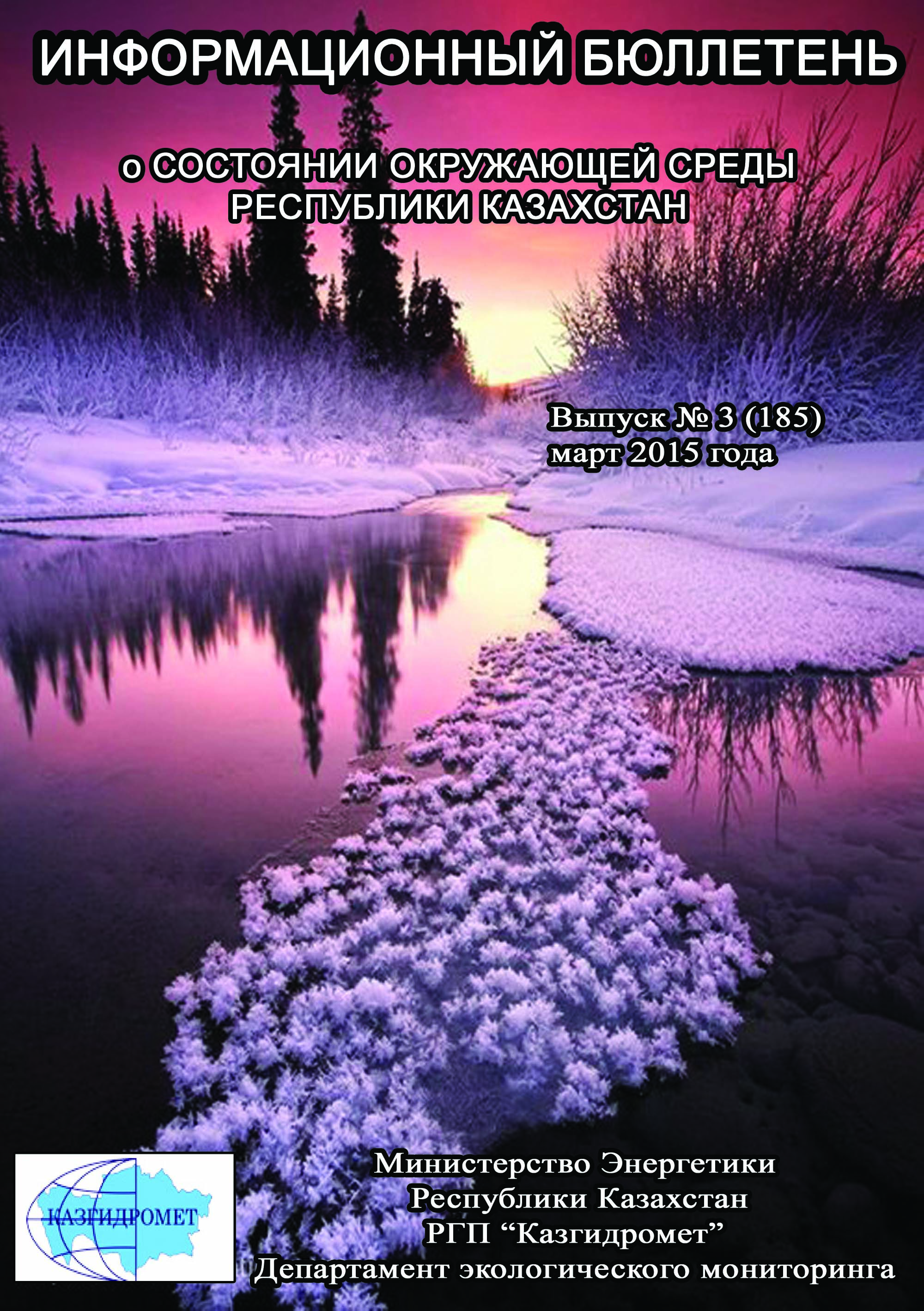 ПредисловиеИнформационный бюллетеньпредназначен для государственных органов управления в области охраны окружающей среды и подготовлен по результатам работ, выполняемых специализированными подразделениями РГП «Казгидромет» по проведению экологического мониторинга за состоянием окружающей среды на наблюдательной сети национальной гидрометеорологической службы. Общая оценка уровня загрязнения воздуха в городахРеспублики КазахстанНаблюдения за состоянием атмосферного воздуха на территории Республики Казахстан проводились в 37 населенных пунктах республики на 105 постах наблюдений, в том числе на 56 стационарных постах: в городах Актау (1), Актобе (3), Алматы (5), Астана (4), Атырау (2), Балхаш (3), Жезказган (2), Караганда (4), Кокшетау (1), Костанай (2), Кызылорда (1), Риддер (2), Павлодар (2), Петропавловск (2), Семей (2), Талдыкорган (1), Тараз (4), Темиртау (3), Усть - Каменогорск (5), Шымкент (4), Экибастуз (1), Специальная экономическая зона (СЭЗ) Морпорт-Актау (1) и в поселке Глубокое (1) и на 49 автоматических постах наблюдений: Астана (2), Кокшетау (1), СКФМ «Боровое» (1), Щучинск (1), санаторий Щучинск (1), ГНПП «Бурабай» (1), Алматы (11), Талдыкорган (1), Актобе (2), Атырау (1), Кульсары (1), Уральск (2), Аксай (1), п.Березовка (1), Караганда (1), Темиртау (1), Костанай (2), Рудный (2), Аркалык (2), Житикара (2), Лисаковск (2), п.Акай (1), п.Торетам (1), Жанаозен (2), Павлодар (2), Екибастуз (1), Аксу (1), Петропавловск (1), Туркестан (1) (рис. 1).На стационарных постах ручного отбора проб по состоянию загрязнения атмосферного воздуха определяются следующие показатели: взвешенные вещества (пыль), диоксид серы, растворимые сульфаты, оксид углерода, диоксид азота, оксид азота, сероводород, фенол, фтористый водород, хлора, хлористый водород, углеводороды, аммиак, серная кислота, формальдегид, н/о соединения мышьяка, кадмий, свинец, хром, медь, бензол.На автоматических постах наблюдений за загрязнением атмосферного воздуха определяются следующие показатели: взвешенных частиц РМ-10, диоксид серы, диоксид углерода, оксид углерода, диоксид азота, оксид азота, озон, сероводород, сумма углеводородов, аммиак, формальдегид, метан, не метановые углеводороды.В зависимости от наличия  приборов и оборудования в различных регионах определяются разные примеси.Состояние загрязнения воздуха оценивалось по результатам анализа и обработки проб воздуха, отобранных на стационарных постах наблюдений. Проведена оценка состояния загрязнения атмосферного воздуха на территории РК по показателям стандартного индекса и наибольшей повторяемости в соответствии с РД 52.04.667-2005 «Документы о состоянии загрязнении атмосферы в городах для информирования государственных органов, общественности населения». Показатели загрязнения атмосферного воздуха. Степень загрязнения атмосферного воздуха примесью оценивается при сравнении концентрации примесей с ПДК (в мг/м3, мкг/м3). ПДК – предельно–допустимая концентрация примеси (Приложение 1).	Для оценки уровня загрязнения атмосферного воздуха за месяц используются два показателя качества воздуха:– стандартный индекс (СИ) – наибольшая измеренная в городе максимальная разовая концентрация любого загрязняющего вещества, деленная на ПДК.– наибольшая повторяемость; (НП), %, превышения ПДК – наибольшая повторяемость превышения ПДК любым загрязняющим веществом в воздухе города.Степень загрязнения атмосферы оценивается по четырем градациям значений СИ и НП в соответствии с таблицей 1. Если СИ и НП попадают в разные градации, то степень загрязнения атмосферы оценивается по наибольшему значению из этих показателей.Таблица 1Оценка степени индекса загрязнения атмосферыРд 52.04.667–2005, Документы состояния загрязнения атмосферы в городах для информирования государственных органов, общественности и населения. Общие требования к разработке, постороению, изложению и содержанию	Общая оценка загрязнения атмосферного воздухаПо расчетам СИ и НП, в марте месяце к классу очень высокого уровня загрязнения относятся (СИ – более 10, НП – более 50%): гг. Астана, Талдыкорган, Алматы, Актау, Актобе, Лисаковск;Высоким уровнем загрязнения (СИ – 5-10, НП – 20-49%) характеризуются: гг. Шымкент, Усть-Каменогорск, Балхаш, Темиртау, Тараз, Аркалык, Павлодар, Екибастуз;К повышенному уровню загрязнения (СИ – 2-4, НП – 1-19%) относятся 12 населенных пунктов: гг. Риддер, Кокшетау, Туркестан, Караганда, Атырау, Жезказган, Рудный, Кызылорда, Костанай, п.п. Торетам, Березовка и Щучинско-Боровская курортная зона;Низким уровнем загрязнения (СИ – 0-1, НП – 0%) характеризуются: Жанаозен, Семей, Кульсары, Петропавловск, Уральск, Аксай, Аксу, Житикара и п.п. Акай, Глубокое, СКФМ Боровое (таблица 1.1).Таблица 1.1Уровень загрязнения населенных пунктов Республики КазахстанВысокий и очень высокий уровень загрязнения атмосферного воздуха в населенных пунктах такими загрязнителями как диоксид азота, оксид углерода, диоксид серы, формальдегид, сероводород, взвешенные вещества, фенол, аммиак обусловлен:загруженностью автодорог городским транспортом – многокомпонентность выхлопов бензиновового и дизельного топлива автотранспорта является одним из основных источников загрязнения атмосферного воздуха населенных пунктов диоксидом азота, оксидом углерода, органическими веществами и т.д., а высокая загруженность автодорог даже в городах с хорошей проветриваемостью приводит к накоплению вредных примесей в атмосфере воздуха.рассеиванием эмиссий от промышленных предприятий – результатом производственных процессов при сжигании продуктов промышлености является весь перечень вредных веществ, обуславливающих высокий уровень загрязнености воздуха. Рассеивание их в воздушном бассейне над территорией населенных пунктов значительно влияет на качество атмосферного воздуха городов, пригородов и поселков.низкой проветриваемостью атмосферного пространства населенных пунктов – находящиеся в воздухе загрязнители накапливаются в приземном слое атмосферы и их концентрация сохраняется на очень высоком уровне. 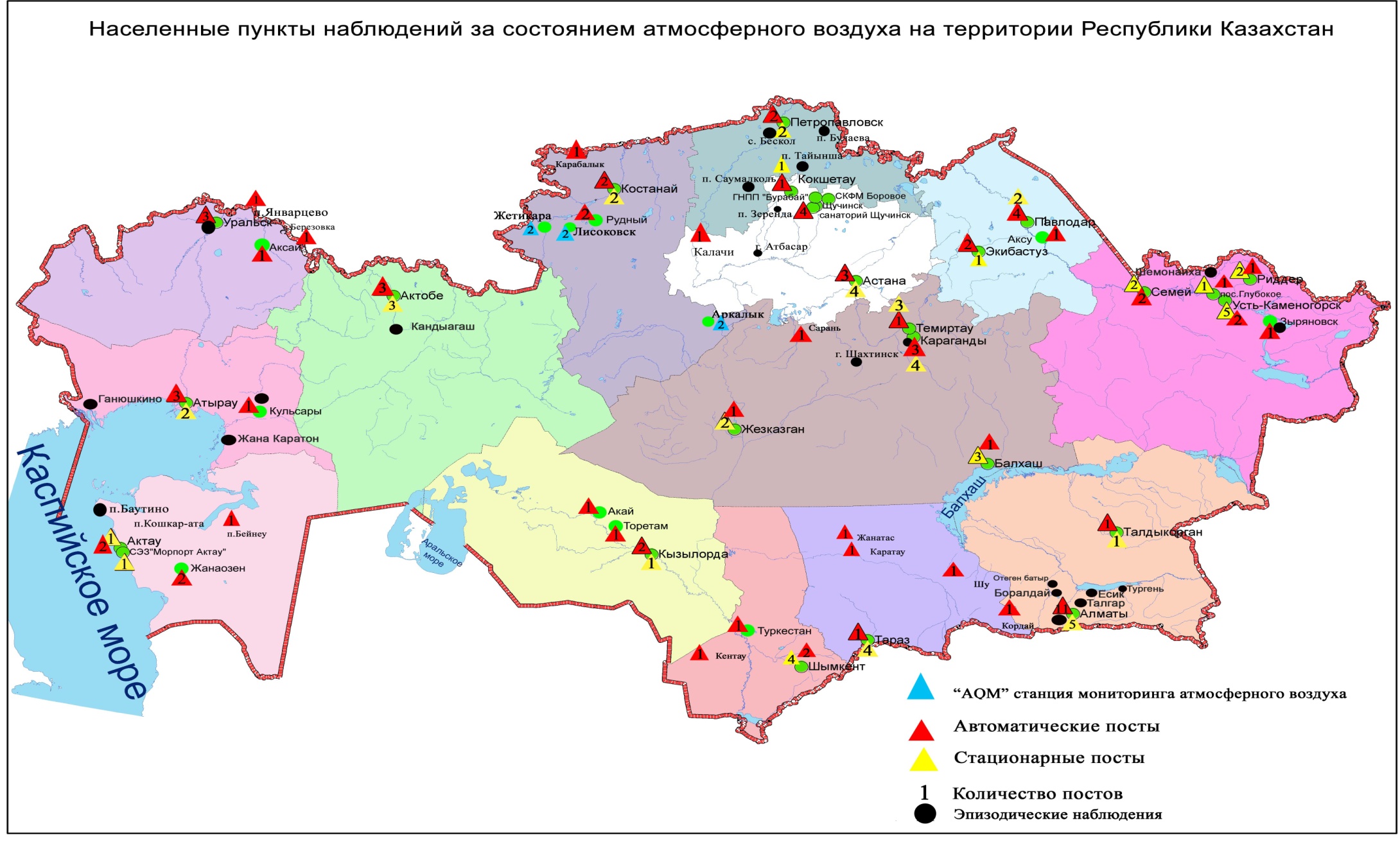 Рис 1. Схема расположения населенных пунктов наблюдения за состоянием атмосферного воздухана территории Республики КазахстанСведения о случаях высокого и экстремально высокого загрязнения атмосферного воздухаРеспублики Казахстанза март 2015 годаВелось оперативное уведомление Министерства энегетики РК, Департамента экологического мониторинга и информации, Комитета экологического регулирования, контроля и государственной инспекции в нефте-газовом комплексе РК для принятия необходимых мер.На территории Республики Казахстан было зафиксировано 28 случаев высокого загрязнения (ВЗ) и 4 случая экстремально высокого загрязнения атмосферного воздуха (ЭВЗ) из них: в городе Актобе 18 случаев ВЗ и 3 случая ЭВЗ, в городе Екибастуз  – 7 случаев ВЗ, в городе Талдыкорган – 1 случай ВЗ и в городе Актау 2 случая ВЗ и 1 случай ЭВЗ.Таблица 2Качество поверхностных вод Республики КазахстанНаблюдения за качеством поверхностных вод по гидрохимическим показателям проведены на 185 гидрохимическом створе, распределенном на 84 водных объектах: 58 рек, 11 вдхр., 12 озер, 2 канала, 1 море (таблица 3, 4, 5,6 рис. 2,3).Основными критериями качества воды по гидрохимическим показателям являются значения предельно-допустимых концентраций (ПДК) загрязняющих веществ для рыбохозяйственных водоемов (Приложение 2,5).Уровень загрязнения поверхностных и морских вод оценивался по величине комплексного индекса загрязненности воды (КИЗВ), который используется для сравнения и выявления динамики изменения качества воды (Приложение 3).Всего из общего количества обследованных водных объектов качества воды классифицируется следующим образом:-«нормативно - чистая» - 9 рек, 1 море: реки Кара Ертис, Жайык (Атырауская), Шаронова, Кигаш, Караозен, Баянкол, Темирлик, Боген, Катта Бугунь, Каспийское море.- «умеренного уровня загрязнения» – 34 рек, 7 водохранилищ, 5 озер, 1 канал: реки Ертис, Буктырма, Брекса, Оба, Емель, Жайык (ЗКО), Шаган, Дерколь, Елек (ЗКО), Сарыозен, Есиль (СКО), Иле, Коргас, Шилик, Шарын, Каскелен, Каркара, Есик, Тургень, Талгар, Киши Алматы, Есентай, Улькен Алматы, Талас, Асса, Шу, Аксу, Токташ, Сарыкау, Бериккара, Сырдария, Бадам, Арыс, Келес, вдхр. Шардара, Вячеславское, Курты, Бартогай, Аманкельды, Жогаргы Тобыл, Капшагай, оз. Зеренды, Биликоль, Карасье, Сулуколь, Аральское море, канал Кошим;- «высокого уровня загрязнения» – 16 рек, 7 озер, 4 водохранилища, 1 канал: реки Тихая, Ульби, Глубочанка, Шынгырлау, Елек (Актюбинская), Тобыл, Айет, Тогызак, Уй, Есиль (Акмолинская), Акбулак, Беттыбулак, Сарыбулак, Нура, Текес, Карабалта, оз. Султанкельды, Копа, Бурабай, Улькен Шабакты, Шучье, Киши Шабакты, Шалкар, вдхр. Сергеевское, Кенгир, Самаркан, Каратомар, канал Нура-Есиль;- «чрезвычайно высокого уровня загрязнения» - реки Красноярка, Кара Кенгир, Шерубайнура (таблица 3, 4, 5,6  рис. 2, 3).Рис 2. Изменения комплексного индекса загрязненности воды на реках Республики КазахстанРис 3. Изменения комплексного индекса загрязненности воды на водохранилищах, озерах и каналах Республики Казахстантаблица 3Состояние поверхностных вод по гидрохимическим показателям за март 2015 годатаблица 4Перечень основных загрязняющих компонентов в поверхностных водах за март 2015 годаТаблица 5Перечень водных объектов за март 2015 годаТаблица 6Состояние качества поверхностных вод по гидрохимическим показателямСведения о случаях экстремально высокого и высокого загрязнения поверхностных водна территории республики за март 2015 годаСведения о случаях высокого загрязнения поверхностных вод – зафиксирована 58 случаев ВЗ и 1 случай ЭВЗ на 23 водных объектах: река Кара Кенгир (Карагандинская область) –5 случаев ВЗ, река Нура (Карагандинская область) – 18 случаев ВЗ, канал сточных вод (Карагандинская область) – 3 случая ВЗ, водохранилище Самаркан (Карагандинская область) –1 случай ВЗ, вдхр. Кенгир (Карагандинская область) – 1 случай ВЗ, река Сокыр (Карагандинская область) – 3 случая ВЗ, река Шерубайнура (Карагандинская область) – 3 случая ВЗ, Елек (Актюбинская область) – 3 случая ВЗ, озеро Султанкельды (Акмолинская область) – 1 случай ЭВЗ, река Сарыбулак (Акмолинская область) – 2 случая ВЗ, река Глубочанка (ВКО) – 2 случая ВЗ, река Красноярка (ВКО) – 2 случая ВЗ, река Брекса (ВКО) – 1 случай ВЗ, река Тихая (ВКО) – 1 случай ВЗ, река Ульби (ВКО) – 2 случая ВЗ, озеро Улькен Шабакты (Акмолинская область) – 1 случай ВЗ, озеро Киши Шабакты (Акмолинская область) – 2 случая ВЗ, озера Биликоль (Жамбылская область) – 1 случай ВЗ.Таблица 7Радиационное состояние приземного слоя атмосферыпо Республике КазахстанИзмерения гамма-фона (мощности экспозиционной дозы) на территории Республики Казахстан проводились ежедневно на 85 метеорологических станциях в 14 областях, также на 22 автоматических постах мониторинга загрязнения атмосферного воздуха проведены замеры мощности экспозиционной дозы в автоматическом режиме: Кокшетау (1), Актобе (2), Талдыкорган (1), Кульсары (1), Уральск (2), Аксай (1), Караганда (1), Темиртау (1), Костанай (2), Рудный (1), п.Акай (1), п.Торетам (1), Жанаозен (2), Павлодар (2), Аксу (1), Екибастуз (1), Туркестан (1) (рис. 4).По данным наблюдений, средние значения радиационного гамма-фона приземного слоя атмосферы по населенным пунктам Республики Казахстан находились в пределах 0,05-0,26 мкЗв/ч. В среднем по Республике Казахстан радиационный гамма-фон составил 0,13 мкЗв/ч и находился в допустимых пределах.Плотность радиоактивных выпадений в приземномслое атмосферы по Республике КазахстанКонтроль за радиоактивным загрязнением приземного слоя атмосферы осуществлялся в 14 областях Казахстана на 43 метеорологических станциях путем отбора проб воздуха горизонтальными планшетами. На всех станциях проводился пятисуточный отбор проб (рис. 4).Среднесуточная плотность радиоактивных выпадений в приземном слое атмосферы на территории РК колебалась в пределах 0,7–4,2 Бк/м2. Средняя величина плотности выпадений по РК составила 1,5 Бк/м2, что не превышает предельно-допустимый уровень.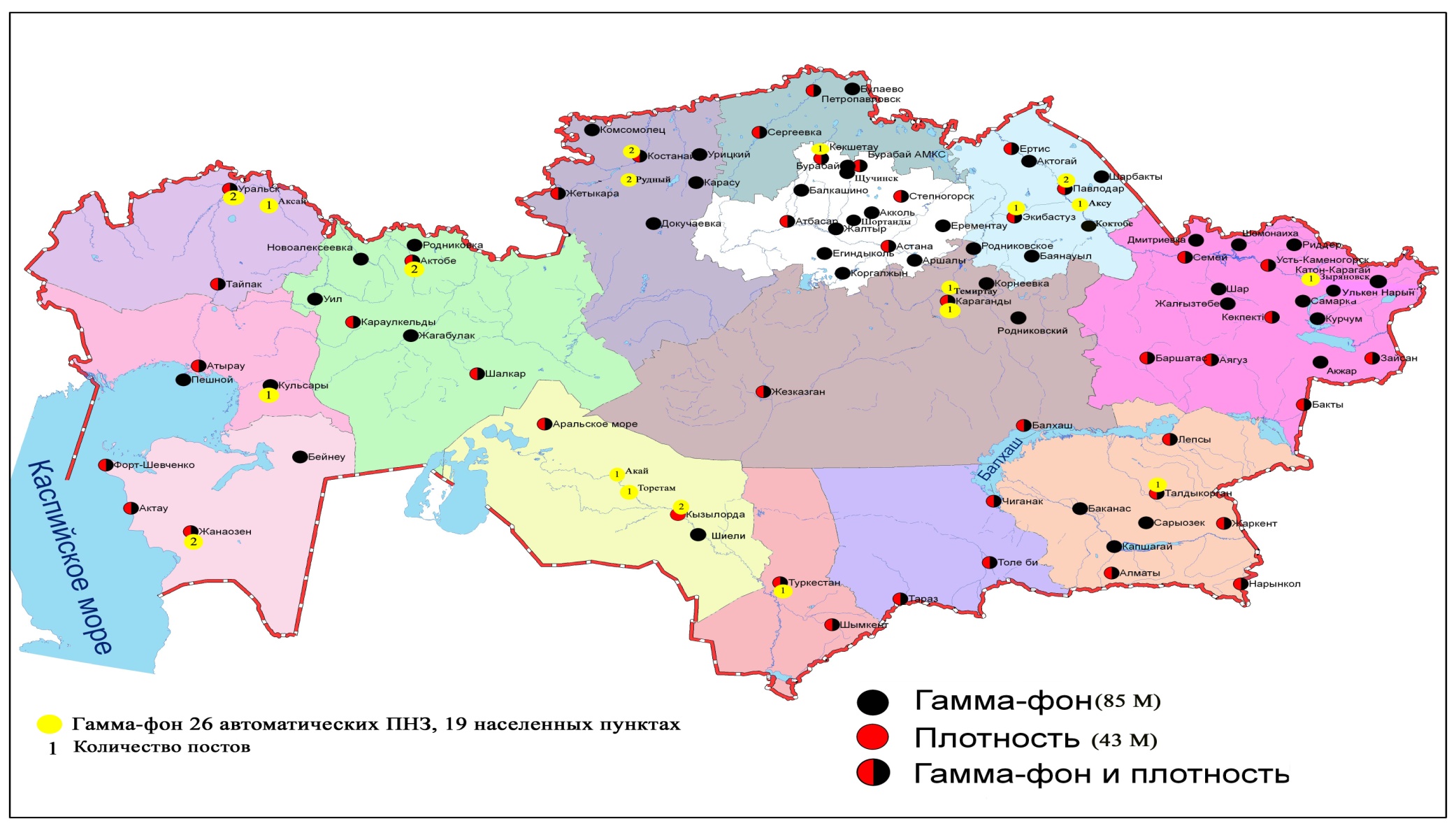 Рис. 4 Схема расположения метеостанций за наблюдением уровня радиационного гамма-фона и плотностью радиоактивных выпадений на территории Республики КазахстанСостояние окружающей среды Акмолинской областиСостояние загрязнения атмосферного воздуха по городу АстанаНаблюдения за состоянием атмосферного воздуха велись на 6 стационарных постах (рис1.1, таблица 8).Таблица 8Место расположения постов наблюдений и определяемые примеси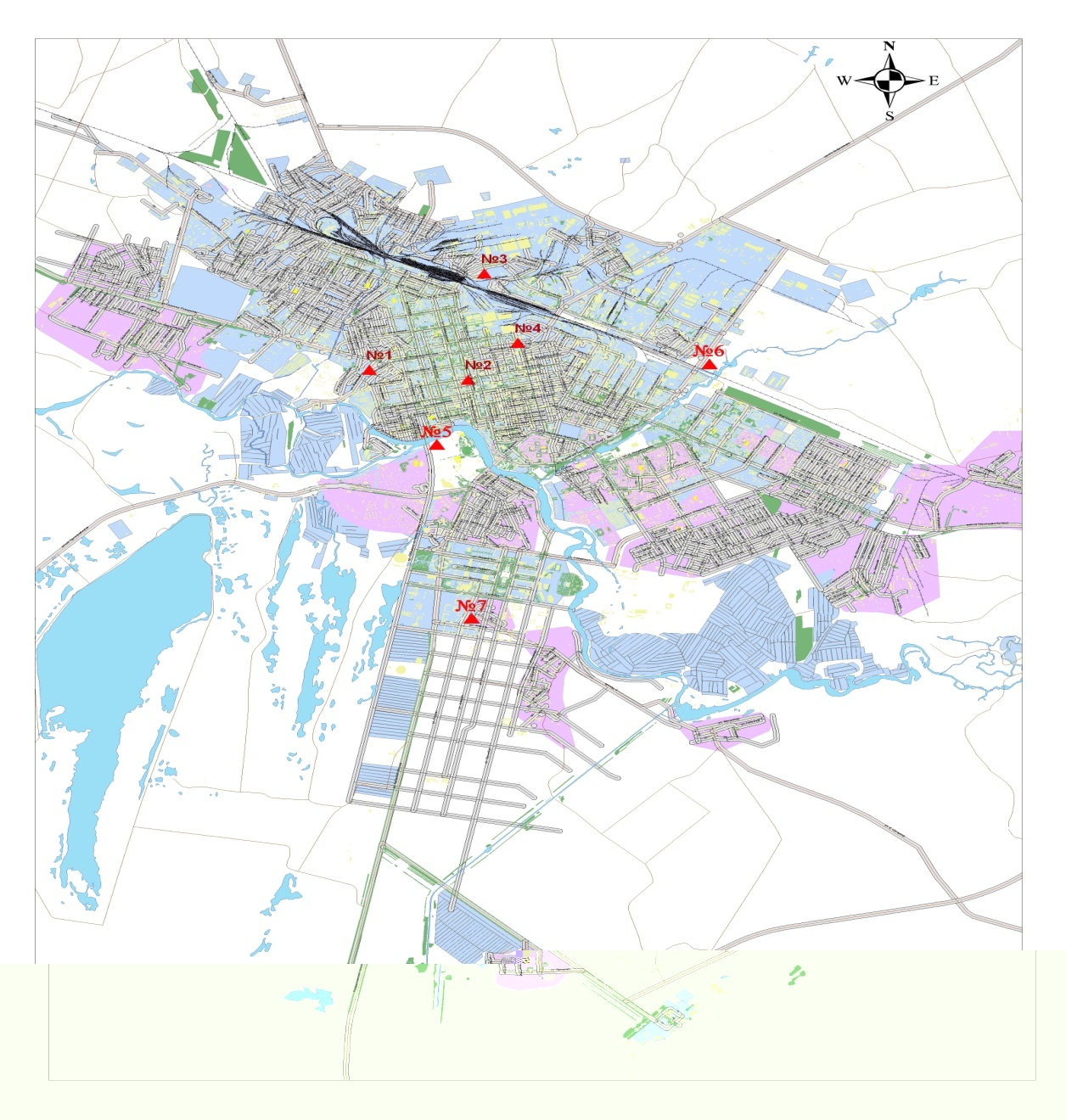 Рис.1.1 схема расположения стационарной сети наблюдений за загрязнением атмосферного воздуха города АстанаТаблица 9Характеристика загрязнения атмосферного воздуха города АстанаОбщая оценка загрязнения атмосферы. В марте по данным стационарной сети наблюдений (рис.1.1),уровень загрязнения атмосферного воздуха оценивался очень высоким. Он определялся значением НП равным 66,7% (очень высокий уровень); значение СИ =8,9 (высокий уровень). Воздух города более всего загрязнен диоксидом азота(табл. 1 и табл. 1.1).В целом по городу среднемесячная концентрация диоксида азота составила 2,7 ПДКс.с., других загрязняющих веществ – не превышали ПДК.Число случаев превышения более 1 ПДК наблюдалось по диоксиду азота–144 случаева также было выявлено 5 случаев превышения более 5 ПДК (табл. 9).Состояние загрязнения атмосферного воздуха по городу КокшетауВ городе Кокшетау функционируют 2 стационарных поста наблюдений за состоянием атмосферного воздуха (рис.1.2, таблица 10).Таблица 10Место расположения постов наблюдений и определяемые примеси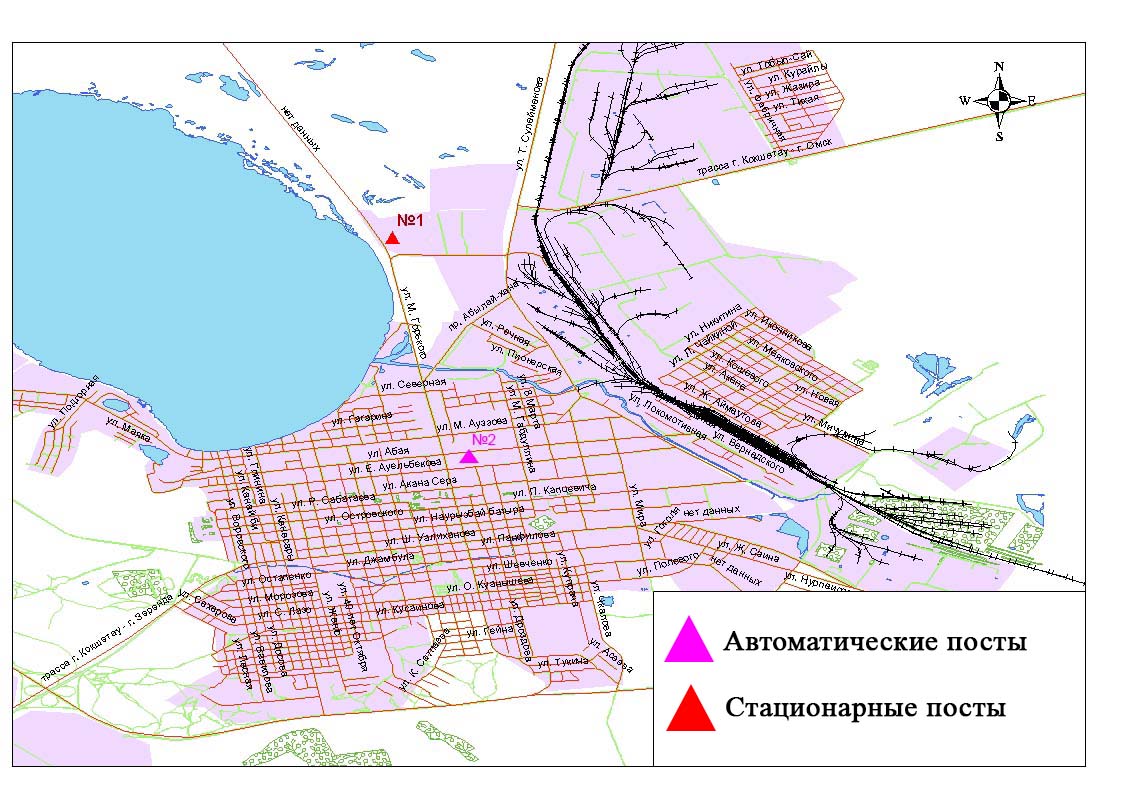 Рис.1.2 схема расположения стационарной сети наблюдений за загрязнением атмосферного воздуха города КокшетауТаблица 11Характеристика загрязнения атмосферного воздуха города КокшетауОбщая оценка загрязнения атмосферы. По данным стационарной сети наблюдений (рис.1.2) атмосферный воздух города характеризуется повышенным уровнем загрязнения, он определялся значениями СИ равным 3,6, НП = 15,2 %. Воздух города более всего загрязнен диоксидом азота (табл.11 и рис.1.2). В целом по городу среднемесячные концентрации загрязняющих веществ, превышающих ПДК наблюдались по взвешенным веществам 1,6 ПДКс.с., других загрязняющих веществ – не превышали ПДК. Число случаев превышения более 1 ПДК наблюдалось по диоксиду азота – 233, оксиду азота – 14, взвешенным веществам – 10, оксиду углерода - 9 случаев (таблица 11).Качество поверхностных вод на территории Акмолинской областиНаблюдения за загрязнением поверхностных вод на территории Акмолинской области проводились на 10 водных объектах (реки Есиль, Нура, Акбулак, Сарыбулак, Беттыбулак, канал Нура-Есиль, озеро Султанкельды, Копа, Зеренды, водохранилище Вячеславское).Река Есиль берет начало из родников в горах Нияз в Карагандинской области. Реки Сарыбулак, Акбулак – правобережные притоки реки Есиль. На реке Есиль расположено водохранилище Вячеславское. Озеро Султанкельды одно из озер Коргалжынского заповедника.В реке Есиль, температура воды 0 ºC, водородный показатель равен 7,6, концентрация растворенного в воде кислорода – 7,05 мг/дм3, БПК5 –2,22 мг/дм3. Превышения ПДК были зафиксированы по веществам из групп тяжелых металлов (марганец – 6,0 ПДК, медь – 5,7 ПДК, цинк – 3,2 ПДК), главных ионов (сульфаты – 1,7 ПДК), биогенных веществ (аммоний солевой – 1,4 ПДК).В реке Нура, температура воды 0 ºC, водородный показатель равен – 7,47, концентрация растворенного в воде кислорода – 4,58 мг/дм3, БПК5 – 0,71 мг/дм3. Превышения ПДК были зафиксированы по веществам из групп тяжелых металлов (марганец – 3,6 ПДК, медь – 5,1 ПДК), главных ионов (сульфаты – 3,9 ПДК, магний – 1,3 ПДК).Канал Нура-Есиль, температура воды 0 ºC, водородный показатель равен 7,45, концентрация растворенного в воде кислорода 4,21 мг/дм3, БПК5 0,77 мг/дм3. Превышения ПДК были зафиксированы по веществам из групп тяжелых металлов (марганец – 5,3 ПДК, медь – 2,1 ПДК, цинк 1,1 ПДК), главных ионов (сульфаты – 4,9 ПДК, магний – 2,3 ПДК).В реке Акбулак, температура воды 0ºC, водородный показатель равен 7,48, концентрация растворенного в воде кислорода – 8,44 мг/дм3, БПК5 – 1,93 мг/дм3. Превышения ПДК были зафиксированы по веществам из групп тяжелых металлов (цинк – 6,8 ПДК, марганец – 4,7 ПДК, медь – 4,6 ПДК), главных ионов (сульфаты – 2,6 ПДК, хлориды – 1,5 ПДК), биогенным веществам (фториды – 2,1 ПДК).В реке Сарыбулак, температура воды 0 ºC, водородный показатель равен 7,71, концентрация растворенного в воде кислорода 6,48 мг/дм3, БПК5 3,96 мг/дм3. Превышения ПДК были зафиксированы по веществам из групп тяжелых металлов (марганец – 5,3 ПДК, медь – 2,1 ПДК, цинк – 5,2 ПДК), главных ионов (сульфаты – 5,8 ПДК, хлориды – 2,0 ПДК, магний – 1,9 ПДК, кальций – 1,4 ПДК), биогенным веществам (аммоний солевой – 7,7 ПДК, фториды – 3,5 ПДК, азот нитритный – 1,7 ПДК).В озере Султанкельды, температура воды 0 ºC, водородный показатель равен 7,3, концентрация растворенного в воде кислорода 0,46 мг/дм3, БПК5 11,24 мг/дм3. Превышения ПДК были зафиксированы по веществам из групп тяжелых металлов (марганец – 3,4 ПДК, цинк – 3,2 ПДК, медь – 7,2 ПДК), главных ионов (сульфаты – 4,8 ПДК, хлориды – 1,1 ПДК, магний – 1,6 ПДК).В воде озера наблюдался дефицит растворенного кислорода и степень загрязнения по БПК5 оценивается как «чрезвычайно высокого уровня загрязнения».В озере Копа - температура воды 0 ºC, водородный показатель равен 8,09, концентрация растворенного в воде кислорода – 9,61 мг/дм3, БПК5 –1,62 мг/дм3. Превышения ПДК были зафиксированы по веществам из групп тяжелых металлов (медь – 7,6 ПДК, цинк – 2,5 ПДК, молибден – 4,7 ПДК, марганец – 4,4 ПДК), главных ионов ( сульфаты – 2,3 ПДК, магний – 1,1 ПДК).В озере Зеренды - температура воды 0 ºC, водородный показатель равен 8,85, концентрация растворенного в воде кислорода – 9,77 мг/дм3, БПК5 –0,9 мг/дм3. Превышения выявлены по веществам из групп тяжелых металлов (медь – 3,3 ПДК, марганец – 2,4 ПДК, цинк – 3,0 ПДК, молибден – 9,4 ПДК), главных ионов (сульфаты – 1,7 ПДК, магний – 2,1 ПДК), биогенных веществ (фториды – 3,9 ПДК, азот нитритный – 1,1 ПДК).В озере Беттыбулак температура воды 0 ºC, водородный показатель равен 7,49, концентрация растворенного в воде кислорода – 12,03 мг/дм3, БПК5 –0,47 мг/дм3. Превышения ПДК выявлены по веществам из групп тяжелых металлов (медь – 2,3 ПДК, цинк– 4,2 ПДК, марганец –1,5 ПДК, молибден – 4,4 ПДК).В водохранилище Вячеславское - температура воды 0 ºC, водородный показатель равен 7,6, концентрация растворенного в воде кислорода 9,73 мг/дм3, БПК5 1,76 мг/дм3. Превышения ПДК были зафиксированы по веществам из групп тяжелых металлов (медь – 2,4 ПДК, марганец – 1,1 ПДК).Качество воды водных объектов на территории Акмолинской области оценивается следующим образом: вода «умеренного уровня загрязнения» -вдхр. Вячаславское, озеро Зеренды; вода «высокого уровня загрязнения» – реки Есиль, Акбулак, Сарыбулак, Беттыбулак, Нура, озеро Султанкельды, Копа, канал Нура-Есиль.В сравнении с мартом 2014 года качество воды в реке Есиль, Нура, Сарыбулак, Акбулак, водохранилище Вячаславское, канале Нура-Есиль, озере Копа – значительно не изменилось; в озере Султанкельды, Зеренды- улучшилось.В сравнении с февралем 2015 года качество воды рек Нура, Сарыбулак, Беттыбулак, озеро Султанкельды, Зеренды, водохранилища Вячеславское существенно не изменилось; рек Есиль, Акбулак, канала Нура-Есиль, озеро Копа – ухудшилось.Экстемально высокое загрязнение было зафиксировано в озере Султанкельды (1 случай ЭВЗ), в реке Сарыбулак отмечено 2 случая ВЗ (таблица 7).Состояние загрязнения атмосферного воздуха на территории Щучинско-Боровской курортной зоны (ЩБКЗ)Наблюдения за состоянием атмосферного воздуха на территории ЩБКЗ велись на 4 стационарных постах (рис. 1.3, таблица 12).Таблица 12Место расположения постов наблюдений и определяемые примеси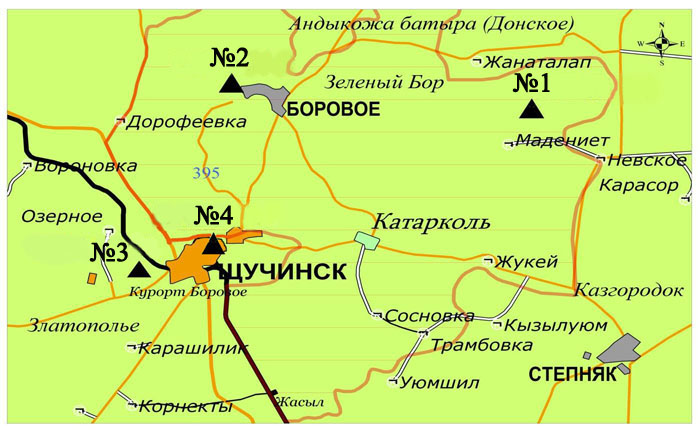 Рис.1.3. Схема расположения стационарной сети наблюдений за загрязнением атмосферного воздуха на территории ЩБКЗТаблица 13Характеристика загрязнения атмосферного воздуха на территории государственного национального природного парка (СКФМ Боровое)Общая оценка загрязнения атмосферы. По данным стационарной сети наблюдений (рис.1.3) атмосферный воздух города в целом характеризуется низким уровнем загрязнения, он определялся значениями СИ равным 0,5 и НП = 0,0 % (таблица 1 и таблица 1.1).В целом по городу среднемесячные концентрации не превышали ПДК. (таблица 13).Таблица 14Характеристика загрязнения атмосферного воздуха на территории Щучинско-Боровской курортной зоны Общая оценка загрязнения атмосферы. В марте месяце по данным стационарной сети наблюдений(рис.1.3) атмосферный воздух города в целом характеризуется повышенным уровнем загрязнения, он определялся значением НП = 0,9 % (низкий уровень); СИ равным 2,0 (повышенный уровень) по сероводороду (таблица 1 и таблица 1.1).В целом по городу среднемесячные концентрации озона составили 2,4 ПДКс.с., остальных загрязняющих веществ – не превышали ПДК (таблица 14). Были выявлены превышения более 1 ПДК по озону – 19, по взвешенным веществам – 2, по диоксиду азота и сероводороду – 1 случай.Качество поверхностных вод по гидрохимическим показателям на территории Щучинско - Боровской курортной зоныВ озере Бурабай - температура воды 0 ºC, водородный показатель равен 7,8, концентрация растворенного в воде кислорода – 4,8 мг/дм3, БПК5 –1,3мг/дм3. Превышения ПДК были зафиксированы по веществам из групп тяжелых металлов (медь – 2,3 ПДК, цинк – 1,9 ПДК, молибден – 2,4 ПДК, марганец – 7,3 ПДК), биогенных веществ (фториды – 5,1 ПДК).Озеро Улькен Шабакты - температура воды 0 ºC, водородный показатель равен 8,6, концентрация растворенного в воде кислорода – 9,8 мг/дм3, БПК5 –0,6 мг/дм3. Превышения выявлены по веществам из групп тяжелых металлов (медь – 1,8 ПДК, цинк – 4,0 ПДК, молибден – 3,5 ПДК, марганец – 1,2 ПДК), главных ионов (сульфаты – 2,7 ПДК, магний – 2,6 ПДК), биогенных веществ (фториды – 17,6 ПДК).Озеро Щучье - температура воды 0 ºC, водородный показатель равен 8,2, концентрация растворенного в воде кислорода – 10,8 мг/дм3, БПК5 –1,7 мг/дм3. Превышения выявлены по веществам из групп тяжелых металлов (медь – 3,6 ПДК, цинк– 3,9 ПДК, молибден – 9,6 ПДК), биогенных веществ (фториды – 9,2 ПДК).Озеро Киши Шабакты - температура воды 0 ºC, водородный показатель равен 8,7, концентрация растворенного в воде кислорода – 11,2 мг/дм3, БПК5 –1,6 мг/дм3. Превышения ПДК выявлены по веществам из групп тяжелых металлов (медь – 1,4 ПДК, цинк – 3,2,  марганец – 5,9 ПДК, молибден – 9,0 ПДК), главных ионов (сульфаты – 15,2 ПДК, магний – 4,5 ПДК, хлориды – 7,4 ПДК), биогенных веществ (фториды – 18,8 ПДК, аммоний солевой – 4,3 ПДК), органические вещества (фенолы – 2,0 ПДК).Озеро Карасье - температура воды 0 ºC, водородный показатель равен 7,6, концентрация растворенного в воде кислорода – 2,8 мг/дм3, БПК5 –1,1 мг/дм3. Превышения ПДК обнаружены по веществам из групп тяжелых металлов (медь –2,1 ПДК, цинк – 2,1 ПДК), биогенных веществ (железо общее – 6,1 ПДК, фториды – 2,6 ПДК, аммоний солевой – 3,8 ПДК). Озеро Сулуколь - температура воды 0 ºC, водородный показатель равен 7,7, концентрация растворенного в воде кислорода – 3,9 мг/дм3, БПК5 –0,8 мг/дм3. Превышение ПДК выявлено по веществам из групп тяжелых металлов (цинк – 4,1 ПДК, медь – 2,8 ПДК), биогенных веществ (железо общее – 8,3 ПДК, фториды – 8,6 ПДК, азот нитритный – 1,3 ПДК аммоний солевой –8,1 ПДК).В марте 2015 года качество воды характеризуется следующим образом: вода «высокого уровня загрязнения» - озера Бурабай, Улькен Шабакты, Киши Шабакты, Щучье; вода «умеренного уровня загрязнения» – озера Сулуколь, Карасье.По сравнению с мартом 2014 года качество вод озера Бурабай, Карасье существенно не изменилось; в озерах Улькен Шабакты, Киши Шабакты, Щучье – ухудшилось; в озере Сулуколь – улучшилось. По сравнению с февралем 2015 года качество воды озера Бурабай, Улькен Шабакты, Щучье, Киши Шабакты, Карасье – не изменилось, в озере Сулуколь улучшилось.Высокое загрязнение зафиксировано в озере Улькен Шабакты (1 случай ВЗ) и озере Киши Шабакты (2 случая ВЗ) (таблица 7).Таблица 15Состояние качества поверхностных вод по гидрохимическим показателям1.6 Радиационный гамма-фон Акмолинской областиНаблюдения за уровнем гамма излучения на местности осуществлялись ежедневно на 15-ти метеорологических станциях (Астана, Аршалы, Коргалжин, Акколь, Атбасар, Балкашино, Егиндыколь, Ерейментау, Жалтыр, Кокшетау, Степногорск, СКФМ Боровое, Бурабай, Щучинск, Шортанды) и на 1 автоматическом посту за загрязнением атмосферного воздуха г.Кокшетау (№2) (рис. 1.4).Средние значения радиационного гамма-фона приземного слоя атмосферы по населенным пунктам области находились в пределах 0,07-0,26 мкЗв/ч. В среднем по области радиационный гамма-фон составил 0,14 мкЗв/ч и находился в допустимых пределах.1.7 Плотность радиоактивных выпадений в приземном слое атмосферыКонтроль за радиоактивным загрязнением приземного слоя атмосферы на территории Акмолинской области осуществлялся на 5-ти метеорологических станциях (Атбасар, Кокшетау, Степногорск, Астана, СКФМ «Боровое») путем отбора проб воздуха горизонтальными планшетами (рис. 1.4). На всех станциях проводился пятисуточный отбор проб.Среднесуточная плотность радиоактивных выпадений в приземном слое атмосферы на территории области колебалась в пределах 0,8–4,2 Бк/м2. Средняя величина плотности выпадений по области составила 1,4 Бк/м2, что не превышает предельно-допустимый уровень.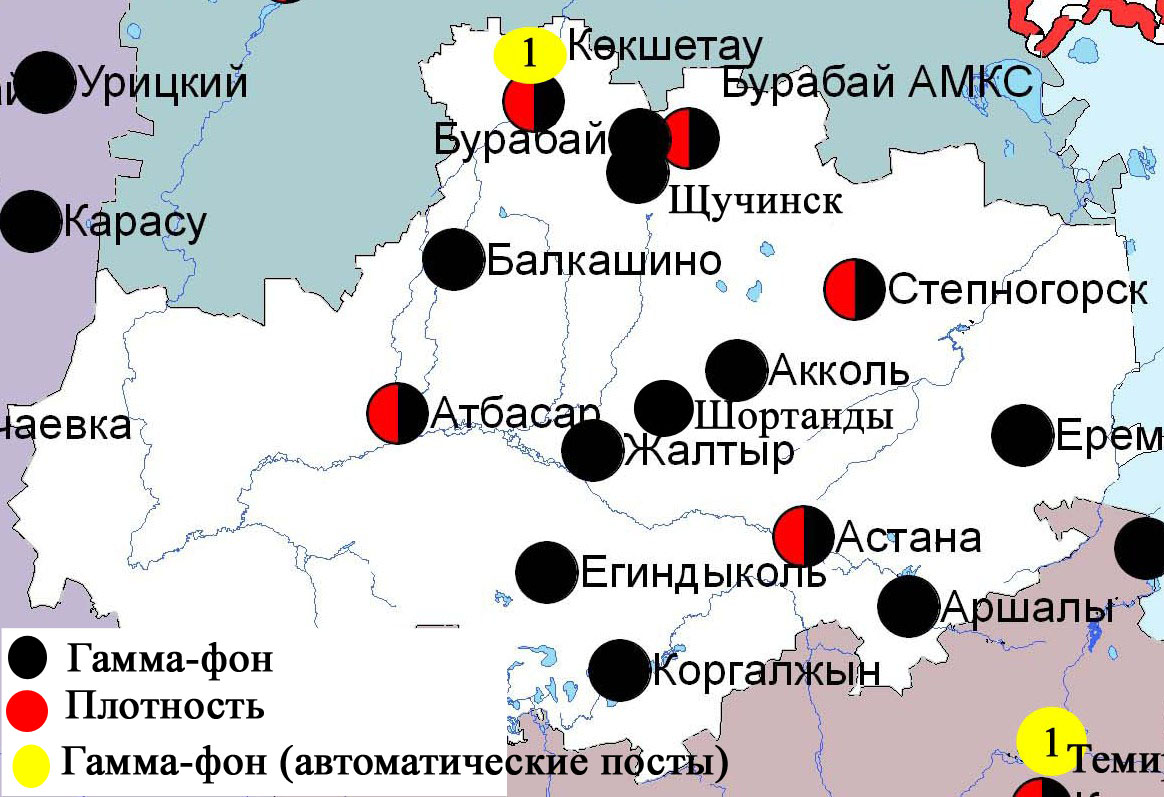 Рис. 1.4 Схема расположения метеостанций за наблюдением уровня радиационного гамма-фона и плотностью радиоактивных выпадений на территории Акмолинской областиСостояние окружающей среды Актюбинской областиСостояние загрязнения атмосферного воздуха по городу АктобеНаблюдения за состоянием атмосферного воздуха велись на 5 стационарных постах (рис.2.1, таблица 16).Таблица 16Место расположения постов наблюдений и определяемые примеси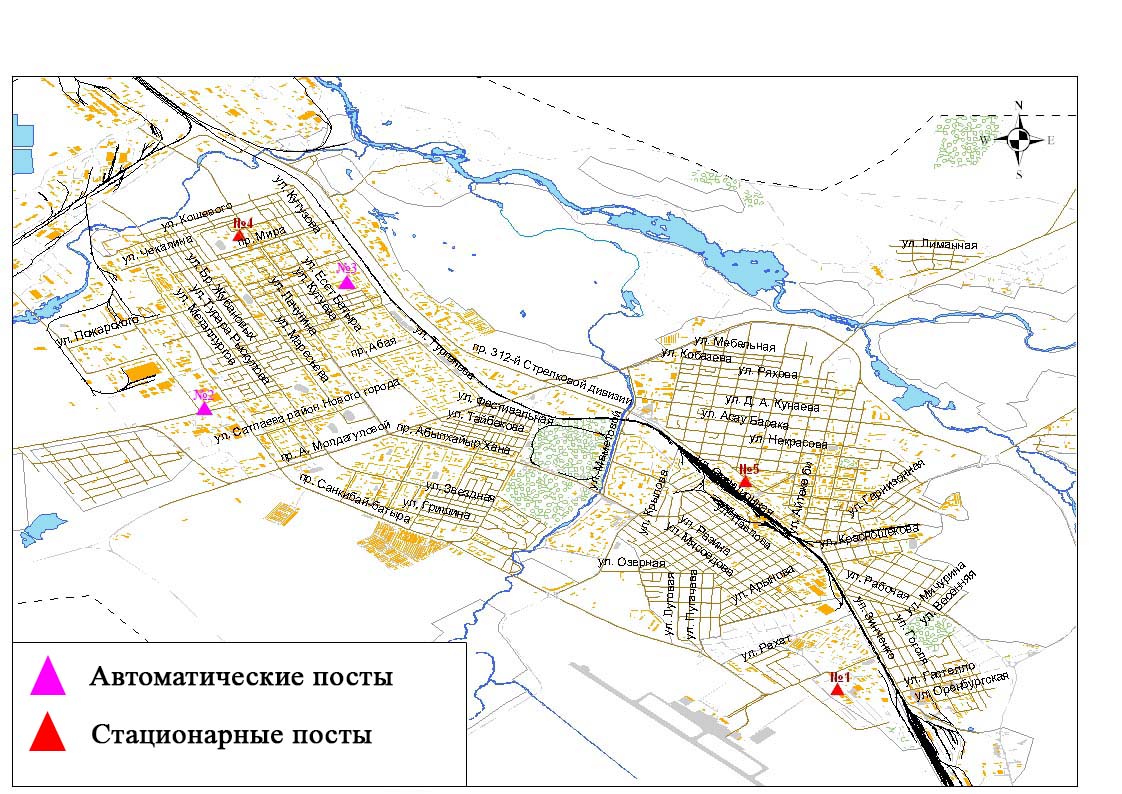 Рис.2.1. Схема расположения стационарной сети наблюдений за загрязнением атмосферного воздуха города АктобеТаблица 17Характеристика загрязнения атмосферного воздуха города АктобеОбщая оценка загрязнения атмосферы. По данным стационарной сети наблюдений (рис.2.1) атмосферный воздух города характеризуется очень высоким уровнем загрязнения. Он определялся значением СИ равным 24,1 (очень высокий уровень), НП =12,4 % (повышенныйуровень) (табл.1 и табл.1.1). Воздух города более всего загрязнен сероводородом.В целом по городу среднемесячные концентрации составили по озону 2,6 ПДКс.с. по другим загрязняющим веществам – не превышали ПДК. Число случаев превышения более 1 ПДК зарегистрировано по сероводороду - 485, по озону – 232, по диоксиду азота - 201, по оксиду углерода – 1 случай, также были выявлены превышения по сероводороду более 5 ПДК – 74 и более 10 ПДК – 21 случаев (таблица 17).По данным автоматических постов наблюдений в городе Актобе зафиксировано 18 случаев высокого загрязнения и 3 случая экстремально высокого загрязнения атмосферного воздуха (таблица 2).2.2 Качество поверхностных вод на территории Актюбинской областиНаблюдения за загрязнением поверхностных вод на территории Актюбинской области в марте проводились на реке Елек.В реке Елек температура воды 0ºC, водородный показатель равен 7,45, концентрация растворенного в воде кислорода 9,78 мг/дм3, БПК5 - 2,36 мг/дм3. Превышения ПДК были зафиксированы по веществам из групп глав тяжелых металлов (хром (6+) – 6,8 ПДК), биогенных веществ (аммоний солевой – 5,4 ПДК, азот нитритный – 5,3 ПДК, бор – 11,3 ПДК).Качество воды реки Елек оценивается как «высокого уровня загрязнения». По сравнению с мартом 2014 года качество воды реки Елек ухудшилось; по сравнению с февралем 2015 года не изменилось. Радиационный гамма-фон Актюбинской областиНаблюдения за уровнем гамма излучения на местности осуществлялись ежедневно на 7-ми метеорологических станциях (Актобе, Караулкельды, Новоалексеевка, Родниковка, Уил, Шалкар, Жагабулак) и на 2-х автоматических постах за загрязнением атмосферного воздуха г. Актобе (№2, 3) (рис. 2.2).Средние значения радиационного гамма-фона приземного слоя атмосферы по населенным пунктам области находились в пределах 0,07-0,26 мкЗв/ч. В среднем по области радиационный гамма-фон составил 0,13 мкЗв/ч и находился в допустимых пределах.Плотность радиоактивных выпадений в приземном слое атмосферыКонтроль за радиоактивным загрязнением приземного слоя атмосферы на территории Актюбинской области осуществлялся на 3-х метеорологических станциях (Актобе, Караулкельды, Шалкар) путем отбора проб воздуха горизонтальными планшетами (рис. 2.2). На всех станциях проводился пятисуточный отбор проб.Среднесуточная плотность радиоактивных выпадений в приземном слое атмосферы на территории области колебалась в пределах 0,9–3,4 Бк/м2. Средняя величина плотности выпадений по области составила 1,5 Бк/м2, что не превышает предельно-допустимый уровень.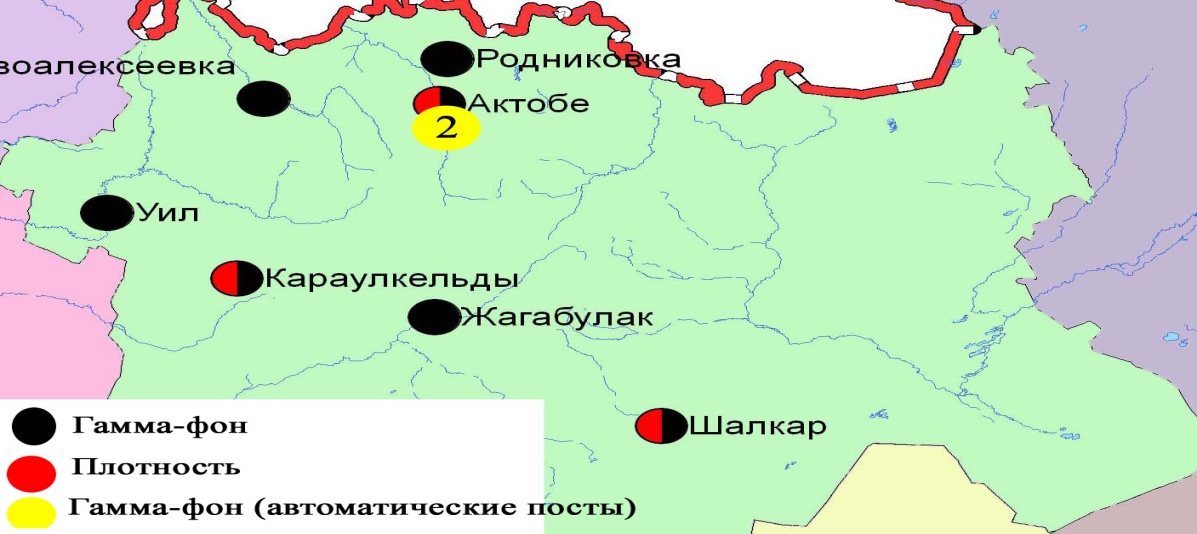 Рис. 2.2 Схема расположения метеостанций за наблюдением уровня радиационного гамма-фона и плотностью радиоактивных выпадений на территории Актюбинской областиСостояние загрязнения окружающей среды Алматинской области Состояние загрязнения атмосферного воздуха по городу АлматыНаблюдения за состоянием атмосферного воздуха велись на 16 стационарных постах (рис.3.1, таблица 18).Таблица 18Место расположения постов наблюдений и определяемые примеси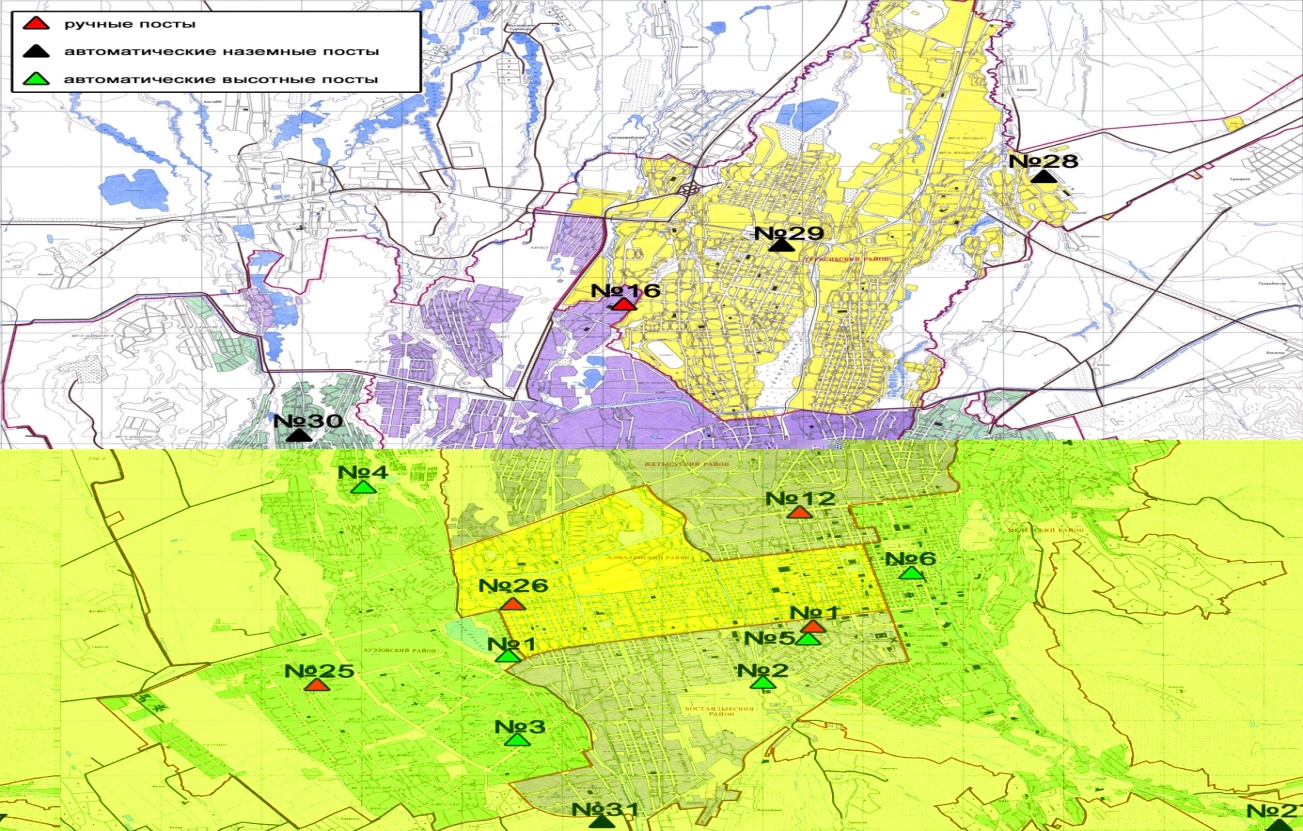 Рис.3.1 Схема расположения стационарной сети наблюдений за загрязнением атмосферного воздуха города АлматыТаблица 19Характеристика загрязнения атмосферного воздуха города АлматыОбщая оценка загрязнения атмосферы. Атмосферный воздух города в целом характеризуется очень высоким уровнем загрязнения. Он определялся значением НП равным 100% (очень высокий уровень); СИ = 8,7 (высокий уровень) по концентрации диоксида азота (табл.1 и табл.1.1).В целом по городу среднемесячные концентрации составили: диоксида азота – 3,5 ПДКс.с., формальдегида – 4,6 ПДКс.с., содержание тяжелых металлов и других загрязняющих веществ – не превышали ПДК. За март месяц по городу зафиксированы превышения более 1 ПДК: по взвешенным веществам–10, по диоксиду серы – 76, по оксиду углерода – 297, по диоксиду азота – 2209, по оксиду азота – 8, по фенолу – 4, по формальдегиду – 1 случай, также по диоксиду азота были выявлены превышения более 5 ПДК – 29 случаев (таблица 19).Состояние загрязнения атмосферного воздуха по городу ТалдыкорганНаблюдения за состоянием атмосферного воздуха велись на 2 стационарных постах (рис. 3.2, таблица 20).Таблица 20Место расположения постов наблюдений и определяемые примеси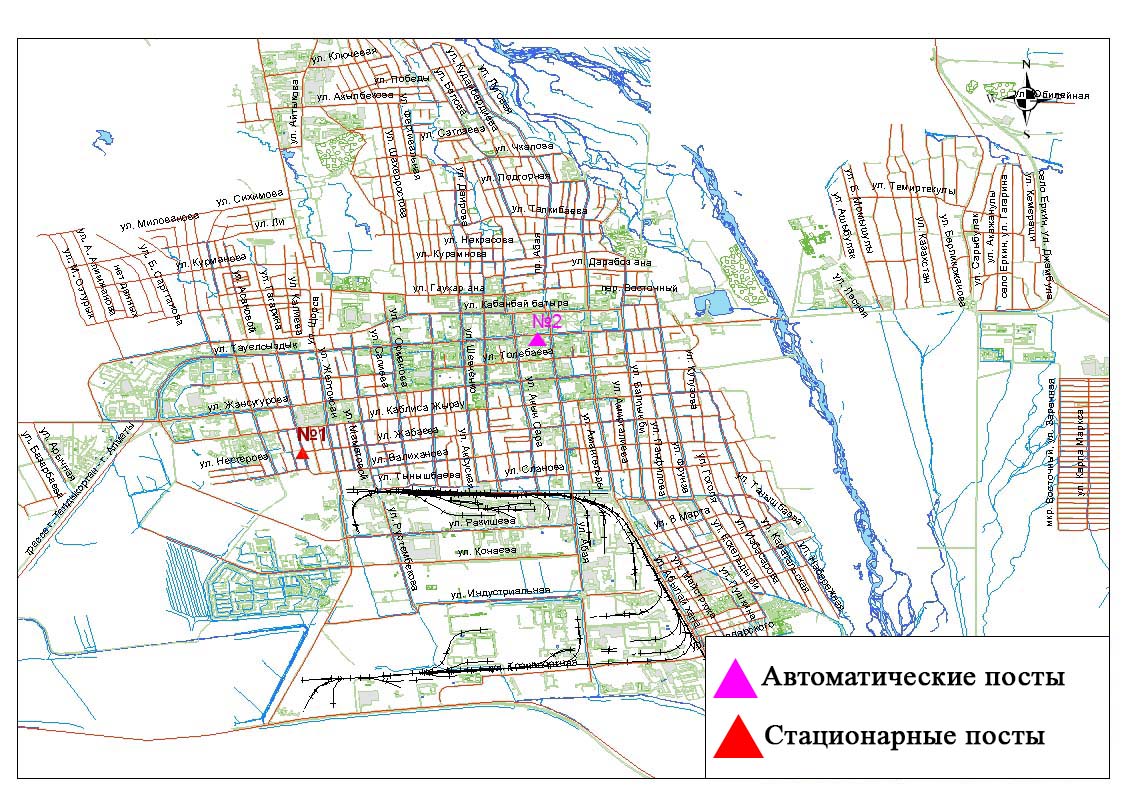 Рис.3.2 Схема расположения стационарной сети наблюдений за загрязнением атмосферного воздуха города Талдыкорган	Таблица 21Характеристика загрязнения атмосферного воздуха города ТалдыкорганОбщая оценка загрязнения атмосферы. По данным стационарной сети наблюдений (рис.3.2) атмосферный воздух города в целом характеризуется очень высоким уровнем загрязнения, он определялся значениями СИ = 10,8 (очень высокий уровень), НП равным 17,4 % (повышенный уровень). Воздух города более всего загрязнен диоксидом серы (табл.1 и табл.1.1).В целом по городу среднемесячная концентрация диоксида азота составила –1,2 ПДКс.с., других загрязняющих веществ – не превышали ПДК. Число случаев превышения более 1 ПДК было зафиксировано: по диоксиду азота – 389, по сероводороду – 189, по диоксиду серы – 68, по оксиду углерода – 5, по аммиаку – 2, также были выявлены превышения по сероводороду более 5 ПДК – 20 и более 10 ПДК – 1 случай (таблица 21).По данным автоматических постов наблюдений в городе Талдыкорган зафиксировано 1 случай высокого загрязнения атмосферного воздуха (таблица 2).Качество поверхностных вод на территории Алматинской областиНаблюдения за загрязнением поверхностных вод на территории Алматинской области проводились на 18 водных объектах (реки Иле, Текес, Коргас, Киши Алматы, Есентай, Улькен Алматы, Шилик, Шарын, Баянкол, Каскелен, Каркара, Есик, Турген, Талгар, Темирлик, вдхр. Куртинское, Бартогай, Капшагай).Река Иле берёт свое начало на территории Китая в предгорьях Тянь-Шаня и является одной из крупнейших трансграничных рек Казахстана. С территории Алматинской области впадает в западную часть озера Балкаш. Реки Текес, Шарын, Шилик, Тургень, Есик, Баянкол, Каскелен, Улькен Алматы, Киши Алматы являются левобережными притоками реки Иле. Река Есентай рукав реки Киши Алматы. Реки Каркара и Темирлик–притоки реки Шарын. Правобережным притоком реки Иле является река Коргас. Река Талгар впадает в водохранилище Капшагай.В реке Иле температура воды находится на уровне 0 ºC, водородный показатель 8,0, концентрация растворенного в воде кислорода 14,6 мг/дм3, БПК5 0,6 мг/дм3. Превышения ПДК были зафиксированы по веществам из групп тяжелых металлов (медь – 3,2 ПДК, марганец – 1,7 ПДК).В реке Текес температура воды находится на уровне 0,3 ºC, водородный показатель 7,9, концентрация растворенного в воде кислорода 10,3 мг/дм3, БПК5 1,6 мг/дм3. Превышения ПДК были зафиксированы по веществам из групп тяжелых металлов (медь – 4,1 ПДК, марганец – 4,8 ПДК).В реке Коргас температура воды находится на уровне 0 ºC, водородный показатель - 7,9, концентрация растворенного в воде кислорода - 12,7 мг/дм3, БПК5 – 0,7 мг/дм3. Превышения ПДК были зафиксированы по веществам из групп тяжелых металлов (медь – 3,5 ПДК, марганец – 2,2 ПДК).В вдхр. Капшагай температура воды находится на уровне 0 ºC, водородный показатель 8,0, концентрация растворенного в воде кислорода – 15,2 мг/дм3, БПК5 - 1,6 мг/дм3. Превышения ПДК были зафиксированы по веществам из групп тяжелых металлов (медь – 2,2 ПДК, марганец – 2,4 ПДК), биогенных веществ (азот нитритный – 1,4 ПДК).В реке Шарын температура воды находится на уровне 0 ºC, водородный показатель 7,9, концентрация растворенного в воде кислорода 16,3 мг/дм3, БПК5 1,2 мг/дм3. Превышения ПДК были зафиксированы по веществам из групп тяжелых металлов (медь – 1,1 ПДК).В реке Шилик температура воды находится на уровне 0 ºC, водородный показатель 7,9, концентрация растворенного в воде кислорода 14,0 мг/дм3, БПК5 0,5 мг/дм3. Превышения ПДК были зафиксированы по веществам из групп тяжелых металлов (медь –1,3 ПДК).В реке Баянкол температура воды находится на уровне 0 ºC, водородный показатель 8,03, концентрация растворенного в воде кислорода 12,7 мг/дм3, БПК5 1,3 мг/дм3. Превышения ПДК не зафиксированы.В вдхр. Курты температура воды находится на уровне 0 ºC, водородный показатель 8,0, концентрация растворенного в воде кислорода – 15,3 мг/дм3, БПК5 – 0,4 мг/дм3. Превышения ПДК были зафиксированы по веществам из групп биогенных веществ (сульфаты – 2,3 ПДК), главных ионов (фториды – 1,4 ПДК), тяжелых металлов (медь – 6,7 ПДК, марганец – 2,0 ПДК).В вдхр. Бартогай температура воды находится на уровне 0 ºC, водородный показатель 8,0, концентрация растворенного в воде кислорода 13,3 мг/дм3, БПК5 0,5 мг/дм3. Превышения ПДК были зафиксированы по веществам из групп тяжелых металлов (медь – 1,2 ПДК).В реке Есик температура воды находится на уровне 0 ºC, водородный показатель 8,0, концентрация растворенного в воде кислорода 12,9 мг/дм3, БПК5 0,4 мг/дм3. Превышения ПДК были зафиксированы по веществам из групп тяжелых металлов (медь – 1,4 ПДК, марганец – 2,9 ПДК), биогенных веществ (фториды – 2,3 ПДК).В реке Каскелен температура воды находится на уровне 0 ºC, водородный показатель 8,0, концентрация растворенного в воде кислорода 14,2 мг/дм3, БПК5 0,9 мг/дм3. Превышения ПДК были зафиксированы по веществам из групп биогенных веществ (азот нитритный – 1,3 ПДК, фториды – 1,8 ПДК), тяжелых металлов (медь – 2,4 ПДК).В реке Каркара температура воды находится на уровне 0 ºC, водородный показатель 7,9, концентрация растворенного в воде кислорода 13,3 мг/дм3, БПК5 1,7 мг/дм3. Превышения ПДК были зафиксированы по веществам из групп главных ионов (сульфаты – 1,1 ПДК), тяжелых металлов (медь – 1,6 ПДК, марганец – 1,3 ПДК).В реке Тургень температура воды находится на уровне 0 ºC, водородный показатель 7,9, концентрация растворенного в воде кислорода 13,3 мг/дм3, БПК5 0,3 мг/дм3. Превышения ПДК были зафиксированы по веществам из групп тяжелых металлов (медь – 2,4 ПДК, марганец – 2,3 ПДК).В реке Талгар температура воды находится на уровне 0 ºC, водородный показатель 7,8, концентрация растворенного в воде кислорода 13,0 мг/дм3, БПК5 1,7 мг/дм3. Превышения ПДК были зафиксированы по веществам из групп тяжелых металлов (медь – 1,1 ПДК, марганец –1,8 ПДК).В реке Темирлик температура воды находится на уровне 0 ºC, водородный показатель 8,03, концентрация растворенного в воде кислорода 11,9 мг/дм3, БПК5 1,5 мг/дм3. Превышения ПДК зафиксировано не было.В реке Киши Алматы температура воды находится на уровне 0 ºC, водородный показатель 7,9, концентрация растворенного в воде кислорода – 10,1 мг/дм3, БПК5 –2,0 мг/дм3. Превышения ПДК были зафиксированы по веществам из групп биогенных веществ (азот нитритный – 3,2 ПДК, фториды – 1,4 ПДК), тяжелых металлов (медь – 1,8 ПДК, марганец – 3,0 ПДК).В реке Улькен Алматы температура воды находится на уровне 0 ºC, водородный показатель 7,9, концентрация растворенного в воде кислорода – 11,4 мг/дм3, БПК5 - 1,3 мг/дм3. Превышения ПДК были зафиксированы по веществам из групп биогенных веществ (фториды –1,4 ПДК), тяжелых металлов (марганец – 1,4 ПДК).В реке Есентай температура воды находится на уровне 0 ºC, водородный показатель 7,8, концентрация растворенного в воде кислорода – 10,6 мг/дм3, БПК5 – 1,7 мг/дм3. Превышения ПДК были зафиксированы по веществам из групп тяжелых металлов (марганец –2,4 ПДК), биогенных веществ (фториды –1,2 ПДК)Всего, из общего количества обследованных водных объектов, качество поверхностных вод оценивается следующим образом: вода «нормативно - чистая» - реки Темирлик, Баянкол; «умеренного уровня загрязнения» - реки Улькен Алматы, Киши Алматы, Есентай, Иле, Есик, Каскелен, Шилик, Талгар, вдхр. Капшагай, Каркара, Тургень, вдхр. Курты, Текес, Коргас, Шарын Бартогай; «высокого уровня загрязнения» - река Текес.По сравнению с мартом 2014 года качество воды в реках Иле, Коргас, Каскелен, Баянкол, Талгар, Киши Алматы, вдхр. Курты – значительно не изменилось; в реках Текес,Шилик, Шарын, Есик, Тургень, Есентай, Улькен Алматы, вдхр. Капшагай, Бартогай – ухудшилось; в реке Темирлик – улучшилось.По сравнению с февралем 2015 года качество воды в реках Коргас, Шарын, Темирлик, Баянкол – улучшилось; в реках Иле, Текес, Каскелен, Каркара, Есик,Тургень, Киши Алматы, Есентай, Улькен Алматы, вдхр. Курты, Бартогай – значительно не изменилось; в реках Шилик, Талгар, вдхр. Капшагай – ухудшилось.3.4 Радиационный гамма–фон Алматинской областиНаблюдения за уровнем гамма излучения на местности осуществлялись ежедневно на 8-ми метеорологических станциях (Алматы, Баканас, Капшагай, Нарынкол, Жаркент, Лепсы, Талдыкорган, Сарыозек) и на 1 автоматическом посту за загрязнением атмосферного воздуха г.Талдыкорган (№2) Алматинской области (рис. 3.3).Средние значения радиационного гамма-фона приземного слоя атмосферы по населенным пунктам области находились в пределах 0,12-0,21 мкЗв/ч. В среднем по области радиационный гамма-фон составил 0,16 мкЗв/ч и находился в допустимых пределах.3.5 Плотность радиоактивных выпадений в приземном слое атмосферыКонтроль за радиоактивным загрязнением приземного слоя атмосферы на территории Алматинской области осуществлялся на 5-ти метеорологических станциях (Алматы, Нарынкол, Жаркент, Лепсы, Талдыкорган) путем отбора проб воздуха горизонтальными планшетами (рис.3.3). На всех станциях проводился пятисуточный отбор проб.Среднесуточная плотность радиоактивных выпадений в приземном слое атмосферы на территории области колебалась в пределах 0,9–4,2 Бк/м2. Средняя величина плотности выпадений по области составила 1,5 Бк/м2, что не превышает предельно-допустимый уровень.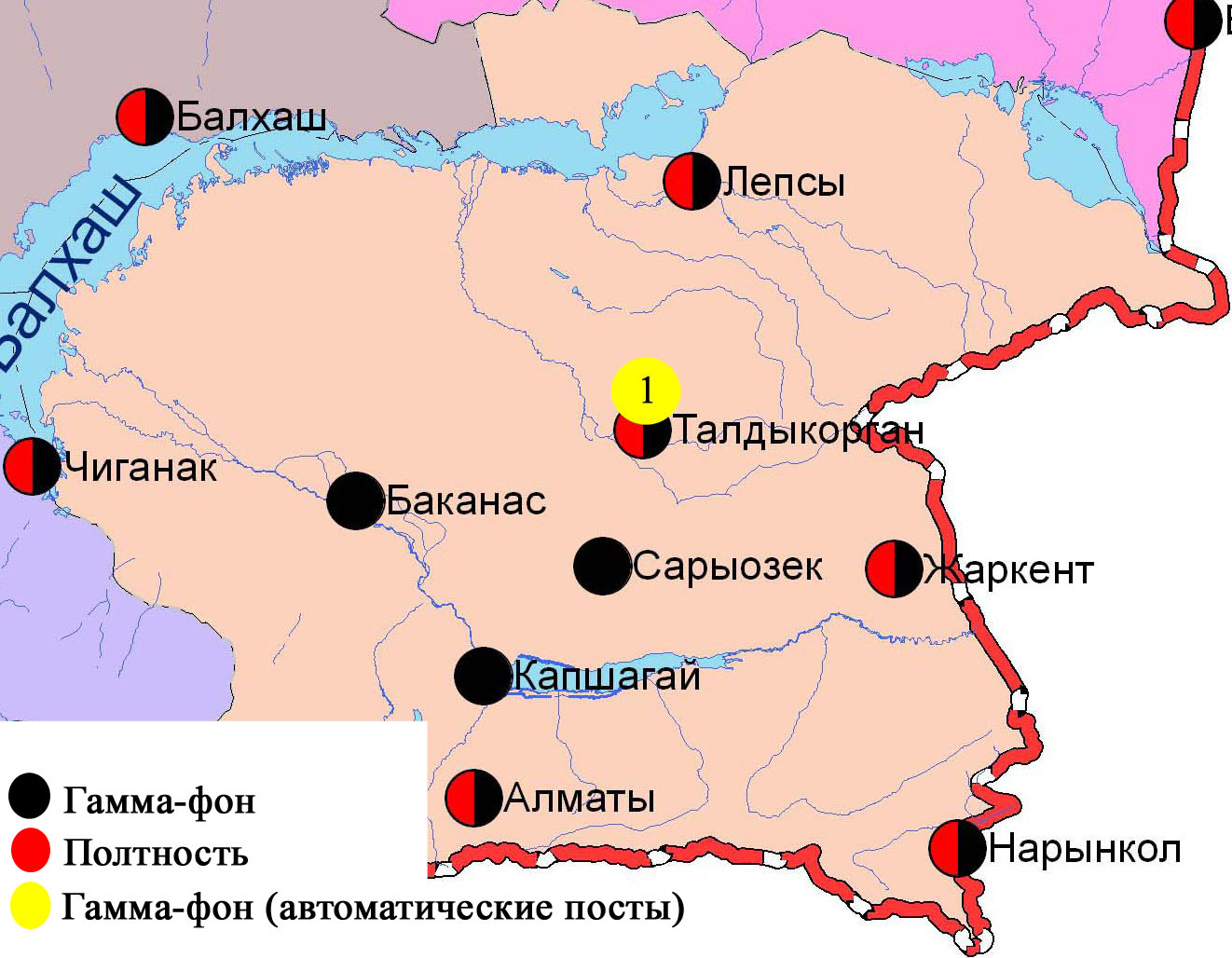 Рис. 3.3 Схема расположения метеостанций за наблюдением уровня радиационного гамма-фона и плотностью радиоактивных выпадений на территории Алматинской областиСостояние окружающей среды Атырауской областиСостояние загрязнения атмосферного воздуха по городу АтырауНаблюдения за состоянием атмосферного воздуха велись на 3 стационарных постах (рис 4.1, таблица 22).Таблица 22Место расположения постов наблюдений и определяемые примеси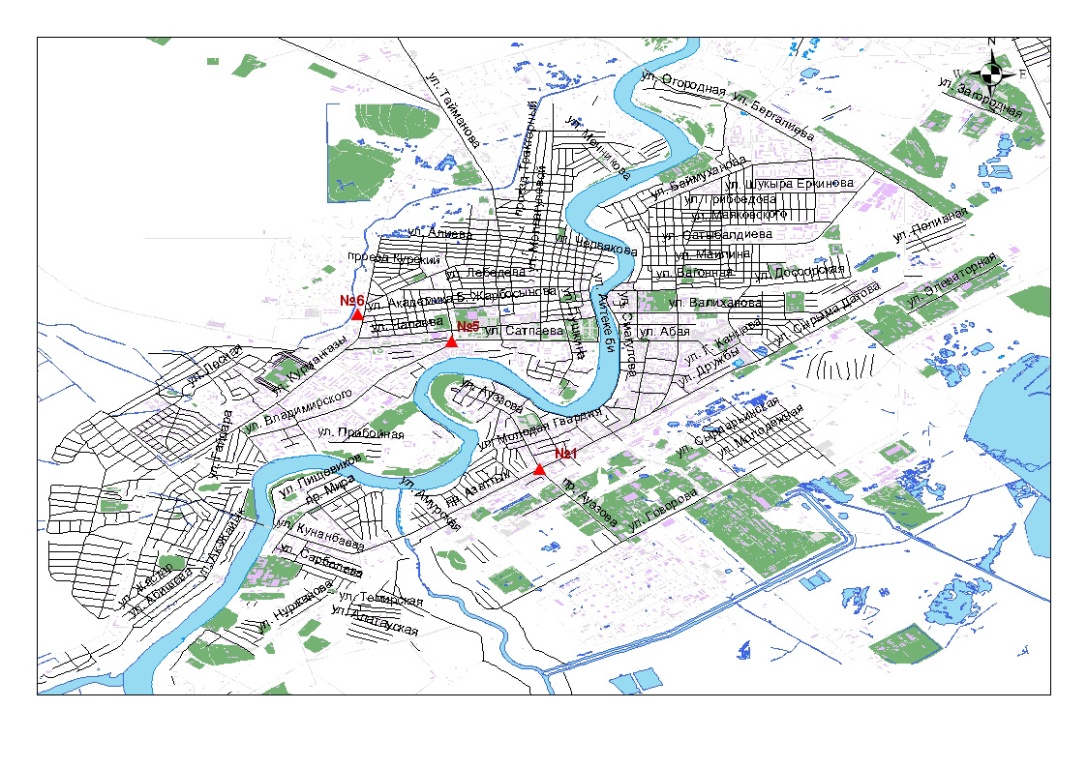 Рис. 4.1. Схема расположения стационарной сети наблюдений за загрязнением атмосферного воздуха города АтырауТаблица 23Характеристика загрязнения атмосферного воздуха города АтырауОбщая оценка загрязнения атмосферы. По данным стационарной сети наблюдений (рис.4.1) атмосферный воздух города оценивался повышенным уровнем загрязнения, он определялся по значениям СИ равным 3,6, НП = 13,0 % по взвешенным веществам (табл.1 и табл.1.1). В целом по городу среднемесячные концентрации составили: диоксида и оксида азота – 1,8 ПДКс.с, взвешенные вещества – 1,6 ПДКс.с других загрязняющих веществ – не превышали ПДК. За март 2015 года число случаев превышения более 1 ПДК зафиксировано по взвешенным веществам –17, по диоксиду азота - 4 случаев (таблица 23).Состояние атмосферного воздуха по городу КульсарыНаблюдения за состоянием атмосферного воздуха в городе Кульсары велись на 1 стационарном  посту (рис. 4.2, таблица 24).Таблица 24Место расположения постов наблюдений и определяемые примеси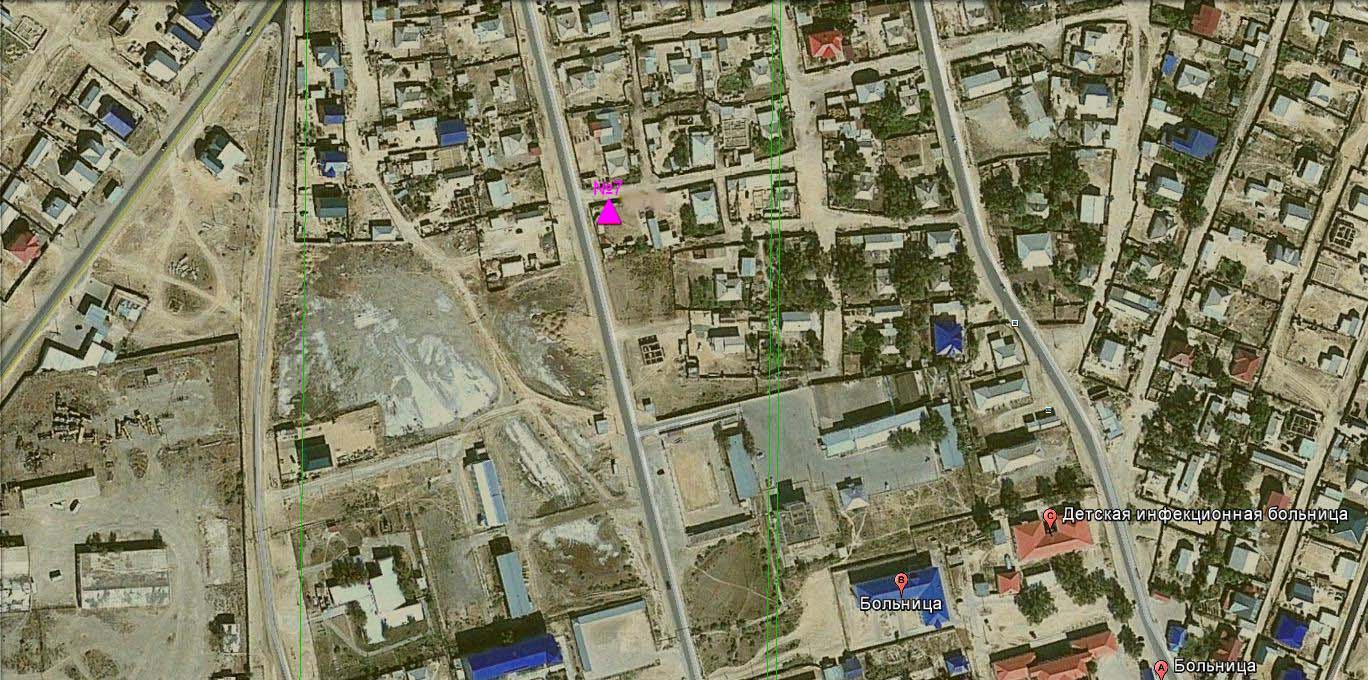 Рис. 4.2 Схема расположения стационарной сети наблюденийза загрязнением атмосферного воздуха города  Кулсары 	Таблица 25Характеристика загрязнения атмосферного воздуха города КулсарыОбщая оценка загрязнения атмосферы. По данным стационарной сети наблюдений (рис.4.2), в марте месяце атмосферный воздух города в целом характеризуется низким уровнем загрязнения, он определялся значениями СИ равным 1,0 и НП = 0,0 %(табл.1 и табл.1.1). В целом по городу среднемесячные концентрации озона и формальдегида составили 1,1 ПДКс.с, остальных загрязняющих веществ – не превышали ПДК (таблица 25).4.3 Качество поверхностных вод на территории Атырауской областиНаблюдения за загрязнением поверхностных вод на территории Атырауской области проводились на 3 водных объектах: река Жайык, река Шаронова, река Кигаш.В реке Жайык температура воды 0,37 ºC, водородный показатель равен 7,6 концентрация растворенного в воде кислорода 10,5 мг/дм3, БПК5-3,0 мг/дм3. Превышения ПДК не обнаружено.В реке Шаронова температура воды 0,3 ºC, водородный показатель равен 7,4 концентрация растворенного в воде кислорода 10,4 мг/дм3, БПК5 -3,0 мг/дм3. Превышения ПДК не обнаружено.В реке Кигаш температура воды 0 ºC, водородный показатель равен 8,0 концентрация растворенного в воде кислорода 10,5 мг/дм3, БПК5 – 3,0 мг/дм3. Превышения ПДК не обнаружено.По сравнению с мартом 2014 года и февралем 2015 года качество воды рек Жайык, Шаранова, Кигаш не изменилось, оценивается как «нормативно-чистая».4.4 Радиационный гамма-фон Атырауской областиНаблюдения за уровнем гамма излучения на местности осуществлялись ежедневно на 3-х метеорологических станциях (Атырау, Пешной, Кульсары) и на 1 автоматическом посту наблюдений за загрязнением атмосферного воздуха г.Кульсары (№7) (рис 4.3).Средние значения радиационного гамма-фона приземного слоя атмосферы по населенным пунктам области находились в пределах 0,06-0,15 мкЗв/ч. В среднем по области радиационный гамма-фон составил 0,10 мкЗв/ч и находился в допустимых пределах.4.5 Плотность радиоактивных выпадений в приземном слое атмосферыКонтроль за радиоактивным загрязнением приземного слоя атмосферы на территории Атырауской области осуществлялся на 1-ой метеорологической станции (Атырау) путем отбора проб воздуха горизонтальными планшетами (рис.4.3). На станции проводился пятисуточный отбор проб.Среднесуточная плотность радиоактивных выпадений в приземном слое атмосферы на территории области колебалась в пределах 1,0–3,7 Бк/м2. Средняя величина плотности выпадений по области составила 1,7 Бк/м2, что не превышает предельно-допустимый уровень.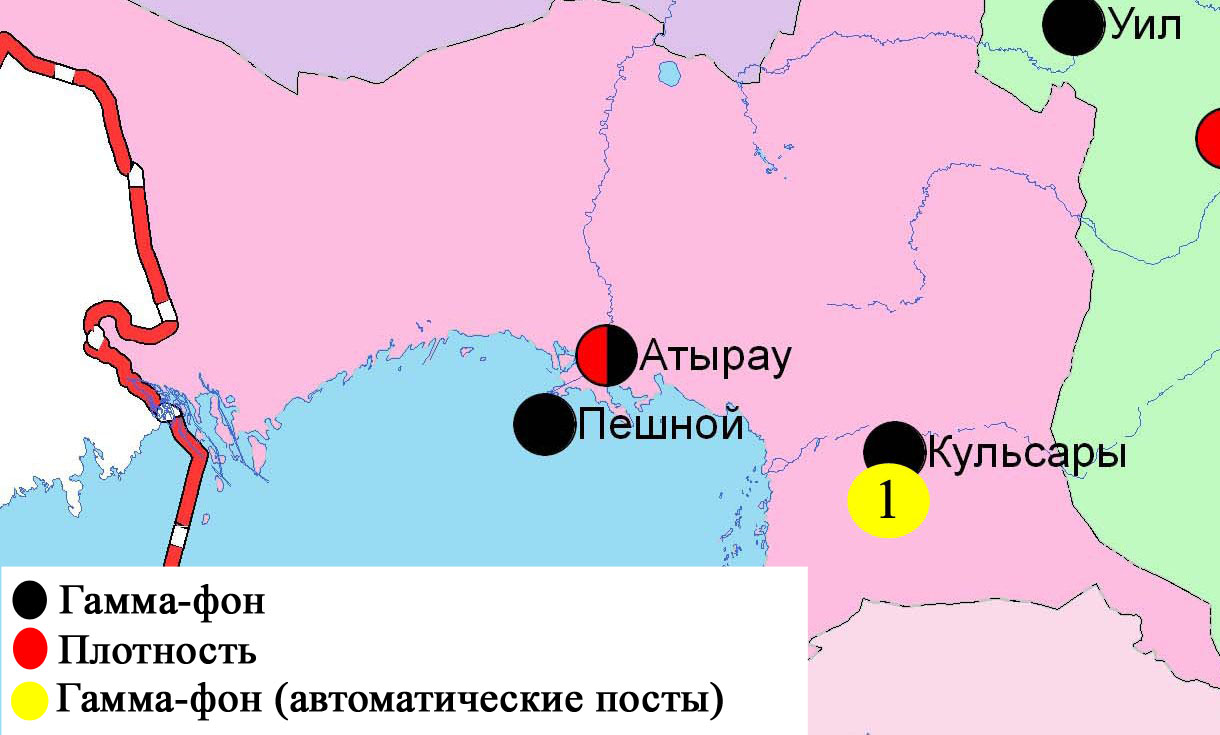 Рис. 4.3 Схема расположения метеостанций за наблюдением уровня радиационного гамма-фона и плотностью радиоактивных выпадений на территории Атырауской областиСостояние окружающей среды Восточно-Казахстанской области5.1 Состояние загрязнения атмосферного воздухапо городу Усть-КаменогорскНаблюдения за состоянием атмосферного воздуха в городе Усть-Каменогорск велись на 5 стационарных постах (рис.5.1, таблица 26).Таблица 26Место расположения постов наблюдений и определяемые примеси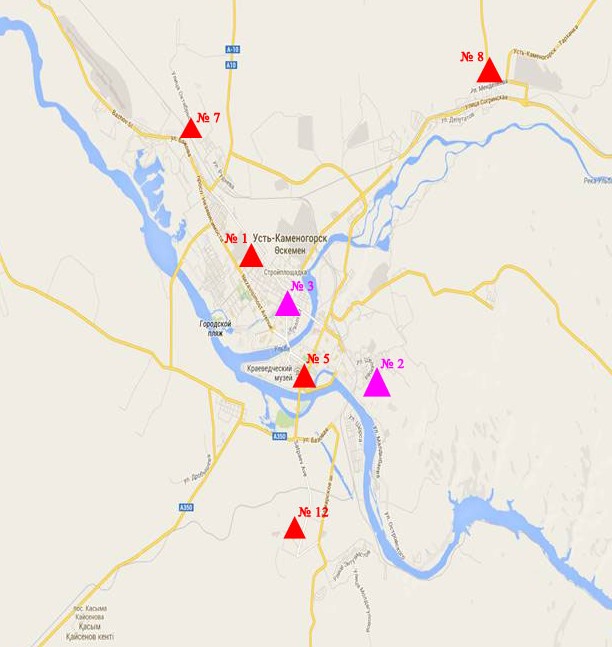 Рис. 5.1Схема расположением стационарной сети наблюденийза загрязнением атмосферного воздуха города Усть-КаменогорскаТаблица 27Характеристика загрязнения атмосферного воздухагорода Усть-КаменогорскОбщая оценка загрязнения атмосферы. По данным стационарной сети наблюдений (рис.5.1), в целом город характеризуется высоким уровнем загрязнения, он определялся значением НП равным 36,4 %, СИ=3,8 по диоксиду азота (табл.1 и табл.1.1).В целом по городу среднемесячные концентрации составили: формальдегида – 2,2 ПДКс.с., диоксида серы – 1,9 ПДКс.с., диоксида азота – 1,5 ПДКс.с., фенола – 1,1 ПДКс.с других загрязняющих веществ – не превышали ПДК. Число случаев превышения более 1 ПДК по диоксиду азота – 72, по взвешенным веществам составило 2, по оксиду углерода – 1 случай (таблица 27).Состояние загрязнения атмосферного воздуха по городу РиддерНаблюдения за состоянием атмосферного воздуха велись на 2 стационарных постах (рис.5.2, таблица 28).Таблица 28Место расположения постов наблюдений и определяемые примеси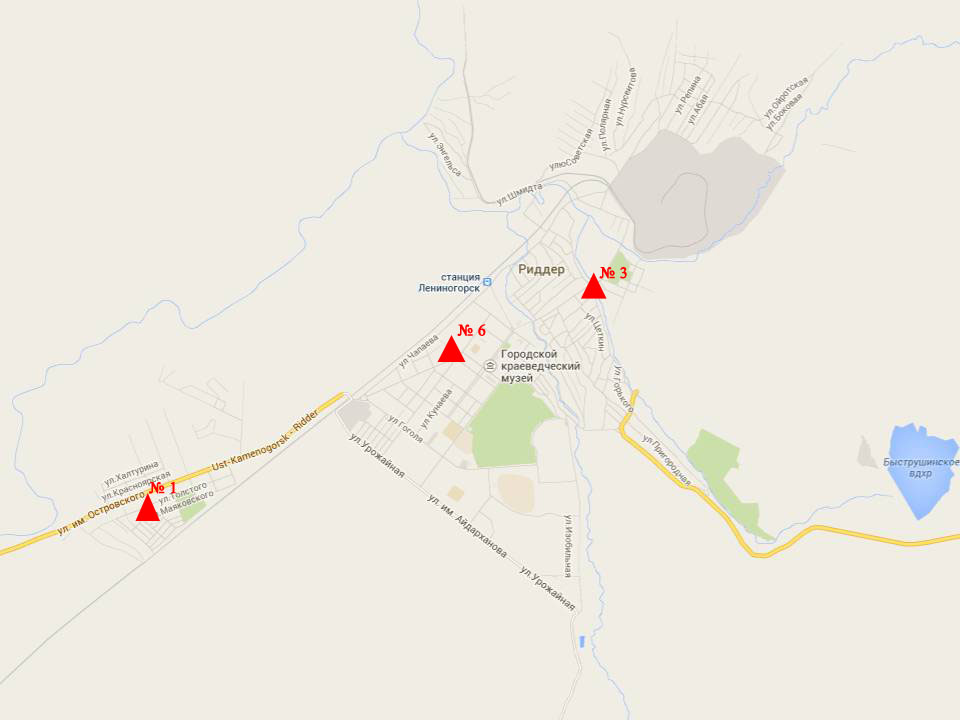 Рис.5.2. Схема расположения стационарной сети наблюдений за загрязнением атмосферного воздуха города  РиддерТаблица 29Характеристика загрязнения атмосферного воздуха города РиддерОбщая оценка загрязнения атмосферы. По данным стационарной сети наблюдений (рис.5.2) в марте атмосферный воздух города в целом характеризуется повышенным уровнем загрязнения. Он определялся  значением НП равным 9,1 % (повышенный уровень), СИ = 1,3 (низкий уровень). Воздух города более всего загрязнен диоксидом азота (табл.1 и табл.1.1).В целом по городу среднемесячные концентрации составили: диоксида серы– 1,4 ПДКс.с., диоксида азота – 1,2 ПДКс.с., других загрязняющих веществ – не превышали ПДК. Были зарегистрированы 9 случаев превышения более 1 ПДК по диоксиду азота (таблица 29).	Состояние загрязнения атмосферного воздуха по городу СемейНаблюдения за состоянием атмосферного воздуха велись на 2 стационарных постах(рис.5.3, таблица 30).Таблица 30Место расположения постов наблюдений и определяемые примеси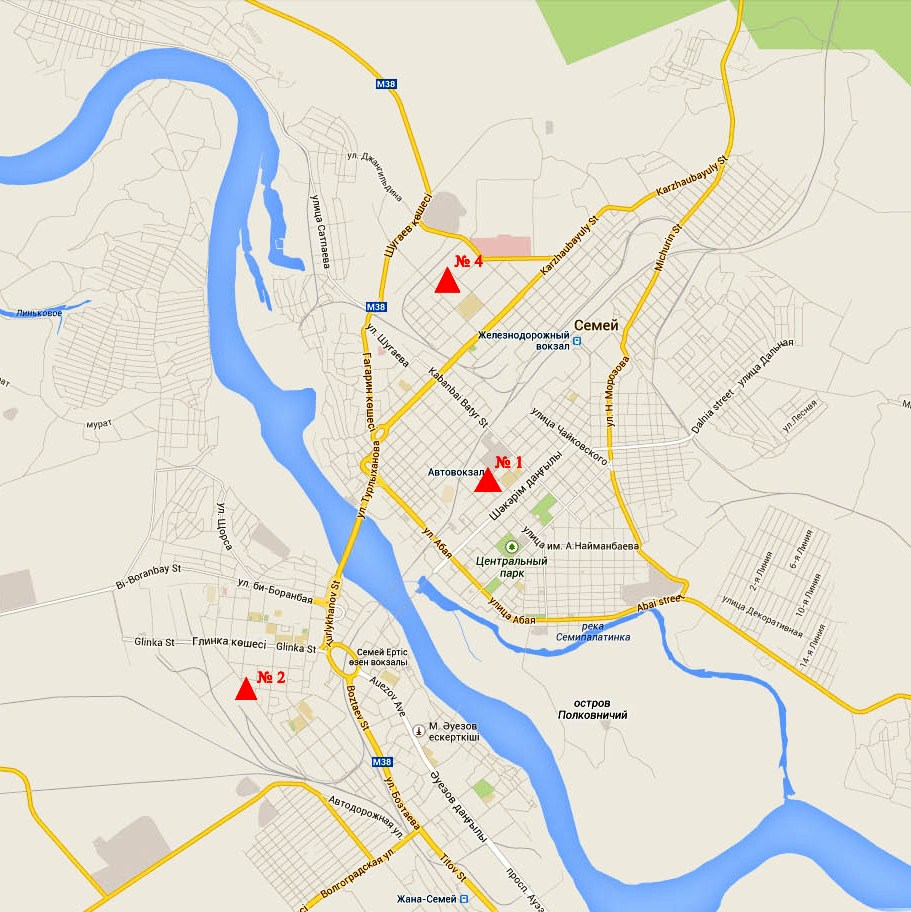 Рис.5.3 Схема расположения стационарной сети наблюденийза загрязнением атмосферного воздуха города СемейТаблица 31Характеристика загрязнения атмосферного воздуха города СемейОбщая оценка загрязнения атмосферы. По данным стационарной сети наблюдений (рис.5.3) атмосферный воздух города характеризуется низким уровнем загрязнения, он определялся значениями СИ равным 0,8 и НП=0,0 % (табл.1 и табл.1.1). В целом по городу среднемесячные концентрации по фенолу составили 2,0 ПДКс.с,, других загрязняющих веществ не превышали ПДК (таблица 31).Состояние загрязнения атмосферного воздуха по поселку ГлубокоеНаблюдения за состоянием атмосферного воздуха велись на 1 стационарном посту (рис. 5.4, таблица 32).Таблица32Место расположения постов наблюдений и определяемые примеси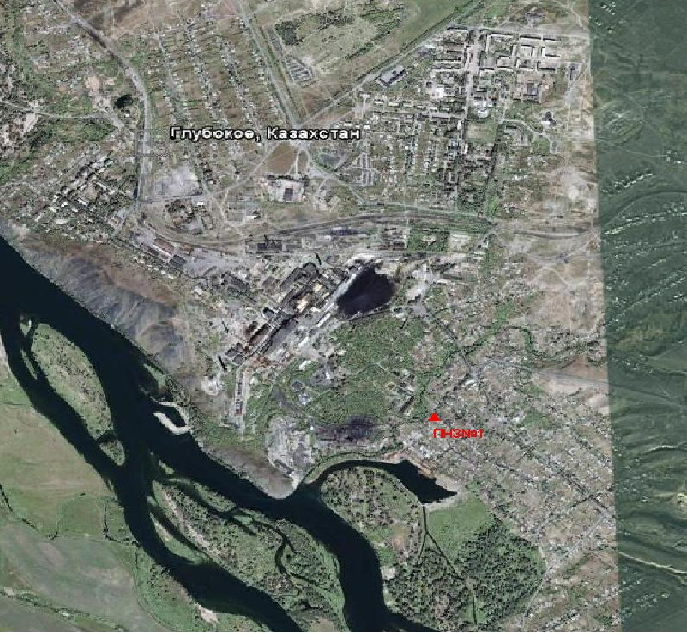 Рис. 5.4. Схема расположения стационарной сети наблюденийза загрязнением атмосферного воздуха в поселке ГлубокоеТаблица 33Характеристика загрязнения атмосферного воздуха поселка ГлубокоеОбщая оценка загрязнения атмосферы. По данным стационарной сети наблюдений (рис.5.4) атмосферный воздух города в целом характеризуется низким уровнем загрязнения. Он определялся значением СИ = 0,9, НП был равен 0,0%, (табл.1 и табл.1.1).В целом по городу среднемесячные концентрации диоксида серы составили 1,6 ПДКс.с. других загрязняющих веществ – не превышали ПДК (таблица 33).Качество поверхностных вод на территорииВосточно-Казахстанской областиНаблюдения за загрязнением поверхностных вод на территории Восточно-Казахстанской области проводились на 9-ти водных объектах (реки Кара Ертис, Ертис, Брекса, Тихая, Ульби, Глубочанка, Красноярка, Оба, Емель, Буктырма).В реке Кара Ертис температура воды находилась в пределах 0,1 ºC, водородный показатель 6,88 - 7,40, концентрация растворенного в воде кислорода 12,6 мг/дм3, БПК5 1,85 мг/дм3. Превышения ПДК были не зафиксированы.В реке Ертис температура воды находилась в пределах 0,1-1,0 ºC, водородный показатель 7,31 - 7,95, концентрация растворенного в воде кислорода 11,6 мг/дм3, БПК5 0,98 мг/дм3. Превышения ПДК были зафиксированы по веществам из групп биогенных веществ (азот нитритный 1,2 ПДК), тяжелых металлов (медь 1,7 ПДК, цинк 1,2 ПДК, марганец 1,2 ПДК).В реке Буктырма температура воды находилась в пределах 0,1 ºC, водородный показатель 7,07 - 7,14, концентрация растворенного в воде кислорода 10,6 мг/дм3, БПК5 1,70 мг/дм3. Превышения ПДК были зафиксированы по веществам из групп тяжелых металлов (цинк 1,7 ПДК).В реке Брекса температура воды находилась в пределах 0,1-2,2 ºC, водородный показатель 7,52 – 7,56, концентрация растворенного в воде кислорода 12,0 мг/дм3, БПК5 1,20 мг/дм3. Превышения ПДК были зафиксированы по веществам из групп биогенных веществ (азот нитритный 2,0 ПДК, аммоний солевой 1,3 ПДК), тяжелых металлов (цинк 6,7 ПДК, марганец 3,7 ПДК, медь 2,5 ПДК).В реке Тихая температура воды находилась в пределах 1,5-3,9 ºC, водородный показатель 7,63 – 7,85, концентрация растворенного в воде кислорода 11,3 мг/дм3, БПК5 1,95 мг/дм3. Превышения ПДК были зафиксированы по веществам из групп биогенных веществ (азот нитритный 2,8 ПДК), тяжелых металлов (цинк 8,6 ПДК, марганец 7,0 ПДК, медь 5,1 ПДК).В реке Ульби температура воды находилась в пределах 0,1-3,2 ºC, водородный показатель 7,41 – 7,73, концентрация растворенного в воде кислорода 12,3 мг/дм3, БПК5 1,76 мг/дм3. Превышения ПДК были зафиксированы по веществам из групп биогенных веществ (аммоний солевой 1,3 ПДК), тяжелых металлов (марганец 7,3 ПДК, цинк 6,3 ПДК медь 2,9 ПДК).В реке Глубочанка температура воды находилась в пределах 0,1-2,5 ºC, водородный показатель 7,70– 7,83, концентрация растворенного в воде кислорода 11,7 мг/дм3, БПК5 1,77 мг/дм3. Превышения ПДК были зафиксированы по веществам из групп тяжелых металлов (цинк 11,9 ПДК, марганец 8,9 ПДК, медь 4,1 ПДК).В реке Красноярка температура воды находилась в пределах 0,1-2,1 ºC, водородный показатель 7,83 – 7,86, концентрация растворенного в воде кислорода 11,7 мг/дм3, БПК5 1,45 мг/дм3. Превышения ПДК были зафиксированы по веществам из групп тяжелых металлов (цинк 37,6 ПДК, марганец 9,7 ПДК, медь 3,7 ПДК).В реке Оба температура воды находилась в пределах 0,1-0,2 ºC, водородный показатель 7,41 - 7,48, концентрация растворенного в воде кислорода 13,6 мг/дм3, БПК5 0,85 мг/дм3. Превышения ПДК были зафиксированы по веществам из групп тяжелых металлов (марганец 2,2 ПДК, медь 2,1 ПДК).В реке Емель температура воды находилась в пределах 0,1 ºC, водородный показатель 7,27, концентрация растворенного в воде кислорода 12,4 мг/дм3, БПК5 2,35 мг/дм3. Превышения ПДК были зафиксированы по веществам из групп главных ионов (сульфаты 2,9 ПДК), тяжелых металлов (медь 1,3 ПДК).Всего, из общего количества обследованных водных объектов, качество поверхностных вод оценивается следующим образом: вода «нормативно - чистая» - река Кара Ертис, вода «умеренного уровня загрязненная» - реки Ертис, Емель, Оба, Брекса, Буктырма, вода «высокого уровня загрязнения» - реки Тихая, Ульби, Глубочанка, вода «чрезвычайно высокого уровня загрязнения» - река Красноярка.По сравнению с мартом 2014 года качество воды в реках Кара Ертис, Ертис, Оба, Емель, Глубочанка существенно не изменилось;в реках Буктырма, Красноярка – ухудшилось; в реках Брекса, Тихая, Ульбиулучшилось.По сравнению с февралем 2015 года качество воды в реках Кара Ертис, Брекса, Буктырма – улучшилось; Ертис, Тихая, Ульби, Глубочанка, Красноярка, Оба, Емель существенно не изменилось.Высокое загрязнение наблюдалось в следующих водных объектах: река Глубочанка – 2 случая ВЗ, река Красноярка – 2 случая ВЗ, река Брекса – 1 случай ВЗ, река Тихая – 1 случай ВЗ, река Ульби – 2 случая ВЗ (таблица 7). Характеристика качества поверхностных вод по токсикологическим показателям на территории Восточно-Казахстанской областир. Ертис. Пробы воды р. Ертис, отобранные в марте месяце не оказывали острого токсического действия на живые организмы. На всех створах  выживаемость тест-объектов составила 100%, и только на створах «0,8 км ниже плотины ГЭС» и «в черте с.Прапорщиково;15 км ниже впадения ручья Бражный» была зарегистрирована гибель дафний в количестве 7 и10% соответственно. р. Буктырма. В результате биотестирования поверхностных вод р. Буктырма в январе 2015 г., острой токсичности зарегистрировано не было. На створе «в черте с.Зубовка; 1,5 км ниже впадения р. Березовка» гибель живых организмов составила 7%. На первом створе погибших тест-объектов не обнаружено.р. Брекса. Пробы воды р. Брекса отобранные в марте 2015 г., не оказывали острого токсического действия на живые организмы, т.к. гибели тест-объектов зарегистрировано не было, выживаемость составила 100%.р. Тихая. Пробы воды, отобранные на р.Тихая в марте 2015 г. не оказывали острого токсического действия на живые организмы. На обоих створах выживаемость тест-объектов в пробе составила 100%.р. Ульби (рудник Тишинский). Пробы воды, отобранные на р. Ульби в марте 2015 г. не оказывали острого токсического действия на живые организмы, однако зафиксирована гибель тест объектов  на створе «50 м выше сброса шахтных вод рудн. Тишинский» - 10 %. На втором створе «4,8 км ниже сброса шахтных вод рудн. Тишинский» гибель дафний составила 36,7%.р Ульби (г. Усть-Каменогорск). Пробы воды р. Ульби, отобранные в черте г. Усть-Каменогорска в марте 2015 г., острого токсического действия на тест-объект не оказывали. На всех трех створах в результате биотестирования была отмечена 100% выживаемость дафний. р. Глубочанка. Пробы воды, отобранные на р. Глубочанка в марте месяце 2015 г., в результате проведенного биотестирования острого токсического действия на тест-объекты не оказывали, хотя и различались. На створах «5,5 км выше сброса хозфек. вод о/с с. Белоусовка» и «в черте с.Глубокое; 0,3 км выше устья» погибших дафний не обнаружено. На створе «0,5 км ниже сброса хозфек. вод о/с села, непоср. у автодорожного моста» гибель тест-объектов составила 23,3%.р. Красноярка. Результаты биотестирования отобранных проб на створах р. Красноярка в марте месяце между собой различались. На створе «1,5 км выше сброса хозбытовых сточных вод Иртышского рудника» гибель тест-объектов составила 33,3%. На втором створе «1 км ниже впадения р.Березовка; у автодорожного моста» была отмечена острая токсичность, смертность дафний составила 60%.р. Оба. В пробах воды, отобранных в марте 2015г. на р.Оба, острой токсичности зарегистрировано не было. На створе «в черте с.Камышенка; 4,1 км нижевпадения р.Таловка» погибших дафний не обнаружено, только на первом створе отмечена небольшая гибель дафний в количестве 7%.р. Емель. В результате биотестирования поверхностных вод р. Емель в марте месяце, острой токсичности отмечено не было, гибель тест-объектов составила 3%.р. Кара Ертис. В результате биотестирования поверхностных вод р. Кара Ертис в марте 2015г. явлений острой токсичности зарегистрировано не было, выживаемость дафний составила 100%.5.7 Радиационный гамма-фон Восточно-Казахстанской областиНаблюдения за уровнем гамма излучения на местности осуществлялись ежедневно на 17 - ти метеорологических станциях (Акжар, Аягуз, Дмитриевка, Баршатас, Бакты, Зайсан, Жалгизтобе, Катон-Карагай, Кокпекты, Куршым, Риддер, Самарка, Семей, Улькен-Нарын, Усть-Каменогорск, Шар, Шемонаиха) (рис. 5.5).Средние значения радиационного гамма-фона приземного слоя атмосферы по населенным пунктам области находились в пределах 0,07-0,21мкЗв/ч. В среднем по области радиационный гамма-фон составил 0,13 мкЗв/ч и находился в допустимых пределах.5.8 Плотность радиоактивных выпадений в приземном слое атмосферыКонтроль за радиоактивным загрязнением приземного слоя атмосферы на территории области осуществлялся на 7-ми метеорологических станциях (Аягоз, Баршатас, Бакты, Зайсан, Кокпекты, Семей, Усть-Каменогорск) путем отбора проб воздуха горизонтальными планшетами (рис.5.5). На всех станциях проводился пятисуточный отбор проб.Среднесуточная плотность радиоактивных выпадений в приземном слое атмосферы на территории области колебалась в пределах 1,0–3,5 Бк/м2. Средняя величина плотности выпадений по области составила 1,5 Бк/м2, что не превышает предельно-допустимый уровень.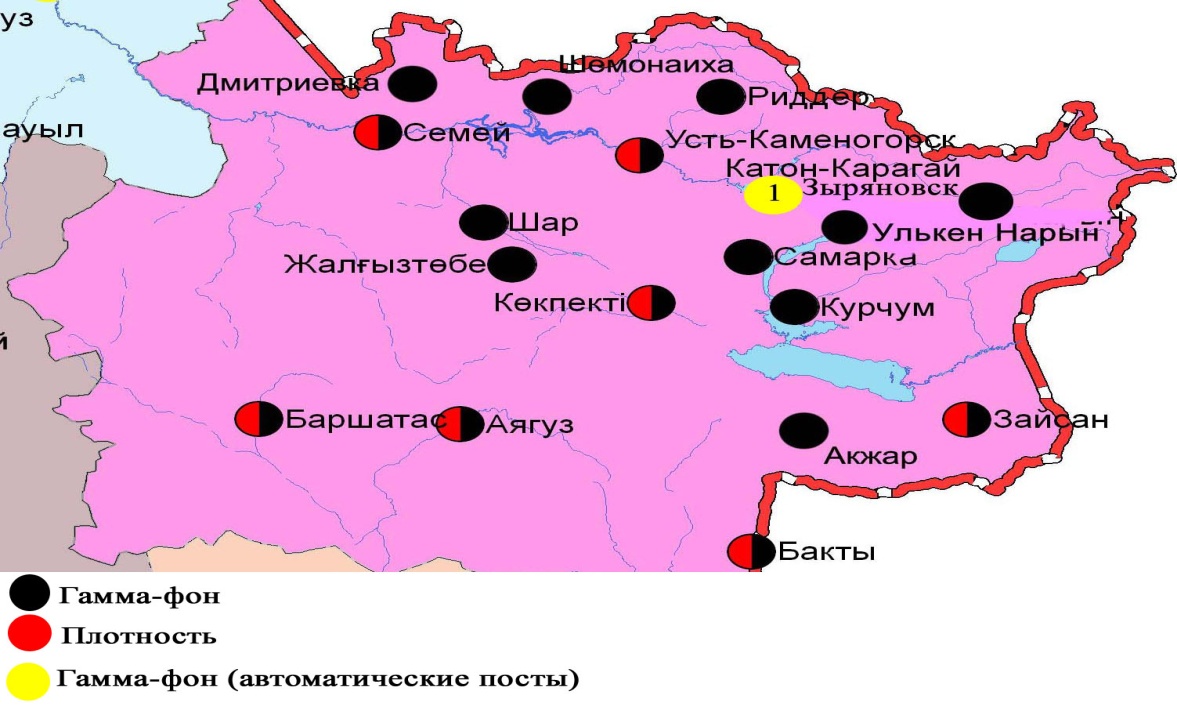 Рис. 5.5 Схема расположения метеостанций за наблюдением уровня радиационного гамма-фона и плотностью радиоактивных выпадений на территории Восточно-Казахстанской областиСостояние окружающей среды Жамбылской области Состояние загрязнения атмосферного воздуха по городу ТаразНаблюдения за состоянием атмосферного воздуха велись на 4 стационарных постах (рис. 6.1., таблица 34).Таблица 34Место расположения постов наблюдений и определяемые примеси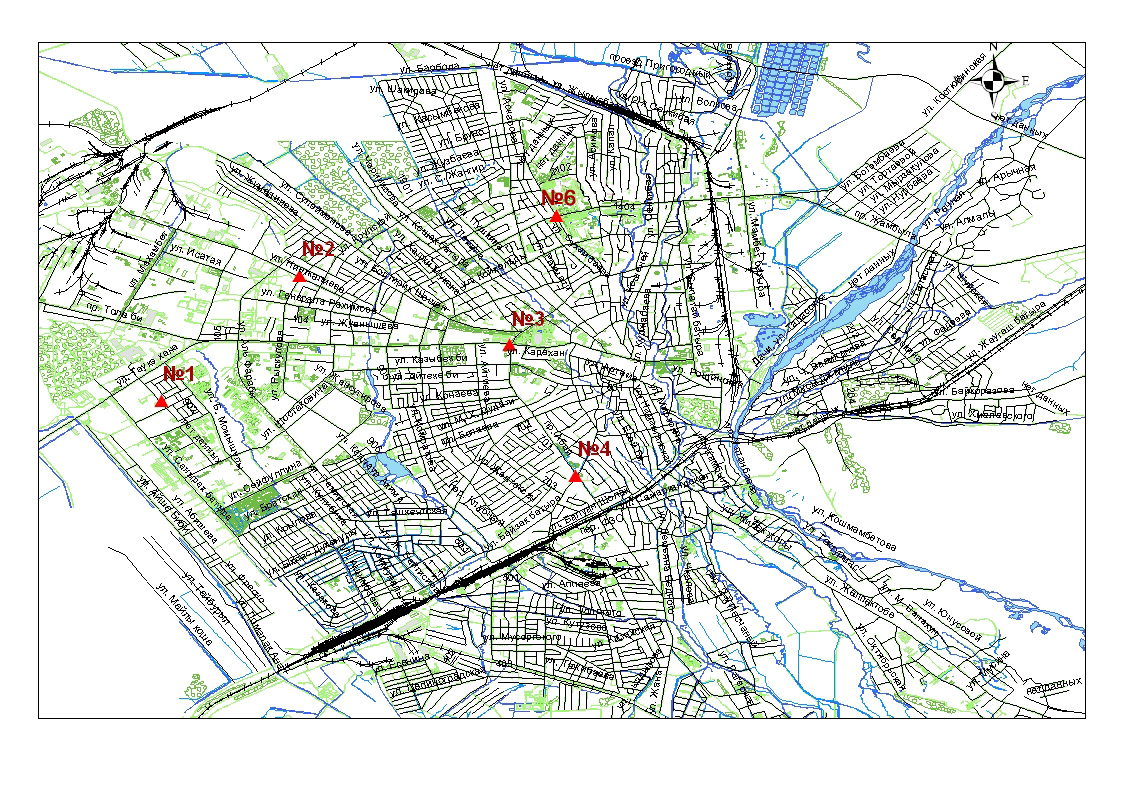 Рис.6.1. Схема расположения стационарной сети наблюдений за загрязнением атмосферного воздухагорода ТаразТаблица 35Характеристика загрязнения атмосферного воздуха города ТаразОбщая оценка загрязнения атмосферы. По данным стационарной сети наблюдений (рис.6.1) атмосферный воздух города в целом характеризуется высоким уровнем загрязнения, он определялся значениям НП = 31,8 % (высокий уровень), СИ был равен 2,0 (повышенный уровень). Город более всего загрязнен по диоксиду азота (табл.1 и табл.1.1). В целом по городу среднемесячные концентрации составили: формальдегида - 2,1 ПДКс.с., диоксида азота –1,5 ПДКс.с., взвешенных веществ - 1,1 ПДКс.с, концентрации других загрязняющих веществ – не превышали ПДК. За март 2015 года были выявлены превышения более 1 ПДК: по диоксиду азота – 39, по оксиду углерода–2 случая (таблица 35). Качество поверхностных вод на территории Жамбылской областиНаблюдения за загрязнением поверхностных вод на территории Жамбылской области проводились на 9 водных объектах (реки Талас, Бериккара, Шу, Асса, Аксу, Токташ, Карабалта, Сарыкау, озеро Биликоль).Сток бассейна рек Шу, Талас и Асса формируется практически полностью на территории Кыргызской Республики. Реки Аксу, Карабалта, Токташ являются притоками реки Шу.В реке Талас температура воды находится в пределах 4,8 – 13,9 ºC, водородный показатель равен 8,10, концентрация растворенного в воде кислорода 10,1 мг/дм3, БПК5 2,88 мг/дм3. Превышения ПДК были зафиксированы по веществам из групп главных ионов (сульфаты 1,1) тяжелых металлов (медь  2,6 ПДК), органических веществ (нефтепродукты  1,2 ПДК).В реке Асса температура воды 5,0ºC, водородный показатель равен 8,15, концентрация растворенного в воде кислорода 12,9 мг/дм3, БПК5 1,85  мг/дм3. Превышения ПДК были зафиксированы по веществам из групп тяжелых металлов (медь 2,3 ПДК).В реке Бериккара температура воды 6,6ºC, водородный показатель равен 8,10, концентрация растворенного в воде кислорода 9,27 мг/дм3, БПК5 2,40 мг/дм3. Превышения ПДК были зафиксированы по веществам из групп тяжелых металлов (медь 2,1 ПДК).В озере Биликоль температура воды 3,5ºC, водородный показатель равен 7,90, концентрация растворенного в воде кислорода 7,88 мг/дм3, БПК5 15,6 мг/дм3. Превышения ПДК были зафиксированы по веществам из групп главных ионов (сульфаты 7,4 ПДК, магния 2,3), из биогенных веществ (фториды 1,9 ПДК), из органических веществ (фенолы 2,0 ПДК), тяжелых металлов (меди 1,4 ПДК).В реке Шу температура воды находится в пределах 6,0 –8,0 ºC, водородный показатель равен 7,95, концентрация растворенного в воде кислорода 10,2 мг/дм3, БПК5 3,36 мг/дм3. Превышения ПДК были зафиксированы по веществам из групп главных ионов (сульфаты 1,3),  биогенных веществ (азот нитритный 3,0), тяжёлых металлов (медь 2,8  ПДК), органических веществ (фенолы 2,0 ПДК).Река Аксу, температура воды 2,5ºC, водородный показатель равен 7,90, концентрация растворенного в воде кислорода 12,7 мг/дм3, БПК5 3,64 мг/дм3. Превышения ПДК были зафиксированы по веществам из групп: главных ионов (сульфаты 3,0 ПДК, магний 1,1), биогенных веществ (железо общее – 1,8 ПДК, фториды – 2,0 ПДК), тяжелых металлов (медь 3,2 ПДК),  органических веществ (фенолы 3,0 ПДК).Река Карабалта, температура воды 2,0ºC, водородный показатель равен 7,90, концентрация растворенного в воде кислорода 10,0 мг/дм3, БПК5 2,06 мг/дм3. Превышения ПДК были зафиксированы по веществам из групп главных ионов (сульфаты 9,7 ПДК, магний 2,8), тяжелых металлов (медь  3,6 ПДК) биогенных  веществ (фториды 1,9 ПДК), органических веществ (фенолы 3,0 ПДК).Река Токташ, температура воды 2,6ºC, водородный показатель равен 7,90, концентрация растворенного в воде кислорода 11,9 мг/дм3, БПК5 2,54 мг/дм3. Превышения ПДК были зафиксированы по веществам из групп главных ионов (сульфаты 3,2 ПДК), биогенных веществ (фториды 2,2),  тяжелых металлов (медь 3,3 ПДК, марганец 1,2 ПДК), органических веществ (фенолы 2,0 ПДК). Река Сарыкау-температура воды 2,5ºC, водородный показатель равен 7,9, концентрация растворенного в воде кислорода 10,7 мг/дм3, БПК5 6,3 мг/дм3. Превышения ПДК были зафиксированы по веществам из групп главных ионов (сульфаты  6,7 ПДК, магний 2,2), тяжелых металлов (медь  3,5 ПДК), биогенных веществ (фториды  2,2 ПДК, железо общее – 1,3 ПДК), органических веществ (фенолы 2,0 ПДК).Качество воды водных объектов на территории Жамбылской области оценивается следующим образом: «умеренного уровня загрязнения» - реки Шу, Талас, Асса, Аксу, Токташ, Сарыкау, Бериккара, оз. Биликоль, «высокого уровня загрязнения» - река Карабалта.По сравнению с мартом 2014 года качество воды в реках Шу, Талас, Асса, Аксу, Карабалта, Бериккара, Сарыкау существенно не изменилось; в реке Токташ и озере Биликоль качество воды улучшилось. В сравнении с февралем 2014 года качество воды в реках Шу, Талас, Асса, Аксу, Токташ, Сарыкау, Карабалта, озере Биликоль существенно не изменился.На территории области зафиксировано 1 случай ВЗ в озере Биликоль (табл. 7). Радиационный гамма-фон Жамбылской областиНаблюдения за уровнем гамма излучения на местности осуществлялись ежедневно на 3-х метеорологических станциях (Тараз, Толе би, Чиганак) (рис.6.2).Средние значения радиационного гамма-фона приземного слоя атмосферы по населенным пунктам области находились в пределах 0,10-0,20мкЗв/ч. В среднем по области радиационный гамма-фон составил 0,16 мкЗв/ч и находился в допустимых пределах.Плотность радиоактивных выпадений в приземном слое атмосферыКонтроль за радиоактивным загрязнением приземного слоя атмосферы на территории Жамбылской области осуществлялся на 3-х метеорологических станциях (Тараз, Толе би, Чиганак) путем отбора проб воздуха горизонтальными планшетами (рис. 6.2). На всех станциях проводился пятисуточный отбор проб.Среднесуточная плотность радиоактивных выпадений в приземном слое атмосферы на территории области колебалась в пределах 1,0–3,0 Бк/м2. Средняя величина плотности выпадений по области составила 1,4 Бк/м2, что не превышает предельно-допустимый уровень.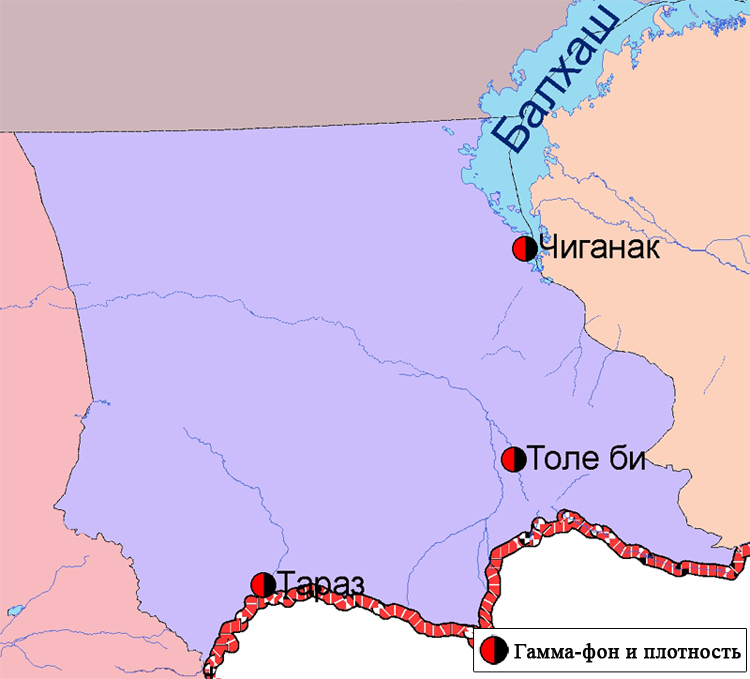 Рис. 6.2 Схема расположения метеостанций за наблюдением уровня радиационного гамма-фона и плотностью радиоактивных выпадений на территории Жамбылской областиСостояние окружающей среды Западно-Казахстанской области7.1 Состояние загрязнения атмосферного воздуха по городу УральскНаблюдения за состоянием атмосферного воздуха велись на 2 стационарных постах (рис.7.1, таблица 36).Таблица 36Место расположения постов наблюдений и определяемые примеси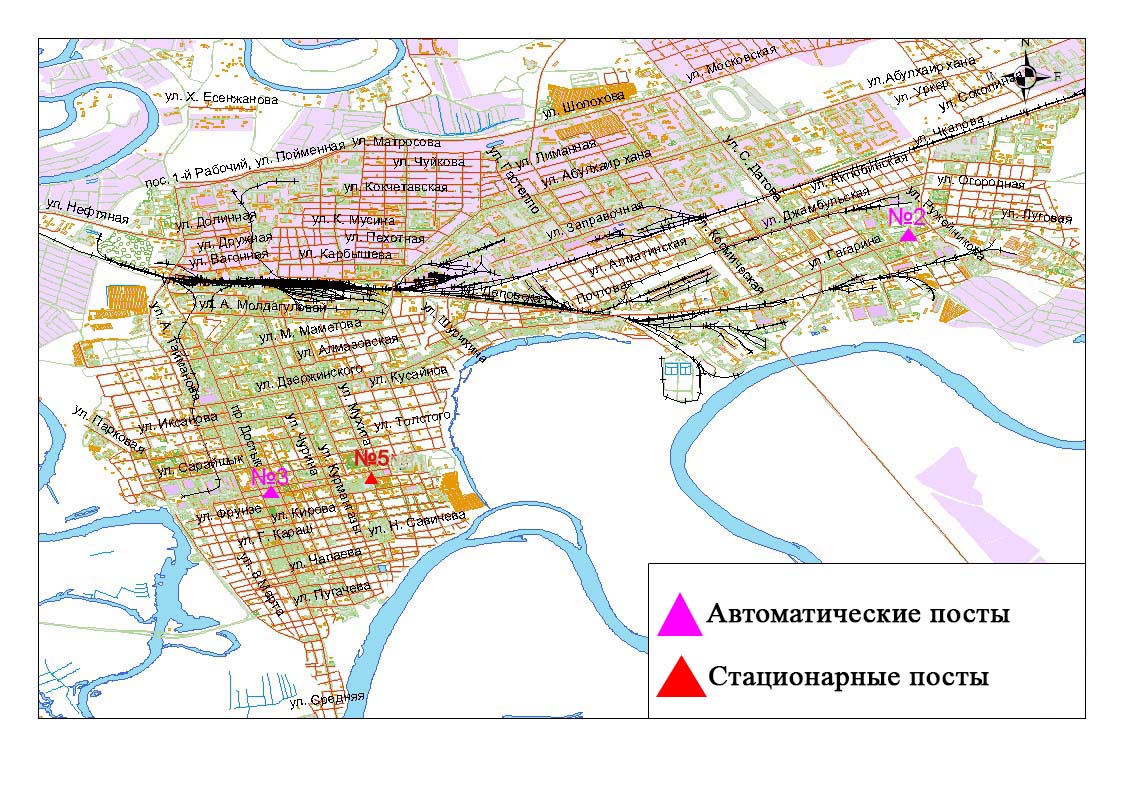 Рис.7.1. Схема расположения стационарной сети наблюдения за загрязнением атмосферного воздуха города УральскТаблица 37Характеристика загрязнения атмосферного воздуха города УральскОбщая оценка загрязнения атмосферы. По данным стационарной сети наблюдений (рис.7.1) атмосферный воздух города характеризуется низким уровнем загрязнения, он определялся значениями СИ равным 0,7 и НП = 0,0% (табл.1 и табл.1.1).В целом по городу среднемесячные концентрации всех загрязняющих веществ - не превышали ПДК (таблица 37).7.2 Состояние атмосферного воздуха по городу АксайНаблюдения за состоянием атмосферного воздуха велись на 1 стационарном посту (рис 7.2., таблица 38).Таблица 38Место расположения постов наблюдений и определяемые примеси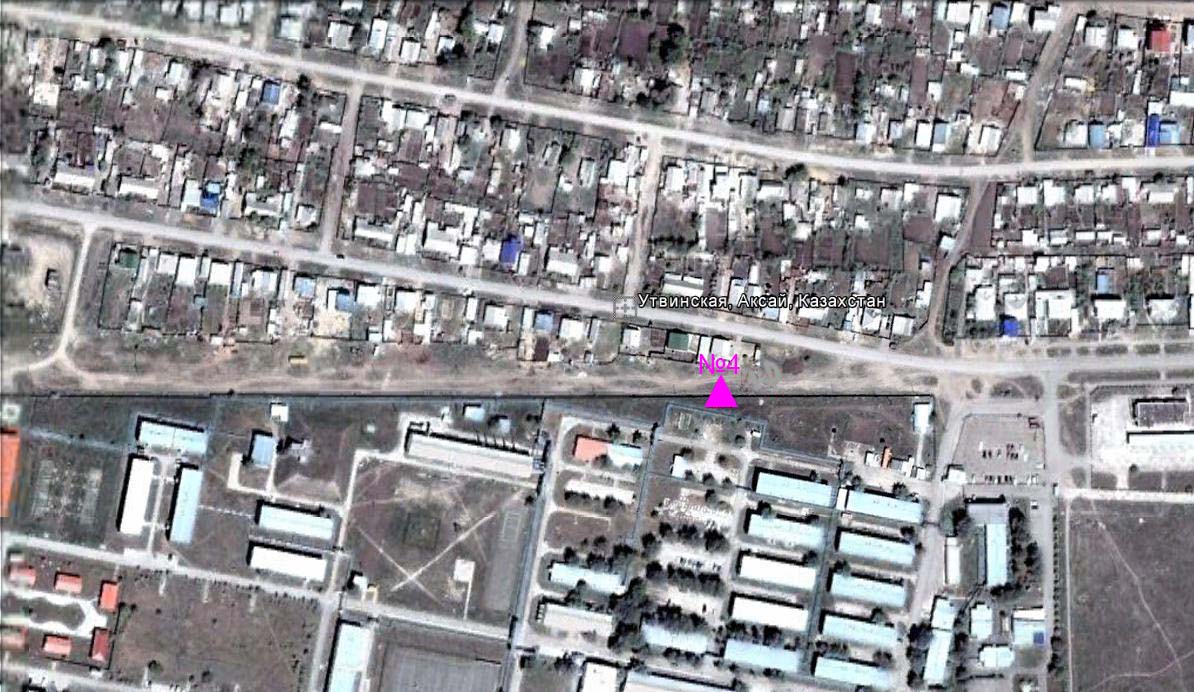 Рис.7.2. Схема расположения стационарной сети наблюдения за загрязнением атмосферного воздуха города АксайТаблица 39Характеристика загрязнения атмосферного воздуха города АксайОбщая оценка загрязнения атмосферы. По данным стационарной сети наблюдений (рис.7.2) атмосферный воздух города характеризуется низким уровнем загрязнения, он определялся значениями СИ равным 1,2 и НП = 0,1% (табл.1 и табл.1.1).В целом по городу среднемесячные концентрации по диоксиду серы составили 1,2 ПДКс.с, концентрации остальных загрязняющих веществ – не превышали ПДК. Число случаев превышения более 1 ПДК по оксиду углерода составило 3, по диоксиду азота – 2 случая (таблица 39).7.3 Состояние атмосферного воздуха по поселку БерезовкаНаблюдения за состоянием атмосферного воздуха велись на 1 стационарном посту (рис 7.3., таблица 40).Таблица 40Место расположения постов наблюдений и определяемые примеси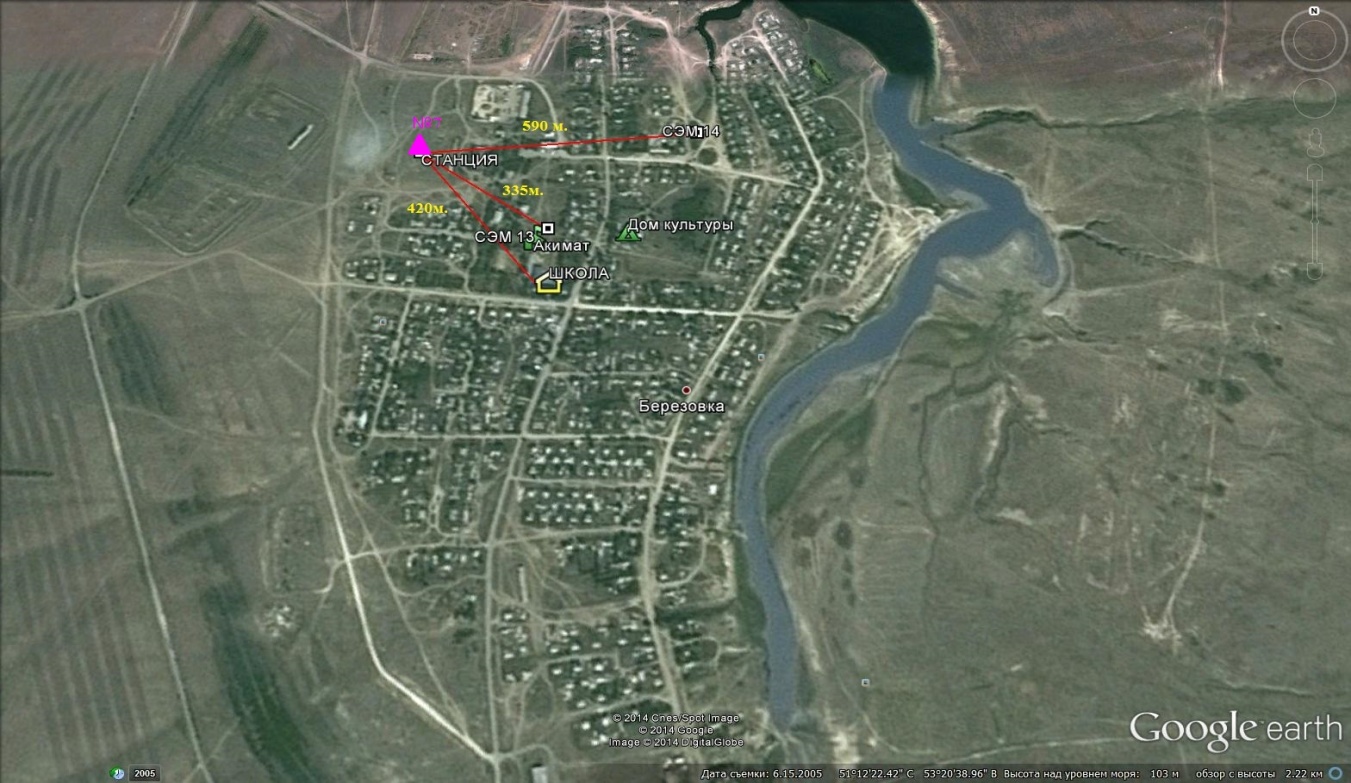 Рис.7.3. Схема расположения стационарной сети наблюдения за загрязнением атмосферного воздуха поселка БерезовкаТаблица 41Характеристика загрязнения атмосферного воздуха поселка БерезовкаОбщая оценка загрязнения атмосферы. По данным стационарной сети наблюдений (рис.7.3) атмосферный воздух города характеризуется повышенным уровнем загрязнения, он определялся значением НП = 5,9 %, СИ =1,8 (повышеннывй уровень) (табл.1 и табл.1.1).В целом по городу среднемесячные концентрации всех загрязняющих веществ – не превышали ПДК. Число случаев превышения более 1 ПДК по сероводороду составило 132 (таблица 41).7.4 Состояние атмосферного воздуха п. Январцево	Наблюдения за загрязнением воздухапроводилась в п. Январцево (Зеленовский район) (ближайший район месторождений Чинарево).	Измерялись концентрации взвешенных частиц (РМ-10), диоксида серы, оксида углерода, диоксида азота, оксида азота, сероводорода, углеводородов, аммиака, формальдегида, бензола.	Максимальная из разовых концентраций загрязняющих веществ по данным наблюдений находились в пределах допустимой нормы (таблица 42).Таблица 42Концентрации загрязняющих веществ по даннымнаблюденийв п. Январцево7.5 Качество поверхностных вод на территории  Западно - Казахстанской областиНаблюдения за загрязнением поверхностных вод на территории Западно-Казахстанской области проводились на 9 водных объектах: реках Жайык, Шаган, Дерколь, Елек, Шынгирлау, Сарыозен, Караозен, канал Кошим, оз. Шалкар.В реке Жайык температура воды составила 0,2ºC, водородный показатель равен 6,50, концентрация растворенного в воде кислорода 5,62 мг/дм3, БПК5 6,10 мг/дм3. Превышения ПДК были зафиксированы по веществам из групп главных ионов (хлориды - 1,3 ПДК), биогенным веществам (азот нитритный - 1,5 ПДК).В реке Шаган температура воды составила 0,13ºC, водородный показатель равен 6,71, концентрация растворенного в воде кислорода 4,43 мг/дм3, БПК5 6,12 мг/дм3. Превышения ПДК были зафиксированы по веществам из групп главных ионов (хлориды - 1,7 ПДК) В реке Дерколь температура воды составила 0,1ºC, водородный показатель равен 6,73, концентрация растворенного в воде кислорода- 4,14 мг/дм3, БПК5- 5,98 мг/дм3. Превышения ПДК были зафиксированы по веществам из групп главных ионов (хлориды – 2,1 ПДК), биогенных веществ (азот нитритный – 2,5 ПДК, железо общее - 1,3 ПДК).В реке Елек температура воды составила  0,4ºC, водородный показатель равен 6,78, концентрация растворенного в воде кислорода- 4,22 мг/дм3, БПК5-6,0 мг/дм3. Превышения ПДК были зафиксированы по веществам из группы главных ионов (хлориды - 2,1 ПДК), по биогенным веществам (аммоний солевой – 4,0 ПДК, железо общее – 3,0 ПДК).В реке Шынгырлау температура воды составила 0,1ºC, водородный показатель равен 6,66, концентрация растворенного в воде кислорода-5,12мг/дм3, БПК5-7,40мг/дм3. Превышения ПДК были зафиксированы по веществам из групп главных ионов (хлориды - 3,1 ПДК).В реке Сарыозен температура воды составила 0,4ºC, водородный показатель равен 6,81, концентрация растворенного в воде кислорода-4,08 мг/дм3, БПК5-6,40мг/дм3. Превышения ПДК были зафиксированы по веществам из группы главных ионов (хлориды-1,9 ПДК, магний – 1,3 ПДК).В реке Караозен температураводы составила 0,5ºC, водородный показатель равен 6,56, концентрация растворенного в воде кислорода - 4,06 мг/дм3, БПК5- 1,90 мг/дм3. Превышения ПДК не были зафиксированы.В канале Кошим температура воды составила 0,5ºC, водородный показатель равен 6,53, концентрация растворенного кислорода-5,84 мг/дм3, БПК5-7,20мг/дм3. Превышения  ПДК были зафиксированы по веществам из групп главных ионов (хлориды - 1,1 ПДК), биогенных веществ (аммоний солевой – 4,0 ПДК).В оз. Шалкар температура воды составила 0,1ºC, водородный показатель равен 6,81, концентрация растворенного в воде кислорода-4,80мг/дм3,БПК5-7,62мг/дм3. Превышения ПДК были зафиксированы по веществам группы главных ионов (хлориды - 14,7 ПДК,  магний - 7,8 ПДК).Качество воды водных объектов оценивается следующим образом: река Караозен – «нормативно чистая»; реки Дерколь, Жайык, Шаган, Елек, Сарыозен, Караозен, канал Кошим, озеро Шалкар - «умеренного уровня загрязнения»; река Шынгирлау  - «высокого уровня загрязнения».В сравнении с февралем 2014 года качество воды рек Жайык, Шаган, Елек,  Сарыозен, канал Кошим существенно не изменилось; в реке Шынгырлау, озере Шалкар – ухудшилось; в реках Дерколь, Караозен – улучшилось.В сравнении с мартом 2014 качество воды рек Жайык, Шаган, Дерколь качественно не изменилось.7.6 Радиационный гамма-фон Западно-Казахстанской областиНаблюдения за уровнем гамма излучения на местности осуществлялись ежедневно на 2-х метеорологических станциях (Уральск, Тайпак) на 3-х автоматических постах наблюдений за загрязнением атмосферного воздуха г.Уральск (№2,3) и г.Аксай (№4) (рис. 7.4).Средние значения радиационного гамма-фона приземного слоя атмосферы по населенным пунктам области  находились в пределах 0,05-0,14 мкЗв/ч. В среднем по области радиационный гамма-фон составил 0,12 мкЗв/ч и находился в допустимых пределах.7.7 Плотность радиоактивных выпадений в приземном слое атмосферыКонтроль за радиоактивным загрязнением приземного слоя атмосферы на территории Западно-Казахстанской области осуществлялся на 2-х метеорологических станциях (Уральск, Тайпак) путем отбора проб воздуха горизонтальными планшетами (рис. 7.4). На всех станциях проводился пятисуточный отбор проб.Среднесуточная плотность радиоактивных выпадений в приземном слое атмосферы на территории области колебалась в пределах 0,9–2,7 Бк/м2. Средняя величина плотности выпадений по области составила 1,4 Бк/м2, что не превышает предельно-допустимый уровень.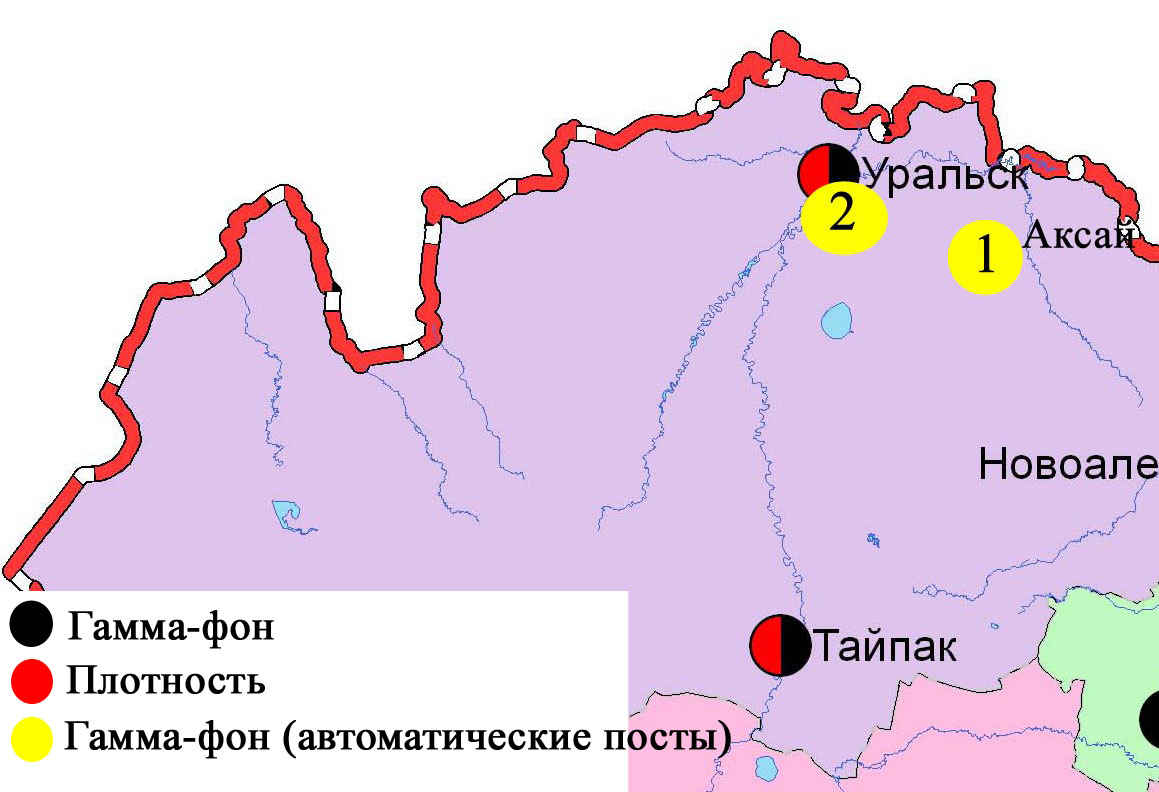 Рис. 7.4 Схема расположения метеостанций за наблюдением уровня радиационного гамма-фона и плотностью радиоактивных выпадений на территории Западно-Казахстанкой области8 Состояние окружающей среды Карагандинской области8.1 Состояние загрязнения атмосферного воздуха по городу КарагандаНаблюдения за состоянием атмосферного воздуха велись на 5 стационарных постах (рис. 8.1., таблица 43).Таблица 43Место расположения постов наблюдений и определяемые примеси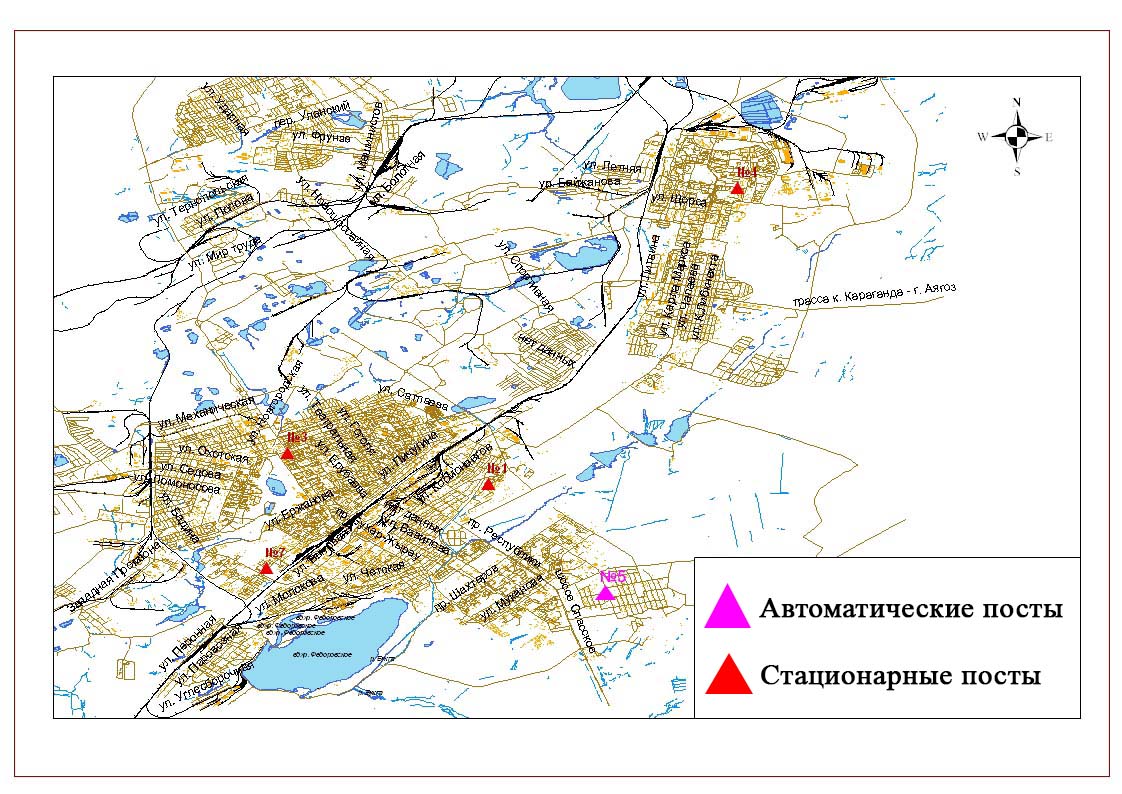 Рис. 8.1. Схема расположения стационарной сети наблюдения за загрязнением атмосферного воздуха города КарагандаТаблица 44Характеристика загрязнения атмосферного воздуха города КарагандаОбщая оценка загрязнения атмосферы. По данным стационарной сети наблюдений (рис.8.1.), уровень загрязнения атмосферного воздуха оценивался повышенным, он определялся значением СИ = 1,6, НП равным 7,6 %. Воздух города более всего загрязнен диоксидом азота (табл.1 и табл.1.1).В целом по городу среднемесячные концентрации составили: фенола - 2,3 ПДКс.с., формальдегида – 1,6 ПДКс.с., диоксида азота - 1,1 ПДКс.с, других загрязняющих веществ – не превышали ПДК. Были выявлены случаи превышения более 1 ПДК по диоксиду азота – 7, по фенолу – 6, по оксиду углерода – 5 случаев (таблица 44).8.2 Состояние атмосферного воздуха по данным эпизодических наблюдений города Караганда Наблюдения за загрязнением воздухав городе Караганда проводились на 1 точке (Точка №1 – район Пришахтинска). Измерялись концентрации взвешенных веществ, диоксида серы, оксида углерода, диоксида азота, оксида азота, сероводорода, фенола, углеводородов, аммиака, формальдегида.Концентрации взвешенных веществ, диоксида серы, диоксида азота, оксида азота, оксида углерода, сероводорода, фенола, углеводорода, аммиака, формальдегида по данным наблюдений находились в пределах допустимой нормы (таблица 45).Таблица 45Концентрации загрязняющих веществ по данным наблюденийв городе Караганда 8.3 Состояние атмосферного воздуха по данным эпизодических наблюдений города ШахтинскНаблюдения за загрязнением воздухав городе Шахтинск проводились на 2 точках (Точка №1 – Шахтинский ТЭЦ ул. Парковая пересекает ул. .Хусаинова точка №2 – шахты Казахстанская, 3 -й Строительный переулок пересекает ул. Гагарина). Измерялись концентрации взвешенных веществ, диоксида серы, оксида углерода, диоксида азота, оксида азота, сероводорода, фенола, углеводородов, аммиака и формальдегида.Максимальная концентрация оксида углерода на точке № 2 составила 1,4 ПДК.Максимальная концентрация углеводорода на точке №1 составила 1,2 ПДК, на точке №2 составила 1,3 ПДК.Концентрации остальных веществ по данным наблюдений находились в пределах допустимой нормы (таблица 46).Таблица 46Максимальные концентрации загрязняющих веществ по данным наблюдений в городе Шахтинск 8.4 Состояние загрязнения атмосферного воздуха по городу БалхашНаблюдения за состоянием атмосферного воздуха велись на 3 стационарных постах (рис.8.2., таблица 47).Таблица 47Место расположения постов наблюдений и определяемые примеси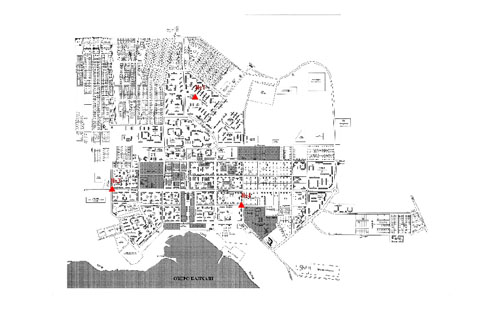 Рис.8.2. Схема расположения стационарной сети наблюдения за загрязнением атмосферного воздуха города  БалхашТаблица 48Характеристика загрязнения атмосферного воздуха города БалхашОбщая оценка загрязнения атмосферы. По данным стационарной сети наблюдений (рис.8.2), уровень загрязнения атмосферного воздуха оценивался высоким, он определялся значениями СИ равным 5,1 (высокий уровень), значение НП был равен 7,6% (повышенный уровень). Воздух города более всего загрязнен диоксидом азота (табл.1 и табл.1.1).В целом по городу среднемесячные концентрации взвешенных веществ 1,3 ПДКс.с., свинца превысили 2,2 ПДКс.с., содержание других тяжелых металлов и загрязняющих веществ не превышали ПДК. Были зафиксированы превышения более 1 ПДК по диоксиду азота – 8 и по взвешенным веществам, диоксиду серы, оксиду углерода – 1 раза, также зафиксировано 1 случай превышения более 5 ПДК по диоксиду азота (таблица 48).8.5 Состояние загрязнения атмосферного воздухапо городу ЖезказганНаблюдения за состоянием атмосферного воздуха велись на 2 стационарных постах (рис.8.3., таблица 49).Таблица 49Место расположения постов наблюдений и определяемые примеси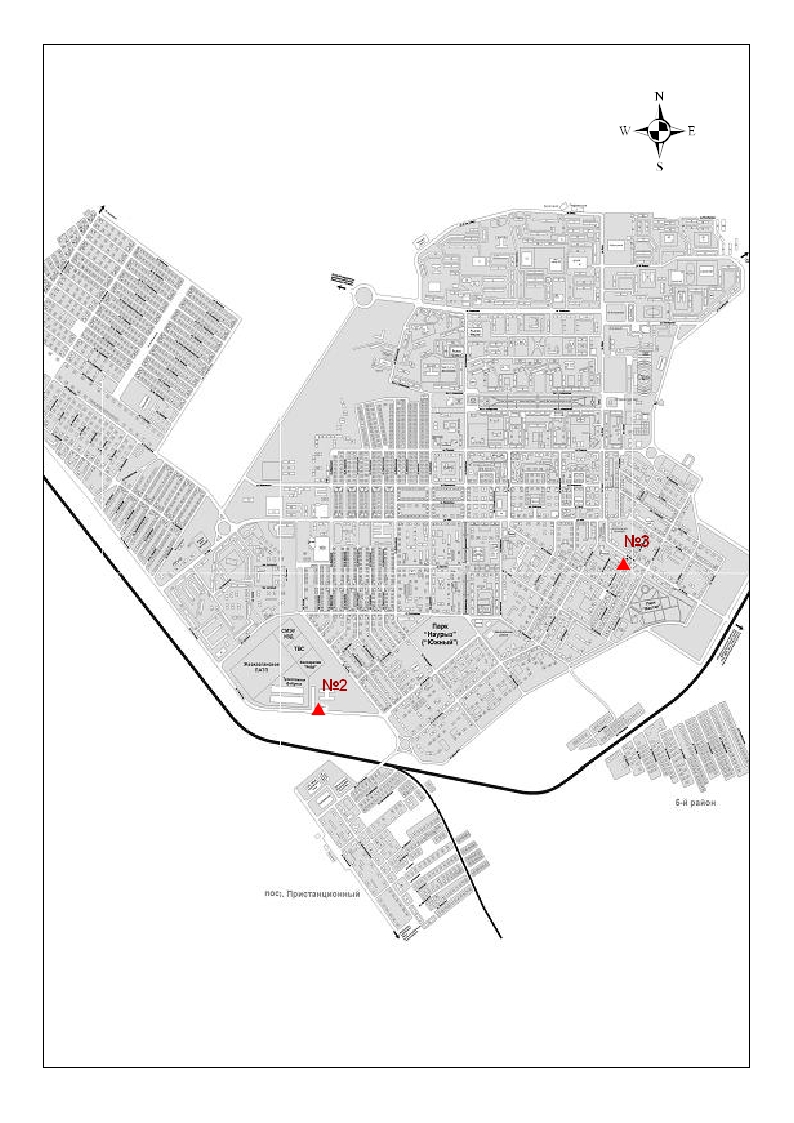 Рис.8.3. Схемарасположения стационарной сети наблюдения за загрязнением атмосферного воздуха города ЖезказганТаблица 50Характеристика загрязнения атмосферного воздуха города ЖезказганОбщая оценка загрязнения атмосферы. По данным стационарной сети наблюдений (рис.8.3), уровень загрязнения атмосферного воздуха оценивался повышенным, он определялся значениями СИ равным 4,0 и НП =16,7% (табл.1 и табл.1.1). В целом по городу среднемесячные концентрации составили: фенола – 1,8 ПДКс.с., взвешенных веществ – 1,4ПДКс.с., других загрязняющих веществ – не превышали ПДК. Также были выявлены случаи превышения более 1 ПДК по взвешенным веществам, диоксиду серы, оксида углерода - 1, по диоксиду азота – 12 и по фенолу – 15 (таблица 50).Состояние атмосферного воздуха по городу ТемиртауНаблюдения за состоянием атмосферного воздуха велись на 4 стационарных постах (рис. 8.4., таблица 51).Таблица 51Место расположения постов наблюдений и определяемые примеси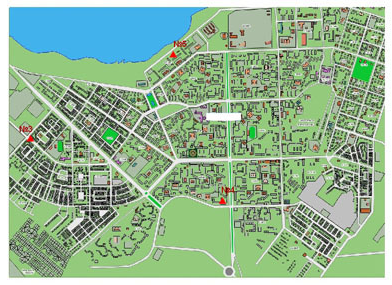 	Рис. 8.4. Схема расположения стационарной сети наблюдения за загрязнением атмосферного воздуха города Темиртау	Таблица 52Характеристика загрязнения атмосферного воздуха города ТемиртауОбщая оценка загрязнения атмосферы. По данным стационарной сети наблюдений (рис.8.4), уровень загрязнения атмосферного воздуха оценивался высоким, он определялся значением НП = 34,8 % (высокий уровень) и СИ равным 2,7 (повышенный уровень) (табл.1 и табл.1.1). В целом по городу среднемесячные концентрации составили: фенола – 2,8 ПДКс.с., взвешенных веществ – 1,9 ПДКс.с., аммиака – 1,8 ПДКс.с., других загрязняющих веществ – не превышали ПДК. Были выявлены случаи превышения более 1 ПДК по фенолу – 51, взвешенным веществам –12, диоксиду азота –6, оксиду углерода - 5, сероводороду – 3 (таблица 52).Качество поверхностных вод на территории Карагандинской областиНаблюдения за загрязнением поверхностных вод на территории Карагандинской области проводились на 5 водных объектах- реках Нура, Шерубайнура, Кара Кенгир, вдхр. Самаркан, Кенгир.На реке Нура: температура воды 1,2ºC, водородный показатель равен 8,01, концентрация растворенного в воде кислорода – 10,0 мг/дм3, БПК5 –2,09 мг/дм3. Превышения ПДК были зафиксированы по веществам из групп тяжелых металлов (марганец – 22,2 ПДК, медь – 2,2 ПДК, цинк – 1,6 ПДК), биогенных веществ (аммоний солевой – 1,8 ПДК азот нитритный – 2,2 ПДК, фториды – 2,0 ПДК).На реке Шерубайнура: водородный показатель равен – 7,82, концентрация растворенного в воде кислорода – 6,02 мг/дм3, БПК5 – 2,70 мг/дм3. Превышения ПДК были зафиксированы по веществам из групп тяжелых металлов (марганец – 33,0 ПДК, медь – 2,2 ПДК, цинк – 2,6 ПДК), биогенных веществ (аммоний солевой – 46,6 ПДК, азот нитритный – 53,0 ПДК, фториды – 1,4 ПДК).На водохранилище Самаркан: водородный показатель равен 7,74, концентрация растворенного в воде кислорода 6,47 мг/дм3, БПК5 1,50 мг/дм3. Превышения ПДК были зафиксированы по веществам из групп тяжелых металлов (марганец – 10,0 ПДК, медь – 3,2 ПДК, цинк – 2,1 ПДК), биогенных веществ (фториды – 1,8 ПДК).На водохранилище Кенгир: водородный показатель равен 7,78, концентрация растворенного в воде кислорода – 5,94 мг/дм3, БПК5 – 2,97 мг/дм3. Превышения ПДК были зафиксированы по веществам из групп тяжелых металлов (марганец – 20,0 ПДК, медь – 4,9 ПДК, цинк –3,5 ПДК).В реке Кара Кенгир: температура воды 1,3ºC, водородный показатель равен 7,49, концентрация растворенного в воде кислорода 5,40 мг/дм3, БПК5 3,43 мг/дм3. Превышения ПДК были зафиксированы по веществам из групп тяжелых металлов (марганец – 34,0 ПДК, медь – 5,6 ПДК, цинк – 3,5 ПДК), биогенных веществ (аммоний солевой – 30,2 ПДК, азот нитритный – 4,6 ПДК).Качество воды водных объектов на территории Карагандинской области оценивается следующим образом: вода «высокого уровня загрязнения» - река Нура, вдхр. Кенгир, Самаркан; вода «чрезвычайно высокого уровня загрязнения» - реки Шерубайнура, Кара Кенгир.В сравнении с мартом 2014 года качество воды рек Нура, Шерубайнура, Кара Кенгир, Кара Кенгир, вдхр. Самаркан, Кенгир - ухудшилось.В сравнении с февралем 2015 года качество воды рек Нура, Шерубайнура, вдхр. Самаркан, Кенгир значительно не изменилось, в реке Кара Кенгир - ухудшилось.На территории области обнаружены следующие ВЗ: реки Кара Кенгир – 5 случаев, Нура – 11 случаев, Шерубайнура – 3 случая, вдхр. Самаркан – 1 случай, вдхр. Кенгир – 1 случай (таблица 7).8.8 Качество поверхностных вод по гидробиологическим показателям Карагандинской областир. Нура. Согласно результатам биотестирования на створах реки Нуры наблюдались следующие тест-параметры (процент погибших дафний по отношению к контролю): г. Темиртау, «1 км выше сброса сточных вод АО «Арселор Миттал Темиртау» и ХМЗ АО «ТЭМК» – 0%; г. Темиртау, «5,7 км ниже сброса сточных вод АО «Арселор Миттал Темиртау» и ХМЗ АО «ТЭМК» – 0%; нижний бьеф Интумакского вдхр. – 0%; с. Акмешит – 0% и г. Темиртау, «1 км ниже сброса сточных вод АО «Арселор Миттал Темиртау» и ХМЗ АО «ТЭМК» - 3%. По полученным данным исследуемая вода р. Нуры не оказывает токсического действия на тест-объект. р. Шерубай-Нура. В процессе определения острой токсичности воды, процент погибших дафний по отношению к контролю по реке составил 0 %. Токсического влияния на тест-объект не обнаружено. Самаркандское водохранилище. Количество выживших дафний на водохранилище в ходе биотестирования составило 100% по отношению к контролю. Тест параметр был равен 0%. Исследуемый водный объект не оказал токсического влияния на культуру Daphniamagna.Кенгирское водохранилище. Данные полученные в ходе биотестирования по Кенгирскому водохранилищу показали отсутствие токсического влияние на тест-обьект. Число выживших дафний в исследуемой воде составило 100%. Тест-параметр равен  0%.р.КараКенгир. В ходе биотестирования воды реки Кара-Кенгир в марте месяце процент выживших дафний составил 100%. Тест-параметр равен 0%. Полученные данные говорят о том, что вода не оказывает токсического действия на тест-объект.8.9  Характеристика загрязнения поверхностных вод бассейна реки Нура по Карагандинской области за март 2015 года(2 программа)Наблюдения за загрязнением поверхностных вод на территории Карагандинской области проводились на 5 водных объектах: река Нура, водохранилище Самаркан, Канал сточных вод, реки Сокыр, Шерубайнура.В пункте наблюдения на реке Нура в районе железнодорожной станции Балыкты – температура воды 0,2ºC, водородный показатель равен 7,24, концентрация растворенного в воде кислорода составила – 7,08 мг/дм3, БПК5–1,35 мг/дм3. Превышения ПДК были зафиксированы по веществам из групп главных ионов (сульфаты – 1,2 ПДК, магний –1,6 ПДК) и тяжелых металлов (медь –1,5 ПДК, марганец – 22,0 ПДК). Содержание общей ртути не зарегистрировано (таблица 53).В пункте наблюдения водохранилища Самаркан, 7 км выше плотины, в районе прорана г. Темиртау, температура воды 0 ºC, водородный показатель равен 7,56, концентрация растворенного кислорода в воде –6,17 мг/дм3, БПК5 –1,51 мг/дм3. Превышения ПДК были зафиксированы по веществам из групп тяжелых металлов (медь – 3,3 ПДК, цинк – 1,4 ПДК, марганец – 14,0 ПДК). Содержание общей ртути достигало 0,00003 мг/дм3 (таблица 53).В точке наблюдения «0,5 км по створу от южного берега в черте г. Темиртау водохранилища Самаркан – водородный показатель равен 7,74, концентрация растворенного в воде кислорода составила 6,47 мг/дм3, БПК5–1,50 мг/дм3. Превышения ПДК были зафиксированы по веществам из групп главных ионов (сульфаты – 1,1 ПДК) и тяжелых металлов (медь – 3,2 ПДК, цинк – 2,1 ПДК, марганец – 10,0 ПДК). Содержание общей ртути достигало 0,00003 мг/дм3 (таблица 53).В пункте контроля реки Нура г. Темиртау, «1 км выше объединенного сброса сточных вод АО «Арселор Миттал Темир-Тау» и АО «Темиртауский электро-металлургический комбинат (ТЭМК)» в среднем за три отбора – температура воды составила 1,2ºC, водородный показатель равен 8,03, концентрация растворенного в воде кислорода – 11,0 мг/дм3, БПК5–1,86 мг/дм3. Превышения ПДК зафиксированы по веществам из групп главных ионов (сульфаты – 1,2 ПДК), тяжелых металлов (медь –2,6 ПДК, цинк –1,6 ПДК, марганец – 14,0 ПДК).  Содержание общей ртути достигало 0,00001 мг/дм3 (таблица 53).В районе створа г. Темиртау, «Канал сточных вод АО «Арселор Миттал Темиртау» и ХМЗ АО «ТЭМК», средняя температура воды составила 5,4ºC, водородный показатель равен 8,02, концентрация растворенного в воде кислорода – 10,77 мг/дм3, БПК5 –1,79 мг/дм3. Превышения ПДК были зафиксированы по веществам из групп главных ионов (сульфаты – 1,9 ПДК), биогенных веществ (азот нитритный – 3,9 ПДК), тяжелых металлов (медь –2,0 ПДК, цинк – 1,4 ПДК, марганец –15,3 ПДК), органических веществ (нефтепродукты – 1,2 ПДК). Максимальное содержание общей ртути достигало 0,00012 мг/дм3, среднемесячное – 0,00010 мг/дм 3 (таблица 53).В пункте контроля реки Нура г. Темиртау, «1 км ниже объединенного сброса сточных вод АО «Арселор Миттал Темиртау» и ХМЗ АО «ТЭМК», средняя температура воды 2,5ºC, водородный показатель равен 8,08, концентрация растворенного в воде кислорода составила 10,87 мг/дм3, БПК5 – 2,32 мг/дм3. Превышения ПДК были зафиксированы по веществам из групп главных ионов (сульфаты–1,8 ПДК), биогенных веществ (азот нитритный – 1,9 ПДК), тяжелых металлов (медь– 2,9 ПДК, цинк – 1,4 ПДК, марганец– 15,3 ПДК).Максимальное содержание общей ртути достигало 0,00010 мг/дм3, среднемесячное – 0,00008 мг/дм 3 (таблица 53).В пункте наблюдения реки Нуры, отделение Садовое (1 км ниже селения), г. Темиртау – температура воды равна 1,0ºC, водородный показатель - 8,52, концентрация растворенного кислорода в воде составила 10,5 мг/дм3, БПК5 – 2,07 мг/дм3. Превышения ПДК были зафиксированы по веществам из групп главных ионов (сульфаты – 2,2 ПДК), биогенных веществ (азот нитритный–2,7 ПДК) и тяжелых металлов (медь –1,9 ПДК, цинк –1,2 ПДК, марганец– 14,0 ПДК). Содержание общей ртути достигало 0,00009 мг/дм3 (таблица 53).В пункте контроля реки Нура г. Темиртау, «5,7 км ниже объединенного сброса сточных вод АО «Арселор Миттал Темиртау» и ХМЗ АО «ТЭМК», средняя температура воды 0,5ºC, водородный показатель равен 8,27, концентрация растворенного в воде кислорода составила 10,83 мг/дм3, БПК5–2,08 мг/дм3. Превышения ПДК были зафиксированы по веществам из групп главных ионов (сульфаты– 1,6 ПДК), биогенных веществ (азот нитритный– 2,0 ПДК) и тяжелых металлов (медь – 2,8 ПДК, цинк – 1,6 ПДК, марганец–16,0 ПДК). Максимальное содержание общей ртути достигало 0,00007 мг/дм3, среднемесячное – 0,00006 мг/дм 3 (таблица 53).В пункте наблюдения реки Нура с. Молодецкое (автодорожный мост в районе села), средняя температура воды составила 0,1ºC, водородный показатель равен 8,01, концентрация растворенного кислорода в воде – 10,05 мг/дм3, БПК5–1,69 мг/дм3. Превышения ПДК были зафиксированы по веществам из групп главных ионов (сульфаты– 1,7 ПДК), биогенных веществ (азот нитритный– 1,4 ПДК), тяжелых металлов (медь –3,4 ПДК, цинк – 1,6 ПДК, марганец– 17,3 ПДК). Максимальное содержание общей ртути достигало 0,00008 мг/дм3, среднемесячное – 0,00007 мг/дм3 (таблица 53).В пункте контроля реки Нура нижний бьеф Интумакского водохранилища, 100 м ниже плотины, средняя температура воды составила 1,9ºC, водородный показатель равен 7,89, концентрация растворенного в воде кислорода – 9,73 мг/дм3, БПК5 – 2,01 мг/дм3. Превышения ПДК были зафиксированы по веществам из групп главных ионов (сульфаты–1,6 ПДК, магний–1,1 ПДК), биогенных веществ (аммоний солевой – 5,0 ПДК, азот нитритный– 6,3ПДК), тяжелых металлов (медь – 2,4 ПДК, цинк – 1,6 ПДК, марганец– 32,7 ПДК). Максимальное содержание общей ртути достигало 0,00007 мг/дм3, среднемесячное – 0,00006 мг/дм3 (таблица 53).В пункте наблюдения реки Нура с. Акмешит (в черте села): водородный показатель – 7,74, концентрация растворенного в воде кислорода – 7,53 мг/дм3, БПК5–2,40 мг/дм3. Превышения ПДК были зафиксированы по веществам из групп главных ионов (магний–1,1 ПДК), биогенных веществ (аммоний солевой – 2,0 ПДК, азот нитритный – 2,4 ПДК), тяжелых металлов (медь –2,1 ПДК, цинк – 1,2 ПДК, марганец – 27,0 ПДК). Содержание общей ртути достигало 0,00005 мг/дм3 (таблица 53).В пункте наблюдения реки Сокыр в районе автодорожного моста: водородный показатель составил 7,80, концентрация растворенного кислорода в воде составила 5,42 мг/дм3, БПК5–2,71 мг/дм3. Превышения ПДК были зафиксированы по веществам из групп главных ионов (хлориды – 1,4 ПДК, сульфаты– 2,3 ПДК, магний – 1,5 ПДК), биогенных веществ (аммоний солевой– 49,0 ПДК, азот нитритный–60,5 ПДК), тяжелых металлов (медь –3,9 ПДК, цинк –2,3 ПДК, марганец– 33,0 ПДК), органических веществ (фенолы – 2,0 ПДК). Содержание общей ртути не зарегистрировано (таблица 53).В пункте контроля реки Шерубайнура (устье), 2 км ниже села Асыл – водородный показатель равен 7,82, концентрация растворенного в воде кислорода – 6,02 мг/дм3, БПК5 – 2,70 мг/дм3. Превышения ПДК были зафиксированы по веществам из групп главных ионов (хлориды– 1,1 ПДК, сульфаты –1,5 ПДК, магний– 1,2 ПДК), биогенных веществ (аммоний солевой – 46,6 ПДК, азот нитритный – 53,0 ПДК), тяжелых металлов (медь –2,2 ПДК, цинк –2,6ПДК, марганец– 33,0 ПДК). Содержание общей ртути достигало 0,00002 мг/дм3 (таблица 53).Качество воды водных объектов оценивается следующим образом: вода «умеренного уровня загрязнения» - канал сточных вод,вдхр. Самаркан «0,5 км по створу от южного берега»; «высокого уровня загрязнения» - река Нура, вдхр. Самаркан «7 км выше плотины»; вода «чрезвычайно высокого уровня загрязнения» - реки Шерубайнура, Сокыр.В сравнении с мартом 2014 года качество водыво всех створах реки Нура, вдхр. Самаркан«7 км выше плотины» - ухудшилось; вканале сточных вод - улучшилось, в реках Сокыр и Шерубайнура, в вдхр. Самаркан «0,5 км по створу от южного берега»существенно не изменилось. По сравнению с февралем 2015 года качество воды в створах реки Нура, вдхр. Самаркан «7 км выше плотины», Шерубайнура, Сокыр - существенно не изменилось, в вдхр. Самаркан «0,5 км по створу от южного берега», канале сточных вод - улучшилось (таблица 53).Таблица 53Состояние качества поверхностных вод бассейна реки Нура по гидрохимическим показателям8.10 Радиационный гамма-фон Карагандинской областиНаблюдения за уровнем гамма излучения на местности осуществлялись ежедневно на 5-ти метеорологическихстанциях (Балхаш, Жезказган, Караганда, Корнеевка, свх Родниковский) и на 2-х автоматических постах наблюдений за загрязнением атмосферного воздуха г. Караганда (№5) г. Темиртау (№2) (рис. 8.5).Средние значения радиационного гамма-фона приземного слоя атмосферы по населенным пунктам области  находились в пределах 0,11-0,19 мкЗв/ч. В среднем по области радиационный гамма-фон составил 0,16 мкЗв/ч и находился в допустимых пределах..8.11 Плотность радиоактивных выпадений в приземном слое атмосферы
	Контроль за радиоактивным загрязнением приземного слоя атмосферы на территории Карагандинской области осуществлялся на 3-х метеорологических станциях (Балхаш, Жезказган, Караганда) путем отбора проб воздуха горизонтальными планшетами (рис. 8.5). На всех станциях проводился пятисуточный отбор проб.Среднесуточная плотность радиоактивных выпадений в приземном слое атмосферы на территории области колебалась в пределах 1,0–3,4 Бк/м2. Средняя величина плотности выпадений по области составила 1,5 Бк/м2, что не превышает предельно-допустимый уровень.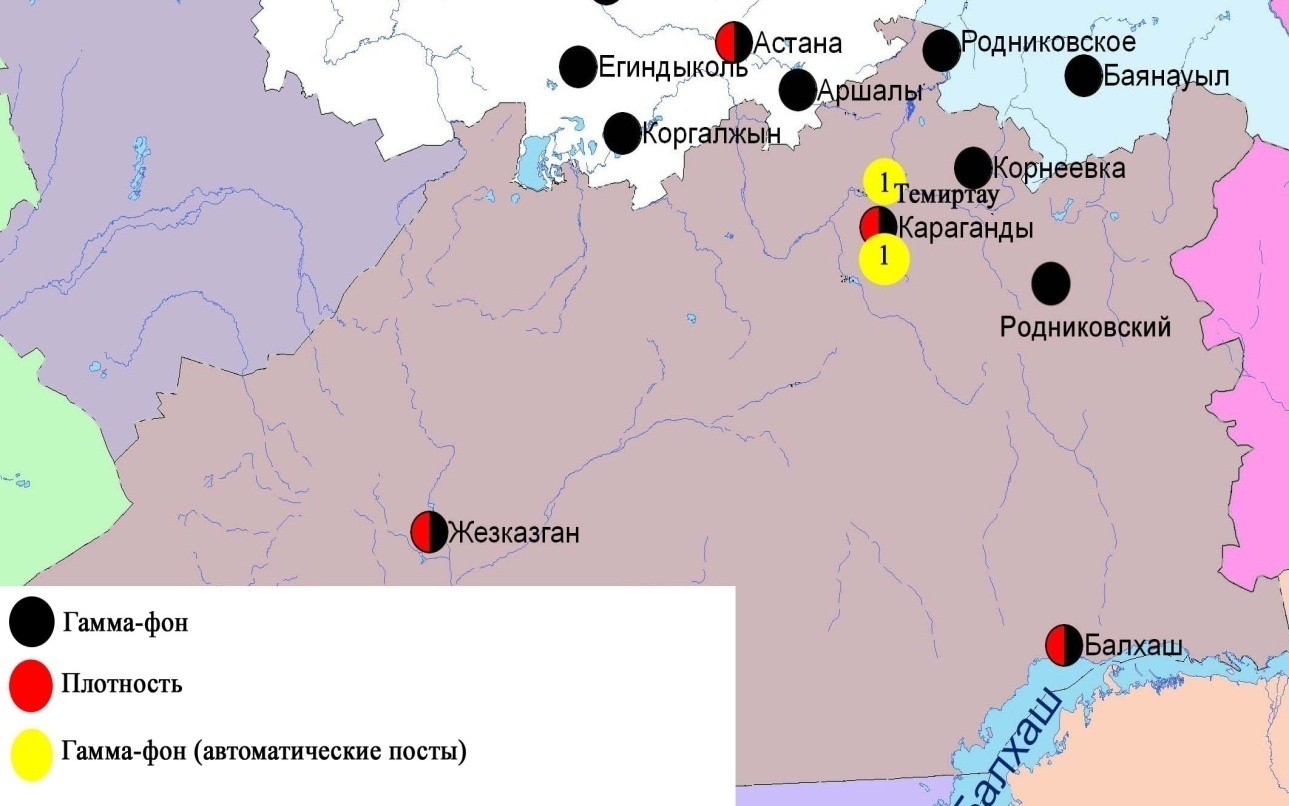 Рис. 8.5 Схема расположения метеостанций за наблюдением уровня радиационного гамма-фона и плотностью радиоактивных выпадений на территории Карагандинской областиСостояние окружающей среды Костанайской областиСостояние загрязнения атмосферного воздуха по городу КостанайНаблюдения за состоянием атмосферного воздуха велись на 4 стационарных постах (рис.9.1., таблица 54).Таблица 54Место расположения постов наблюдений и определяемые примеси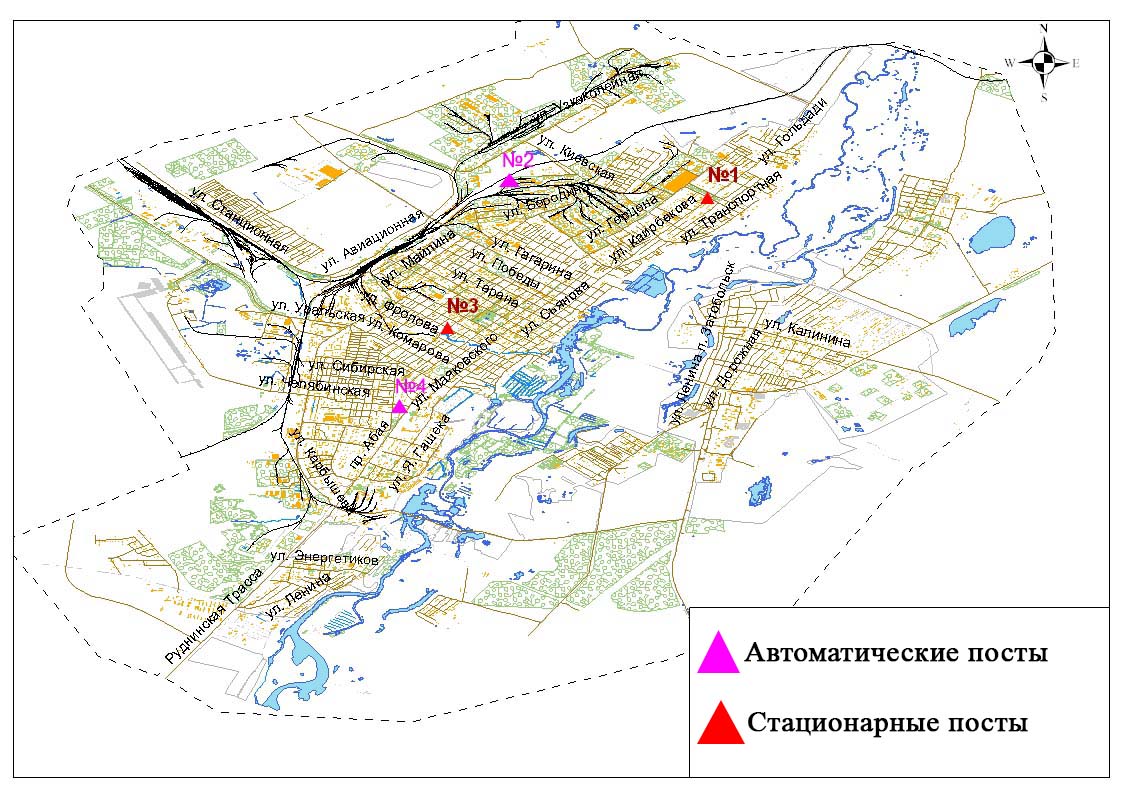 Рис.9.1 Схема расположения стационарной сети наблюдения за загрязнением атмосферного воздуха города Костанай Таблица 55Характеристика загрязнения атмосферного воздуха города КостанайОбщая оценка загрязнения атмосферы. По данным стационарной сети наблюдений (рис.9.1.), уровень загрязнения атмосферного воздуха оценивался повышенным, он определялся значением НП равным 17,9 %, СИ= 3,3. Воздух города более всего загрязнен диоксидом азота (табл.1 и табл.1.1). В целом по городу среднемесячные концентрации  диоксида азота превысило – 1,1 ПДКс.с., других загрязняющих веществ – не превышали ПДК. За март по городу были зафиксированы превышения более 1 ПДК по диоксиду азота – 610 случаев, по оксиду углерода – 1 случай (таблица 55). Состояние атмосферного воздуха по городу РудныйНаблюдения за состоянием атмосферного воздуха велись на 2 стационарных постах (рис.9.2., таблица 56).Таблица56Место расположения постов наблюдений и определяемые примеси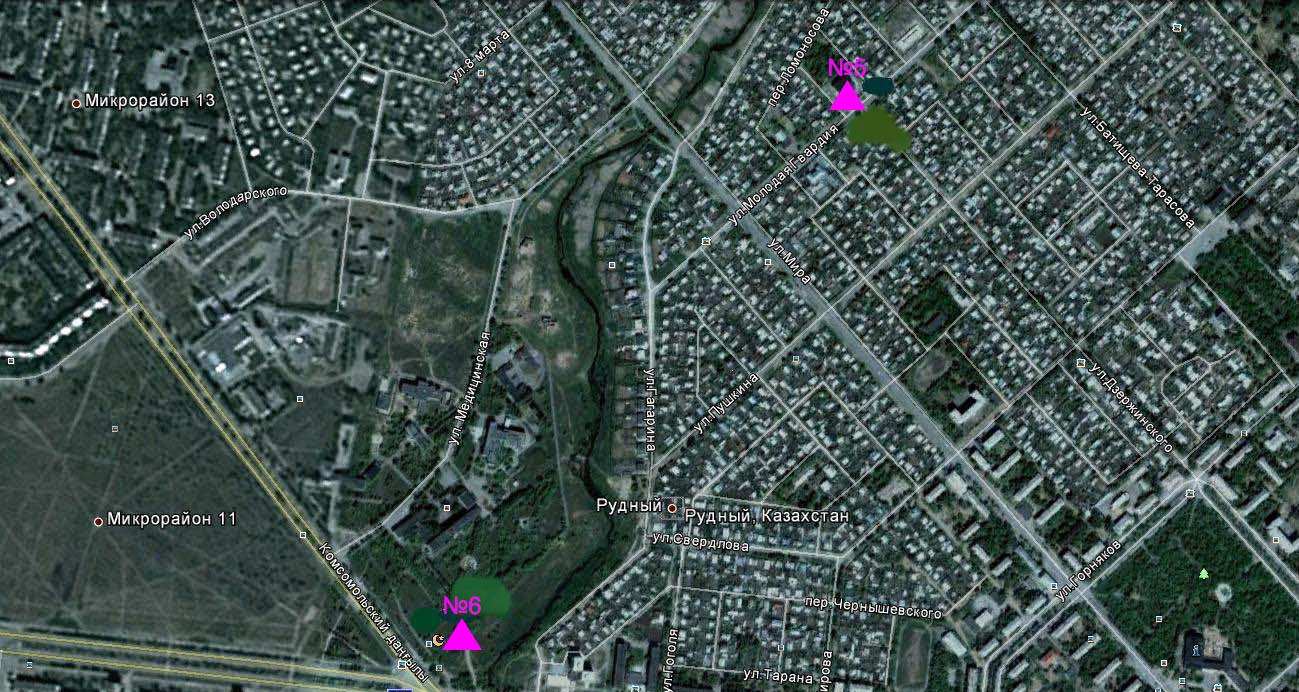 	Рис.9.2. Схема расположения тационарной сети наблюдения за загрязнением атмосферного воздуха города  РудныйТаблица 57Характеристика загрязнения атмосферного воздуха города РудныйОбщая оценка загрязнения атмосферы. По данным стационарной сети наблюдений (рис.9.2.), уровень загрязнения атмосферного воздуха оценивается повышенным, он определялся значениями СИ равным 2,9 и НП=7,9% (табл.1 и табл.1.1). Воздух города более всего загрязнен диоксидом азота. В целом по городу среднемесячные концентрации всех загрязняющих веществ– не превышали ПДК. Были выявлены случаи превышения более 1 ПДК по оксиду углерода – 2, по диоксиду азота – 350 случаев (таблица 57).9.3	Состояние атмосферного воздуха по городу АркалыкНаблюдения за состоянием атмосферного воздуха в городе Аркалык велись на 2 стационарныхпостах (рис.9.3., таблица 58).Таблица 58Место расположения постов наблюдений и определяемые примеси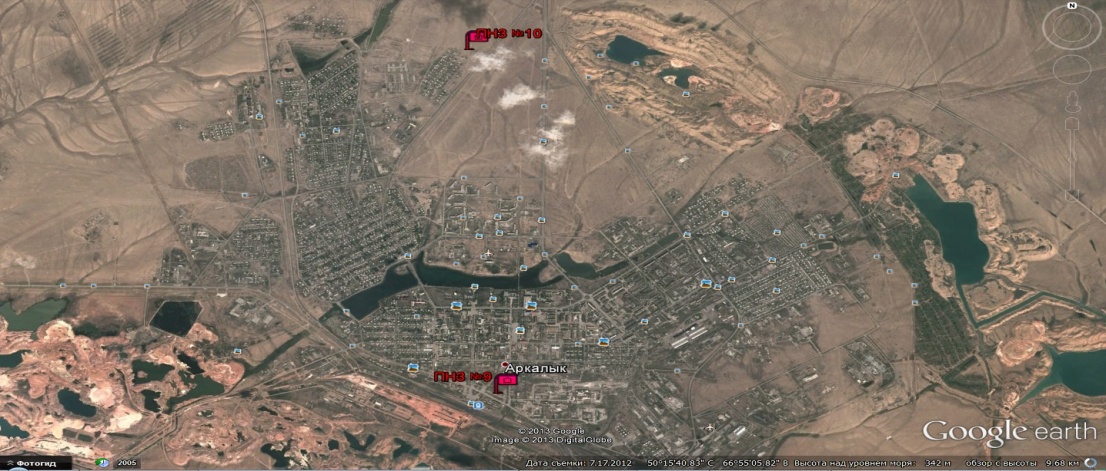 Рис.9.3 Схема расположения постов наблюдений атмосферного воздуха в городе АркалыкТаблица 59Характеристика загрязнения атмосферного воздуха города АркалыкОбщая оценка загрязнения атмосферы. По данным стационарной сети наблюдений (рис.9.3.), уровень загрязнения атмосферного воздуха оценивается высоким, он определялся значением СИ равным 8,8 (высокий уровень); НП = 3,1 % (повышенный уровень) (табл.1 и табл.1.1). Воздух города более всего загрязнен сероводородом. В целом по городу среднемесячная концентрация озона составила 2,2 ПДКс.с, других загрязняющих веществ – не превышали ПДК. Были выявлены случаи превышения: более 1 ПДК по озону – 1, по сероводороду– 70 случая; также по сероводороду более 5 ПДК– 9случаев (таблица 59).9.4 Состояние атмосферного воздуха по городу ЖитикараНаблюдения за состоянием атмосферного воздуха в городе Житикара велись на 2 стационарных постах (рис.9.4., таблица 60)Таблица 60Место расположения постов наблюдений и определяемые примеси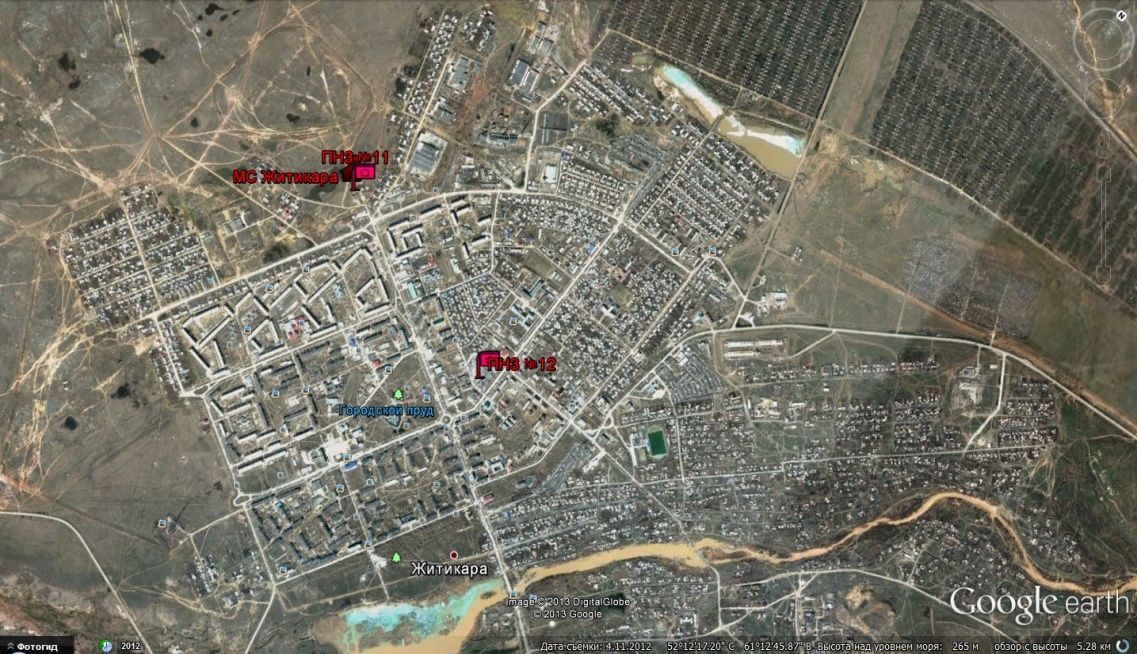 Рис.9.4 Схема расположения постов наблюдений атмосферного воздуха в городе ЖитикараТаблица 61Характеристика загрязнения атмосферного воздуха города ЖитикараОбщая оценка загрязнения атмосферы. По данным стационарной сети наблюдений (рис.9.4.), уровень загрязнения атмосферного воздуха оценивается низким, он определялся значениями СИ равным 1,0 и НП = 0,0 % (табл.1 и табл.1.1). В целом по городу среднемесячные концентрациивсех загрязняющих веществ – не превышали ПДК. Были выявлены случаи превышения более 1 ПДК по оксиду углерода –1 случай (таблица 61).9.5 Состояние атмосферного воздуха по городу ЛисаковскНаблюдения за состоянием атмосферного воздуха в городе Лисаковск велись на 2 стационарных постах (рис.9.5., таблица 62)Таблица 62Место расположения постов наблюдений и определяемые примеси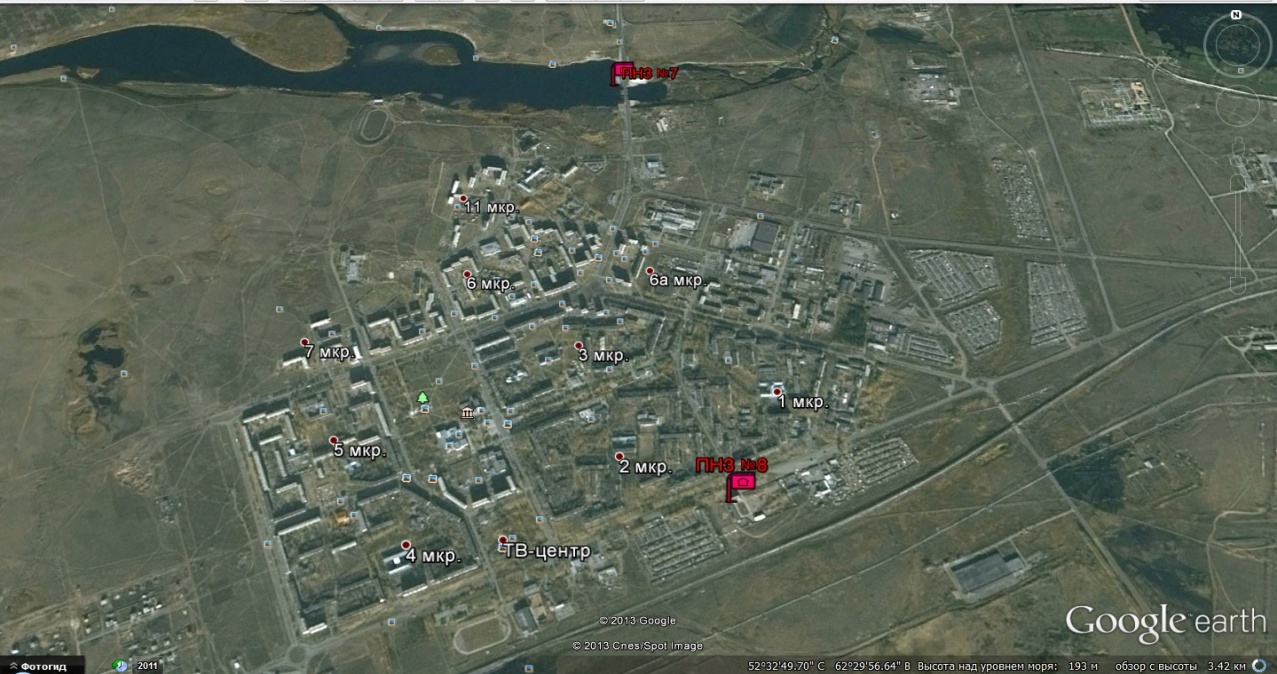 Рис.9.5 Схема расположения постов наблюдений атмосферного воздуха в городе ЛисаковскТаблица 63Характеристика загрязнения атмосферного воздуха города ЛисаковскОбщая оценка загрязнения атмосферы. По данным стационарной сети наблюдений (рис.9.5.), уровень загрязнения атмосферного воздуха оценивается очень высоким, он определялся значением НП равным 80,6 % (очень высокий уровень); СИ = 7,0 (повышенный уровень) (табл.1 и табл.1.1). Воздух города более всего загрязнен сероводородом. В целом по городу среднемесячные концентрацииозона составили – 10,0 ПДКс.с, других загрязняющих веществ – не превышали ПДК. Были выявлены случаи превышения более 1 ПДК по сероводороду – 1, по оксиду углерода – 51, по озону – 1802 случаев (таблица 63).9.6 Качество поверхностных вод на территории Костанайской областиНаблюдения за загрязнением поверхностных вод на территории Костанайской области проводились на 7 водных объектах: реки Тобыл, Айет, Тогызак, Уй, водохранилища Жогаргы Тобыл, Аманкельды, Каратомар.В реке Тобыл температура воды 0,15ºC, водородный показатель равен 7,82, концентрация растворенного в воде кислорода 6,71 мг/дм3, БПК5 2,10 мг/дм3. Превышения ПДК были зафиксированы по веществам из групп тяжелых металлов (марганец 29,5 ПДК, никель 8,5 ПДК, медь 4,5 ПДК, цинк 1,8 ПДК), главных ионов (сульфаты 2,6 ПДК, магний 1,3 ПДК), биогенных веществ (железо общее 4,3 ПДК), органических веществ (фенолы – 6,0 ПДК).В реке Айет температура воды 0,1ºC, водородный показатель равен 7,48, концентрация растворенного в воде кислорода 7,62 мг/дм3, БПК5 1,43 мг/дм3. Превышения ПДК были зафиксированы по веществам из групп тяжелых металлов (марганец 32,5 ПДК, медь – 5,0 ПДК, никель 4,9 ПДК), биогенных веществ (железо общее 4,3 ПДК), главных ионов (сульфаты 3,1 ПДК).В реке Тогызык температура воды 0,1ºC, водородный показатель равен 7,82, концентрация растворенного в воде кислорода 10,90 мг/дм3, БПК5 1,43 мг/дм3. Превышения ПДК были зафиксированы по веществам из групп тяжелых металлов (марганец 17,7 ПДК, никель 2,4 ПДК, медь 4,0 ПДК, цинк 2,1 ПДК), биогенных веществ (железо общее 3,0 ПДК, азот нитратный 1,3 ПДК), главных ионов (сульфаты 3,6 ПДК). В реке Уй температура воды 0,1ºC, водородный показатель равен 8,22, концентрация растворенного в воде кислорода 7,47 мг/дм3, БПК5 0,63 мг/дм3. Превышения ПДК были зафиксированы по веществам из групп тяжелых металлов (марганец 25,8 ПДК, никель 6,5 ПДК, медь 17,0 ПДК, цинк 3,6 ПДК), биогенных веществ (железо общее 5,3 ПДК), главных ионов (сульфаты 3,0 ПДК). В вдхр. Аманкельды температура воды 0,2ºC, водородный показатель равен 8,17, концентрация растворенного в воде кислорода 9,36 мг/дм3, БПК5 0,36 мг/дм3. Превышения ПДК были зафиксированы по веществам из групп тяжелых металлов (марганец 13,4 ПДК, никель 2,4 ПДК, медь 2,0 ПДК, цинк 1,1 ПДК), биогенных веществ (железо общее 1,6 ПДК) и главных ионов (сульфаты 1,9 ПДК).В вдхр. Каратомар температура воды 0,2ºC, водородный показатель равен 8,26, концентрация растворенного в воде кислорода 9,36 мг/дм3, БПК5 0,43 мг/дм3. Превышения ПДК были зафиксированы по веществам из групп тяжелых металлов (медь 8,0 ПДК, никель 2,1 ПДК, цинк 1,1 ПДК), главных ионов (сульфаты 1,3 ПДК), органические вещества (фенолы 23,0 ПДК).В вдхр. Жогаргы Тобыл, температура воды 0,2ºC, водородный показатель равен 8,31, концентрация растворенного в воде кислорода 11,52 мг/дм3, БПК5 3,96 мг/дм3. Превышения ПДК были зафиксированы по веществам из групп тяжелых металлов (никель 2,7 ПДК, медь 4,0 ПДК), главных ионов (сульфаты 1,3 ПДК).Качество воды водных объектов на территории Костанайской области оценивается следующим образом: вода «нормативно чистая» - вдхр.; вода «умеренного уровня загрязнения» - вдхр. Амангельды; вода «высокого уровня загрязнения» - реки Тобыл, Айет, Тогызак, Уй, вдхр. Каратомар, Жогаргы Тобыл.В сравнении с мартом 2014 года качество воды вдхр. Амангельды, Жогаргы Тобыл существенно не изменилось; реки Тобыл, Айет, Тогызак, вдхр. Каратомар ухудшилось.В сравнении с февралем 2015 года качество воды реки Тобыл, Айет, Тогызак не изменилось.Высокое загрязнение зафиксировано в следующих водных объектах: река Тобол – 3 случая ВЗ, река Айет – 1 случай ВЗ, река Тогызак – 1 случай ВЗ, река Уй – 1 случай ВЗ, вдхр. Аманкельды – 1 случай ВЗ (таблица 7).9.7 Радиационный гамма-фон Костанайской областиНаблюдения за уровнем гамма излучения на местности осуществлялись ежедневно на 6-ти метеорологических станциях (Жетыкара, Караменды, Карасу, Карабалык, Костанай, Сарыколь) и на 3-х автоматических постах наблюдений за загрязнением атмосферного воздуха г.Костанай (№2,4); г.Рудный (№5) (рис. 9.6).Средние значения радиационного гамма-фона приземного слоя атмосферы по населенным пунктам областинаходились в пределах 0,09-0,19 мкЗв/ч. В среднем по области радиационный гамма-фон составил 0,12 мкЗв/ч и находился в допустимых пределах. Плотность радиоактивных выпадений в приземном слое атмосферыКонтроль за радиоактивным загрязнением приземного слоя атмосферы на территории Костанайской области осуществлялся на 2-х метеорологических станциях (Жетыкара, Костанай) путем отбора проб воздуха горизонтальными планшетами (рис. 9.6). На станции проводился пятисуточный отбор проб.Среднесуточная плотность радиоактивных выпадений в приземном слое атмосферы на территории области колебалась в пределах 0,8–3,1 Бк/м2. Средняя величина плотности выпадений по области составила 1,3 Бк/м2, что не превышает предельно-допустимый уровень.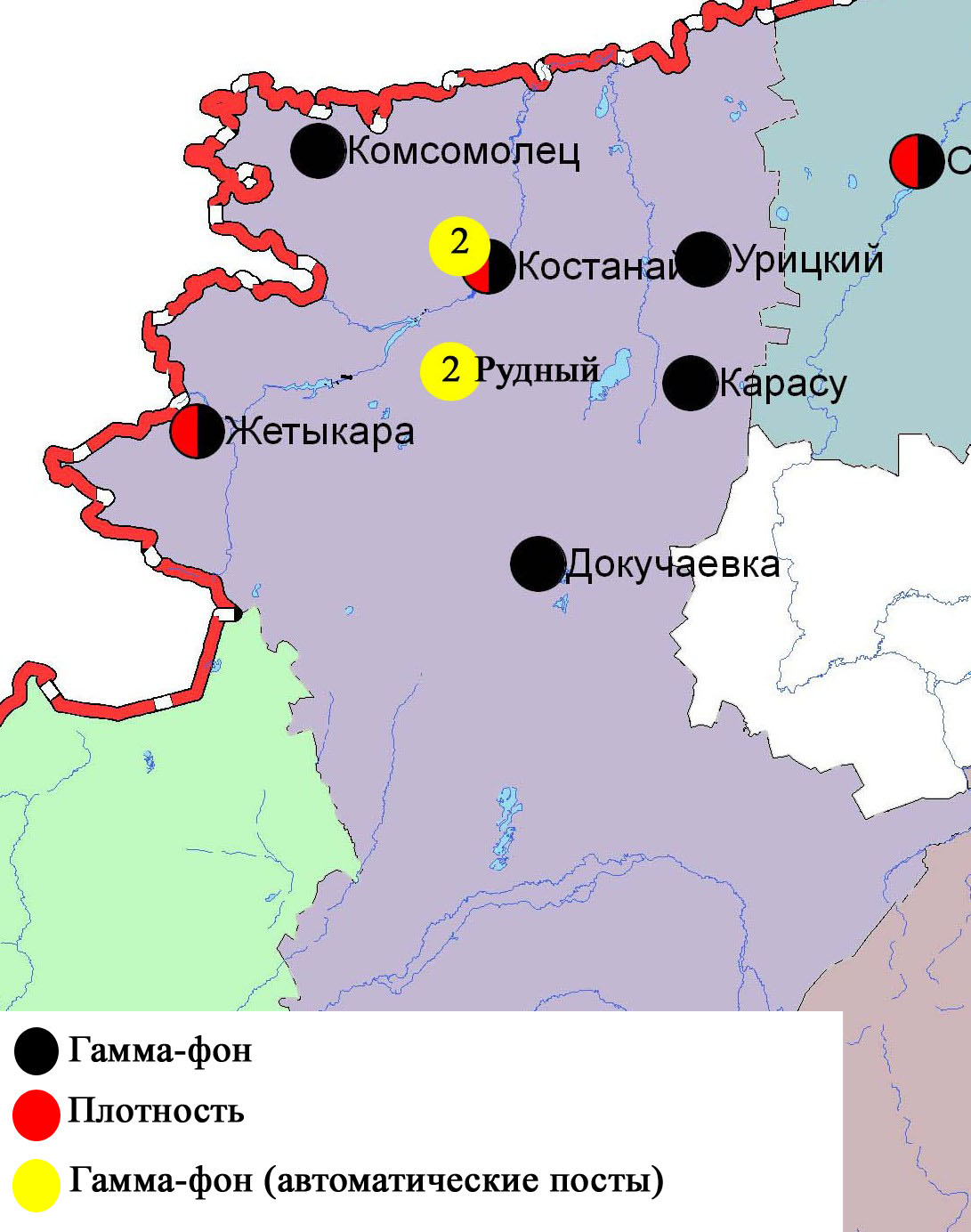 Рис. 9.6 Схема расположения метеостанций за наблюдением уровня радиационного гамма-фона и плотностью радиоактивных выпадений на территории Костанайской области Состояние окружающей среды Кызылординской областиСостояние загрязнения атмосферного воздуха по городу КызылордаНаблюдение за состоянием атмосферного воздуха велось на 1 стационарном посту (рис.10.1., таблица 64).Таблица 64Место расположения постов наблюдений и определяемые примеси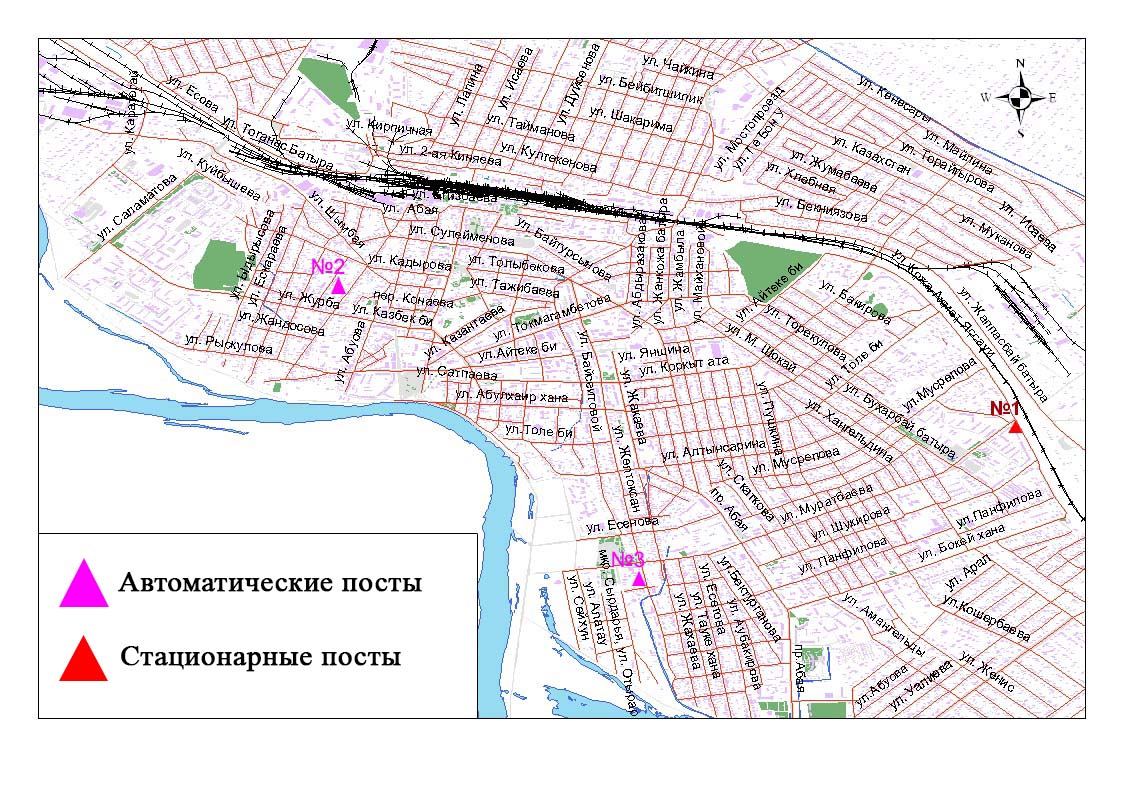 Рис.10.1. Схема расположения стационарной сети наблюдения за загрязнением атмосферного воздуха города Кызылорда	Таблица 65Характеристика загрязнения атмосферного воздуха города КызылордаОбщая оценка загрязнения атмосферы. По данным стационарной сети наблюдений (рис.10.1.), уровень загрязнения атмосферного воздуха оценивался повышенным, он определялся значением НП = 10,6 % (повышенный уровень), СИ был равен 1,1 (низкий уровень), (табл.1 и табл.1.1). В целом по городу среднемесячные концентрации составили: диоксида серы – 5,2 ПДКс.с., диоксида азота –2,0 ПДКс.с., других загрязняющих веществ – не превышали ПДК. Были выявлены случаи превышения более 1 ПДК по диоксиду азота – 7 случаев (таблица 65).10.2 Состояние атмосферного воздуха по поселку АкайНаблюдения за состоянием атмосферного воздуха велись на 1 стационарном посту (рис.10.2., таблица 66).Таблица 66Место расположения постов наблюдений и определяемые примеси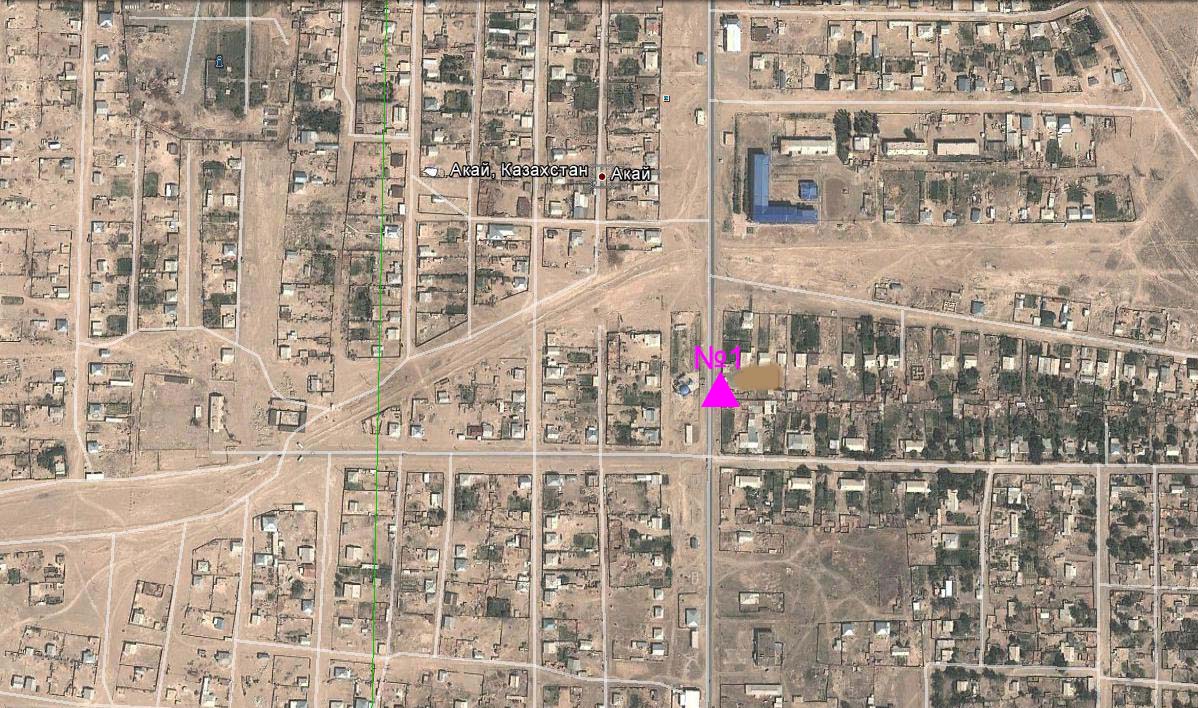 Рис.10.2. Схема расположения стационарной сети наблюдения за загрязнением атмосферного воздуха поселка Акай Таблица 67Характеристика загрязнения атмосферного воздуха поселка АкайОбщая оценка загрязнения атмосферы. По данным стационарной сети наблюдений (рис.10.2.), уровень загрязнения атмосферного воздуха оценивался низким, он определялся значениями СИ равным 1,4, НП = 0,5 % (табл.1 и табл.1.1). В целом по городу среднемесячные концентрации по озону составили 2,9 ПДКс.с., других загрязняющих веществ – не превышали ПДК. Были зафиксированы превышения более 1 ПДК по диоксиду азота - 10 раз (таблица 67).10.3 Состояние атмосферного воздуха по поселке ТоретамНаблюдения за состоянием атмосферного воздуха велись на 1 стационарном посту (рис.10.3., таблица 68).Таблица 68Место расположения постов наблюдений и определяемые примеси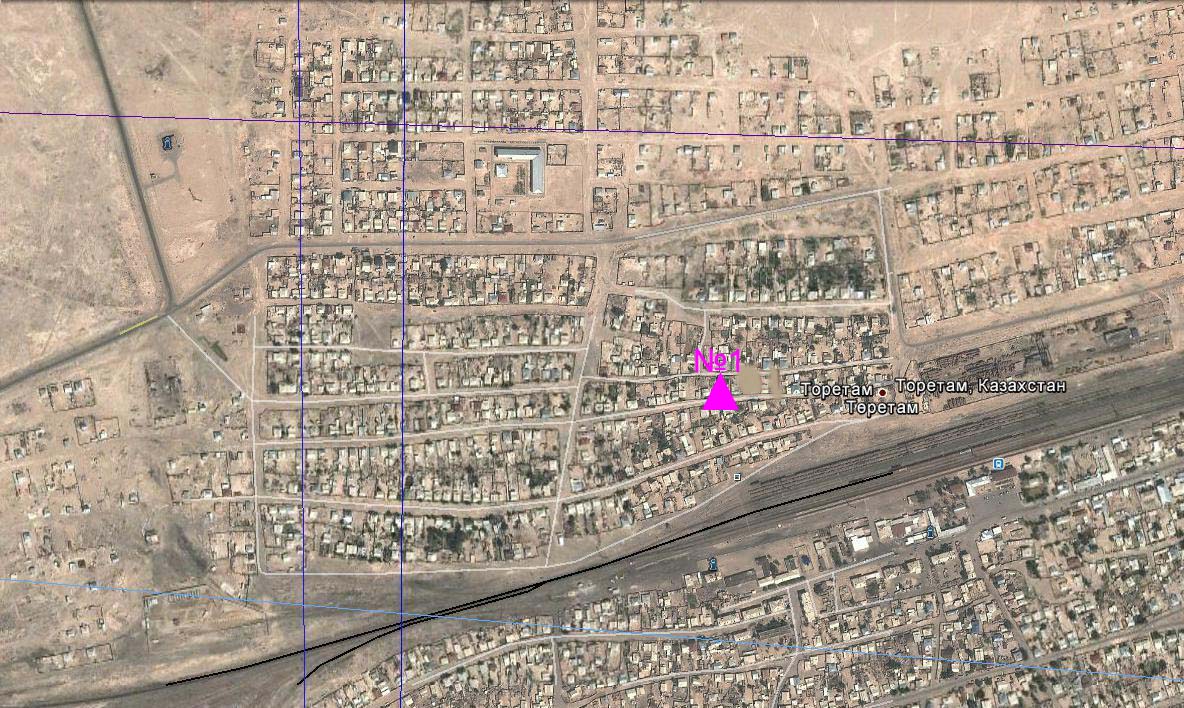 Рис. 10.3. Схема расположения стационарной сети наблюдения за загрязнением атмосферного воздуха поселка Торетам Таблица 69Характеристика загрязнения атмосферного воздуха поселка ТоретамОбщая оценка загрязнения атмосферы. По данным стационарной сети наблюдений (рис.10.3.), уровень загрязнения атмосферного воздуха оценивался повышенным, он определялся значениями СИ равным 2,4 и НП = 2,6% (табл.1 и табл.1.1). В целом по городу среднемесячные концентрации загрязняющих веществ – не превышали ПДК. Были выявлены превышения более 1 ПДК по диоксиду серы и оксиду углерода – 1, также по диоксиду азота – 56 случаев (таблица 69).10.4 Состояние атмосферного воздуха городаКызылорда и Кызылординской области (экспедиция)В марте 2015 года при проведении маршрутных обследований атмосферного воздуха по городу Кызылорда показало, что диоксида азота в рынке «Сыбага» превысил в 1,1 ПДК. Содержание взвешенных веществ, оксида углерода и диоксида серы находились в пределах нормы (рис. 10.4, таблица 70).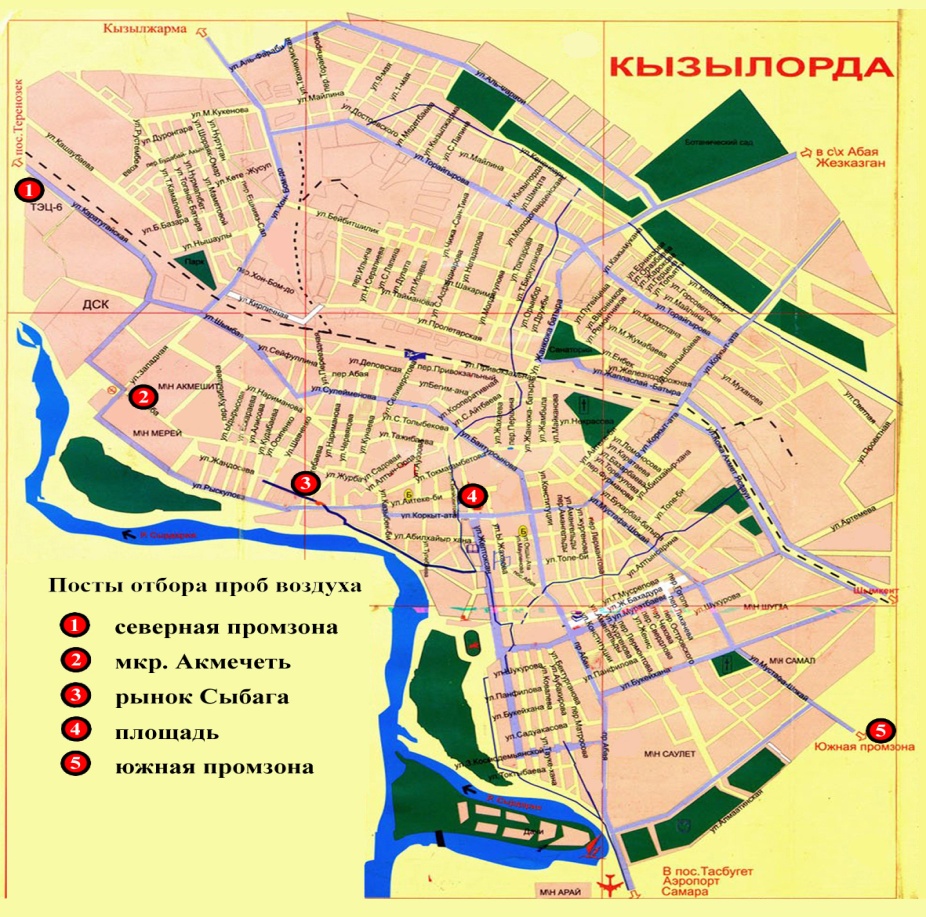 Рис.10.4 Схема расположения маршрутных постов экспедиционных наблюдений  по г. КызылордаТаблица 70Характеристика состояния атмосферного воздуха города Кызылордаза март 2015 года по данным экспедиционных наблюденийТаблица 70Характеристика состояния атмосферного воздуха по Кызылординской областиза март 2015 года по данным экспедиционных наблюденийВ марте 2015 года при проведении эпизодических наблюдений по Кызылординской области показало, что содержание взвешенных веществ, диоксида серы, диоксид азота и оксид углерода районах области находились в пределах допустимой нормы.10.5 Качество поверхностных вод на территорииКызылординской областиНаблюдения за загрязнением поверхностных вод на территории Кызылординской области проводились на 2 водных объектах в реке Сырдария и Аральском море. В реке Сырдария температура воды колебалась от 0ºC до 3,2 ºC, среднее значение рН составило – 8,25, концентрация растворенного в воде кислорода в среднем составляла 6,67 мг/дм3, БПК5 в среднем 0,9 мг/дм3.Превышения ПДК были зафиксированы по веществам из групп тяжелых металлов (меди 3,0 ПДК, хрому (6+) 2,5 ПДК), главных ионов (сульфаты 4,1 ПДК), биогенных веществ (железо общее 1,7 ПДК).В Малом Аральском море температура воды - 0ºC, рН составило - 8,3, концентрация растворенного в воде кислорода составила 6,81 мг/дм3, БПК5  1,2 мг/дм3. Превышения ПДК были зафиксированы по веществам из групп тяжелых металлов (медь 3,0 ПДК), биогенные вещества (железо общее 2,0 ПДК), главных ионов (сульфаты 4,8 ПДК, магний 1,2 ПДК).Качество воды реки Сырдария и Аральского моря оценивается как «умеренного уровня загрязнения».По сравнении с мартом 2014 г. и февралем 2015 года качество воды реки Сырдария и Аральского моря существенно не изменилось.10.6 Качество водыхозяйственно-питьевого и культурно-бытового водопользования города Кызылорда и Кызылординской областиОтбор проб воды для химического анализа по хозяйственно-питьевой категории водопользования производится с городского водозабора - водопроводной воды (перед поступлением в распределительную сеть), с открытого водоема (вода, поступающая из реки Сырдарья до очистки и фильтрации), с подземных источников – глубинных скважин (скважина - водозабор 100-120 м).Основными критериями качества проб воды из городского и районных водозаборов, глубинных скважин и децентрализованных источников являются значения ПДК вредных веществ в воде водных объектов хозяйственно-питьевого и культурно-бытового водопользования, для водопровода - гигиенические нормативы содержания вредных веществ в питьевой воде.В марте 2015 года в открытых водоемах превышения ПДК наблюдается по следующим ингредиентам: цветность – 2,9 ПДК; мутность – 1,3 ПДК; сухой остаток – 1,2 ПДК; сульфаты – 1,1 ПДК: жесткость – 1,0 ПДК, магний – 1,2 ПДК. По городу Кызылорда, в марте 2015 года, качество питьевой воды по сравнению с мартом 2014 года изменилось не значительно.По Кызылординской области основными загрязняющими веществами питьевой воды являются - цветность, мутность, жесткость, сульфаты, сухой остаток, магний.Превышения ПДК в открытых водоемах по области наблюдается по следующим ингредиентам: мутность  в 1,3-2,1 ПДК; цветность 3,9 - 8,4 ПДК; сухой остаток 1,0–1,3 ПДК; сульфаты 1,0–1,2 ПДК, жесткость 1,0–1,5 ПДК; магний  1,1-1,5 ПДК, железо 1,4-1,7 ПДК. Водопроводная вода по всей территории области имеет превышения по мутности 1,0-1,1 ПДК, цветность 1,0-3,0 ПДК, сухому остатку 1,2 ПДК, железо – 1,8 ПДК, магнию 1,1 ПДК. Наиболее лучшими качествами обладает вода из подземных скважин. В глубинных скважинах превышения наблюдаются по следующим ингредиентам: сухому остатку в 1,2 ПДК, мутность в 1,0 ПДК, цветность 2,0 ПДК, магнию 1,1 ПДК.Превышения ПДК в децентрализованных источниках по области наблюдается по следующим ингредиентам: цветности 1,1 – 3,0 ПДК, мутности 1,2-2,0 ПДК, сульфатам 1,0-1,2 ПДК, сухому остатку 1,0-1,2 ПДК, жесткости – 1,0 ПДК, магнию 1,1-1,4 ПДК.10.7 Радиационный гамма-фон Кызылординской области.Наблюдения за уровнем гамма излучения на местности осуществлялись ежедневно на 3-х метеорологической станции (Кызылорда, Аральск, Шиели) и на 2-х автоматических постах наблюдений за загрязнением атмосферного воздуха п.Акай (№1) и п.Торетам (№1) (рис 10.5).Средние значения радиационного гамма-фона приземного слоя атмосферы по населенным пунктам области находились в пределах 0,08-0,17 мкЗв/ч. В среднем по области радиационный гамма-фон составил 0,13 мкЗв/ч и находился в допустимых пределах.10.8 Радиационный гамма-фон города Кызылорда и Кызылординской области по данным экспедиционных наблюденийРадиационный гамма-фон (мощность экспозиционной дозы) по городу Кызылорда и Кызылординской области находился в допустимых пределах (0,05 - 0,23 мкЗв/ч), что не представляет практической опасности для населения области.10.9 Плотность радиоактивных выпадений в приземном слое атмосферы на территории Кызылординской областиКонтроль за радиоактивным загрязнением приземного слоя атмосферы на территории Кызылординской области осуществлялся на 2-х метеорологических станциях (Аральское море, Кызылорда) путем отбора проб воздуха горизонтальными планшетами (рис.10.5). На станциях проводился пятисуточный отбор проб.Среднесуточная плотность радиоактивных выпадений в приземном слое атмосферы на территории области колебалась в пределах 0,9–3,7 Бк/м2. Средняя величина плотности выпадений по области составила 1,5 Бк/м2, что не превышает предельно-допустимый уровень.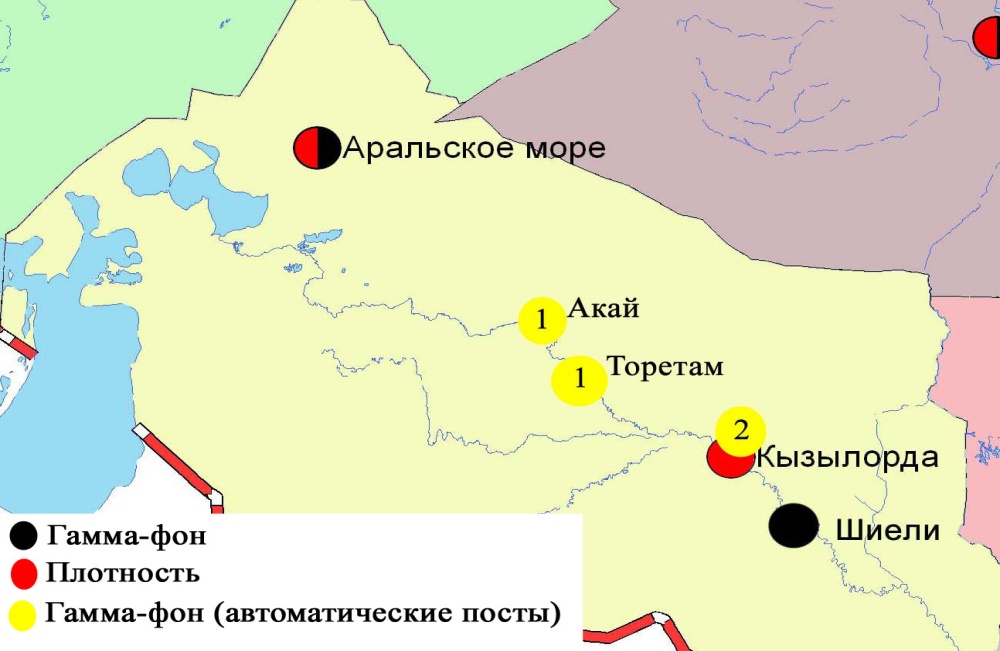 Рис. 10.5 Схема расположения метеостанций за наблюдением уровня радиационного гамма-фона и плотностью радиоактивных выпадений10.10 Состояниездоровья населенияпо городу Кызылорда и Кызылординской областиЗа март месяц 2015 года для проведения мониторинга состояния здоровья населения по г. Кызылорда (Южная промзона, Северная промзона, мкр. Акмечеть, рынок Сыбага, Центральная площадь) было обследовано всего 40 пациентов, 4 категории по 2 человека. По Южному региону в возрасте свыше 40 лет у обследуемой (Бекмуратова Ш.) отмечалось боль в области коленного сустава. Диагноз артрит коленного сустава. По Северному региону в возрасте свыше 40 у обследуемого (Алиулы Ж..) отмечались кашель, слабость, температура. Диагноз: остаточное явление туберкелеза легких.По рынку Сыбага, в возрасте 25-40 лет, обследуемый (Алиев Н.) жалобы на боль в области эпигастрии. Диагноз: хр. Гастродуоденит. По Центральной площади возрасте 12-18 лет у обследуемой (Тайманова А.) отмечалась боль в области сердца. Диагноз: ВПС (врожденный порок сердца).По мкр. Акмечеть возрасте 25-40 лет у обследуемого (Досманбетов Н.) отмечались кашель, температура, озноб. Диагноз: хр. Бронхит. В возрасте свыше 40 лет обследуемый (Махшатов М.) - боль в области сердца, головные боли. Диагноз: ИБС, АГ (ишемическая болезнь сердца). За март 2015 года при проведении мониторинга состояния здоровья населения по Кызылординской области было обследовано всего 56 пациентов, по 7 районам (Аральский, Казалинский, Кармакчинский, Жалагашский, Сырдаринский, Шиелинский, Жанакорганский) по 4 категориям по 2 человека. Среди обследуемых 9 человек состоят на диспансерном учете, например Кожахметова С .р. диагноз – Диффузный зоб 2 степени, Нагиятова Ш. А\Г 3 риск 3, Сабралиева Б  А/Г 3 риск 4,  Курманалиев М. хронический бронхит А\Г 3 риск 4, Омарова Г. .р ж/д анемия, Тайманов Б .р. ИБС А\Г 3 риск 4,  Абсадыкова Т. .р. А/Г 3 риск 4, Утепов .р. бронхиальная астма, Денисламова Б. А/Г 3 риск 4. По Аральскому району, в возрасте от 12 до 18 лет, Айбосынова Г. И Айбосынов Е. жалобы на кашель, озноб, температура. Диагноз: ОРЗ (острое респираторное заболевание). А также в возрасте 25-40 лет у Кожахметова С. Головные боли, слабость. Диагноз: сахарный диабет 2 тип. Свыше 40 лет, Собралиева Б. Жалобы на шум в ушах, головокружение. Диагноз: АГ3 риск 4.По Казалинскому району, в возрасте свыше 40 лет, у Омарова К. отмечались головные боли, шум в ушах, головные боли. Диагноз: АГ3 риск 4.По Кармакшинскому району, в возрасте от 25-40 лет, Арыстанбаев С. и Султанова Е. жалобы на головные боли, температура, насморк. Диагноз: ОРЗ. В возрасте свыше 40 лет, Султанов Ш. головные боли. Диагноз: остаточное явление ОНМК (острое нарушение мозгового кровообращения). По Жалагашскому району, в возрасте 1-6 лет, Роман А. и Ербосынкызы У. Жалобы на головные боли, насморк. Диагноз: ОРЗ. В возрасте 25-40 лет, Есетова Л. Жалобы на боль в пояснице, частое мочеспускание. Диагноз: хр. Пиелонефрит. Свыше 40 лет, Бекназарова Д. Жалобы на шум в ушах, головные боли. Диагноз: ЦВЗ (цереброваскулярное заболевание).По Шиелинскому району, в возрасте 12-18 лет, Утепов А. и Сейтназаров С. температура, кашель. Диагноз: ОРВИ.По Сырдарьинскому району в возрасте 1-6 лет, Махамбетжан А. и Махамбетжан А жалобы на головные боли и насморк. Диагноз: ОРЗ.  В возрасте свыше 40 лет у Курманалиева М. Жалобы на головные боли. Диагноз: остаточное явление ОНМК (острое нарушение мозгового кровообращения). По Жанакорганскому району в возрасте свыше 40 лет Жоланов О., жалобы шум в ушах, головные боли. Диагноз: ЦВЗ. (цереброваскулярное заболевание).  Жоланов У. головные боли. Диагноз: АГ3 риск 4.Состояние окружающей среды Мангистауской областиСостояние загрязнения атмосферного воздуха по городу АктауНаблюдения за состоянием атмосферного воздуха велись на 2 стационарных постах (рис.11.1., таблица 71).Таблица71Место расположения постов наблюдений и определяемые примеси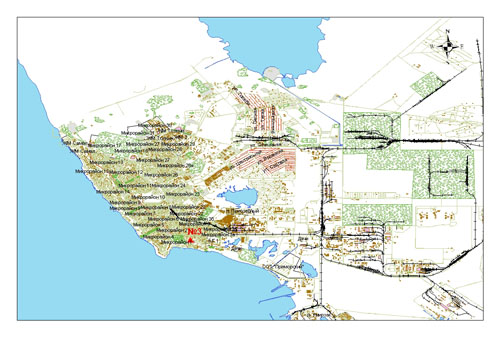 Рис.11.1 Схема расположения стационарной сети наблюдений за загрязнением атмосферного воздуха города Актау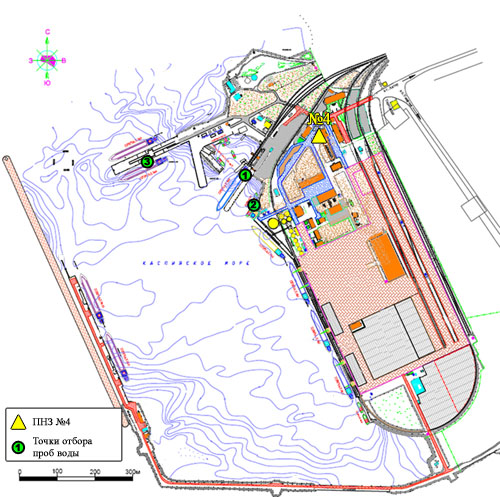 Рис.11.2 Схема расположения стационарной сети наблюдений за загрязнением атмосферного воздуха и точки отбора проб морских вод на территории СЭЗ «Морпорт Актау»Таблица 72Характеристика загрязнения атмосферного воздуха города АктауОбщая оценка загрязнения атмосферы. По данным стационарной сети наблюдений (рис.11.1.,11.2.), уровень загрязнения атмосферного воздуха оценивался очень высоким, он определялся значениями СИ равным 20,4 (очень высокий уровень) и НП = 20,5 % (высокий уровень) (табл.1 и табл.1.1). В целом по городу среднемесячные концентрации взвешенных веществ составили 2,6 ПДКс.с., других загрязняющих веществ – не превышали ПДК.За март месяц по городу зафиксированы превышения более 1 ПДК: по взвешенным веществам – 8, по углеводородам – 9 случаев, также по взвешенным веществам были выявлены превышения более 5 ПДК – 2 случая и более 10 ПДК – 2 случая (таблица 72).По данным ручного поста наблюдений в городе Актау зафиксировано 2 случая высокого загрязнения и 1 случай экстремально высокого загрязнения атмосферного воздуха (таблица 2).Состояние атмосферного воздуха по городу ЖанаозенНаблюдения за состоянием атмосферного воздуха велось на 2 стационарном посту (рис. 11.3., таблица 73).Таблица 73Место расположения постов наблюдений и определяемые примеси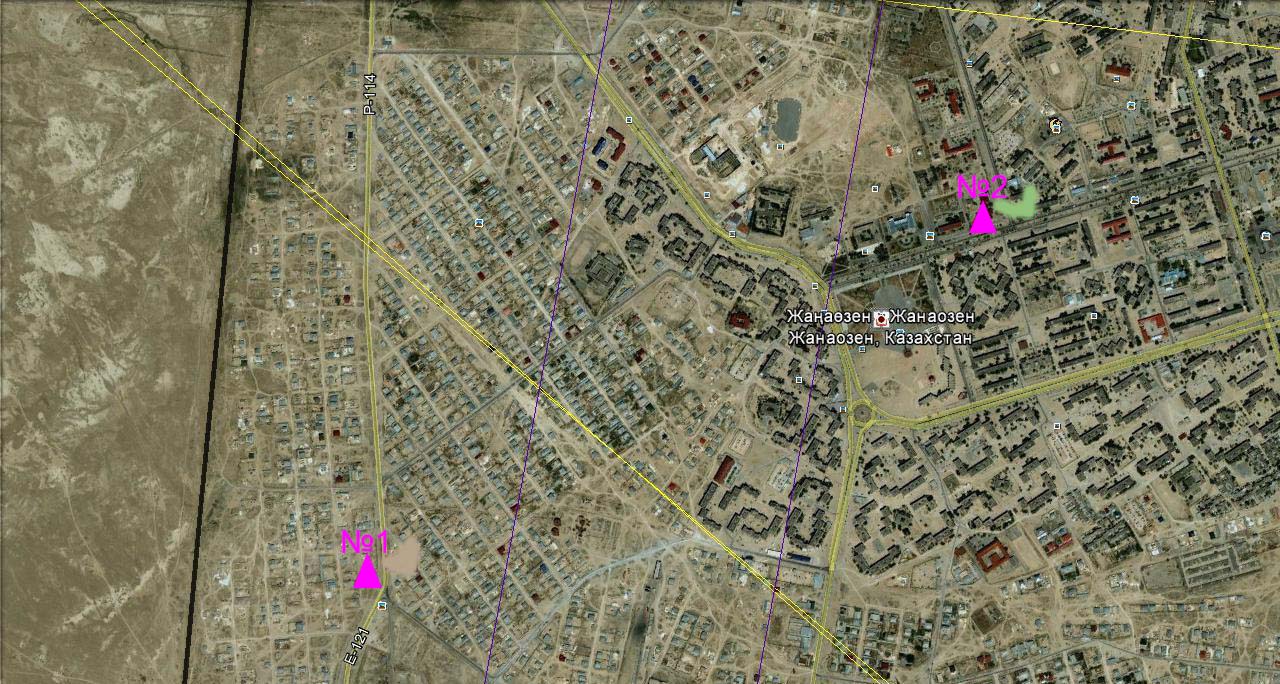 Рис. 11.3. Схемарасположения стационарной сети наблюдения за загрязнением атмосферного воздуха города  ЖанаозенТаблица 74Характеристика загрязнения атмосферного воздуха города ЖанаозенОбщая оценка загрязнения атмосферы. По данным стационарной сети наблюдений (рис.11.3.), уровень загрязнения атмосферного воздуха оценивался низким, он определялся значениями СИ равным 0,5 и НП = 0,0 % (табл.1 и табл.1.1).В целом по городу среднемесячные концентрации загрязняющих веществ – не превышали ПДК (таблица 74). Состояние атмосферного воздуха на территории х/х Кошкар-Ата по данным эпизодических наблюденийНаблюдения за загрязнением атмосферного воздуха проводились на хвостохранилище «Кошкар – Ата». Измерялись концентрации взвешенных частиц (РМ-10), диоксида серы, оксида углерода, диоксида азота, оксида азота, аммиака, растворимых сульфатов, сумма углеводородов.Концентрации всех загрязняющих веществ по данным наблюдений находились в пределах допустимой нормы (таблица 75).Таблица 75Концентрации загрязняющих веществ по даннымнаблюденийх/х «Кошкар-Ата»11.4 Состояние атмосферного воздуха на территории п.Баутина по данным эпизодических наблюденийНаблюдения за загрязнением воздухапроводились в п.Баутина. Измерялись концентрации взвешенных частиц (РМ-10), диоксида серы, оксида углерода, диоксида азота, оксида азота, аммиака, растворимых сульфатов, сумма углеводородов. Концентрации определяемых веществ по данным наблюдений находились в пределах допустимой нормы (таблица 76).Таблица 76Концентрации загрязняющих веществ по даннымнаблюдений п. Баутина11.5 Качество морских вод по гидрохимическим показателям на акватории Специальной экономической зоны (СЭЗ)"Морпорт Актау"Мангистауской областиНаблюдения за качеством морских вод на акватории СЭЗ "Морпорт Актау" проводились в марте 2015 года по четырем контрольным точкам: 1точка –  выше поста, причал №8; 2 точка –  выше поста, причал №7; 3точка –  ниже поста, причал №4 (берег); 4 точка (фоновая) –  ниже дороги 1 микрорайона "Достар".Содержание гидрохимических показателей сравнивалось со значениями предельно допустимых концентраций (ПДК) для морских вод (Приложение 5).Уровень загрязнения морских вод оценивается по величине комплексного индекса загрязненности воды (КИЗВ), который используется для сравнения и выявления динамики изменения качества вод (Приложение 3).На акватории морского порта температура воды находились в пределах 6,5-7 °С, концентрации взвешенных веществ 6,1-6,4 мг/дм3, величина рН морской воды - 8,1-8,3,содержание растворенного кислорода  - 6,1-6,4 мг/дм3, БПК5 – 0,8-0,9 мг/дм3.На всех точках акватории морпорта морская вода характеризуются как "нормативно-чистая", а в марте 2014 года был отмечен как "умеренно загрязненная".В сравнении с февралем 2015 года, в марте 2015 года качество морской воды значительно не изменилось.11.6 Радиационный гамма-фон Мангистауской областиНаблюдения за уровнем гамма излучения на местности осуществлялись ежедневно на 4-х метеорологических станциях (Актау, Форт-Шевченко, Жана Узень, Бейнеу), хвостохранилище Кошкар-Ата и на 2-х автоматических постах наблюдений за загрязнением атмосферного воздуха г.Жанаозен (№1,2).Средние значения радиационного гамма-фона приземного слоя атмосферы по населенным пунктам области  находились в пределах 0,08-0,12 мкЗв/ч. В среднем по области радиационный гамма-фон составил 0,10 мкЗв/ч и находился в допустимых пределах.11.7 Плотность радиоактивных выпадений в приземном слое атмосферыКонтроль за радиоактивным загрязнением приземного слоя атмосферы на территории Мангистауской области осуществлялся на 3-х метеорологических станциях (Актау, Форт-Шевченко, Жана Узень) путем отбора проб воздуха горизонтальными планшетами На станциях проводился пятисуточный отбор проб (рис.11.4).Среднесуточная плотность радиоактивных выпадений в приземном слое атмосферы на территории области колебалась в пределах 0,9–3,6 Бк/м2. Средняя величина плотности выпадений по области составила 1,4 Бк/м2, что не превышает предельно-допустимый уровень.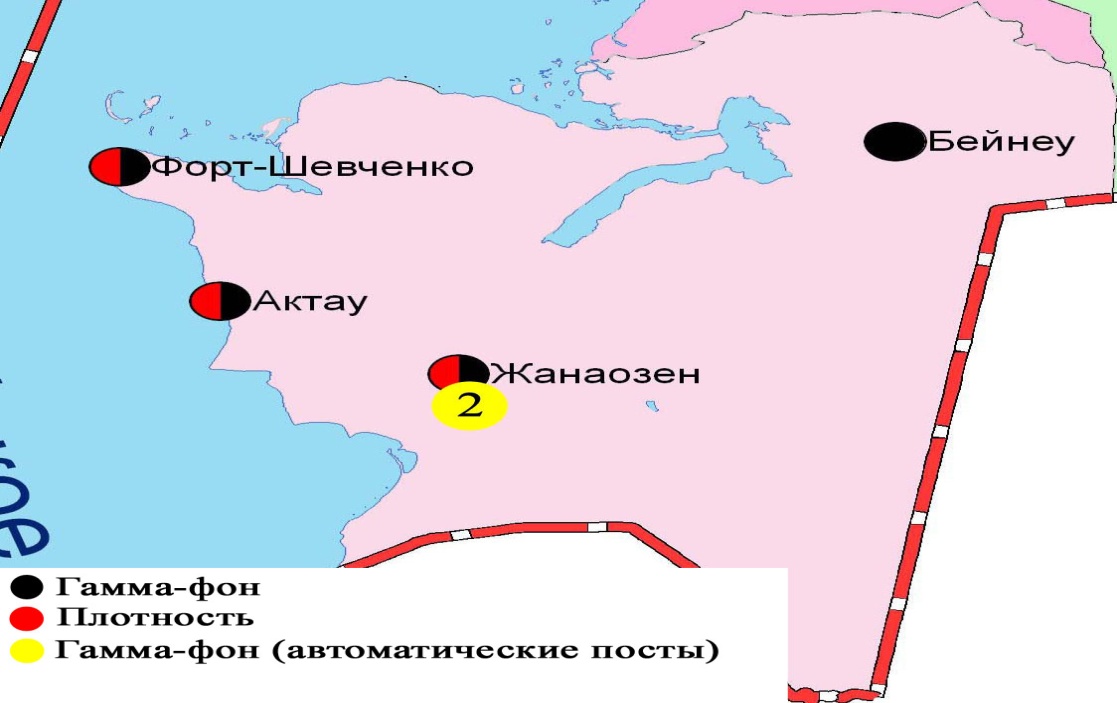 Рис. 11.4 Схема расположения метеостанций за наблюдением уровня радиационного гамма-фона и плотностью радиоактивных выпадений на территории областиСостояние атмосферного воздуха Павлодарской областиСостояние загрязнения атмосферного воздуха по городу ПавлодарНаблюдения за состоянием атмосферного воздуха велись на 6 стационарных постах(рис.12.1., таблица 77).Таблица 77Место расположения постов наблюдений и определяемые примеси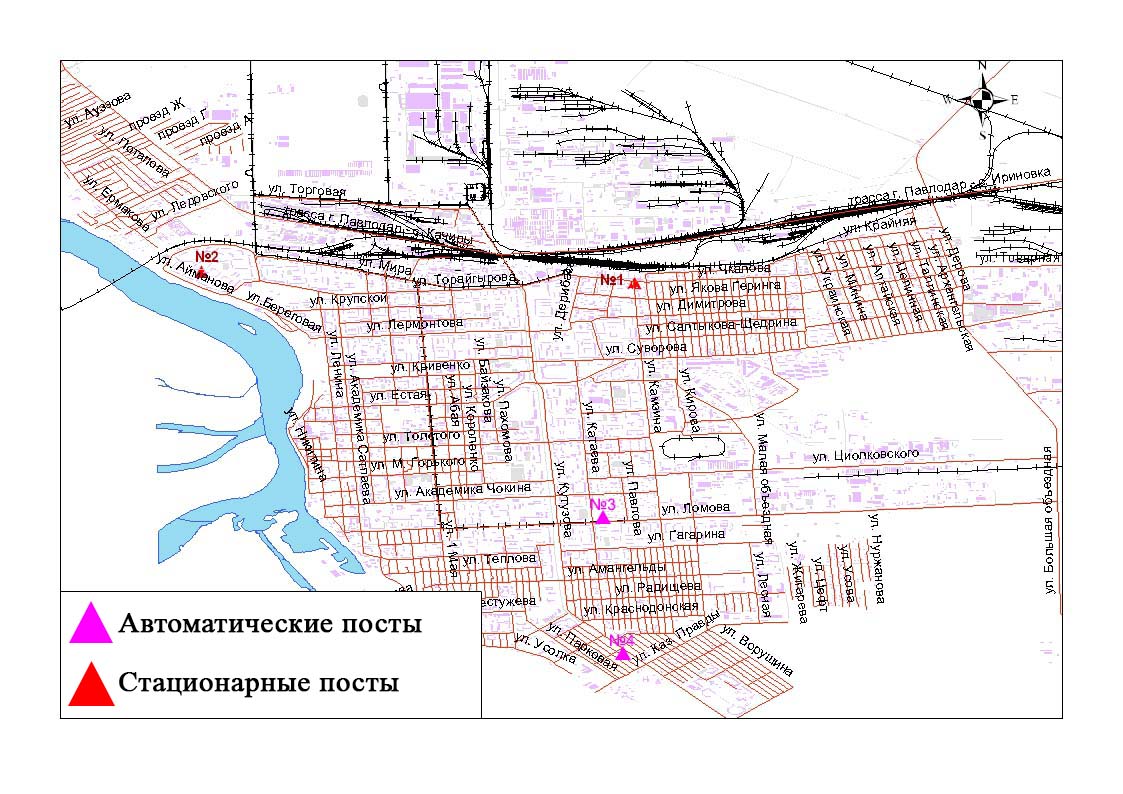 Рис.12.1.Схема расположения стационарной сети наблюдения за загрязнением атмосферного воздуха города Павлодар Таблица 78Характеристика загрязнения атмосферного воздуха города ПавлодарОбщая оценка загрязнения атмосферы. По данным стационарной сети наблюдений (рис.12.1), уровень загрязнения атмосферного воздуха оценивался высоким, он определялся значением НП равным 25,1%, СИ = 3,9 (повышенный уровень) (табл.1 и табл.1.1). В целом по городу среднемесячные концентрации взвешенных веществ составили 1,1 ПДКс.с., других загрязняющих веществ – не превышали ПДК. Были выявлены случаи превышения более 1 ПДК по взвешенным веществам - 6, по оксиду углерода – 1, по диоксиду азота – 764, по сероводороду – 2 случая (таблица 78).Состояние загрязнения атмосферного воздуха по городу ЕкибастузНаблюдения за состоянием атмосферного воздуха велись на 2 стационарных постах (рис.12.2., таблица 79).Таблица 79Место расположения постов наблюдений и определяемые примеси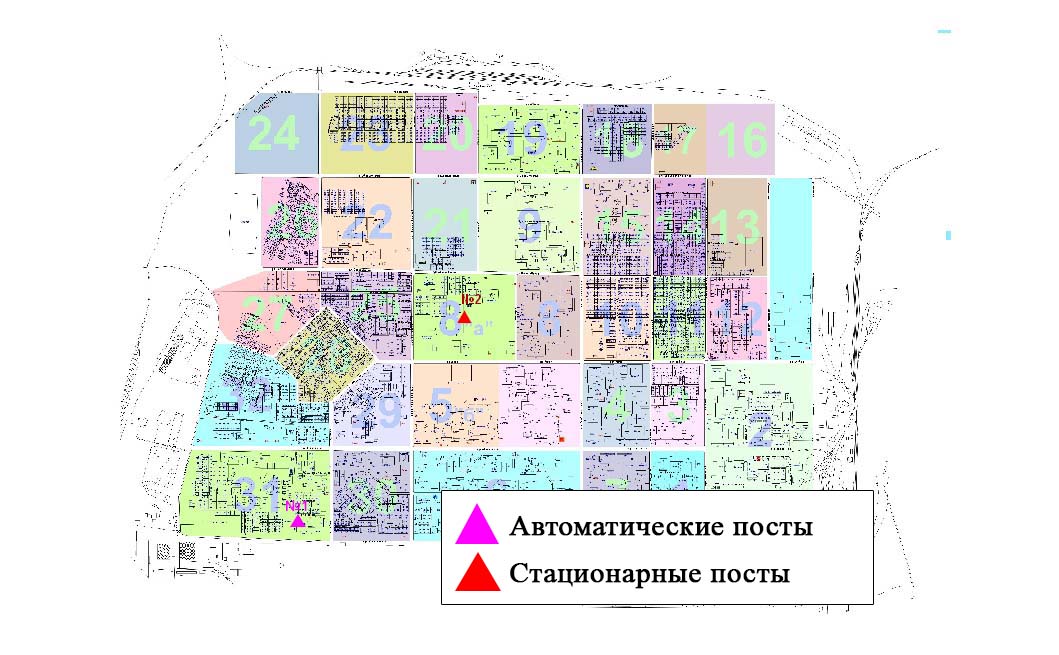 	Рис.12.2.Схемарасположения стационарной сети наблюдения за загрязнением атмосферного воздуха города ЕкибастузТаблица 80Характеристика загрязнения атмосферного воздуха города ЕкибастузОбщая оценка загрязнения атмосферы. По данным стационарной сети наблюдений (рис.12.2.), уровень загрязнения атмосферного воздуха оценивался высоким, он определялся значениями СИ равным 10,0, НП = 42,7%. Воздух города более всего загрязнен диоксидом серы (табл.1 и табл.1.1). В целом по городу среднемесячные концентрации взвешенных веществ превысили 1,1 ПДКс.с., диоксида серы – 10,9 ПДКс.с., других загрязняющих веществ – не превышали ПДК. Зарегистрированы превышения более 1 ПДК: по диоксиду серы – 952, по диоксиду азота – 141, по взвешенным веществам – 2, также по диоксиду серы более 5 ПДК – 442 и более 10 ПДК – 7 (таблица 80).По данным автоматического поста наблюдений в городе Екибастуз зафиксировано 7 случаев высокого загрязнения атмосферного воздуха (таблица 2).Состояние атмосферного воздуха по городу АксуНаблюдения за состоянием атмосферного воздуха велись на 1 стационарном посту (рис.12.3., таблица 81).Таблица 81Место расположения постов наблюдений и определяемые примеси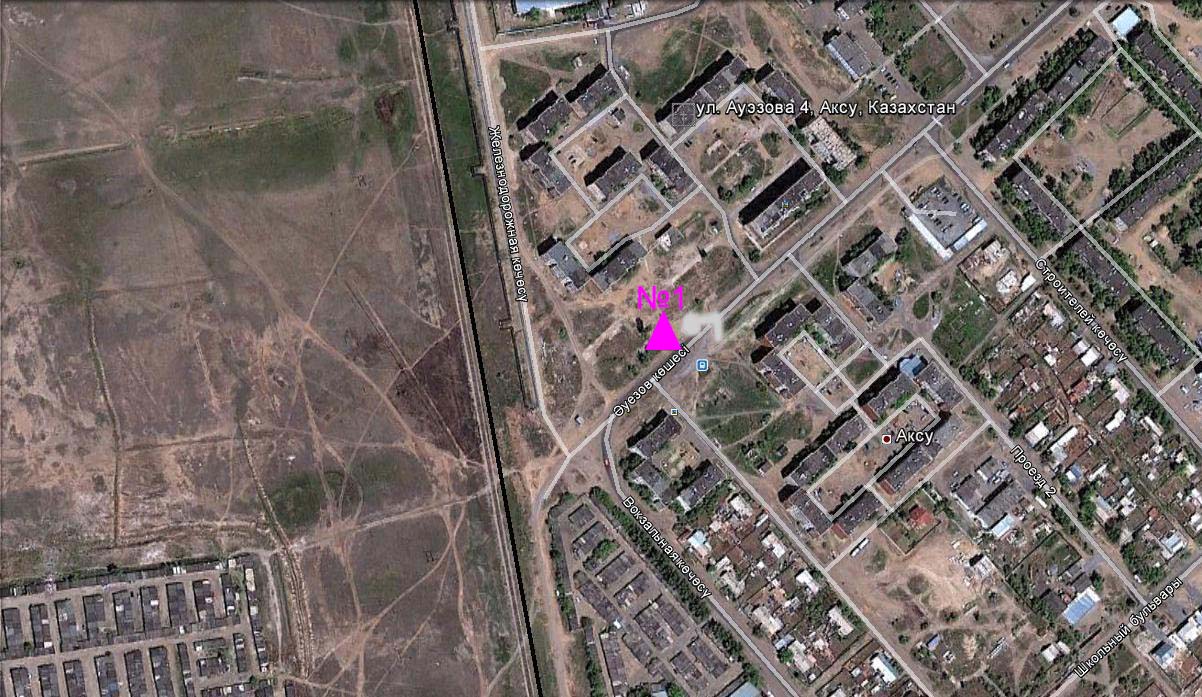 Рис. 12.3. Схема расположения стационарной сети наблюдения за загрязнением атмосферного воздуха города Аксу Таблица 82Характеристика загрязнения атмосферного воздуха города Аксу Общая оценка загрязнения атмосферы. По данным стационарной сети наблюдений (рис.12.3.), уровень загрязнения атмосферного воздуха оценивался низким, он определялся значениями СИ равным 1,6, НП = 0,5% (табл.1 и табл.1.1). В целом по городу среднемесячные концентрации загрязняющих веществ – не превышали ПДК. Были зафиксированы превышения более 1 ПДК по диоксиду азота – 10 случаев (таблица 82). Качество поверхностных вод Павлодарской областиНаблюдения за загрязнением поверхностных вод на территории Павлодарской области проводились на реке Ертис.Температура воды колебалась от 0,1 до 9,0ºC, среднее значение рН составило  рН=8,04, концентрация растворенного в воде  кислорода в среднем составляла 12,2 мг/дм³,  БПК5   в среднем 1,75 мг/дм³.Превышения  ПДК были  зафиксированы  по веществам из групп биогенных веществ (железо общее 1,5 ПДК) и тяжелых металлов (медь 2,4 ПДК).Качество воды реки Ертис на территории Павлодарской области оценивается как «умеренного уровня загрязнения». В сравнении с мартом 2015 года  качество воды реки Ертис ухудшилось. В сравнении с февралем 2015 года  качество воды реки Ертис не изменилось.Радиационный гамма-фон Павлодарской областиНаблюдения за уровнем гамма излучения на местности осуществлялись ежедневно на 7-ти метеорологических станциях (Актогай, Баянаул, Ертис, Павлодар, Шарбакты, Екибастуз, Коктобе) ина 4-хавтоматических постах наблюдений за загрязнением атмосферного воздуха г.Павлодар (№3,4), г.Аксу (№1) и г.Екибастуз (№1) (рис. 12.4).Средние значения радиационного гамма-фона приземного слоя атмосферы по населенным пунктам области находились в пределах 0,08-0,20 мкЗв/ч. В среднем по области радиационный гамма-фон составил 0,13 мкЗв/ч и находился в допустимых пределах.Плотность радиоактивных выпадений в приземном слое атмосферыКонтроль за радиоактивным загрязнением приземного слоя атмосферы на территории Павлодарскойобласти осуществлялся на 3-х метеорологических станциях (Ертис, Павлодар, Экибастуз) путем отбора проб воздуха горизонтальными планшетами (рис.12.4). На станциях проводился пятисуточный отбор проб.Среднесуточная плотность радиоактивных выпадений в приземном слое атмосферы на территории области колебалась в пределах 0,8–2,9 Бк/м2. Средняя величина плотности выпадений по области составила 1,3 Бк/м2, что не превышает предельно-допустимый уровень.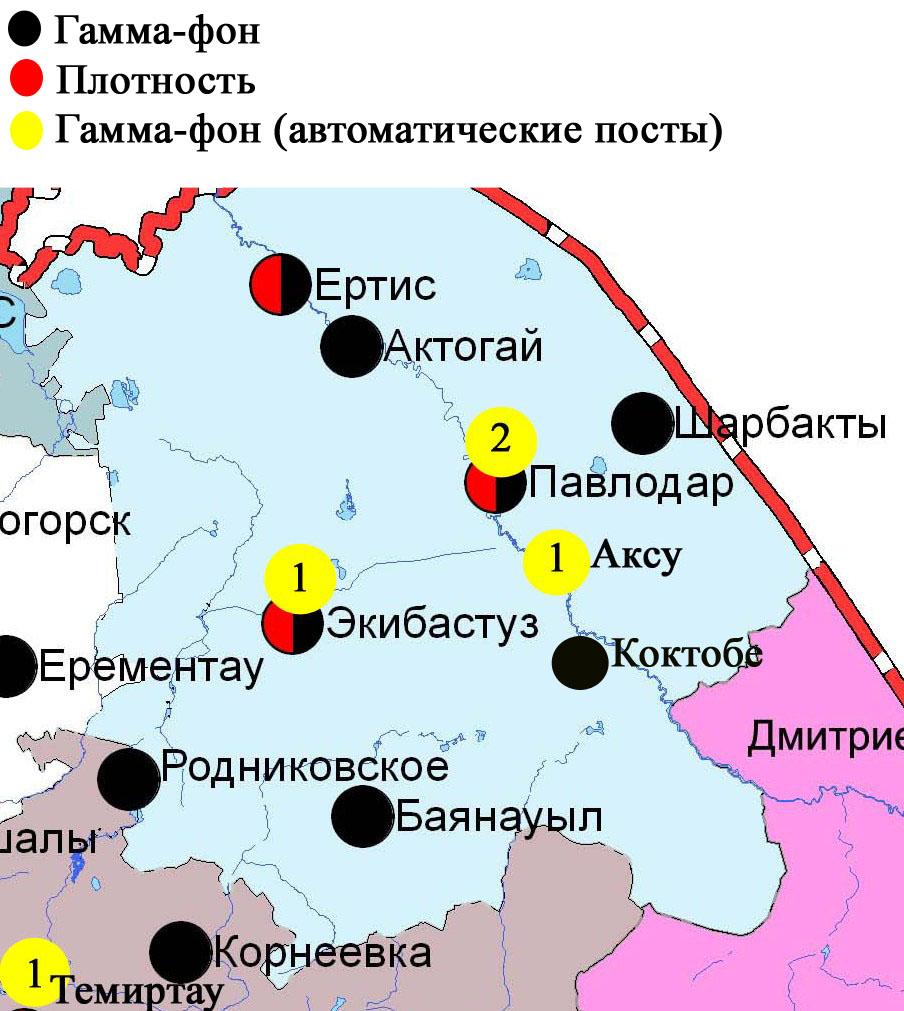 Рис. 12.4 Схема расположения метеостанций за наблюдением уровня радиационного гамма-фона и плотностью радиоактивных выпадений на территории Павлодарской областиСостояние окружающей среды Северо-Казахстанской областиСостояние загрязнения атмосферного воздухапо городу ПетропавловскНаблюдения за состоянием атмосферного воздуха велись на 3 стационарных постах (рис.13.1., таблица 81).Таблица81Место расположения постов наблюдений и определяемые примеси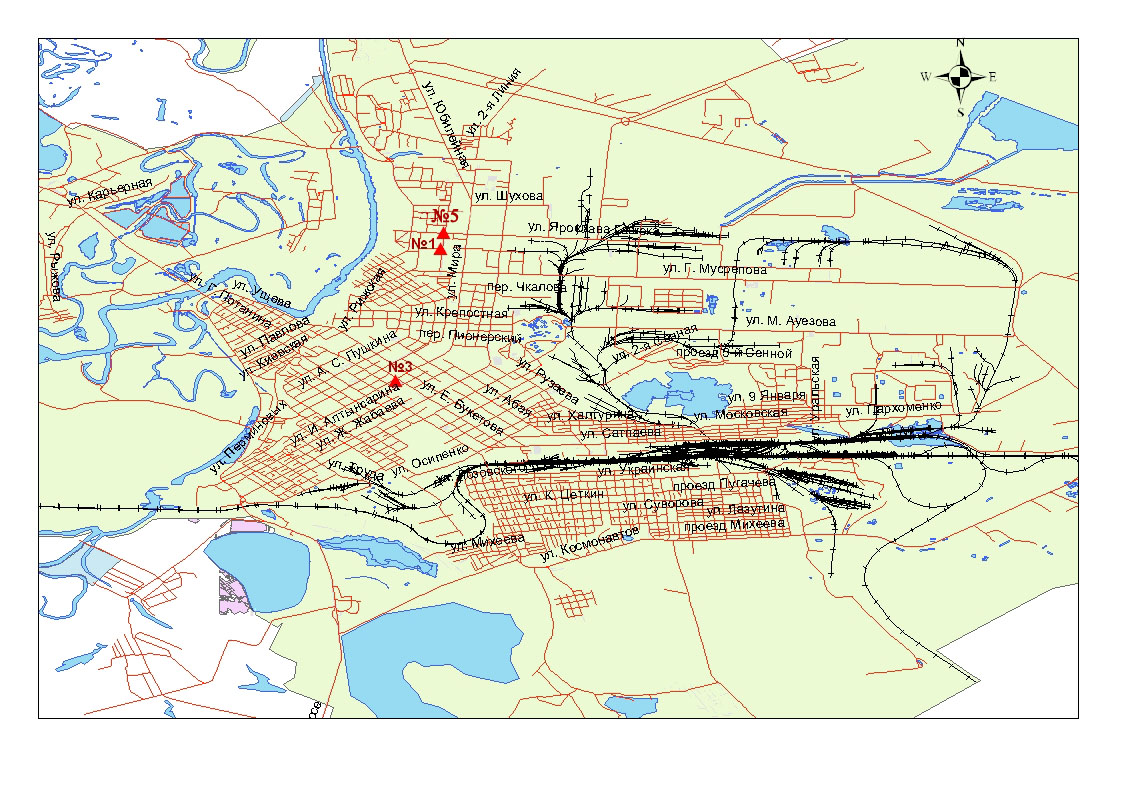 	Рис.13.1. Схемарасположения стационарной сети наблюдения за загрязнением атмосферного воздуха города  ПетропавловскТаблица 82Характеристика загрязнения атмосферного воздуха города ПетропавловскОбщая оценка загрязнения атмосферы. По данным стационарной сети наблюдений (рис.13.1.), уровень загрязнения атмосферного воздуха оценивался низким, он определялся значениемСИ равным 1,0, НП = 0,0 %, (табл.1 и табл.1.1). В целом по городу среднемесячняя концентрация диоксида азота составили 1,1 ПДКс.с., формальдегида 1,3 ПДКс.с., других загрязняющих веществ – не превышали ПДК (таблица 82). Качество поверхностных вод на территории Северо-Казахстанской областиНаблюдения за загрязнением поверхностных вод на территории  Северо – Казахстанской области проводились на реке Есиль и вдхр. Сергеевское.В реке Есиль температура воды колебалась от 0,2 ºC до 0,8 ºC, среднее значение рН составило рН=6,86; концентрация растворенного в воде кислорода в среднем составляла 9,52 мгО2/дм3, БПК5 в среднем 1,45 мгО2/дм3. Превышения ПДК были зафиксированы по веществам из групп биогенных веществ (железо общее – 1,2 ПДК), тяжелых металлов (медь – 4,5  ПДК), главных ионов (сульфаты - 1,7 ПДК; магний – 1,2 ПДК; натрий – 1,3 ПДК).В водохранилище Сергеевское концентрация растворенного в воде кислорода в среднем составляла 9,83 мгО2/дм3, БПК5 в среднем 1,83 мгО2/дм3. Превышения ПДК были зафиксированы по веществам из групп тяжелых металлов (медь – 3,5 ПДК, цинку – 2,8 ПДК).Качество воды реки Есиль оценивается как «умеренно загрязненная», в вдхр. Сергеевское - «высокого уровня загрязнения».По сравнению с мартом 2014 г. качество воды в реке Есиль не изменилось, в вдхр. Сергеевское – ухудшилось; в сравнении с февралем 2015 г. качество воды реки Есиль и вдхр. Сергеевское не изменилось.Радиационный гамма фон Северо-Казахстанской областиНаблюдения за уровнем гамма излучения на местности осуществлялись ежедневно на 3-х метеорологических станциях (Булаево, Петропавловск, Сергеевка) (рис. 13.2).Средние значения радиационного гамма-фона приземного слоя атмосферы по населенным пунктам области находились в пределах 0,09-0,13 мкЗв/ч. В среднем по области радиационный гамма-фон составил 0,10 мкЗв/ч и находился в допустимых пределах.Плотность радиоактивных выпадений в приземном слое атмосферыКонтроль за радиоактивным загрязнением приземного слоя атмосферы на территории Северо-Казахстанскойобласти осуществлялся на 2-х метеорологических станциях (Петропавловск, Сергеевка) путем отбора проб воздуха горизонтальными планшетами (рис. 13.2). На станциях проводился пятисуточный отбор проб.Среднесуточная плотность радиоактивных выпадений в приземном слое атмосферы на территории области колебалась в пределах 0,7–3,2 Бк/м2. Средняя величина плотности выпадений по области составила 1,4 Бк/м2, что не превышает предельно-допустимый уровень.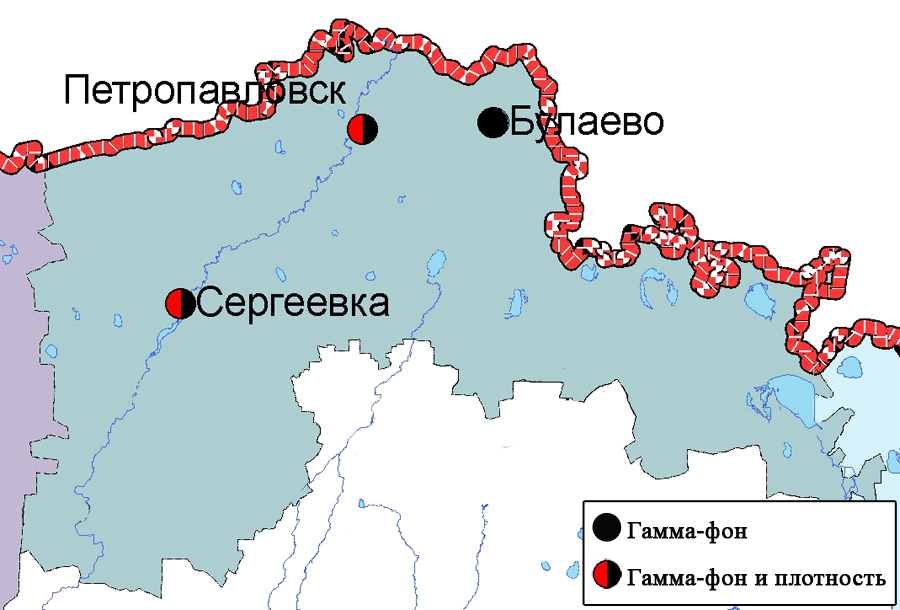 Рис. 13.2 Схема расположения метеостанций за наблюдением уровня радиационного гамма-фона и плотностью радиоактивных выпадений на территории Северо-Казахстанской областиСостояние окружающей среды Южно-Казахстанской областиСостояние загрязнения атмосферного воздухапо городу ШымкентНаблюдения за состоянием атмосферного воздуха велись на 4 стационарных постах (рис.14.1., таблица 83).Таблица 83Место расположения постов наблюдений и определяемые примеси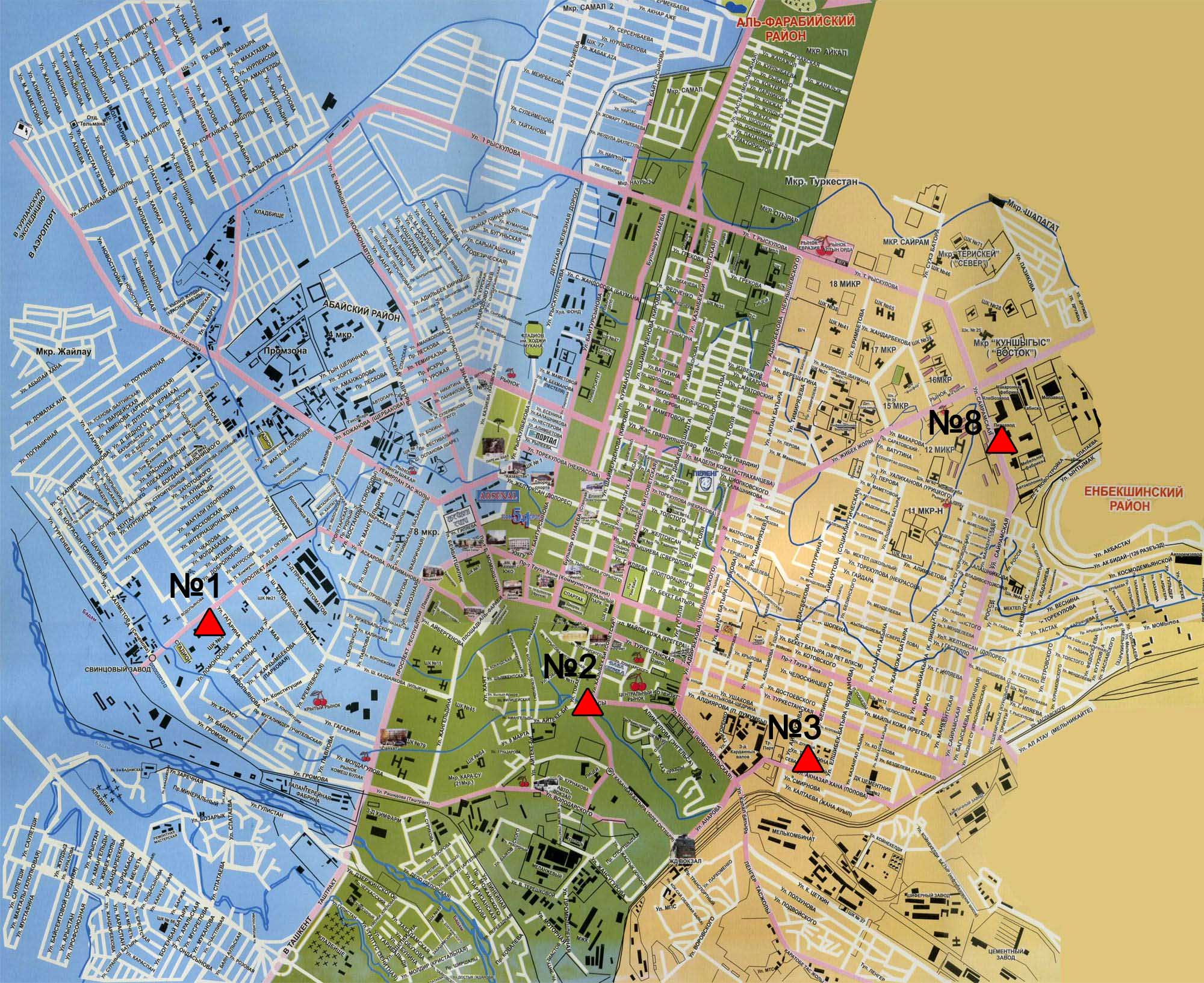 Рис.14.1 Схемарасположения стационарной сети наблюдения за загрязнением атмосферного воздуха города ШымкентТаблица 84Характеристика загрязнения атмосферного воздуха города ШымкентОбщая оценка загрязнения атмосферы. По данным стационарной сети наблюдений (рис.14.1), уровень загрязнения атмосферного воздуха оценивался высоким, онопределялся значением НП равным 27,3% (высокий уровень). В целом по городу значение СИ =3,1 (повышенныйуровень) (табл.1 и табл.1.1). Воздух города более всего загрязнен диоксидом азота.В целом по городу среднемесячные концентрации составили: формальдегида – 5,2 ПДКс.с., диоксида азота  - 1,7ПДКс.с., взвешенных веществ – 1,2 ПДКс.с., содержание тяжелых металлов и других загрязняющих веществ – не превышали ПДК. Были зафиксированы случаи превышения более 1 ПДК по диоксиду азота – 48, по формальдегиду – 3, взвешенным веществам – 2случая (таблица 84). Состояние атмосферного воздуха по городу ТуркестанНаблюдения за состоянием атмосферного воздуха велись на 1 стационарном посту (рис.14.2., таблица 85).Таблица 85Место расположения постов наблюдений и определяемые примеси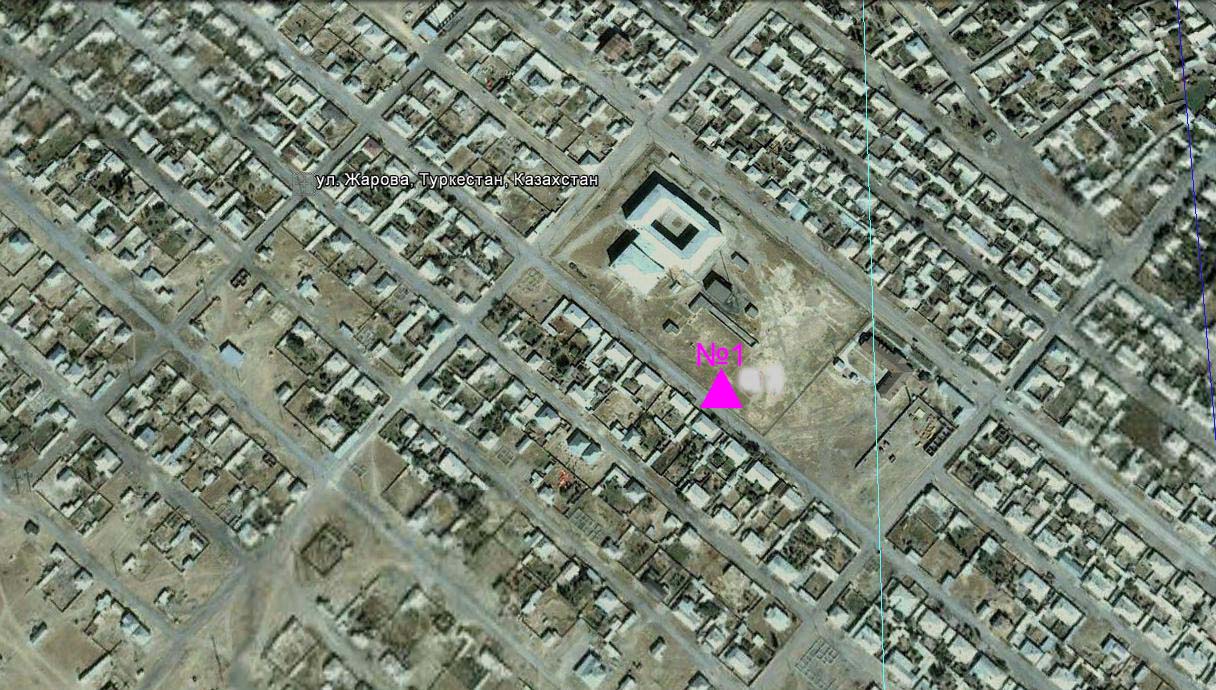 Рис.14.2. Схема расположения стационарной сети наблюдения за загрязнением атмосферного воздуха города ТуркестанТаблица 86Характеристика загрязнения атмосферного воздуха города ТуркестанОбщая оценка загрязнения атмосферы. По данным стационарной сети наблюдений (рис.14.2), уровень загрязнения атмосферного воздуха оценивался повышенным, он определялся значениями СИ равным 3,3 и НП = 7,7% (табл.1 и табл.1.1). Воздух города более всего загрязнен оксидом углерода.В целом по городу среднемесячные концентрации загрязняющих веществ – не превышали ПДК. Были выявлены превышения более 1 ПДК по оксиду углерода - 171 и по диоксиду азота –26 случаев (таблица 86). Качество поверхностных вод на территории Южно-Казахстанской областиНаблюдения за загрязнением поверхностных вод на территории Южно-Казахстанской области проводились на 7-ми водных объектах (реки Сырдария, Келес, Бадам, Арыс, Боген, Катта Бугунь и водохранилище Шардаринское).В реке Сырдария – температура воды от 5,6ºC до 11,6ºC, среднее значение рН составила 8,10, концентрация растворенного в воде кислорода в среднем 11,6 мг/дм3, БПК5 в среднем 1,80 мг/дм3. Превышения ПДК были зафиксированы по веществам из групп главных ионов (сульфаты 4,0 ПДК, магний 1,1 ПДК), биогенных веществ (азот нитритный 1,7 ПДК), тяжелых металлов (медь 2,2 ПДК).В реке Келес – температура воды от 5,5ºC до 8,0ºC, среднее значение рН = 8,18, концентрация растворенного в воде кислорода в среднем 11,6 мг/дм3,  БПК5 в среднем 1,80 мг/дм3. Превышения ПДК были зафиксированы по веществам из групп главных ионов (сульфаты 5,1 ПДК, магний 1,6 ПДК), тяжелых металлов (медь 2,0 ПДК).В реке Бадам – температура воды от 7,2 ºC до 8,8ºC, среднее значение  рН = 8,39, концентрация растворенного в воде кислорода в среднем 11,5 мг/дм3,  БПК5 в среднем 2,29 мг/дм3. Превышения ПДК были зафиксированы по веществам из групп главных ионов (сульфаты  2,2 ПДК), биогенных веществ (азот нитритный 1,3 ПДК) и тяжелых металлов (медь 1,9 ПДК).В реке Арыс – температура воды 9,2ºC, водородный показатель равен 8,31, концентрация растворенного в воде кислорода 9,77 мг/дм3, БПК5 1,25 мг/дм3. Превышения ПДК наблюдались по веществам из групп биогенных веществ (азот нитритный 1,6 ПДК), тяжелых металлов (медь 2,2 ПДК).В реке Боген – температура воды 7,0ºC, водородный показатель равен 8,36, концентрация растворенного в воде кислорода 11,9 мг/дм3, БПК5 1,30 мг/дм3. Превышения ПДК не наблюдались.В реке Катта - Бугунь – температура воды 6,4ºC, водородный показатель равен 7,97, концентрация растворенного в воде кислорода 10,4 мг/дм3,  БПК5 0,89 мг/дм3. Превышения ПДК не наблюдались.В водохранилище Шардара – температура воды 5,4ºC, водородный показатель равен 8,17, концентрация растворенного в воде кислорода 13,3 мг/дм3, БПК5 2,90 мг/дм3. Превышения ПДК были зафиксированы по веществам из групп главных ионов (сульфаты 4,0 ПДК, магний 1,2 ПДК), биогенных (азот нитритный 1,2 ПДК), тяжелых металлов (медь 2,7 ПДК) и органических веществ (фенолы 2,0 ПДК).Качество воды водных объектов на территории Южно-Казахстанской области оценивается следующим образом: вода «нормативно-чистая» - реки Боген, Катта – Бугунь; вода «умеренного уровня загрязнения» - реки Сырдария, Келес, Бадам, Арыс, вдхр. Шардара.В сравнении с мартом 2014 года качество воды реки Сырдария, Келес, Бадам, Арыс, Катта - Бугунь существенно не изменилось; река Боген, вдхр. Шардара - улучшилось. В сравнении с февралем 2015 года качество воды реки Сырдария, Бадам, Арыс, Боген, вдхр. Шардара существенно не изменилось; река Келес - улучшилось.Радиационный гамма-фон Южно-Казахстанской областиНаблюдения за уровнем гамма излучения на местности осуществлялись ежедневно на 2-х метеорологических станциях (Шымкент, Туркестан) и на 1 автоматическом посту наблюдений за загрязнением атмосферного воздуха г.Туркестан (№1) (рис. 14.3).Средние значения радиационного гамма-фона приземного слоя атмосферы по населенным пунктам области  находились в пределах 0,06-0,18 мкЗв/ч. В среднем по области радиационный гамма-фон составил 0,14 мкЗв/ч и находился в допустимых пределах.Плотность радиоактивных выпадений в приземном слое атмосферыКонтроль за радиоактивным загрязнением приземного слоя атмосферы на территории Южно-Казахстанской области осуществлялся на 2-х метеорологических станциях (Шымкент, Туркестан) путем отбора проб воздуха горизонтальными планшетами (рис. 14.3). На станции проводился пятисуточный отбор проб.Среднесуточная плотность радиоактивных выпадений в приземном слое атмосферы на территории области колебалась в пределах 0,8–2,3 Бк/м2. Средняя величина плотности выпадений по области составила 1,6 Бк/м2, что не превышает предельно-допустимый уровень.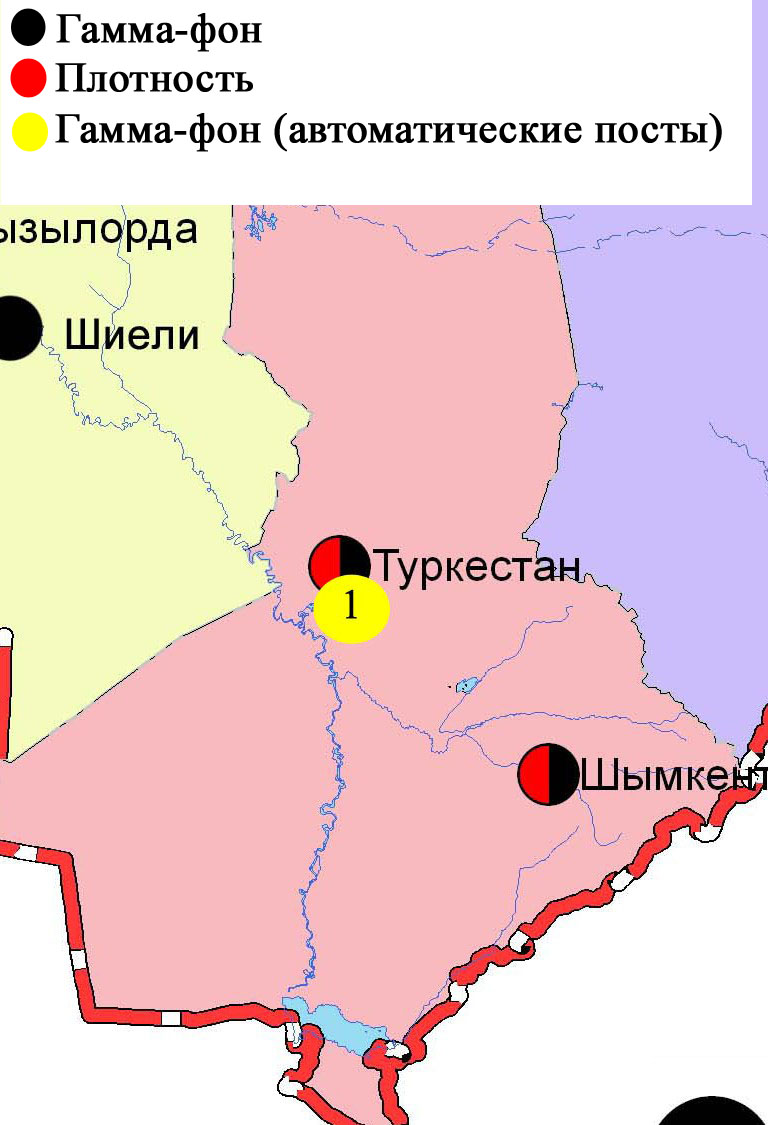 Рис. 14.3 Схема расположения метеостанций за наблюдением уровнярадиационного гамма-фона и плотностью радиоактивных выпаденийна территории Южно-Казахстанской областиТермины, определения и сокращенияКачество атмосферного воздуха: Совокупность физических, химических и биологических свойств атмосферного воздуха, отражающих степень его соответствия гигиеническим нормативам качества атмосферного воздуха и экологическим нормативам качества атмосферного воздуха;Пост наблюдения: Выбранное место (точка местности), на котором размещают павильон или автомобиль, оборудованные соответствующими приборами для отбора проб воздуха. Стационарный пост — место размещения павильона с приборами для отбора проб воздуха. Эпизодические наблюдения проводятся для обследования состояния загрязнения атмосферы в различных точках города или на разных расстояниях от промышленного предприятия; Предельно допустимая концентрация примеси в атмосфере; ПДК: Максимальная концентрация примеси, которая не оказывает на человека и его потомство прямого или косвенного вредного воздействия, не ухудшает их работоспособности, самочувствия, а также санитарно-бытовых условий жизни людей. Устанавливается Минздравом Республики Казахстан;Уровень загрязнения атмосферы: Качественная характеристика загрязнения атмосферы;ПДК – предельно допустимая концентрацияИЗВ – индекс загрязнения водыВЗ – высокое загрязнениеЭВЗ – экстремально высокое загрязнениеБПК5 – биохимическое потребление кислорода за 5 сутокрН – водородный показательБИ – биотический индексИС – индекс сапробностиГОСТ – государственный стандартГЭС – гидроэлектростанцияТЭЦ - теплоэлектростанцияТЭМК - Темиртаускийэлектро-металлургический комбинат р. – рекапр. - протокоз.  – озеровдхр. – водохранилищекан. – каналВКО – Восточно Казахстанская областьЗКО – ЗападноКазахстанская областьЮКО – Южно Казахстанская областьпос. – поселокг. – города. –ауылс. –селоим. - имениур. – урочищезал. – заливо. - островп-ов – полуостровсев. – северныйюж. – южныйвост. – восточныйзап. - западныйрис. – рисуноктабл. – таблицаПриложение 1Предельно допустимые концентрации (ПДК) загрязняющих веществв воздухе населенных мест«Руководство по контролю загрязнения атмосферы» (РД 52.04.186-89 М.)Приложение 2Предельно допустимые концентрации (ПДК) вредных веществ для рыбохозяйственных водоемовПримечание: Обобщенный перечень предельно допустимых концентраций (ПДК) вредных веществ для воды рыбохозяйственных водоемов, Москва .Приложение 3Общая классификация водных объектов по степени загрязненияПриложение 4Значения предельно-допустимых концентраций (ПДК) веществ в водеводных объектов хозяйственно-питьевого и культурно-бытового водопользования по Республике КазахстанСанитарные правила«Санитарно-эпидемиологические требования к водоисточникам,местам водозабора для хозяйственно-питьевых целей,хозяйственно-питьевому водоснабжению и местам культурно-бытового водопользованияи безопасности водных объектов» № 104 СанПиН от 18 января 2012 годаПриложение 5Значения предельно-допустимых концентраций веществ в морских водахПримечание: Обобщенный перечень предельно допустимых концентраций (ПДК) вредных веществ для воды рыбохозяйственных водоемов, Москва .Приложение 6Нормативы предельно допустимых концентраций вредных веществ, загрязняющих почву	*Совместный приказ Министерства здравоохранения РК от 30.01.2004 г. №99 и Министерства охраны окружающей среды РК от 27.01.2004 г. №21-п Приложение 7Состояние качества поверхностных вод Восточно-Казахстанской области по токсикологическим показателям за март 2015 г.Приложение 8Промышленный мониторингСостояние загрязнения атмосферного воздуха по данным станций мониторинга качества воздуха «Аджип Казахстан Каспиан Оперейтинг»за  февраль2015 годаДля наблюдений за состоянием атмосферного воздуха использовались станции мониторинга качества воздуха (далее - СМКВ), работающие в автоматическом непрерывном режиме.Наблюдения за загрязнением атмосферного воздуха на территории города Атырау и Атырауской области по данным 20 станции СМКВ «Аджип Казахстан Каспиан Оперейтинг» (Аджип ККО) (Жилгородок, Авангард, Акимат, Болашак Восток, Болашак Запад, Болашак Север, Болашак Юг, Вест Ойл, Восток, Доссор, Загородная, Макат, Поселок Ескене, Привокзальный, Самал, Станция Ескене, Карабатан, Таскескен, ТКА, Шагала).В атмосферном воздухе определяется содержание оксида углерода, диоксида серы, сероводорода, оксида и диоксида азота.Превышения наблюдались по сероводороду в районах Вест Ойл – 2,8 ПДК.Концентрации остальных определяюмых веществ находились в пределах нормы(таблица 87).Таблица 87Состояние загрязнения атмосферного воздуха по данным станций мониторинга качества воздуха «Аджип Казахстан Каспиан Оперейтинг»продолжение таблицы 87Приложение 9Состояние загрязнения атмосферного воздуха по данным станций мониторинга качества воздуха «Атырауский нефтеперерабатывающий завод» за март2015 годаДля наблюдений за состоянием атмосферного воздуха использовались станции мониторинга качества воздуха (далее - СМКВ), работающие в автоматическом непрерывном режиме.Наблюдения за загрязнением атмосферного воздуха на территории города Атырауна 4 экопостах (№1 Мирный - поселокМирный, улицаГайдара, №2 Перетаска -улицаГоворова, №3 Химпоселок - поселок Химпоселок, улица Менделеева, №4Пропарка - район промывочной станции).В атмосферном воздухе определяется содержание оксида углерода, оксида и диоксида азота, диоксида серы, сероводорода, суммарных углеводородов.Средние концентрации всех опреляющих веществ находились в пределах нормы.Вмартемаксимально-разовые концентрациисероводорода – в поселке Пропарка – 2,0 ПДК, Химпоселок  - 1,6 ПДК, Мирный - 1,1 ПДК,  суммарных углеводородов составили в поселках: Перетаска – 4,5 ПДК, Химпоселок – 2,3 ПДК, Пропарка – 2,2 ПДК.Концентрации остальных определяемых веществ находились в пределах нормы(таблица 88).Таблица 88Состояние загрязнения атмосферного воздуха по данным станций мониторинга качества воздуха «Атырауский нефтеперерабатывающий завод»продолжение таблицы 88Департамент Экологического мониторингаРГП «Казгидромет»аДРЕС:город Астанаул. Орынбор 11/1тел. 8-(7172)-79-83-65 (внутр. 1090)е MAIL:cemosrk@mail.ruСОДЕРЖАНИЕСтр.Предисловие5Общая оценка уровня загрязнения воздуха в городах Республики Казахстан6Качество поверхностных вод Республики Казахстан 13Радиационное состояние приземного слоя атмосферы по Республике Казахстан51Плотность радиоактивных выпадений в приземном слое атмосферыпо Республике Казахстан511Состояние окружающей среды Акмолинской области531.1 Состояние загрязнения атмосферного воздуха по городу Астана 531.2Состояние загрязнения атмосферного воздуха по городу Кокшетау541.3Качество поверхностных вод на территории Акмолинской области561.4Состояние загрязнения атмосферного воздуха на территории Щучинско-Боровской курортной зоны581.5Качество поверхностных вод по гидрохимическим показателям на территории Щучинско–Боровской курортной зоны611.6Радиационный гамма-фон Акмолинской области651.7Плотность радиоактивных выпадений в приземном слое атмосферы652Состояние окружающей среды Актюбинской области662.1Состояние загрязнения атмосферного воздуха по городу Актобе 662.2Качество поверхностных вод на территории Актюбинской области672.3Радиационный гамма-фон Актюбинской области682.4Плотность радиоактивных выпадений в приземном слое атмосферы683Состояние окружающей среды Алматинской области693.1Состояние загрязнения атмосферного воздуха по городу Алматы693.2Состояние загрязнения атмосферного воздуха по городу Талдыкорган713.3Качество поверхностных вод на территории Алматинской области733.4Радиационный гамма-фон Алматинской области753.5Плотность радиоактивных выпадений в приземном слое атмосферы764Состояние окружающей среды Атырауской области774.1 Состояние загрязнения атмосферного воздуха по городу Атырау774.2Состояние атмосферного воздуха по городу Кульсары784.3Качество поверхностных вод на территории Атырауской области804.4Радиационный гамма-фон Атырауской области804.5Плотность радиоактивных выпадений в приземном слое атмосферы805Состояние окружающей среды Восточно-Казахстанской области825.1Состояние загрязнения атмосферного воздуха по городу Усть-Каменогорск825.2Состояние загрязнения атмосферного воздуха по городу Риддер835.3Состояние загрязнения атмосферного воздуха по городу Семей855.4Состояние загрязнения атмосферного воздуха по поселку Глубокое865.5Качество поверхностных вод на территории Восточно-Казахстанской области 875.6Характеристика качества поверхностных вод по токсикологическим показателям на территории Восточно-Казахстанской области895.7Радиационный гамма-фон Восточно-Казахстанской области 905.8Плотность радиоактивных выпадений в приземном слое атмосферы906Состояние окружающей среды Жамбылской области926.1Состояние загрязнения атмосферного воздуха по городу Тараз926.2Качество поверхностных вод на территории Жамбылской области936.3Радиационный гамма-фон Жамбылской области956.4Плотность радиоактивных выпадений в приземном слое атмосферы957Состояние окружающей среды Западно-Казахстанской области977.1Состояние атмосферного воздуха городу Уральск977.2Состояние атмосферного воздуха по городу Аксай987.3Состояние атмосферного воздуха п. Березовка1007.4Состояние атмосферного воздуха п. Январцево1017.5Качество поверхностных вод на территории Западно-Казахстанской области1027.6Радиационный гамма-фон Западно-Казахстанской области 1037.7Плотность радиоактивных выпадений в приземном слое атмосферы1038Состояние окружающей среды Карагандинской области1058.1Состояние загрязнения атмосферного воздуха по городу Караганда 1058.2Состояние атмосферного воздуха по данным эпизодических наблюдений города Караганда1068.3Состояние атмосферного воздуха по данным эпизодических наблюдений наблюдений города Шахтинск1078.4Состояние загрязнения атмосферного воздуха по городу Балхаш1088.5Состояние загрязнения атмосферного воздуха по городу Жезказган1098.6Состояние загрязнения атмосферного воздуха по городу Темиртау1108.7Качество поверхностных вод на территории Карагандинской области 1128.8Качество поверхностных вод по гидробиологическим показателям Карагандинской области1138.9Характеристика загрязнения поверхностных вод бассейна реки Нура по Карагандинской области (2 программа)1138.10Радиационный гамма-фон Карагандинской области1218.11Плотность радиоактивных выпадений в приземном слое атмосферы1229Состояние окружающей среды Костанайской области1239.1Состояние загрязнения атмосферного воздуха по городу Костанай1239.2Состояние загрязнения атмосферного воздуха по городу Рудный1249.3Состояние атмосферного воздуха по городу Аркалык1269.4Состояние атмосферного воздуха по городу Житикара1279.5Состояние атмосферного воздуха по городу Лисаковск1289.6Качество поверхностных вод на территории Костанайской области1309.7Радиационный гамма-фон Костанайской области1319.8Плотность радиоактивных выпадений в приземном слое атмосферы13110Состояние окружающей среды Кызылординской области13310.1Состояние загрязнения атмосферного воздуха по городу Кызылорда13310.2Состояние атмосферного воздуха по поселке Акай13410.3Состояние атмосферного воздуха по поселке Торетам 13510.4Состояние атмосферного воздуха города Кызылорда  (экспедиция)13710.5Качество поверхностных вод на территории Кызылординской области 14010.6Качество воды хозяйственно-питьевого и культурно-бытового водопользования города Кызылорда 14010.7Радиационный гамма-фон Кызылординской области14110.8Радиационный гамма-фон города Кызылорда по данным эпизодических наблюдений14110.9Плотность радиоактивных выпадений в приземном слое атмосферы на территории Кызылординской области14210.10Состояние здоровья населения по городу Кызылорда 14211Состояние окружающей среды Мангистауской области14411.1Состояние загрязнения атмосферного воздуха по городу Актау14411.2Состояние атмосферного воздуха по городу Жанаозен14611.3Состояние атмосферного воздуха на территорий х/х Кошкар ата по данным эпизодических наблюдений14711.4Состояние атмосферного воздуха на территории п.Баутина по данным эпизодических наблюдений14811.5Качество морских вод по гидрохимическим показателям на акватории Специальной экономической зоны (СЭЗ) "Морпорт Актау" Мангистауской области14811.6Радиационный гамма-фон Мангистауской области14911.7Плотность радиоактивных выпадений в приземном слое атмосферы14912Состояние окружающей среды Павлодарской области15012.1Состояние загрязнения атмосферного воздуха по городу Павлодар15012.2Состояние загрязнения атмосферного воздуха по городу Екибастуз15112.3Состояние атмосферного воздуха по городу Аксу15312.4Качество поверхностных вод на территории Павлодарской области15412.5Радиационный гамма-фон Павлодарской области15412.6Плотность радиоактивных выпадений в приземном слое атмосферы15513Состояние окружающей среды Северо-Казахстанской области15613.1Состояние загрязнения атмосферного воздуха по городу Петропавловск15613.2Качество поверхностных вод на территории Северо-Казахстанской области15713.3Радиационный гамма-фон Северо-Казахстанской области15813.4Плотность радиоактивных выпадений в приземном слое атмосферы15814Состояние окружающей среды Южно-Казахстанской области15914.1Состояние загрязнения атмосферного воздуха по городу Шымкент15914.2Состояние загрязнения атмосферного воздуха по городу Туркестан16014.3Качество поверхностных вод на территории Южно-Казахстанской области16214.4Радиационный гамма-фон Южно-Казахстанской области16314.5Плотность радиоактивных выпадений в приземном слое атмосферы163Термины, определения и сокращения164Приложение 1166Приложение 2166Приложение 3167Приложение 4167Приложение 5168Приложение 6169Приложение 7170Приложение 8172Приложение 9175ГрадацииЗагрязнение атмосферного воздухаПоказателиОценка за месяцIНизкоеСИНП, %0-10IIПовышенноеСИНП, %2-41-19IIIВысокоеСИНП, %5-1020-49IVОчень высокоеСИНП, %›10›50№ГородСИНП, %Степень загрязнения1Жанаозен0,50I, низкое2Акай1,40,5I, низкое3Семей0,80I, низкое4Кулсары1,00,0I, низкое5п.Глубокое0,90,0I, низкое6Петропавловск10I, низкое7Уральск0,70I, низкое8Аксай1,20,1I, низкое9Житикара10I, низкое10СКФМ Боровое0,50I, низкое11Аксу1,60,5I, низкое12Березовка1,85,9II, повышенное13Риддер1,39,1II, повышенное14Торетам2,42,6II, повышенное15Туркестан3,37,7II, повышенное16Караганда1,67,6II, повышенное17ЩБКЗ20,9II, повышенное18Жезказган416,7II, повышенное19Рудный2,97,9II, повышенное20Кызылорда1,110,6II, повышенное21Костанай3,317,9II, повышенное22Атырау3,613II, повышенное23Кокшетау3,615,2II, повышенное24Шымкент3,127,3III, высокое25Усть-Каменогорск3,836,4III, высокое26Павлодар3,925,1III, высокое27Балхаш5,17,6III, высокое28Темиртау2,734,8III, высокое29Тараз2,031,8III, высокое30Аркалык8,83,1III, высокое31Екибастуз10,042,7III, высокое32Астана8,966,7IV, очень высокое33Талдыкорган10,817,4IV, очень высокое34Алматы8,7100IV, очень высокое35Актау20,420,5IV, очень высокое36Актобе24,112,4IV, очень высокое37Лисаковск7,080,6IV, очень высокоеПримесьЧисло, месяц, годВремя, часНомер постаКонцентрацияКонцентрацияВетерВетерТемпература, 0САтмосферные давленияПримесьЧисло, месяц, годВремя, часНомер постамг/м3Кратность превышения ПДКНаправление градСкорость, м/сТемпература, 0САтмосферные давленияг.  Актобе (ВЗ)  г.  Актобе (ВЗ)  г.  Актобе (ВЗ)  г.  Актобе (ВЗ)  г.  Актобе (ВЗ)  г.  Актобе (ВЗ)  г.  Актобе (ВЗ)  г.  Актобе (ВЗ)  г.  Актобе (ВЗ)  г.  Актобе (ВЗ)  Сероводород09.03.1511:2020,089811,2Северо-восток0,1-9,2825,3Сероводород11.03.1508:0030,080410,5Северо-запад0,7-2,8743,8Сероводород14.03.1507:4020,153019,133480,0-7,1825,1Сероводород15.03.1503:2020,144518,062230,0-6,2825,3Сероводород15.03.1503:4020,096412,052220,0-6,5825,3Сероводород15.03.1504:4020,109413,682230,0-7,0824,3Сероводород15.03.1505:4020,132116,512250,0-7,4824,8Сероводород15.03.1502:2030,091111,393470,0-4,1749,7Сероводород15.03.1502:4030,110913,863470,2-4,2749,6Сероводород15.03.1503:0030,114714,343470,3-4,3749,7Сероводород15.03.1503:2030,127015,883470,1-4,5749,8Сероводород15.03.1505:2030,081810,233470,1-5,5749,6Сероводород16.03.1507:0020,086910,86480,1-8,1824,8Сероводород16.03.1507:4020,111413,93480,0-8,7824,8Сероводород16.03.1508:4020,095911,99480,0-8,3824,8Сероводород16.03.1509:2020,149918,74480,0-7,8824,8Сероводород16.03.1509:4020,128016,00480,0-7,5824,8Сероводород18.03.1505:4020,084210,533490,0-6,3824,7г.  Актобе  (ЭВЗ)г.  Актобе  (ЭВЗ)г.  Актобе  (ЭВЗ)г.  Актобе  (ЭВЗ)г.  Актобе  (ЭВЗ)г.  Актобе  (ЭВЗ)г.  Актобе  (ЭВЗ)г.  Актобе  (ЭВЗ)г.  Актобе  (ЭВЗ)г.  Актобе  (ЭВЗ)Сероводород15.03.1505:2020,169021,132250,0-7,5824,8Сероводород16.03.1509:0020,190923,86480,0-8,0824,8Сероводород16.03.1510:0020,192824,1480,0-7,1824,8г.  Екибастуз  (ВЗ)г.  Екибастуз  (ВЗ)г.  Екибастуз  (ВЗ)г.  Екибастуз  (ВЗ)г.  Екибастуз  (ВЗ)г.  Екибастуз  (ВЗ)г.  Екибастуз  (ВЗ)г.  Екибастуз  (ВЗ)г.  Екибастуз  (ВЗ)г.  Екибастуз  (ВЗ)Диоксид серы02.03.1505:2015,000110,0штильштиль-7,9758Диоксид серы02.03.1511:4015,000110,0штильштиль-4,2757Диоксид серы02.03.1512:0015,000010,0штильштиль-4,2757Диоксид серы04.03.1505:2015,000110,0штильштиль-11,4752Диоксид серы05.03.1512:0015,000110,0Юго-восток3-3,5751Диоксид серы06.03.1513:0015,000110,0Юг (180)3-9,0754Диоксид серы15.03.1513:0015,000110,0Юго-запад (240)5-3,3749г.  Талдыкорган (ВЗ)г.  Талдыкорган (ВЗ)г.  Талдыкорган (ВЗ)г.  Талдыкорган (ВЗ)г.  Талдыкорган (ВЗ)г.  Талдыкорган (ВЗ)г.  Талдыкорган (ВЗ)г.  Талдыкорган (ВЗ)г.  Талдыкорган (ВЗ)г.  Талдыкорган (ВЗ)Сероводород30.03.1511:2020,086310,792504,8-6,7713,3г.  Актау (ВЗ)  г.  Актау (ВЗ)  г.  Актау (ВЗ)  г.  Актау (ВЗ)  г.  Актау (ВЗ)  г.  Актау (ВЗ)  г.  Актау (ВЗ)  г.  Актау (ВЗ)  г.  Актау (ВЗ)  г.  Актау (ВЗ)  Взвешенные вещества30.03.1513:0039,01810223-0,7пыльная буряВзвешенные вещества30.03.1519:0036,513102202,2пыльная буряг.  Актау (ЭВЗ)  г.  Актау (ЭВЗ)  г.  Актау (ЭВЗ)  г.  Актау (ЭВЗ)  г.  Актау (ЭВЗ)  г.  Актау (ЭВЗ)  г.  Актау (ЭВЗ)  г.  Актау (ЭВЗ)  г.  Актау (ЭВЗ)  г.  Актау (ЭВЗ)  Взвешенные вещества30.03.1507:00310,220,416423-4,5пыльная буряВсего: 4 населенных пунктаВсего: 4 населенных пункта28 ВЗ и 4 ЭВЗ28 ВЗ и 4 ЭВЗ28 ВЗ и 4 ЭВЗ28 ВЗ и 4 ЭВЗ28 ВЗ и 4 ЭВЗ28 ВЗ и 4 ЭВЗ28 ВЗ и 4 ЭВЗ28 ВЗ и 4 ЭВЗ«нормативно - чистая»,КИЗВ  ≤ 1,0«нормативно - чистая»,КИЗВ  ≤ 1,0«умеренного уровня загрязнения»,КИЗВ 1,1 - 3,0«умеренного уровня загрязнения»,КИЗВ 1,1 - 3,0«высокого уровня загрязнения»,КИЗВ 3,1 - 10,0«высокого уровня загрязнения»,КИЗВ 3,1 - 10,0«чрезвычайно высокого уровня загрязнения»,КИЗВ ≥ 10,1«чрезвычайно высокого уровня загрязнения»,КИЗВ ≥ 10,11р. Кара Ертис1р. Ертис1р. Тихая1р. Красноярка2р. Жайык (Атырауская)2р. Буктырма2р. Ульби2р. Кара Кенгир3проток Шаронова3р. Брекса3р. Глубочанка3р. Шерубайнура4р. Кигаш4р. Оба4р. Шынгырлау5р. Караозен5р. Емель5р. Елек (Актюбинская)6р. Баянкол6р. Жайык (ЗКО)6р. Тобыл7р. Темирлик7р. Шаган7р. Айет8р. Боген8р. Дерколь8р. Тогызак9р. Катта Бугунь9р. Елек (ЗКО)9р. Уй10Каспийское море10р. Сарыозен10р. Есиль (Акмолинская)11р. Есиль (СКО)11р. Акбулак12р. Иле12р. Беттыбулак13р. Коргас13р.Сарыбулак14р. Шилик14р. Нура15р. Шарын15р. Текес16р. Каскелен16р. Карабалта17р. Каркара17оз. Султанкельды18р. Есик18оз. Копа19р. Тургень19оз. Бурабай20р. Талгар20оз. Улькен Шабакты21р. Киши Алматы21оз. Шучье22р. Есентай22оз. Киши Шабакты23р. Улькен Алматы23оз. Шалкар24р. Талас24вдхр. Сергеевское25р. Асса25вдхр. Кенгир26р. Шу26вдхр. Самаркан27р. Аксу27вдхр. Каратомар28р. Токташ28канал Нура-Есиль29р. Сарыкау30р. Бериккара31р. Сырдария32р. Бадам33р. Арыс34р. Келес35вдхр. Шардара36вдхр. Вячеславское37вдхр. Курты38вдхр. Бартогай39вдхр. Аманкельды40вдхр. Жогаргы Тобыл41вдхр. Капшагай42оз. Зеренды43оз. Биликоль44оз. Карасье45оз. Сулуколь46Аральское море47канал Кошим№Наименование Пределы ПДККоличество объектовНазвание рек и водоемов1Медь 1,1 – 17,056реки Ертис, Брекса, Тихая, Глубочанка, Красноярка, Оба, Емель, Тобыл, Айет, Тогызак, Уй, Есиль (СКО), Акбулак, Сарыбулак, Беттыбулак, Нура, Шерубайнура, Иле, Текес, Коргас, Талас, Асса, Аксу, Бадам, Сарыбулак, Шилик, Шарын, Каскелен, Каркара, Есик, Тургень, Талгар, Шу, Сырдария, Келес, оз. Копа, Султанкельды, Зеренды, Биликоль, Бурабай, Улькен Шабакты, Киши Шабакты, Сулуколь, Аральское море, вдхр. Аманкельды, Каратомар, Жогаргы Тобыл, Сергеевское, Вячеславское, Самаркан, Кенгир, Капшагай, Курты, Бартогай, Шардара, канал Нура-Есиль2Азот нитритный1,1 - 53,019реки Ертис (ВКО), Брекса, Тихая, Жайык (ЗКО), Дерколь, Елек (Актюбинская), Сарыбулак, р. Нура (Карагандинская), Кара Кенгир, Шерубайнура, Каскелен, Киши Алматы, Шу, Сырдария (ЮКО), Бадам, Арыс,  вдхр. Шардара, оз. Зеренды, Сулуколь3Азот нитратный1,31река Тогызак4Фенолы1,1- 23,07реки Тобыл, Шу, Аксу, оз. Биликоль, Киши Шабакты, вдхр. Каратомар, Шардара5Цинк1,1-37,629реки Ертис (ВКО), Буктырма, Брекса, Тихая, Глубочанка, Красноярка, Тобыл, Тогызак, Беттыбулак, Есиль (Акмолинская), Акбулак, Сарыбулак, Нура (Карагандинская), Кара Кенгир, Шерубайнура, оз. Копа, Султанкельды, Зеренды, Бурабай, Улькен Шабакты, Киши Шабакты, Карасье, Сулуколь, вдхр. Аманкельды, Каратомар, Сергеевское, Самаркан, Кенгир, канал Нура-Есиль6Аммоний солевой1,1- 46,611реки Брекса, Елек, Есиль (Акмолинская), р. Нура (Карагандинская), Шерубайнура, Кара Кенгир, Сарыбулак, оз. Киши Шабакты, Карасье, Сулуколь, канал Кошим7Бор11,31река Елек (Актюбинская)8Марганец1,1 – 33,039реки Ертис (ВКО), Брекса, Тихая, Глубочанка, Красноярка, Оба, Тогызак, Уй, Есиль (Акмолинская), Акбулак, Беттыбулак, Тобыл, Айет, Нура (Акмолинская), Сарыбулак, Шерубайнура, Иле, Текес, Коргас, Каркара, Есик, Тургень, Улькен Алматы, Есентай, Киши Алматы, Талгар, оз. Копа, Султанкельды, Зеренды, Бурабай, Улькен Шабакты, Киши Шабакты, вдхр. Аманкельды, Вячеславское, Самаркан, Кенгир, Капшагай, Курты, канал Нура-Есиль9Нефтепродукты1,21река Талас10Сульфаты1,1-15,227реки Емель, Тобыл, Айет, Тогызак, Уй, Есиль, Акбулак, Нура (Акмолинская), Каркара, Шу, Аксу, Сырдария, Келес, Бадам, оз. Копа, Биликоль, Улькен Шабакты, Киши Шабакты, Султанкельды, Зеренды, Аральское море, вдхр. Аманкельды, Каратомар, Жогаргы Тобыл, Курты, Шардара, канал Нура-Есиль11Фториды 1,1-18,820реки Акбулак, Нура (Карагандинская), Шерубайнура, Сарыбулак, Каскелен, Есик, Киши Алматы, Есентай, Аксу, оз. Биликоль, Бурабай, Зеренды, Улькен Алматы, Улькен Шабакты, Шучье, Киши Шабакты, Карасье, Сулуколь, вдхр. Самаркан, Курты12Кальций1,41река Сарыбулак 13Магний1,1 – 4,518реки Сарыозен, Тобыл, Есиль (СКО), Нура (Акмолинская), Сарыбулак, Аксу, Келес, Сырдария (ЮКО), оз. Шалкар (ЗКО), Копа, Султанкельды, Зеренды, Биликоль, Улькен Шабакты, Киши Шабакты, Аральское море, вдхр. Шардара, канал Нура-Есиль14Хлориды 1,1 - 9,112реки Жайык (ЗКО), Шаган, Дерколь, Елек (ЗКО), Шынгырлау, Сарыозен, Акбулак, Сарыбулак, оз. Шалкар (ЗКО), Султанкельды, Киши Шабакты, канал Кошим15Железо общее1,1-1,913реки Ертис (Павлодарская), Дерколь, Елек (ЗКО), Тобыл, Айет, Тогызак, Уй, Есиль (СКО), Аксу, вдхр. Аманкельды, оз. Карасье, Биликоль,  Аральское море16Хром (6+)1,1-6,82реки Елек (Актюбинская), Сырдария (Кызылординская)17Никель1,1-8,57реки Тобыл, Айет, Тогызак, Уй, вдхр.  Аманкельды, Каратомар, Жогаргы Тобыл18Молибден1,1 - 9,45река Беттыбулак, оз. Копа, Зеренды, Бурабай, Улькен Шабакты№РекиОзераВодохранилищеКаналп/пРекиОзераВодохранилищеКаналМоре1р. Есиль (Акмолинская)1. оз. Копа1. вдхр. Вячеславское1. канал Нура-Есиль  1. Каспийское море р. Есиль (СКО)2. оз. Султанкельды2. вдхр. Капшагай2. канал Кошим2р. Нура (Акмолинская)3. оз. Зеренды3. вдхр. Самарканр. Нура (Карагандинская)4. оз. Бийликоль4. вдхр. Кенгир3р. Акбулак5. Аральское море5. вдхр. Сергеевское4р. Сарыбулак6. оз. Шучье6. вдхр. Шардара5р. Беттыбулак7. оз. Бурабай7. вдхр. Курты6р. Иле8. оз. Улькен Шабакты8. вдхр. Бартогай7р. Текес9. оз. Киши Шабакты9. вдхр. Аманкельды8р. Коргас10. оз. Карасье10. вдхр. Каратомар9р. Есентай11. оз. Сулуколь11. вдхр. Жогаргы Тобыл10р. Улькен Алматы12. оз. Шалкар (ЗКО)11р. Киши Алматы12р. Шилик13р. Талгар14р. Баянкол15р. Каскелен16р. Каркара17р. Есик18р. Тургень19р. Темирлик20р. Шарын21р. Елек (Актюбинская)р. Елек (ЗКО)22р.Жайык (Атырауская)р.Жайык (ЗКО)23пр.Шаронова24р. Кигаш25р.Ертис (ВКО)р.Кара Ертис (ВКО)р.Ертис (Павлодарская)26р. Буктырма27р. Ульби28р. Глубочанка29р. Красноярка30р. Оба31р. Брекса32р. Тихая33р. Емель 34р. Шу35р. Талас36р. Асса37р. Аксу38р. Карабалта39р. Токташ40р. Сарыкау41р. Бериккара42р. Шаган43р. Дерколь44р. Шынгырлау45р. Сарыозен46р.Караозен47р. Кара Кенгир48р. Шерубайнура49р.Сырдарья (ЮКО)р.Сырдарья(Кызылординская)50р. Тобыл51р. Айет52р. Тогызак53р. Уй54р. Келес55р. Бадам56р. Боген57р. Арыс58р. Катта Бугуньобщее: 84 в/о, 58 рек, 11 вдхр., 12 озер, 2 канала, 1 мореобщее: 84 в/о, 58 рек, 11 вдхр., 12 озер, 2 канала, 1 мореобщее: 84 в/о, 58 рек, 11 вдхр., 12 озер, 2 канала, 1 мореобщее: 84 в/о, 58 рек, 11 вдхр., 12 озер, 2 канала, 1 мореобщее: 84 в/о, 58 рек, 11 вдхр., 12 озер, 2 канала, 1 мореобщее: 84 в/о, 58 рек, 11 вдхр., 12 озер, 2 канала, 1 мореНаименование водного объекта (бассейн, река, гидрохимический створ) Комплексный индекс загрязненности воды (КИЗВ) и класс качества водыКомплексный индекс загрязненности воды (КИЗВ) и класс качества водыКомплексный индекс загрязненности воды (КИЗВ) и класс качества водыСодержание загрязняющих веществ в марте .Содержание загрязняющих веществ в марте .Содержание загрязняющих веществ в марте .Наименование водного объекта (бассейн, река, гидрохимический створ) март .(по ИЗВ)февраль 2015 г.(по КИЗВ)март .(по КИЗВ)показатели качества водысредняя концентрация, мг/дм3кратность превышениярека Кара Ертис (ВКО)-11,9 (нормативно чистая)12,6 (нормативно чистая)Растворенный кислород12,6река Кара Ертис (ВКО)-2,08 (нормативно чистая)1,85 (нормативно чистая)БПК51,85река Кара Ертис (ВКО)0,88 (2кл.) чистая1,20 (умеренного уровня загрязнения)0,00 (нормативно чистая)река Ертис (ВКО)11,6 (нормативно чистая)11,6 (нормативно чистая)Растворенный кислород11,6река Ертис (ВКО)1,11 (нормативно чистая)0,98 (нормативно чистая)БПК50,98река Ертис (ВКО)1,23 (3 кл.)умеренно загрязнённая1,86 (умеренного уровня загрязнения)1,32 (умеренного уровня загрязнения)биогенные веществабиогенные веществабиогенные веществарека Ертис (ВКО)1,23 (3 кл.)умеренно загрязнённая1,86 (умеренного уровня загрязнения)1,32 (умеренного уровня загрязнения)Азот нитритный0,0251,2река Ертис (ВКО)1,23 (3 кл.)умеренно загрязнённая1,86 (умеренного уровня загрязнения)1,32 (умеренного уровня загрязнения)тяжелые металлытяжелые металлытяжелые металлырека Ертис (ВКО)1,23 (3 кл.)умеренно загрязнённая1,86 (умеренного уровня загрязнения)1,32 (умеренного уровня загрязнения)Медь0,00171,7река Ертис (ВКО)1,23 (3 кл.)умеренно загрязнённая1,86 (умеренного уровня загрязнения)1,32 (умеренного уровня загрязнения)Цинк0,0121,2река Ертис (ВКО)1,23 (3 кл.)умеренно загрязнённая1,86 (умеренного уровня загрязнения)1,32 (умеренного уровня загрязнения)Марганец0,0121,2р.Буктырма(ВКО)-11,6 (нормативно чистая)10,6 (нормативно чистая)Растворенный кислород10,6р.Буктырма(ВКО)-1,70 (нормативно чистая)1,70 (нормативно чистая)БПК51,70р.Буктырма(ВКО)0,93 (2 кл.)чистая3,90 (высокого уровня загрязнения)1,70 (умеренного уровня загрязнения)тяжелые металлытяжелые металлытяжелые металлыр.Буктырма(ВКО)0,93 (2 кл.)чистая3,90 (высокого уровня загрязнения)1,70 (умеренного уровня загрязнения)Цинк0,0171,7р.Брекса(ВКО)-11,6(нормативно чистая)12,0 (нормативно чистая)Растворенный кислород12,0р.Брекса(ВКО)-1,36 (нормативно чистая)1,20 (нормативно чистая)БПК51,20р.Брекса(ВКО)3,10 (4кл) загрязненная10,73 (чрезвычайно высокого уровня загрязнения)2,97 (умеренного уровня загрязнения)биогенные веществабиогенные веществабиогенные веществар.Брекса(ВКО)3,10 (4кл) загрязненная10,73 (чрезвычайно высокого уровня загрязнения)2,97 (умеренного уровня загрязнения)Азот нитритный0,042,0р.Брекса(ВКО)3,10 (4кл) загрязненная10,73 (чрезвычайно высокого уровня загрязнения)2,97 (умеренного уровня загрязнения)Аммоний солевой0,671,3р.Брекса(ВКО)3,10 (4кл) загрязненная10,73 (чрезвычайно высокого уровня загрязнения)2,97 (умеренного уровня загрязнения)тяжелые металлытяжелые металлытяжелые металлыр.Брекса(ВКО)3,10 (4кл) загрязненная10,73 (чрезвычайно высокого уровня загрязнения)2,97 (умеренного уровня загрязнения)Цинк0,0676,7р.Брекса(ВКО)3,10 (4кл) загрязненная10,73 (чрезвычайно высокого уровня загрязнения)2,97 (умеренного уровня загрязнения)Марганец0,0373,7р.Брекса(ВКО)3,10 (4кл) загрязненная10,73 (чрезвычайно высокого уровня загрязнения)2,97 (умеренного уровня загрязнения)Медь0,00252,5р. Тихая(ВКО)-11,4(нормативно чистая)11,3 (нормативно чистая)Растворенный кислород11,3р. Тихая(ВКО)2,19 (умеренного уровня загрязнения)1,95 (нормативно чистая)БПК51,95р. Тихая(ВКО)6,91 (6 кл.)очень грязная9,21 (высокого уровня загрязнения)4,82 (высокого уровня загрязнения)биогенные веществабиогенные веществабиогенные веществар. Тихая(ВКО)6,91 (6 кл.)очень грязная9,21 (высокого уровня загрязнения)4,82 (высокого уровня загрязнения)Азот нитритный0,0562,8р. Тихая(ВКО)6,91 (6 кл.)очень грязная9,21 (высокого уровня загрязнения)4,82 (высокого уровня загрязнения)тяжелые металлытяжелые металлытяжелые металлыр. Тихая(ВКО)6,91 (6 кл.)очень грязная9,21 (высокого уровня загрязнения)4,82 (высокого уровня загрязнения)Цинк0,0868,6р. Тихая(ВКО)6,91 (6 кл.)очень грязная9,21 (высокого уровня загрязнения)4,82 (высокого уровня загрязнения)Марганец0,0707,0р. Тихая(ВКО)6,91 (6 кл.)очень грязная9,21 (высокого уровня загрязнения)4,82 (высокого уровня загрязнения)Медь0,00515,1р. Ульби(ВКО)-11,8 (нормативно чистая)12,3 (нормативно чистая)Растворенный кислород12,3р. Ульби(ВКО)-1,39 (нормативно чистая)1,76 (нормативно чистая)БПК51,76р. Ульби(ВКО)6,19 (6 кл.)очень грязная9,41 (высокого уровня загрязнения)3,43 (высокого уровня загрязнения)биогенные веществабиогенные веществабиогенные веществар. Ульби(ВКО)6,19 (6 кл.)очень грязная9,41 (высокого уровня загрязнения)3,43 (высокого уровня загрязнения)Аммоний солевой0,671,3р. Ульби(ВКО)6,19 (6 кл.)очень грязная9,41 (высокого уровня загрязнения)3,43 (высокого уровня загрязнения)тяжелые металлытяжелые металлытяжелые металлыр. Ульби(ВКО)6,19 (6 кл.)очень грязная9,41 (высокого уровня загрязнения)3,43 (высокого уровня загрязнения)Марганец0,0737,3р. Ульби(ВКО)6,19 (6 кл.)очень грязная9,41 (высокого уровня загрязнения)3,43 (высокого уровня загрязнения)Цинк0,0636,3р. Ульби(ВКО)6,19 (6 кл.)очень грязная9,41 (высокого уровня загрязнения)3,43 (высокого уровня загрязнения)Медь0,00292,9р. Глубочанка(ВКО)-11,5 (нормативно чистая)11,7 (нормативно чистая)Растворенный кислород11,7р. Глубочанка(ВКО)-1,11 (нормативно чистая)1,77 (нормативно чистая)БПК51,77р. Глубочанка(ВКО)7,21 (6 кл.)очень грязная8,45 (высокого уровня загрязнения)8,30 (высокого уровня загрязнениятяжелые металлытяжелые металлытяжелые металлыр. Глубочанка(ВКО)7,21 (6 кл.)очень грязная8,45 (высокого уровня загрязнения)8,30 (высокого уровня загрязненияЦинк0,11911,9р. Глубочанка(ВКО)7,21 (6 кл.)очень грязная8,45 (высокого уровня загрязнения)8,30 (высокого уровня загрязненияМарганец0,0898,9р. Глубочанка(ВКО)7,21 (6 кл.)очень грязная8,45 (высокого уровня загрязнения)8,30 (высокого уровня загрязненияМедь0,00414,1р. Красноярка(ВКО)-12,1 (нормативно чистая)11,7 (нормативно чистая)Растворенный кислород11,7р. Красноярка(ВКО)-1,20 (нормативно чистая)1,45 (нормативно чистая)БПК51,45р. Красноярка(ВКО)9,92 (6 кл.)очень грязная18,73 (чрезвычайно высокого уровня загрязнения)16,98 (чрезвычайно высокого уровня загрязнениятяжелые металлытяжелые металлытяжелые металлыр. Красноярка(ВКО)9,92 (6 кл.)очень грязная18,73 (чрезвычайно высокого уровня загрязнения)16,98 (чрезвычайно высокого уровня загрязненияЦинк0,37637,6р. Красноярка(ВКО)9,92 (6 кл.)очень грязная18,73 (чрезвычайно высокого уровня загрязнения)16,98 (чрезвычайно высокого уровня загрязненияМарганец0,0979,7р. Красноярка(ВКО)9,92 (6 кл.)очень грязная18,73 (чрезвычайно высокого уровня загрязнения)16,98 (чрезвычайно высокого уровня загрязненияМедь0,00373,7р. Оба(ВКО)-10,8 (нормативно чистая)13,6 (нормативно чистая)Растворенный кислород13,6р. Оба(ВКО)-1,25 (нормативно чистая)0,85 (нормативно чистая)БПК50,85р. Оба(ВКО)1,51 (3 кл.)умеренно загрязнённая2,30 (умеренного уровня загрязнения)2,13 (умеренного уровня загрязнения)тяжелые металлытяжелые металлытяжелые металлыр. Оба(ВКО)1,51 (3 кл.)умеренно загрязнённая2,30 (умеренного уровня загрязнения)2,13 (умеренного уровня загрязнения)Медь0,00212,1р. Оба(ВКО)1,51 (3 кл.)умеренно загрязнённая2,30 (умеренного уровня загрязнения)2,13 (умеренного уровня загрязнения)Марганец0,0222,2р. Емель(ВКО)-12,1 (нормативно чистая)12,4 (нормативно чистая)Растворенный кислород12,4р. Емель(ВКО)-2,58 (нормативно чистая)2,35 (нормативно чистая)БПК52,35р. Емель(ВКО)1,24 (3 кл.)умеренно загрязнённая1,81 (умеренного уровня загрязнения)2,10 (умеренного уровня загрязнения)главные ионыглавные ионыглавные ионыр. Емель(ВКО)1,24 (3 кл.)умеренно загрязнённая1,81 (умеренного уровня загрязнения)2,10 (умеренного уровня загрязнения)Сульфаты285,02,9р. Емель(ВКО)1,24 (3 кл.)умеренно загрязнённая1,81 (умеренного уровня загрязнения)2,10 (умеренного уровня загрязнения)тяжелые металлытяжелые металлытяжелые металлыр. Емель(ВКО)1,24 (3 кл.)умеренно загрязнённая1,81 (умеренного уровня загрязнения)2,10 (умеренного уровня загрязнения)Медь0,00131,3река Ертис(Павлодарская)-12,69 (нормативно чистая)12,2 (нормативно чистая)Растворенный кислород12,2река Ертис(Павлодарская)-1,71 (нормативно чистая)1,75 (нормативно чистая)БПК51,75река Ертис(Павлодарская)0,90(2 кл.чистая)1,7(умеренного уровня загрязнения)2,00(умеренного уровня загрязнения)биогенные веществабиогенные веществабиогенные веществарека Ертис(Павлодарская)0,90(2 кл.чистая)1,7(умеренного уровня загрязнения)2,00(умеренного уровня загрязнения)Железо общее0,151,5река Ертис(Павлодарская)0,90(2 кл.чистая)1,7(умеренного уровня загрязнения)2,00(умеренного уровня загрязнения)тяжелые металлытяжелые металлытяжелые металлырека Ертис(Павлодарская)0,90(2 кл.чистая)1,7(умеренного уровня загрязнения)2,00(умеренного уровня загрязнения)Медь0,00242,4река Жайык(Атырауская)-14,1 (нормативно – чистая)10,5  (нормативно чистая)Растворенный кислород10,5река Жайык(Атырауская)-3,0 (нормативно – чистая)3,0 (нормативно чистая)БПК53,0река Жайык(Атырауская)0,76 (2 кл)чистая0,00 (нормативно – чистая)0,00 (нормативно чистая)река Шаронова (Атырауская)-13,0 (нормативно – чистая)10,4 (нормативно чистая)Растворенный кислород10,4река Шаронова (Атырауская)-3,0 (нормативно – чистая)3,0 (нормативно чистая)БПК53,0река Шаронова (Атырауская)0,74 (2 кл)чистая0,00 (нормативно – чистая)0,00 (нормативно чистая)река Кигаш(Атырауская)13,0 (нормативно – чистая)10,5 (нормативно чистая)Растворенный кислород10,5река Кигаш(Атырауская)3,00 (нормативно – чистая)3,0 (нормативно чистая)БПК53,0река Кигаш(Атырауская)0,73 (2 кл)чистая0,00 (нормативно – чистая)0,00 (нормативно чистая)р. Жайык(ЗКО)-6,23 (нормативно чистая)6,23(нормативно чистая)Растворенный кислород6,23р. Жайык(ЗКО)-5,88 (умеренногоуровня загрязнения)5,88 (умеренногоуровня загрязнения)БПК55,88р. Жайык(ЗКО)1,79 (3 кл.)умеренно загрязнённая1,50 (умеренного уровня загрязнения)1,40(умеренного уровня загрязнения)главные ионыглавные ионыглавные ионыр. Жайык(ЗКО)1,79 (3 кл.)умеренно загрязнённая1,50 (умеренного уровня загрязнения)1,40(умеренного уровня загрязнения)Хлориды391,01,3р. Жайык(ЗКО)1,79 (3 кл.)умеренно загрязнённая1,50 (умеренного уровня загрязнения)1,40(умеренного уровня загрязнения)биогенные веществабиогенные веществабиогенные веществар. Жайык(ЗКО)1,79 (3 кл.)умеренно загрязнённая1,50 (умеренного уровня загрязнения)1,40(умеренного уровня загрязнения)Азот нитритный0,031,5р. Шаган(ЗКО)6,17 (нормативно чистая)6,17(нормативно чистая)Растворенныйкислород6,17р. Шаган(ЗКО)6,41 (умеренногоуровня загрязнения)6,41 (умеренногоуровня загрязнения)БПК56,41р. Шаган(ЗКО)1,58 (3 кл.)умеренно загрязнённая1,40 (умеренногоуровня загрязнения)1,70 (умеренногоуровня загрязнения)главные ионыглавные ионыглавные ионыр. Шаган(ЗКО)1,58 (3 кл.)умеренно загрязнённая1,40 (умеренногоуровня загрязнения)1,70 (умеренногоуровня загрязнения)Хлориды516,21,7р. Дерколь(ЗКО)5,98 (нормативно чистая)4,14 (нормативно чистая)Растворенный кислород4,14р. Дерколь(ЗКО)6,54 (умеренногоуровня загрязнения)5,98 (умеренногоуровня загрязнения)БПК55,98р. Дерколь(ЗКО)2,72  (4 кл.)загрязнённая1,93(умеренногоуровнязагрязнения)1,95(умеренногоуровнязагрязнения)главные ионыглавные ионыглавные ионыр. Дерколь(ЗКО)2,72  (4 кл.)загрязнённая1,93(умеренногоуровнязагрязнения)1,95(умеренногоуровнязагрязнения)Хлориды614,32,1р. Дерколь(ЗКО)2,72  (4 кл.)загрязнённая1,93(умеренногоуровнязагрязнения)1,95(умеренногоуровнязагрязнения)биогенные веществабиогенные веществабиогенные веществар. Дерколь(ЗКО)2,72  (4 кл.)загрязнённая1,93(умеренногоуровнязагрязнения)1,95(умеренногоуровнязагрязнения)Азот нитритный0,052,5р. Дерколь(ЗКО)2,72  (4 кл.)загрязнённая1,93(умеренногоуровнязагрязнения)1,95(умеренногоуровнязагрязнения)Железо общее0,131,3р. Елек(ЗКО)--4,22(нормативно чистая)Растворенный кислород4,22р. Елек(ЗКО)--6,0(умеренного уровня загрязнения)БПК56,0р. Елек(ЗКО)1,83 (3 кл.)умеренно загрязнённая-2,79(умеренного уровня загрязнения)главные ионыглавные ионыглавные ионыр. Елек(ЗКО)1,83 (3 кл.)умеренно загрязнённая-2,79(умеренного уровня загрязнения)Хлориды623,02,1р. Елек(ЗКО)1,83 (3 кл.)умеренно загрязнённая-2,79(умеренного уровня загрязнения)биогенные веществабиогенные веществабиогенные веществар. Елек(ЗКО)1,83 (3 кл.)умеренно загрязнённая-2,79(умеренного уровня загрязнения)Аммоний солевой2,04,0р. Елек(ЗКО)1,83 (3 кл.)умеренно загрязнённая-2,79(умеренного уровня загрязнения)Железо общее0,33,0р. Шынгырлау(ЗКО)--5,12(нормативно чистая)Растворенный кислород5,12р. Шынгырлау(ЗКО)7,40(высокого уровня загрязнения)БПК57,4р. Шынгырлау(ЗКО)2,18(3кл.)умеренно загрязненная-3,14(высокого уровня загрязнения)главные ионыглавные ионыглавные ионыр. Шынгырлау(ЗКО)2,18(3кл.)умеренно загрязненная-3,14(высокого уровня загрязнения)Хлориды942,53,1р. Сарыозен(ЗКО)--4,08(нормативно чистая)Растворенный кислород4,08р. Сарыозен(ЗКО)6,46(умеренного уровня загрязнения)БПК56,46р. Сарыозен(ЗКО)2,48 (3 кл.)умеренно загрязнённая-1,59(умеренного уровня загрязнения)главные ионыглавные ионыглавные ионыр. Сарыозен(ЗКО)2,48 (3 кл.)умеренно загрязнённая-1,59(умеренного уровня загрязнения)Хлориды589,051,9р. Сарыозен(ЗКО)2,48 (3 кл.)умеренно загрязнённая-1,59(умеренного уровня загрязнения)Магний51,61,3р.Караозен(ЗКО)4,06(нормативно чистая)Растворенный кислород4,06р.Караозен(ЗКО)1,90(нормативно чистая)БПК51,90р.Караозен(ЗКО)1,78 (3 кл.)умеренно загрязнённая-0,00(нормативно чистая)канал Кошим(ЗКО)5,84(нормативно чистая)Растворенный кислород5,84канал Кошим(ЗКО)7,20(высокого уровня загрязнения)БПК57,20канал Кошим(ЗКО)1,66 (3кл.)умеренно загрязненная2,50(умеренного уровня загрязнения)главные ионыглавные ионыглавные ионыканал Кошим(ЗКО)1,66 (3кл.)умеренно загрязненная2,50(умеренного уровня загрязнения)Хлориды320,01,1канал Кошим(ЗКО)1,66 (3кл.)умеренно загрязненная2,50(умеренного уровня загрязнения)биогенные веществабиогенные веществабиогенные веществаканал Кошим(ЗКО)1,66 (3кл.)умеренно загрязненная2,50(умеренного уровня загрязнения)Аммоний солевой2,004,0оз. Шалкар(ЗКО)--4,80(нормативно чистая)Растворенный кислород4,80оз. Шалкар(ЗКО)--7,62(высокого уровня загрязнения)БПК57,62оз. Шалкар(ЗКО)2,05 (3кл.)умеренно загрязненная-8,50(высокого уровня загрязнения)главные ионыглавные ионыглавные ионыоз. Шалкар(ЗКО)2,05 (3кл.)умеренно загрязненная-8,50(высокого уровня загрязнения)Хлориды2760,19,2оз. Шалкар(ЗКО)2,05 (3кл.)умеренно загрязненная-8,50(высокого уровня загрязнения)Магний312,07,8р. Елек(Актюбинская)9,78(нормативно чистая)9,78(нормативно чистая)Растворенный кислород9,78р. Елек(Актюбинская)1,85(нормативно чистая)2,36(нормативно чистая)БПК52,36 р. Елек(Актюбинская)3,91умеренного уровня загрязнения5,53 (высокого уровня загрязнения)7,05(высокого уровня загрязнения)биогенные веществабиогенные веществабиогенные веществар. Елек(Актюбинская)3,91умеренного уровня загрязнения5,53 (высокого уровня загрязнения)7,05(высокого уровня загрязнения)Аммоний солевой2,685,4р. Елек(Актюбинская)3,91умеренного уровня загрязнения5,53 (высокого уровня загрязнения)7,05(высокого уровня загрязнения)Азот нитритный0,1065,3р. Елек(Актюбинская)3,91умеренного уровня загрязнения5,53 (высокого уровня загрязнения)7,05(высокого уровня загрязнения)Бор 0,19311,3р. Елек(Актюбинская)3,91умеренного уровня загрязнения5,53 (высокого уровня загрязнения)7,05(высокого уровня загрязнения)тяжелые металлытяжелые металлытяжелые металлыр. Елек(Актюбинская)3,91умеренного уровня загрязнения5,53 (высокого уровня загрязнения)7,05(высокого уровня загрязнения)Хром (6+)0,1376,8р. Тобыл(Костанайская)7,97 (нормативно – чистая)6,71 (нормативно – чистая)Растворенный кислород6,71-р. Тобыл(Костанайская)1,02 (нормативно – чистая)2,10 (нормативно – чистая)БПК52,10-р. Тобыл(Костанайская)2,43 (3 кл.)умеренно загрязнённая4,65 (высокого уровня загрязнения)5,85 (высокого уровня загрязнения)главные ионыглавные ионыглавные ионыр. Тобыл(Костанайская)2,43 (3 кл.)умеренно загрязнённая4,65 (высокого уровня загрязнения)5,85 (высокого уровня загрязнения)Сульфаты263,232,6р. Тобыл(Костанайская)2,43 (3 кл.)умеренно загрязнённая4,65 (высокого уровня загрязнения)5,85 (высокого уровня загрязнения)Магний52,001,3р. Тобыл(Костанайская)2,43 (3 кл.)умеренно загрязнённая4,65 (высокого уровня загрязнения)5,85 (высокого уровня загрязнения)биогенные веществабиогенные веществабиогенные веществар. Тобыл(Костанайская)2,43 (3 кл.)умеренно загрязнённая4,65 (высокого уровня загрязнения)5,85 (высокого уровня загрязнения)Железо общее0,434,3р. Тобыл(Костанайская)2,43 (3 кл.)умеренно загрязнённая4,65 (высокого уровня загрязнения)5,85 (высокого уровня загрязнения)тяжелые металлытяжелые металлытяжелые металлыр. Тобыл(Костанайская)2,43 (3 кл.)умеренно загрязнённая4,65 (высокого уровня загрязнения)5,85 (высокого уровня загрязнения)Медь0,00454,5р. Тобыл(Костанайская)2,43 (3 кл.)умеренно загрязнённая4,65 (высокого уровня загрязнения)5,85 (высокого уровня загрязнения)Марганец0,29529,5р. Тобыл(Костанайская)2,43 (3 кл.)умеренно загрязнённая4,65 (высокого уровня загрязнения)5,85 (высокого уровня загрязнения)Никель0,0858,5р. Тобыл(Костанайская)2,43 (3 кл.)умеренно загрязнённая4,65 (высокого уровня загрязнения)5,85 (высокого уровня загрязнения)Цинк0,0181,8р. Тобыл(Костанайская)2,43 (3 кл.)умеренно загрязнённая4,65 (высокого уровня загрязнения)5,85 (высокого уровня загрязнения)органические веществаорганические веществаорганические веществар. Тобыл(Костанайская)2,43 (3 кл.)умеренно загрязнённая4,65 (высокого уровня загрязнения)5,85 (высокого уровня загрязнения)Фенолы0,0066,0р. Айет(Костанайская)5,32 (нормативно – чистая)7,62 (нормативно – чистая)Растворенный кислород7,62-р. Айет(Костанайская)1,01 (нормативно – чистая)1,43 (нормативно – чистая)БПК51,43-р. Айет(Костанайская)2,27 (3 кл.)умеренно загрязнённая6,94 (высокого уровня загрязнения)7,17 (высокого уровня загрязнения)главные ионыглавные ионыглавные ионыр. Айет(Костанайская)2,27 (3 кл.)умеренно загрязнённая6,94 (высокого уровня загрязнения)7,17 (высокого уровня загрязнения)Сульфаты307,43,1р. Айет(Костанайская)2,27 (3 кл.)умеренно загрязнённая6,94 (высокого уровня загрязнения)7,17 (высокого уровня загрязнения)биогенные веществабиогенные веществабиогенные веществар. Айет(Костанайская)2,27 (3 кл.)умеренно загрязнённая6,94 (высокого уровня загрязнения)7,17 (высокого уровня загрязнения)Железо общее0,434,3р. Айет(Костанайская)2,27 (3 кл.)умеренно загрязнённая6,94 (высокого уровня загрязнения)7,17 (высокого уровня загрязнения)тяжелые металлытяжелые металлытяжелые металлыр. Айет(Костанайская)2,27 (3 кл.)умеренно загрязнённая6,94 (высокого уровня загрязнения)7,17 (высокого уровня загрязнения)Медь 0,0055,0р. Айет(Костанайская)2,27 (3 кл.)умеренно загрязнённая6,94 (высокого уровня загрязнения)7,17 (высокого уровня загрязнения)Марганец0,32532,5р. Айет(Костанайская)2,27 (3 кл.)умеренно загрязнённая6,94 (высокого уровня загрязнения)7,17 (высокого уровня загрязнения)Никель0,0494,9р. Тогызак(Костанайская)9,34 (нормативно – чистая)10,9 (нормативно – чистая)Растворенный кислород10,90р. Тогызак(Костанайская)4,01 (умеренно загрязненная)1,43 (нормативно – чистая)БПК51,43р. Тогызак(Костанайская)1,75 (3 кл.)умеренно загрязнённая3,11 (высокого уровня загрязнения)4,12 (высокого уровня загрязнения)главные ионыглавные ионыглавные ионыр. Тогызак(Костанайская)1,75 (3 кл.)умеренно загрязнённая3,11 (высокого уровня загрязнения)4,12 (высокого уровня загрязнения)Сульфаты365,03,6р. Тогызак(Костанайская)1,75 (3 кл.)умеренно загрязнённая3,11 (высокого уровня загрязнения)4,12 (высокого уровня загрязнения)биогенные веществабиогенные веществабиогенные веществар. Тогызак(Костанайская)1,75 (3 кл.)умеренно загрязнённая3,11 (высокого уровня загрязнения)4,12 (высокого уровня загрязнения)Азот нитратный11,981,3р. Тогызак(Костанайская)1,75 (3 кл.)умеренно загрязнённая3,11 (высокого уровня загрязнения)4,12 (высокого уровня загрязнения)Железо общее0,303,0р. Тогызак(Костанайская)1,75 (3 кл.)умеренно загрязнённая3,11 (высокого уровня загрязнения)4,12 (высокого уровня загрязнения)тяжелые металлытяжелые металлытяжелые металлыр. Тогызак(Костанайская)1,75 (3 кл.)умеренно загрязнённая3,11 (высокого уровня загрязнения)4,12 (высокого уровня загрязнения)Медь 0,0044,0р. Тогызак(Костанайская)1,75 (3 кл.)умеренно загрязнённая3,11 (высокого уровня загрязнения)4,12 (высокого уровня загрязнения)Цинк0,0212,1р. Тогызак(Костанайская)1,75 (3 кл.)умеренно загрязнённая3,11 (высокого уровня загрязнения)4,12 (высокого уровня загрязнения)Марганец0,17717,7р. Тогызак(Костанайская)1,75 (3 кл.)умеренно загрязнённая3,11 (высокого уровня загрязнения)4,12 (высокого уровня загрязнения)Никель0,0242,4р. Уй(Костанайская)--7,47 (нормативно – чистая)Растворенный кислород7,47р. Уй(Костанайская)--0,63 (нормативно – чистая)БПК50,63р. Уй(Костанайская)--7,19 (высокого уровня загрязнения)главные ионыглавные ионыглавные ионыр. Уй(Костанайская)--7,19 (высокого уровня загрязнения)сульфаты303,53,0р. Уй(Костанайская)--7,19 (высокого уровня загрязнения)биогенные веществабиогенные веществабиогенные веществар. Уй(Костанайская)--7,19 (высокого уровня загрязнения)Железо общее0,535,3р. Уй(Костанайская)--7,19 (высокого уровня загрязнения)тяжелые металлытяжелые металлытяжелые металлыр. Уй(Костанайская)--7,19 (высокого уровня загрязнения)Медь0,01717,0р. Уй(Костанайская)--7,19 (высокого уровня загрязнения)Цинк0,0363,6р. Уй(Костанайская)--7,19 (высокого уровня загрязнения)Марганец0,25825,8р. Уй(Костанайская)--7,19 (высокого уровня загрязнения)Никель0,0656,5вдхр. Аманкельды (Костанайская)--9,36 (нормативно – чистая)Растворенный кислород9,36вдхр. Аманкельды (Костанайская)--0,36 (нормативно – чистая)БПК50,36вдхр. Аманкельды (Костанайская)1,89 (3 кл.)умеренно загрязнённая-2,75 (умеренного уровня загрязнения)главные ионыглавные ионыглавные ионывдхр. Аманкельды (Костанайская)1,89 (3 кл.)умеренно загрязнённая-2,75 (умеренного уровня загрязнения)Сульфаты192,11,9вдхр. Аманкельды (Костанайская)1,89 (3 кл.)умеренно загрязнённая-2,75 (умеренного уровня загрязнения)биогенные веществабиогенные веществабиогенные веществавдхр. Аманкельды (Костанайская)1,89 (3 кл.)умеренно загрязнённая-2,75 (умеренного уровня загрязнения)Железо общее0,161,6вдхр. Аманкельды (Костанайская)1,89 (3 кл.)умеренно загрязнённая-2,75 (умеренного уровня загрязнения)тяжелые металлытяжелые металлытяжелые металлывдхр. Аманкельды (Костанайская)1,89 (3 кл.)умеренно загрязнённая-2,75 (умеренного уровня загрязнения)Медь0,0022,0вдхр. Аманкельды (Костанайская)1,89 (3 кл.)умеренно загрязнённая-2,75 (умеренного уровня загрязнения)Цинк 0,0111,1вдхр. Аманкельды (Костанайская)1,89 (3 кл.)умеренно загрязнённая-2,75 (умеренного уровня загрязнения)Марганец0,13413,4вдхр. Аманкельды (Костанайская)1,89 (3 кл.)умеренно загрязнённая-2,75 (умеренного уровня загрязнения)Никель0,0242,4вдхр. Каратомар (Костанайская)-9,36 (нормативно – чистая)Растворенный кислород9,36-вдхр. Каратомар (Костанайская)0,43 (нормативно  чистая)БПК50,43вдхр. Каратомар (Костанайская)2,51 (4 кл.)загрязнённая-9,34  (высокого уровня загрязнения)главные ионыглавные ионыглавные ионывдхр. Каратомар (Костанайская)2,51 (4 кл.)загрязнённая-9,34  (высокого уровня загрязнения)Сульфаты128,71,3вдхр. Каратомар (Костанайская)2,51 (4 кл.)загрязнённая-9,34  (высокого уровня загрязнения)тяжелые металлытяжелые металлытяжелые металлывдхр. Каратомар (Костанайская)2,51 (4 кл.)загрязнённая-9,34  (высокого уровня загрязнения)Медь0,0088,0вдхр. Каратомар (Костанайская)2,51 (4 кл.)загрязнённая-9,34  (высокого уровня загрязнения)Цинк0,0111,1вдхр. Каратомар (Костанайская)2,51 (4 кл.)загрязнённая-9,34  (высокого уровня загрязнения)Никель0,0212,1вдхр. Каратомар (Костанайская)2,51 (4 кл.)загрязнённая-9,34  (высокого уровня загрязнения)органические веществаорганические веществаорганические веществавдхр. Каратомар (Костанайская)2,51 (4 кл.)загрязнённая-9,34  (высокого уровня загрязнения)Фенолы0,02323,0вдхр. Жогаргы Тобыл (Костанайская)-11,52 (нормативно чистая)Растворенный кислород11,52-вдхр. Жогаргы Тобыл (Костанайская)3,96 (нормативно чистая)БПК53,96-вдхр. Жогаргы Тобыл (Костанайская)1,12 (3 кл.)умеренно загрязнённая2,32(умеренного уровня загрязнения)главные ионыглавные ионыглавные ионывдхр. Жогаргы Тобыл (Костанайская)1,12 (3 кл.)умеренно загрязнённая2,32(умеренного уровня загрязнения)Сульфаты128,71,3вдхр. Жогаргы Тобыл (Костанайская)1,12 (3 кл.)умеренно загрязнённая2,32(умеренного уровня загрязнения)тяжелые металлытяжелые металлытяжелые металлывдхр. Жогаргы Тобыл (Костанайская)1,12 (3 кл.)умеренно загрязнённая2,32(умеренного уровня загрязнения)Медь0,0044,0вдхр. Жогаргы Тобыл (Костанайская)1,12 (3 кл.)умеренно загрязнённая2,32(умеренного уровня загрязнения)Никель0,0272,7река Есиль(СКО)- 10,5 (нормативно - чистая)9,52(нормативно-чистый)Растворенный кислород9,52река Есиль(СКО)- 1,19 (нормативно - чистая)1,45(нормативно-чистый)БПК51,45река Есиль(СКО)1,36(3 кл.)умеренно загрязнённая1,66 (умеренногоуровня загрязнения)2,37(умеренного уровня загрязнения)главные ионыглавные ионыглавные ионырека Есиль(СКО)1,36(3 кл.)умеренно загрязнённая1,66 (умеренногоуровня загрязнения)2,37(умеренного уровня загрязнения)Сульфаты МагнийНатрий173,049,6156,01,71,21,3река Есиль(СКО)1,36(3 кл.)умеренно загрязнённая1,66 (умеренногоуровня загрязнения)2,37(умеренного уровня загрязнения)биогенные веществабиогенные веществабиогенные веществарека Есиль(СКО)1,36(3 кл.)умеренно загрязнённая1,66 (умеренногоуровня загрязнения)2,37(умеренного уровня загрязнения)Железо общее0,121,2река Есиль(СКО)1,36(3 кл.)умеренно загрязнённая1,66 (умеренногоуровня загрязнения)2,37(умеренного уровня загрязнения)тяжелые металлытяжелые металлытяжелые металлырека Есиль(СКО)1,36(3 кл.)умеренно загрязнённая1,66 (умеренногоуровня загрязнения)2,37(умеренного уровня загрязнения)Медь0,00454,5вдхр. Сергеевское (СКО)-10,6 (нормативно - чистая)9,83 (нормативно-чистый) Растворенный кислород9,83вдхр. Сергеевское (СКО)-0,98 (нормативно - чистая)1,83 (нормативно-чистый)БПК51,83вдхр. Сергеевское (СКО) 1,32(3 кл.)умеренно загрязнённая 3,25 (высокого уровня загрязнения)3,15(высокого уровня загрязнения) тяжелые металлытяжелые металлытяжелые металлывдхр. Сергеевское (СКО) 1,32(3 кл.)умеренно загрязнённая 3,25 (высокого уровня загрязнения)3,15(высокого уровня загрязнения) Медь0,00353,5вдхр. Сергеевское (СКО) 1,32(3 кл.)умеренно загрязнённая 3,25 (высокого уровня загрязнения)3,15(высокого уровня загрязнения) Цинк0,0282,8р. Есиль(Акмолинская)7,60 (нормативно-чистый)7,05 (нормативно-чистый)Растворенный кислород7,05-р. Есиль(Акмолинская)1,35 (нормативно-чистый)2,22 (нормативно-чистый)БПК52,22-р. Есиль(Акмолинская)2,64  (4 кл.)загрязнённая2,39 (умеренного уровня загрязнения)3,55 (высокого уровня загрязнения)главные ионыглавные ионыглавные ионыр. Есиль(Акмолинская)2,64  (4 кл.)загрязнённая2,39 (умеренного уровня загрязнения)3,55 (высокого уровня загрязнения)Сульфаты170,11,7р. Есиль(Акмолинская)2,64  (4 кл.)загрязнённая2,39 (умеренного уровня загрязнения)3,55 (высокого уровня загрязнения)тяжелые металлытяжелые металлытяжелые металлыр. Есиль(Акмолинская)2,64  (4 кл.)загрязнённая2,39 (умеренного уровня загрязнения)3,55 (высокого уровня загрязнения)Медь0,00575,7р. Есиль(Акмолинская)2,64  (4 кл.)загрязнённая2,39 (умеренного уровня загрязнения)3,55 (высокого уровня загрязнения)Цинк0,0323,2р. Есиль(Акмолинская)2,64  (4 кл.)загрязнённая2,39 (умеренного уровня загрязнения)3,55 (высокого уровня загрязнения)Марганец0,05966,0р. Есиль(Акмолинская)2,64  (4 кл.)загрязнённая2,39 (умеренного уровня загрязнения)3,55 (высокого уровня загрязнения)биогенные веществабиогенные веществабиогенные веществар. Есиль(Акмолинская)2,64  (4 кл.)загрязнённая2,39 (умеренного уровня загрязнения)3,55 (высокого уровня загрязнения)Аммоний солевой0,701,4р. Акбулак (Акмолинская)7,29 (нормативно-чистый)8,44 (нормативно-чистый)Растворенный кислород8,44р. Акбулак (Акмолинская)1,09 (нормативно-чистый)1,93(нормативно-чистый)БПК51,93р. Акбулак (Акмолинская)3,68 (4 кл.)загрязнённая2,94 (умеренного уровня загрязнения)3,19 (высокого уровня загрязнения)главные ионыглавные ионыглавные ионыр. Акбулак (Акмолинская)3,68 (4 кл.)загрязнённая2,94 (умеренного уровня загрязнения)3,19 (высокого уровня загрязнения)Хлориды464,01,5р. Акбулак (Акмолинская)3,68 (4 кл.)загрязнённая2,94 (умеренного уровня загрязнения)3,19 (высокого уровня загрязнения)Сульфаты264,02,6р. Акбулак (Акмолинская)3,68 (4 кл.)загрязнённая2,94 (умеренного уровня загрязнения)3,19 (высокого уровня загрязнения)биогенные веществабиогенные веществабиогенные веществар. Акбулак (Акмолинская)3,68 (4 кл.)загрязнённая2,94 (умеренного уровня загрязнения)3,19 (высокого уровня загрязнения)Фториды2,092,1р. Акбулак (Акмолинская)3,68 (4 кл.)загрязнённая2,94 (умеренного уровня загрязнения)3,19 (высокого уровня загрязнения)тяжелые металлытяжелые металлытяжелые металлыр. Акбулак (Акмолинская)3,68 (4 кл.)загрязнённая2,94 (умеренного уровня загрязнения)3,19 (высокого уровня загрязнения)Медь0,00464,6р. Акбулак (Акмолинская)3,68 (4 кл.)загрязнённая2,94 (умеренного уровня загрязнения)3,19 (высокого уровня загрязнения)Цинк0,0676,8р. Акбулак (Акмолинская)3,68 (4 кл.)загрязнённая2,94 (умеренного уровня загрязнения)3,19 (высокого уровня загрязнения)Марганец0,04754,7р. Сарыбулак (Акмолинская)5,99 (нормативно-чистый)6,48 (нормативно- чистый)Растворенный кислород6,48р. Сарыбулак (Акмолинская)2,35 (нормативно-чистый)3,96 (умеренного уровня загрязнения) БПК53,96р. Сарыбулак (Акмолинская)4,31 (5 кл.)грязная4,62(высокого уровня загрязнения)3,77(высокого уровня загрязнения)главные ионыглавные ионыглавные ионыр. Сарыбулак (Акмолинская)4,31 (5 кл.)грязная4,62(высокого уровня загрязнения)3,77(высокого уровня загрязнения)Хлориды607,02,0р. Сарыбулак (Акмолинская)4,31 (5 кл.)грязная4,62(высокого уровня загрязнения)3,77(высокого уровня загрязнения)Сульфаты582,25,8р. Сарыбулак (Акмолинская)4,31 (5 кл.)грязная4,62(высокого уровня загрязнения)3,77(высокого уровня загрязнения)Кальций252,121,4р. Сарыбулак (Акмолинская)4,31 (5 кл.)грязная4,62(высокого уровня загрязнения)3,77(высокого уровня загрязнения)Магний77,741,9р. Сарыбулак (Акмолинская)4,31 (5 кл.)грязная4,62(высокого уровня загрязнения)3,77(высокого уровня загрязнения)биогенные веществабиогенные веществабиогенные веществар. Сарыбулак (Акмолинская)4,31 (5 кл.)грязная4,62(высокого уровня загрязнения)3,77(высокого уровня загрязнения)Аммоний солевой3,877,7р. Сарыбулак (Акмолинская)4,31 (5 кл.)грязная4,62(высокого уровня загрязнения)3,77(высокого уровня загрязнения)Азот нитритный0,0341,7р. Сарыбулак (Акмолинская)4,31 (5 кл.)грязная4,62(высокого уровня загрязнения)3,77(высокого уровня загрязнения)Фториды2,63,5р. Сарыбулак (Акмолинская)4,31 (5 кл.)грязная4,62(высокого уровня загрязнения)3,77(высокого уровня загрязнения)тяжелые металлытяжелые металлытяжелые металлыр. Сарыбулак (Акмолинская)4,31 (5 кл.)грязная4,62(высокого уровня загрязнения)3,77(высокого уровня загрязнения)Медь0,002082,1р. Сарыбулак (Акмолинская)4,31 (5 кл.)грязная4,62(высокого уровня загрязнения)3,77(высокого уровня загрязнения)Цинк0,05255,2р. Сарыбулак (Акмолинская)4,31 (5 кл.)грязная4,62(высокого уровня загрязнения)3,77(высокого уровня загрязнения)Марганец0,05335,3оз. Султан-кельды(Акмолинская)3,02 (высокого уровня загрязнения)0,46 (чрезвычайно высокого уровня загрязнения)Растворенный кислород0,46оз. Султан-кельды(Акмолинская)1,10 (нормативно чистая)11,24 (чрезвычайно высокого уровня загрязнения)БПК511,24оз. Султан-кельды(Акмолинская)46,17 (7 кл. ) чрезвычайно грязная 3,32 (высокого уровня загрязнения)3,54 (высокого уровня загрязнения)главные ионыглавные ионыглавные ионыоз. Султан-кельды(Акмолинская)46,17 (7 кл. ) чрезвычайно грязная 3,32 (высокого уровня загрязнения)3,54 (высокого уровня загрязнения)Хлориды326,01,1оз. Султан-кельды(Акмолинская)46,17 (7 кл. ) чрезвычайно грязная 3,32 (высокого уровня загрязнения)3,54 (высокого уровня загрязнения)Сульфаты 480,04,8оз. Султан-кельды(Акмолинская)46,17 (7 кл. ) чрезвычайно грязная 3,32 (высокого уровня загрязнения)3,54 (высокого уровня загрязнения)Магний 63,01,6оз. Султан-кельды(Акмолинская)46,17 (7 кл. ) чрезвычайно грязная 3,32 (высокого уровня загрязнения)3,54 (высокого уровня загрязнения)тяжелые металлытяжелые металлытяжелые металлыоз. Султан-кельды(Акмолинская)46,17 (7 кл. ) чрезвычайно грязная 3,32 (высокого уровня загрязнения)3,54 (высокого уровня загрязнения)Медь 0,00727,2оз. Султан-кельды(Акмолинская)46,17 (7 кл. ) чрезвычайно грязная 3,32 (высокого уровня загрязнения)3,54 (высокого уровня загрязнения)Цинк 0,03213,2оз. Султан-кельды(Акмолинская)46,17 (7 кл. ) чрезвычайно грязная 3,32 (высокого уровня загрязнения)3,54 (высокого уровня загрязнения)Марганец 0,03393,4канал Нура -Есиль(Акмолинская)6,36 (нормативно чистая)4,21 (нормативно чистая)Растворенный кислород4,21канал Нура -Есиль(Акмолинская)0,92 (нормативно чистая)0,77 (нормативно чистая)БПК50,77канал Нура -Есиль(Акмолинская)4,23 (5 кл.)грязная2,32 (умеренного уровня загрязнения)3,22 (высокого уровня загрязнения)главные ионыглавные ионыглавные ионыканал Нура -Есиль(Акмолинская)4,23 (5 кл.)грязная2,32 (умеренного уровня загрязнения)3,22 (высокого уровня загрязнения)Сульфаты489,54,9канал Нура -Есиль(Акмолинская)4,23 (5 кл.)грязная2,32 (умеренного уровня загрязнения)3,22 (высокого уровня загрязнения)Магний91,92,3канал Нура -Есиль(Акмолинская)4,23 (5 кл.)грязная2,32 (умеренного уровня загрязнения)3,22 (высокого уровня загрязнения)тяжелые металлытяжелые металлытяжелые металлыканал Нура -Есиль(Акмолинская)4,23 (5 кл.)грязная2,32 (умеренного уровня загрязнения)3,22 (высокого уровня загрязнения)Медь 0,00212,1канал Нура -Есиль(Акмолинская)4,23 (5 кл.)грязная2,32 (умеренного уровня загрязнения)3,22 (высокого уровня загрязнения)Цинк0,0111,1канал Нура -Есиль(Акмолинская)4,23 (5 кл.)грязная2,32 (умеренного уровня загрязнения)3,22 (высокого уровня загрязнения)Марганец0,05365,3р. Нура (Акмолинская)5,21 (нормативно-чистый)4,58 (нормативно-чистый)Растворенный кислород4,58р. Нура (Акмолинская)1,09 (нормативно-чистый)0,71 (нормативно-чистый)БПК50,71р. Нура (Акмолинская)3,79 (4 кл.)загрязнённая3,11 (высокого уровня загрязнения)3,49 (высокого уровня загрязнения)главные ионыглавные ионыглавные ионыр. Нура (Акмолинская)3,79 (4 кл.)загрязнённая3,11 (высокого уровня загрязнения)3,49 (высокого уровня загрязнения)Сульфаты394,03,9р. Нура (Акмолинская)3,79 (4 кл.)загрязнённая3,11 (высокого уровня загрязнения)3,49 (высокого уровня загрязнения)Магний 52,331,3р. Нура (Акмолинская)3,79 (4 кл.)загрязнённая3,11 (высокого уровня загрязнения)3,49 (высокого уровня загрязнения)тяжелые металлытяжелые металлытяжелые металлыр. Нура (Акмолинская)3,79 (4 кл.)загрязнённая3,11 (высокого уровня загрязнения)3,49 (высокого уровня загрязнения)Медь0,00515,1р. Нура (Акмолинская)3,79 (4 кл.)загрязнённая3,11 (высокого уровня загрязнения)3,49 (высокого уровня загрязнения)Марганец0,03623,6вдхр.Вячеславское (Акмолинская)7,21 (нормативно чистая)9,73 (нормативно чистая)Растворенный кислород9,73вдхр.Вячеславское (Акмолинская)0,58 (нормативно чистая)1,76 (нормативно чистая)БПК51,76вдхр.Вячеславское (Акмолинская)1,01 (3 кл.)умереннозагрязнённая1,55 (умеренного уровня загрязнения)1,78 (умеренного уровня загрязнения)тяжелые металлытяжелые металлытяжелые металлывдхр.Вячеславское (Акмолинская)1,01 (3 кл.)умереннозагрязнённая1,55 (умеренного уровня загрязнения)1,78 (умеренного уровня загрязнения)Медь 0,00242,4вдхр.Вячеславское (Акмолинская)1,01 (3 кл.)умереннозагрязнённая1,55 (умеренного уровня загрязнения)1,78 (умеренного уровня загрязнения)Марганец0,01151,1оз. Копа(Акмолинская)10,1 (нормативно чистая)9,61 (нормативно-чистая )Растворенный кислород9,61оз. Копа(Акмолинская)1,20 (нормативно чистая)1,62(нормативно-чистая )БПК51,62оз. Копа(Акмолинская)3,67(4 кл.)загрязнения 2,78  (умеренного уровня загрязнения)3,25(высокого уровня загрязнения)тяжелые металлытяжелые металлытяжелые металлыоз. Копа(Акмолинская)3,67(4 кл.)загрязнения 2,78  (умеренного уровня загрязнения)3,25(высокого уровня загрязнения)Медь  0,00767,6оз. Копа(Акмолинская)3,67(4 кл.)загрязнения 2,78  (умеренного уровня загрязнения)3,25(высокого уровня загрязнения)Цинк 0,02462,5оз. Копа(Акмолинская)3,67(4 кл.)загрязнения 2,78  (умеренного уровня загрязнения)3,25(высокого уровня загрязнения)Молибден 0,00574,7оз. Копа(Акмолинская)3,67(4 кл.)загрязнения 2,78  (умеренного уровня загрязнения)3,25(высокого уровня загрязнения)Марганец 0,0444,4оз. Копа(Акмолинская)3,67(4 кл.)загрязнения 2,78  (умеренного уровня загрязнения)3,25(высокого уровня загрязнения)главные ионыглавные ионыглавные ионыоз. Копа(Акмолинская)3,67(4 кл.)загрязнения 2,78  (умеренного уровня загрязнения)3,25(высокого уровня загрязнения)Сульфаты 227,02,3оз. Копа(Акмолинская)3,67(4 кл.)загрязнения 2,78  (умеренного уровня загрязнения)3,25(высокого уровня загрязнения)Магний 44,41,1оз. Зеренды (Акмолинская)10,1 (нормативно чистая)9,77 (нормативно-чистая)Растворенный кислород9,77оз. Зеренды (Акмолинская)1,59 (нормативно чистая) 0,9(нормативно-чистая)БПК50,9оз. Зеренды (Акмолинская)3,51 (4 кл.)загрязнённая2,71 (умеренного уровня загрязнения)2,71 (умеренного уровня загрязнения)главные ионы главные ионы главные ионы оз. Зеренды (Акмолинская)3,51 (4 кл.)загрязнённая2,71 (умеренного уровня загрязнения)2,71 (умеренного уровня загрязнения)Сульфаты 174,01,7оз. Зеренды (Акмолинская)3,51 (4 кл.)загрязнённая2,71 (умеренного уровня загрязнения)2,71 (умеренного уровня загрязнения)Магний 83,62,1оз. Зеренды (Акмолинская)3,51 (4 кл.)загрязнённая2,71 (умеренного уровня загрязнения)2,71 (умеренного уровня загрязнения)биогенные веществабиогенные веществабиогенные веществаоз. Зеренды (Акмолинская)3,51 (4 кл.)загрязнённая2,71 (умеренного уровня загрязнения)2,71 (умеренного уровня загрязнения)Азот нитритный 0,0231,1оз. Зеренды (Акмолинская)3,51 (4 кл.)загрязнённая2,71 (умеренного уровня загрязнения)2,71 (умеренного уровня загрязнения)Фториды2,953,9оз. Зеренды (Акмолинская)3,51 (4 кл.)загрязнённая2,71 (умеренного уровня загрязнения)2,71 (умеренного уровня загрязнения)тяжелые металлытяжелые металлытяжелые металлыоз. Зеренды (Акмолинская)3,51 (4 кл.)загрязнённая2,71 (умеренного уровня загрязнения)2,71 (умеренного уровня загрязнения)Медь0,00333,3оз. Зеренды (Акмолинская)3,51 (4 кл.)загрязнённая2,71 (умеренного уровня загрязнения)2,71 (умеренного уровня загрязнения)Цинк0,03023,0оз. Зеренды (Акмолинская)3,51 (4 кл.)загрязнённая2,71 (умеренного уровня загрязнения)2,71 (умеренного уровня загрязнения)Марганец0,0242,4оз. Зеренды (Акмолинская)3,51 (4 кл.)загрязнённая2,71 (умеренного уровня загрязнения)2,71 (умеренного уровня загрязнения)Молибден0,01139,4р. Беттыбулак  (Акмолинская)-11,0 (нормативно чистая)12,03нормативно чистая Растворенный кислород12,03р. Беттыбулак  (Акмолинская)0,67 (нормативно чистая)0,47 (нормативно-чистая)БПК50,47р. Беттыбулак  (Акмолинская)4,04 (высокого уровня загрязнения)3,10(высокого уровня загрязнения)тяжелые металлытяжелые металлытяжелые металлыр. Беттыбулак  (Акмолинская)4,04 (высокого уровня загрязнения)3,10(высокого уровня загрязнения)Медь 0,00232,3р. Беттыбулак  (Акмолинская)4,04 (высокого уровня загрязнения)3,10(высокого уровня загрязнения)Цинк 0,04184,2р. Беттыбулак  (Акмолинская)4,04 (высокого уровня загрязнения)3,10(высокого уровня загрязнения)Молибден 0,00534,4р. Беттыбулак  (Акмолинская)4,04 (высокого уровня загрязнения)3,10(высокого уровня загрязнения)Марганец 0,0151,5р. Нура(Карагандинская)9,68 (нормативно- чистая)10,0(нормативно чистая)Растворенный кислород10,0р. Нура(Карагандинская)1,89 (нормативно- чистая)2,09 (нормативно чистая)БПК52,09р. Нура(Карагандинская)1,77(3кл) умеренно- загрязненная5,61 (высокого уровня загрязнения5,35(высокого уровня загрязнения)биогенные веществабиогенные веществабиогенные веществар. Нура(Карагандинская)1,77(3кл) умеренно- загрязненная5,61 (высокого уровня загрязнения5,35(высокого уровня загрязнения)Аммоний солевой0,911,8р. Нура(Карагандинская)1,77(3кл) умеренно- загрязненная5,61 (высокого уровня загрязнения5,35(высокого уровня загрязнения)Азот нитритный0,0442,2р. Нура(Карагандинская)1,77(3кл) умеренно- загрязненная5,61 (высокого уровня загрязнения5,35(высокого уровня загрязнения)Фториды1,502,0р. Нура(Карагандинская)1,77(3кл) умеренно- загрязненная5,61 (высокого уровня загрязнения5,35(высокого уровня загрязнения)тяжелые металлытяжелые металлытяжелые металлыр. Нура(Карагандинская)1,77(3кл) умеренно- загрязненная5,61 (высокого уровня загрязнения5,35(высокого уровня загрязнения)Марганец0,22222,2р. Нура(Карагандинская)1,77(3кл) умеренно- загрязненная5,61 (высокого уровня загрязнения5,35(высокого уровня загрязнения)Медь0,00222,2р. Нура(Карагандинская)1,77(3кл) умеренно- загрязненная5,61 (высокого уровня загрязнения5,35(высокого уровня загрязнения)Цинк0,0161,6вдхр. Самаркан(Карагандинская)8,89(нормативно- чистая)6,47(нормативно чистая)Растворенный кислород6,47вдхр. Самаркан(Карагандинская)2,56 (нормативно- чистая)1,50(нормативно чистая)БПК51,50вдхр. Самаркан(Карагандинская)1,97(3кл) умеренно- загрязненная4,41 (высокого уровня загрязнения)3,46(высокого уровня загрязнения)биогенные веществабиогенные веществабиогенные веществавдхр. Самаркан(Карагандинская)1,97(3кл) умеренно- загрязненная4,41 (высокого уровня загрязнения)3,46(высокого уровня загрязнения)Фториды1,371,8вдхр. Самаркан(Карагандинская)1,97(3кл) умеренно- загрязненная4,41 (высокого уровня загрязнения)3,46(высокого уровня загрязнения)тяжелые металлытяжелые металлытяжелые металлывдхр. Самаркан(Карагандинская)1,97(3кл) умеренно- загрязненная4,41 (высокого уровня загрязнения)3,46(высокого уровня загрязнения)Марганец0,10010,0вдхр. Самаркан(Карагандинская)1,97(3кл) умеренно- загрязненная4,41 (высокого уровня загрязнения)3,46(высокого уровня загрязнения)Медь0,00323,2вдхр. Самаркан(Карагандинская)1,97(3кл) умеренно- загрязненная4,41 (высокого уровня загрязнения)3,46(высокого уровня загрязнения)Цинк0,0212,1вдхр.Кенгир (Карагандинская)-6,14 (нормативно- чистая)5,94 (нормативно- чистая)Растворенный кислород5,94вдхр.Кенгир (Карагандинская)2,67 (нормативно- чистая)2,97(умеренного уровня загрязнения)БПК52,97вдхр.Кенгир (Карагандинская)2,02(3кл) умеренно- загрязненная5,23 (высокого уровня загрязнения)9,47(высокого уровня загрязнения)тяжелые металлытяжелые металлытяжелые металлывдхр.Кенгир (Карагандинская)2,02(3кл) умеренно- загрязненная5,23 (высокого уровня загрязнения)9,47(высокого уровня загрязнения)Марганец0,20020,0вдхр.Кенгир (Карагандинская)2,02(3кл) умеренно- загрязненная5,23 (высокого уровня загрязнения)9,47(высокого уровня загрязнения)Медь0,00494,9вдхр.Кенгир (Карагандинская)2,02(3кл) умеренно- загрязненная5,23 (высокого уровня загрязнения)9,47(высокого уровня загрязнения)Цинк0,0353,5р. Кара Кенгир(Карагандинская)-5,61 (нормативно- чистая)5,40(нормативно чистая)Растворенный кислород5,40р. Кара Кенгир(Карагандинская)-3,34 (умеренного уровня загрязнения)3,43(умеренного уровня загрязнения)БПК53,43р. Кара Кенгир(Карагандинская)4,22(5 класс)грязная вода7,05 (высокого уровня загрязнения)15,8(чрезвычайновысокого уровня загрязнения)биогенные веществабиогенные веществабиогенные веществар. Кара Кенгир(Карагандинская)4,22(5 класс)грязная вода7,05 (высокого уровня загрязнения)15,8(чрезвычайновысокого уровня загрязнения)Аммоний солевой15,130,2р. Кара Кенгир(Карагандинская)4,22(5 класс)грязная вода7,05 (высокого уровня загрязнения)15,8(чрезвычайновысокого уровня загрязнения)Азот нитритный0,0924,6р. Кара Кенгир(Карагандинская)4,22(5 класс)грязная вода7,05 (высокого уровня загрязнения)15,8(чрезвычайновысокого уровня загрязнения)тяжелые металлытяжелые металлытяжелые металлыр. Кара Кенгир(Карагандинская)4,22(5 класс)грязная вода7,05 (высокого уровня загрязнения)15,8(чрезвычайновысокого уровня загрязнения)Марганец0,33734,0р. Кара Кенгир(Карагандинская)4,22(5 класс)грязная вода7,05 (высокого уровня загрязнения)15,8(чрезвычайновысокого уровня загрязнения)Медь0,00565,6р. Кара Кенгир(Карагандинская)4,22(5 класс)грязная вода7,05 (высокого уровня загрязнения)15,8(чрезвычайновысокого уровня загрязнения)Цинк0,0353,5р. Шерубайнура, (Карагандинская)-7,83 (нормативно- чистая)6,02 (нормативно чистая)Растворенный кислород6,02р. Шерубайнура, (Карагандинская)-3,15 (умеренного уровня загрязнения)2,70(нормативно чистая)БПК52,70р. Шерубайнура, (Карагандинская)12,1(7 кл)чрезвычайногрязная вода15,7 (чрезвычайно высокого уровня загрязнения)23,1(чрезвычайновысокого уровня загрязнения)биогенные веществабиогенные веществабиогенные веществар. Шерубайнура, (Карагандинская)12,1(7 кл)чрезвычайногрязная вода15,7 (чрезвычайно высокого уровня загрязнения)23,1(чрезвычайновысокого уровня загрязнения)Аммоний солевой23,346,6р. Шерубайнура, (Карагандинская)12,1(7 кл)чрезвычайногрязная вода15,7 (чрезвычайно высокого уровня загрязнения)23,1(чрезвычайновысокого уровня загрязнения)Азот нитритный1,0653,0р. Шерубайнура, (Карагандинская)12,1(7 кл)чрезвычайногрязная вода15,7 (чрезвычайно высокого уровня загрязнения)23,1(чрезвычайновысокого уровня загрязнения)Фториды1,031,4р. Шерубайнура, (Карагандинская)12,1(7 кл)чрезвычайногрязная вода15,7 (чрезвычайно высокого уровня загрязнения)23,1(чрезвычайновысокого уровня загрязнения)тяжелые металлытяжелые металлытяжелые металлыр. Шерубайнура, (Карагандинская)12,1(7 кл)чрезвычайногрязная вода15,7 (чрезвычайно высокого уровня загрязнения)23,1(чрезвычайновысокого уровня загрязнения)Марганец0,33033,0р. Шерубайнура, (Карагандинская)12,1(7 кл)чрезвычайногрязная вода15,7 (чрезвычайно высокого уровня загрязнения)23,1(чрезвычайновысокого уровня загрязнения)Медь0,00222,2р. Шерубайнура, (Карагандинская)12,1(7 кл)чрезвычайногрязная вода15,7 (чрезвычайно высокого уровня загрязнения)23,1(чрезвычайновысокого уровня загрязнения)Цинк0,0262,6р. Иле(Алматинская)-14,5(нормативно чистая)14,6(нормативно чистая)Растворенный кислород14,6р. Иле(Алматинская)-1,0 (нормативно чистая)0,6 (нормативно чистая)БПК50,6р. Иле(Алматинская)       2,14(умеренного уровня загрязнения)1,6 (умеренного уровня загрязнения)2,50(умеренного уровня загрязнения)тяжелые металлытяжелые металлытяжелые металлыр. Иле(Алматинская)       2,14(умеренного уровня загрязнения)1,6 (умеренного уровня загрязнения)2,50(умеренного уровня загрязнения)Медь0,00323,2р. Иле(Алматинская)       2,14(умеренного уровня загрязнения)1,6 (умеренного уровня загрязнения)2,50(умеренного уровня загрязнения)Марганец0,0171,7р. Текес(Алматинская)-10,4 (нормативно  чистая)10,3 (нормативно  чистая)Растворенный кислород10,3р. Текес(Алматинская)-2,0 (нормативно  чистая)1,6 (нормативно  чистая)БПК51,6р. Текес(Алматинская)1,67(умеренного уровня загрязнения)4,20(высокого уровня загрязнения)4,45(высокого уровня загрязнения)тяжелые металлытяжелые металлытяжелые металлыр. Текес(Алматинская)1,67(умеренного уровня загрязнения)4,20(высокого уровня загрязнения)4,45(высокого уровня загрязнения)Медь0,00414,1р. Текес(Алматинская)1,67(умеренного уровня загрязнения)4,20(высокого уровня загрязнения)4,45(высокого уровня загрязнения)Марганец0,0484,8р. Коргас(Алматинская)12,3 (нормативно чистая)12,7 (нормативно чистая)Растворенный кислород12,7р. Коргас(Алматинская)2,1  (нормативно чистая)0,7 (нормативно чистая)БПК50,7р. Коргас(Алматинская)1,86 (3 кл.)умереннозагрязнённая4,2(высокого уровня загрязнения2,90 (умеренного уровня загрязнения)тяжелые металлытяжелые металлытяжелые металлыр. Коргас(Алматинская)1,86 (3 кл.)умереннозагрязнённая4,2(высокого уровня загрязнения2,90 (умеренного уровня загрязнения)Марганец0,0222,2р. Коргас(Алматинская)1,86 (3 кл.)умереннозагрязнённая4,2(высокого уровня загрязнения2,90 (умеренного уровня загрязнения)Медь0,00353,5вдхр Капшагай(Алматинская)13,8 (нормативно чистая)15,2 (нормативно чистая)Растворенный кислород15,2вдхр Капшагай(Алматинская)1,6 (нормативно чистая)1,6 (нормативно чистая)БПК51,6вдхр Капшагай(Алматинская)0,94 (2 кл.)чистая0,00 (нормативно чистая)1,85  (умеренного уровня загрязнения)тяжелые металлытяжелые металлытяжелые металлывдхр Капшагай(Алматинская)0,94 (2 кл.)чистая0,00 (нормативно чистая)1,85  (умеренного уровня загрязнения)Медь0,00222,2вдхр Капшагай(Алматинская)0,94 (2 кл.)чистая0,00 (нормативно чистая)1,85  (умеренного уровня загрязнения)Марганец0,0242,4вдхр Капшагай(Алматинская)0,94 (2 кл.)чистая0,00 (нормативно чистая)1,85  (умеренного уровня загрязнения)биогенные веществабиогенные веществабиогенные веществавдхр Капшагай(Алматинская)0,94 (2 кл.)чистая0,00 (нормативно чистая)1,85  (умеренного уровня загрязнения)Азот нитритный0,0291,4р. Баянкол(Алматинская)13,0 (нормативно чистая  )12,7 (нормативно чистая  )Растворенный кислород12,7р. Баянкол(Алматинская)1,4 (нормативно чистая)1,3(нормативно чистая)БПК51,3р. Баянкол(Алматинская)0,99 (2 кл.)чистая1,30  (умеренного уровня загрязнения)0,00(нормативно чистая)р. Шилик(Алматинская)14,0 (нормативно чистая)14,0 (нормативно чистая)Растворенный кислород14,0р. Шилик(Алматинская)1,3 (нормативно чистая)0,5 (нормативно чистая)БПК50,5р. Шилик(Алматинская)0,69 (2 кл.)чистая0,00 (нормативно чистая)1,30(умеренного уровня  загрязненнаятяжелые металлытяжелые металлытяжелые металлыр. Шилик(Алматинская)0,69 (2 кл.)чистая0,00 (нормативно чистая)1,30(умеренного уровня  загрязненнаяМедь0,00131,3р. Шарын(Алматинская)16,3 (нормативно чистая)16,3 (нормативно чистая)Растворенный кислород16,3р. Шарын(Алматинская)1,3 (нормативно чистая)1,2 (нормативно чистая)БПК51,2р. Шарын(Алматинская)0,92 (2 кл.)чистая3,3 (высокого уровня загрязнения)1,13(умеренного уровня  загрязненнаятяжелые металлытяжелые металлытяжелые металлыр. Шарын(Алматинская)0,92 (2 кл.)чистая3,3 (высокого уровня загрязнения)1,13(умеренного уровня  загрязненнаяМедь0,00111,1р. Каскелен(Алматинская15,2 (нормативно чистая)14,2 (нормативно чистая)Растворенный кислород14,2р. Каскелен(Алматинская1,1 (нормативно чистая)0,9 (нормативно чистая)БПК50,9р. Каскелен(Алматинская1,27 (3кл.)умеренно загрязнённая1, 5 (умеренного уровня  загрязненная)2,00 (умеренного уровня  загрязненная)биогенные веществабиогенные веществабиогенные веществар. Каскелен(Алматинская1,27 (3кл.)умеренно загрязнённая1, 5 (умеренного уровня  загрязненная)2,00 (умеренного уровня  загрязненная)Фториды1,321,8р. Каскелен(Алматинская1,27 (3кл.)умеренно загрязнённая1, 5 (умеренного уровня  загрязненная)2,00 (умеренного уровня  загрязненная)Азот нитритный0,0261,3р. Каскелен(Алматинская1,27 (3кл.)умеренно загрязнённая1, 5 (умеренного уровня  загрязненная)2,00 (умеренного уровня  загрязненная)тяжелые металлытяжелые металлытяжелые металлыр. Каскелен(Алматинская1,27 (3кл.)умеренно загрязнённая1, 5 (умеренного уровня  загрязненная)2,00 (умеренного уровня  загрязненная)Медь0,00242,4р. Каркара(Алматинская)13,0 (нормативно чистая  )13,3 (нормативно чистая  )Растворенный кислород13,3р. Каркара(Алматинская)1,4 (нормативно чистая)1,7 (нормативно чистая)БПК51,7р. Каркара(Алматинская)1,2  (умеренного уровня загрязнения)1,2 (умеренного уровня загрязнения)главные ионыглавные ионыглавные ионыр. Каркара(Алматинская)1,2  (умеренного уровня загрязнения)1,2 (умеренного уровня загрязнения)Сульфаты112,01,1р. Каркара(Алматинская)1,2  (умеренного уровня загрязнения)1,2 (умеренного уровня загрязнения)тяжелые металлытяжелые металлытяжелые металлыр. Каркара(Алматинская)1,2  (умеренного уровня загрязнения)1,2 (умеренного уровня загрязнения)Марганец0,0131,3р. Каркара(Алматинская)1,2  (умеренного уровня загрязнения)1,2 (умеренного уровня загрязнения)Медь0,00161,6р. Есик(Алматинская)11,1 (нормативно чистая)12,9 (нормативно чистая)Растворенный кислород12,9р. Есик(Алматинская)2,6 (нормативно чистая)0,4 (нормативно чистая)БПК50,4р. Есик(Алматинская)0,78 (2 кл.)чистая1,1 (умеренного уровня загрязнения)1,70(умеренного уровня загрязнения)тяжелые металлытяжелые металлытяжелые металлыр. Есик(Алматинская)0,78 (2 кл.)чистая1,1 (умеренного уровня загрязнения)1,70(умеренного уровня загрязнения)Медь0,00141,40,78 (2 кл.)чистая1,1 (умеренного уровня загрязнения)1,70(умеренного уровня загрязнения)Марганец0,0292,90,78 (2 кл.)чистая1,1 (умеренного уровня загрязнения)1,70(умеренного уровня загрязнения)биогенные веществабиогенные веществабиогенные вещества0,78 (2 кл.)чистая1,1 (умеренного уровня загрязнения)1,70(умеренного уровня загрязнения)Фториды1,72,3вдхр Курты(Алматинская)13,0 (нормативно чистая)15,3 (нормативно чистая)Растворенный кислород15,3вдхр Курты(Алматинская)2,4 (нормативно чистая)0,4 (нормативно чистая)БПК50,4вдхр Курты(Алматинская)1,36 (3 кл.)умеренно загрязнённая1,5 (умеренного уровня загрязнения)2,70(умеренного уровня загрязнения)биогенные веществабиогенные веществабиогенные веществавдхр Курты(Алматинская)1,36 (3 кл.)умеренно загрязнённая1,5 (умеренного уровня загрязнения)2,70(умеренного уровня загрязнения)Фториды1,071,4вдхр Курты(Алматинская)1,36 (3 кл.)умеренно загрязнённая1,5 (умеренного уровня загрязнения)2,70(умеренного уровня загрязнения)главные ионыглавные ионыглавные ионывдхр Курты(Алматинская)1,36 (3 кл.)умеренно загрязнённая1,5 (умеренного уровня загрязнения)2,70(умеренного уровня загрязнения)Сульфаты230,02,3вдхр Курты(Алматинская)1,36 (3 кл.)умеренно загрязнённая1,5 (умеренного уровня загрязнения)2,70(умеренного уровня загрязнения)тяжелые металлытяжелые металлытяжелые металлывдхр Курты(Алматинская)1,36 (3 кл.)умеренно загрязнённая1,5 (умеренного уровня загрязнения)2,70(умеренного уровня загрязнения)Медь0,00676,7вдхр Курты(Алматинская)1,36 (3 кл.)умеренно загрязнённая1,5 (умеренного уровня загрязнения)2,70(умеренного уровня загрязнения)Марганец0,0202,0вдхр. Бартогай(Алматинская)15,2 (нормативно чистая)13,9 (нормативно чистая)Растворенный кислород13,9-вдхр. Бартогай(Алматинская)1,3 (нормативно чистая)0,50 (нормативно чистая)БПК50,5вдхр. Бартогай(Алматинская)0,80 (2 кл.)чистая2,0 2 (умеренного уровня  загрязненная)1,20  (умеренного уровня  загрязненная)тяжелые металлытяжелые металлытяжелые металлывдхр. Бартогай(Алматинская)0,80 (2 кл.)чистая2,0 2 (умеренного уровня  загрязненная)1,20  (умеренного уровня  загрязненная)Медь0,00121,2р. Тургень(Алматинская)13,5 (нормативно чистая  )13,3 (нормативно чистая)Растворенный кислород13,3р. Тургень(Алматинская)1,6 (нормативно чистая)0,3 (нормативно чистая)БПК50,3р. Тургень(Алматинская)0,56 (2 кл.)чистая1,9 (умеренного уровня загрязнения)2,40 (умеренного уровня загрязнения)тяжелые металлытяжелые металлытяжелые металлыр. Тургень(Алматинская)0,56 (2 кл.)чистая1,9 (умеренного уровня загрязнения)2,40 (умеренного уровня загрязнения)Медь0,00242,4р. Тургень(Алматинская)0,56 (2 кл.)чистая1,9 (умеренного уровня загрязнения)2,40 (умеренного уровня загрязнения)Марганец0,0232,3р. Талгар(Алматинская)13,0 (нормативно чистая)13,0 (нормативно чистая)Растворенный кислород13,0р. Талгар(Алматинская)1,4 (нормативно чистая)1,7 (нормативно чистая)БПК51,7р. Талгар(Алматинская)1,40 (3 кл.)умеренное загрязненная0,00 (нормативно чистая)1,46 (умеренного уровня загрязнения)тяжелые металлытяжелые металлытяжелые металлыр. Талгар(Алматинская)1,40 (3 кл.)умеренное загрязненная0,00 (нормативно чистая)1,46 (умеренного уровня загрязнения)Медь0,00111,1р. Талгар(Алматинская)1,40 (3 кл.)умеренное загрязненная0,00 (нормативно чистая)1,46 (умеренного уровня загрязнения)Марганец0,0181,8р.Темирлик(Алматинская)13,0 (нормативно чистая)11,9 (нормативно чистая)Растворенный кислород11,9р.Темирлик(Алматинская)0,7 (нормативно чистая)1,5 (нормативно чистая)БПК51,5р.Темирлик(Алматинская)1,45(3 кл.)умеренное загрязненная1,3 (умеренного уровня загрязнения)0,00 (нормативно чистая)р. Киши Алматы(г. Алматы)9,7                    (нормативно- чистая)10,1                    (нормативно- чистая)Растворенный кислород10,1-р. Киши Алматы(г. Алматы)1,9 (нормативно – чистая)2,0 (нормативно – чистая)БПК52,0р. Киши Алматы(г. Алматы)1,93 (3 кл.)умеренное загрязненная2,3 (умеренного уровня загрязнения)2,40 (умеренного уровня загрязнения)тяжелые металлытяжелые металлытяжелые металлыр. Киши Алматы(г. Алматы)1,93 (3 кл.)умеренное загрязненная2,3 (умеренного уровня загрязнения)2,40 (умеренного уровня загрязнения)Медь0,00181,8р. Киши Алматы(г. Алматы)1,93 (3 кл.)умеренное загрязненная2,3 (умеренного уровня загрязнения)2,40 (умеренного уровня загрязнения)Марганец0,0303,0р. Киши Алматы(г. Алматы)1,93 (3 кл.)умеренное загрязненная2,3 (умеренного уровня загрязнения)2,40 (умеренного уровня загрязнения)биогенные веществабиогенные веществабиогенные веществар. Киши Алматы(г. Алматы)1,93 (3 кл.)умеренное загрязненная2,3 (умеренного уровня загрязнения)2,40 (умеренного уровня загрязнения)Азот нитритный0,0643,2р. Киши Алматы(г. Алматы)1,93 (3 кл.)умеренное загрязненная2,3 (умеренного уровня загрязнения)2,40 (умеренного уровня загрязнения)Фториды1,041,4р. Есентай(г. Алматы)11,0 (нормативно – чистая10,6 (нормативно – чистаяРастворенный кислород10,6р. Есентай(г. Алматы)1,9 (нормативно – чистая1,7 (нормативно – чистаяБПК51,7р. Есентай(г. Алматы)0,86 (2 кл.)чистая1,3 (умеренного уровня загрязнения)1,8 (умеренного уровня загрязнения)тяжелые металлытяжелые металлытяжелые металлыр. Есентай(г. Алматы)0,86 (2 кл.)чистая1,3 (умеренного уровня загрязнения)1,8 (умеренного уровня загрязнения)Марганец0,0242,4р. Есентай(г. Алматы)0,86 (2 кл.)чистая1,3 (умеренного уровня загрязнения)1,8 (умеренного уровня загрязнения)биогенные веществабиогенные веществабиогенные веществар. Есентай(г. Алматы)0,86 (2 кл.)чистая1,3 (умеренного уровня загрязнения)1,8 (умеренного уровня загрязнения)Фториды0,901,2р. УлькенАлматы(г.Алматы)11,1 (нормативно – чистая11,4 (нормативно – чистаяРастворенный кислород11,4р. УлькенАлматы(г.Алматы)1,2 (нормативно – чистая1,3 (нормативно – чистаяБПК51,3р. УлькенАлматы(г.Алматы)0,76 (2 кл.)чистая2,1 (умеренного уровня загрязнения2,10 (умеренного уровня загрязнениябиогенные веществабиогенные веществабиогенные веществар. УлькенАлматы(г.Алматы)0,76 (2 кл.)чистая2,1 (умеренного уровня загрязнения2,10 (умеренного уровня загрязненияФториды1,031,4р. УлькенАлматы(г.Алматы)0,76 (2 кл.)чистая2,1 (умеренного уровня загрязнения2,10 (умеренного уровня загрязнениятяжелые металлытяжелые металлытяжелые металлыр. УлькенАлматы(г.Алматы)0,76 (2 кл.)чистая2,1 (умеренного уровня загрязнения2,10 (умеренного уровня загрязненияМарганец0,0141,4р. Талас (Жамбылская)-11,3 (нормативно чистая)10,1(нормативно чистая)Растворенный кислород10,1р. Талас (Жамбылская)-3,97 (умеренного уровня загрязнения)2,88 (нормативно чистая)БПК52,88р. Талас (Жамбылская)1,43 (3 кл.)умереннозагрязнённая1,83(умеренного уровня загрязнения)1,90(умеренного уровня загрязнения)тяжелые металлытяжелые металлытяжелые металлыр. Талас (Жамбылская)1,43 (3 кл.)умереннозагрязнённая1,83(умеренного уровня загрязнения)1,90(умеренного уровня загрязнения)Медь0,00262,6р. Талас (Жамбылская)1,43 (3 кл.)умереннозагрязнённая1,83(умеренного уровня загрязнения)1,90(умеренного уровня загрязнения)органические веществаорганические веществаорганические веществар. Талас (Жамбылская)1,43 (3 кл.)умереннозагрязнённая1,83(умеренного уровня загрязнения)1,90(умеренного уровня загрязнения)Нефтепро-дукты0,06		1,2р. Асса (Жамбылская)-12,9 (нормативно чистая)12,9(нормативно чистая)Растворенный кислород12,9р. Асса (Жамбылская)-1,30 (нормативно чистая)1,85 (нормативно чистая)БПК51,851,20 (3 кл.)умереннозагрязнённая1,90 (умеренногоуровня загрязнения)2,30 (умеренногоуровня загрязнения)тяжелые металлытяжелые металлытяжелые металлы1,20 (3 кл.)умереннозагрязнённая1,90 (умеренногоуровня загрязнения)2,30 (умеренногоуровня загрязнения)Медь0,00232,3оз. Биликоль (Жамбылская)-9,82 (нормативно чистая)7,88 (нормативно чистая)Растворенный кислород7,88оз. Биликоль (Жамбылская)-18,3 (чрезвычайно высокого уровня загрязнения)15,6 (чрезвычайно высокого уровня загрязнения)БПК515,6оз. Биликоль (Жамбылская)6,47(6 кл.) очень грязная2,65 (умеренногоуровня загрязнения)2,48 (умеренногоуровня загрязнения)главные ионыглавные ионыглавные ионыоз. Биликоль (Жамбылская)6,47(6 кл.) очень грязная2,65 (умеренногоуровня загрязнения)2,48 (умеренногоуровня загрязнения)Сульфаты744,07,4оз. Биликоль (Жамбылская)6,47(6 кл.) очень грязная2,65 (умеренногоуровня загрязнения)2,48 (умеренногоуровня загрязнения)Магний92,52,3оз. Биликоль (Жамбылская)6,47(6 кл.) очень грязная2,65 (умеренногоуровня загрязнения)2,48 (умеренногоуровня загрязнения)биогенные веществабиогенные веществабиогенные веществаоз. Биликоль (Жамбылская)6,47(6 кл.) очень грязная2,65 (умеренногоуровня загрязнения)2,48 (умеренногоуровня загрязнения)Фториды1,371,9оз. Биликоль (Жамбылская)6,47(6 кл.) очень грязная2,65 (умеренногоуровня загрязнения)2,48 (умеренногоуровня загрязнения)Железо общее0,141,4оз. Биликоль (Жамбылская)6,47(6 кл.) очень грязная2,65 (умеренногоуровня загрязнения)2,48 (умеренногоуровня загрязнения)тяжёлые металлытяжёлые металлытяжёлые металлыоз. Биликоль (Жамбылская)6,47(6 кл.) очень грязная2,65 (умеренногоуровня загрязнения)2,48 (умеренногоуровня загрязнения)Медь0,00141,4оз. Биликоль (Жамбылская)6,47(6 кл.) очень грязная2,65 (умеренногоуровня загрязнения)2,48 (умеренногоуровня загрязнения)органические веществаорганические веществаорганические веществаоз. Биликоль (Жамбылская)6,47(6 кл.) очень грязная2,65 (умеренногоуровня загрязнения)2,48 (умеренногоуровня загрязнения)Фенолы0,0022,0р.Шу (Жамбылская)-10,5 (нормативно чистая)10,5 (нормативно чистая)Растворённыйкислород10,5р.Шу (Жамбылская)-3,36 (умеренного уровня загрязнения)3,36 (умеренного уровня загрязнения)БПК53,36р.Шу (Жамбылская)1,71 (3 кл.)умереннозагрязнённая2,53 (умеренного уровня загрязнения)2,29(умеренного уровня загрязнения)биогенные веществабиогенные веществабиогенные веществар.Шу (Жамбылская)1,71 (3 кл.)умереннозагрязнённая2,53 (умеренного уровня загрязнения)2,29(умеренного уровня загрязнения)Сульфаты134,01,3р.Шу (Жамбылская)1,71 (3 кл.)умереннозагрязнённая2,53 (умеренного уровня загрязнения)2,29(умеренного уровня загрязнения)Азот нитритный0,0603,0р.Шу (Жамбылская)1,71 (3 кл.)умереннозагрязнённая2,53 (умеренного уровня загрязнения)2,29(умеренного уровня загрязнения)тяжелые металлытяжелые металлытяжелые металлыр.Шу (Жамбылская)1,71 (3 кл.)умереннозагрязнённая2,53 (умеренного уровня загрязнения)2,29(умеренного уровня загрязнения)Медь0,00282,8р.Шу (Жамбылская)1,71 (3 кл.)умереннозагрязнённая2,53 (умеренного уровня загрязнения)2,29(умеренного уровня загрязнения)органические веществаорганические веществаорганические веществар.Шу (Жамбылская)1,71 (3 кл.)умереннозагрязнённая2,53 (умеренного уровня загрязнения)2,29(умеренного уровня загрязнения)Фенолы0,0022,0р. Аксу (Жамбылская)11,5 (нормативно чистая)12,7(нормативно чистая)Растворённый кислород12,7р. Аксу (Жамбылская)2,04 -(нормативно чистая)3,64 (умеренного уровня загрязнения)БПК53,64р. Аксу (Жамбылская)1,81 (3 кл.)умереннозагрязнённая2,05 (умеренного уровня загрязнения)2,75 (умеренного уровня загрязнения)главные ионыглавные ионыглавные ионыр. Аксу (Жамбылская)1,81 (3 кл.)умереннозагрязнённая2,05 (умеренного уровня загрязнения)2,75 (умеренного уровня загрязнения)Сульфаты2983,0р. Аксу (Жамбылская)1,81 (3 кл.)умереннозагрязнённая2,05 (умеренного уровня загрязнения)2,75 (умеренного уровня загрязнения)Магний44,91,1р. Аксу (Жамбылская)1,81 (3 кл.)умереннозагрязнённая2,05 (умеренного уровня загрязнения)2,75 (умеренного уровня загрязнения)биогенные веществабиогенные веществабиогенные веществар. Аксу (Жамбылская)1,81 (3 кл.)умереннозагрязнённая2,05 (умеренного уровня загрязнения)2,75 (умеренного уровня загрязнения)Железо общее0,181,8р. Аксу (Жамбылская)1,81 (3 кл.)умереннозагрязнённая2,05 (умеренного уровня загрязнения)2,75 (умеренного уровня загрязнения)Фториды1,482,0р. Аксу (Жамбылская)1,81 (3 кл.)умереннозагрязнённая2,05 (умеренного уровня загрязнения)2,75 (умеренного уровня загрязнения)тяжёлые металлытяжёлые металлытяжёлые металлыр. Аксу (Жамбылская)1,81 (3 кл.)умереннозагрязнённая2,05 (умеренного уровня загрязнения)2,75 (умеренного уровня загрязнения)Медь0,00323,2р. Аксу (Жамбылская)1,81 (3 кл.)умереннозагрязнённая2,05 (умеренного уровня загрязнения)2,75 (умеренного уровня загрязнения)органические веществаорганические веществаорганические веществар. Аксу (Жамбылская)1,81 (3 кл.)умереннозагрязнённая2,05 (умеренного уровня загрязнения)2,75 (умеренного уровня загрязнения)Фенолы0,0033,0р. Карабалта(Жамбылская)11,9 (нормативно чистая)10,0 (нормативно чистая)Растворённый кислород10,0р. Карабалта(Жамбылская)3,02(умеренного уровня загрязнения)2,06(нормативно чистая)БПК52,06р. Карабалта(Жамбылская)2,80(4 кл.)загрязнённая3,15 (высокого уровня загрязнения)3,70(высокого уровня загрязнения)главные ионыглавные ионыглавные ионыр. Карабалта(Жамбылская)2,80(4 кл.)загрязнённая3,15 (высокого уровня загрязнения)3,70(высокого уровня загрязнения)Сульфаты970,09,7р. Карабалта(Жамбылская)2,80(4 кл.)загрязнённая3,15 (высокого уровня загрязнения)3,70(высокого уровня загрязнения)Магний113,02,8р. Карабалта(Жамбылская)2,80(4 кл.)загрязнённая3,15 (высокого уровня загрязнения)3,70(высокого уровня загрязнения)биогенные веществабиогенные веществабиогенные веществар. Карабалта(Жамбылская)2,80(4 кл.)загрязнённая3,15 (высокого уровня загрязнения)3,70(высокого уровня загрязнения)Фториды1,451,9р. Карабалта(Жамбылская)2,80(4 кл.)загрязнённая3,15 (высокого уровня загрязнения)3,70(высокого уровня загрязнения)тяжёлые металлытяжёлые металлытяжёлые металлыр. Карабалта(Жамбылская)2,80(4 кл.)загрязнённая3,15 (высокого уровня загрязнения)3,70(высокого уровня загрязнения)Медь0,00363,6р. Карабалта(Жамбылская)2,80(4 кл.)загрязнённая3,15 (высокого уровня загрязнения)3,70(высокого уровня загрязнения)органические веществаорганические веществаорганические веществар. Карабалта(Жамбылская)2,80(4 кл.)загрязнённая3,15 (высокого уровня загрязнения)3,70(высокого уровня загрязнения)Фенолы0,0033,0р.Токташ(Жамбылская)10,9 (нормативно чистая)11,9 (нормативно чистая)Растворённый кислород11,9р.Токташ(Жамбылская)2,94 (нормативно чистая)2,54 (нормативно чистая)БПК52,54р.Токташ(Жамбылская)2,71 (4 кл.)загрязнённая2,51(умеренного уровня загрязнения)2,28(умеренного уровня загрязнения)главные ионыглавные ионыглавные ионыр.Токташ(Жамбылская)2,71 (4 кл.)загрязнённая2,51(умеренного уровня загрязнения)2,28(умеренного уровня загрязнения)Сульфаты317,03,2р.Токташ(Жамбылская)2,71 (4 кл.)загрязнённая2,51(умеренного уровня загрязнения)2,28(умеренного уровня загрязнения)биогенные веществабиогенные веществабиогенные веществар.Токташ(Жамбылская)2,71 (4 кл.)загрязнённая2,51(умеренного уровня загрязнения)2,28(умеренного уровня загрязнения)Фториды1,642,2р.Токташ(Жамбылская)2,71 (4 кл.)загрязнённая2,51(умеренного уровня загрязнения)2,28(умеренного уровня загрязнения)тяжёлые металлытяжёлые металлытяжёлые металлыр.Токташ(Жамбылская)2,71 (4 кл.)загрязнённая2,51(умеренного уровня загрязнения)2,28(умеренного уровня загрязнения)Медь0,00333,3р.Токташ(Жамбылская)2,71 (4 кл.)загрязнённая2,51(умеренного уровня загрязнения)2,28(умеренного уровня загрязнения)Марганец0,01221,2р.Токташ(Жамбылская)2,71 (4 кл.)загрязнённая2,51(умеренного уровня загрязнения)2,28(умеренного уровня загрязнения)органические веществаорганические веществаорганические веществар.Токташ(Жамбылская)2,71 (4 кл.)загрязнённая2,51(умеренного уровня загрязнения)2,28(умеренного уровня загрязнения)Фенолы0,0022,0р. Сарыкау(Жамбылская)11,4 (нормативно чистая)10,7(нормативно чистая)Растворённый кислород10,7р. Сарыкау(Жамбылская)4,98 (умеренного уровня загрязнения)6,30 (умеренного уровня загрязнения)БПК56,30р. Сарыкау(Жамбылская)2,26 (3 кл.)умереннозагрязнённая2,43 (умеренного уровня загрязнения)2,94(умеренного уровня загрязнения)главные ионыглавные ионыглавные ионыр. Сарыкау(Жамбылская)2,26 (3 кл.)умереннозагрязнённая2,43 (умеренного уровня загрязнения)2,94(умеренного уровня загрязнения)Сульфаты 672,06,7р. Сарыкау(Жамбылская)2,26 (3 кл.)умереннозагрязнённая2,43 (умеренного уровня загрязнения)2,94(умеренного уровня загрязнения)Магний90,12,2р. Сарыкау(Жамбылская)2,26 (3 кл.)умереннозагрязнённая2,43 (умеренного уровня загрязнения)2,94(умеренного уровня загрязнения)биогенные веществабиогенные веществабиогенные веществар. Сарыкау(Жамбылская)2,26 (3 кл.)умереннозагрязнённая2,43 (умеренного уровня загрязнения)2,94(умеренного уровня загрязнения)Фториды1,652,2р. Сарыкау(Жамбылская)2,26 (3 кл.)умереннозагрязнённая2,43 (умеренного уровня загрязнения)2,94(умеренного уровня загрязнения)Железо общее0,131,3р. Сарыкау(Жамбылская)2,26 (3 кл.)умереннозагрязнённая2,43 (умеренного уровня загрязнения)2,94(умеренного уровня загрязнения)тяжелые металлытяжелые металлытяжелые металлыр. Сарыкау(Жамбылская)2,26 (3 кл.)умереннозагрязнённая2,43 (умеренного уровня загрязнения)2,94(умеренного уровня загрязнения)Медь0,00353,5р. Сарыкау(Жамбылская)2,26 (3 кл.)умереннозагрязнённая2,43 (умеренного уровня загрязнения)2,94(умеренного уровня загрязнения)органические веществаорганические веществаорганические веществар. Сарыкау(Жамбылская)2,26 (3 кл.)умереннозагрязнённая2,43 (умеренного уровня загрязнения)2,94(умеренного уровня загрязнения)Фенолы0,0022,0р.Бериккара (Жамбылская)13,7(нормативно чистая)Растворённыйкислород13,7р.Бериккара (Жамбылская)2,34(нормативно чистая)БПК52,34р.Бериккара (Жамбылская)1,04 (3 кл.)умереннозагрязнённая2,10(умеренного уровня загрязнения)тяжелые металлытяжелые металлытяжелые металлыр.Бериккара (Жамбылская)1,04 (3 кл.)умереннозагрязнённая2,10(умеренного уровня загрязнения)Медь0,00212,1р. Сырдария (Южно -Казахстанская)-12,0 (нормативно  - чистая)11,6 (нормативно чистая)Растворенный кислород11,6р. Сырдария (Южно -Казахстанская)-1,55 (нормативно  - чистая)1,80 (нормативно чистая)БПК51,80р. Сырдария (Южно -Казахстанская)2,36 (3 кл.)умеренно загрязнённая2,22 (умеренного уровня загрязнения)1,63 (умеренного уровня загрязнения)главные ионыглавные ионыглавные ионыр. Сырдария (Южно -Казахстанская)2,36 (3 кл.)умеренно загрязнённая2,22 (умеренного уровня загрязнения)1,63 (умеренного уровня загрязнения)Сульфаты404,04,0р. Сырдария (Южно -Казахстанская)2,36 (3 кл.)умеренно загрязнённая2,22 (умеренного уровня загрязнения)1,63 (умеренного уровня загрязнения)Магний45,01,1р. Сырдария (Южно -Казахстанская)2,36 (3 кл.)умеренно загрязнённая2,22 (умеренного уровня загрязнения)1,63 (умеренного уровня загрязнения)биогенные веществабиогенные веществабиогенные веществар. Сырдария (Южно -Казахстанская)2,36 (3 кл.)умеренно загрязнённая2,22 (умеренного уровня загрязнения)1,63 (умеренного уровня загрязнения)Азот нитритный0,0351,7р. Сырдария (Южно -Казахстанская)2,36 (3 кл.)умеренно загрязнённая2,22 (умеренного уровня загрязнения)1,63 (умеренного уровня загрязнения)тяжелые металлытяжелые металлытяжелые металлыр. Сырдария (Южно -Казахстанская)2,36 (3 кл.)умеренно загрязнённая2,22 (умеренного уровня загрязнения)1,63 (умеренного уровня загрязнения)Медь0,00222,2р. Келес (Южно-Казахстанская)-12,8 (нормативно  - чистая)11,6 (нормативно чистая)Растворенный кислород11,6р. Келес (Южно-Казахстанская)-2,70 (нормативно  - чистая)1,80 (нормативно чистая)БПК51,80р. Келес (Южно-Казахстанская)2,38 (3 кл.)умеренно загрязнённая4,66 (высокого уровня загрязнения)2,66 (умеренного уровня загрязнения)главные ионыглавные ионыглавные ионыр. Келес (Южно-Казахстанская)2,38 (3 кл.)умеренно загрязнённая4,66 (высокого уровня загрязнения)2,66 (умеренного уровня загрязнения)Сульфаты509,05,1р. Келес (Южно-Казахстанская)2,38 (3 кл.)умеренно загрязнённая4,66 (высокого уровня загрязнения)2,66 (умеренного уровня загрязнения)Магний62,71,6р. Келес (Южно-Казахстанская)2,38 (3 кл.)умеренно загрязнённая4,66 (высокого уровня загрязнения)2,66 (умеренного уровня загрязнения)тяжелые металлытяжелые металлытяжелые металлыр. Келес (Южно-Казахстанская)2,38 (3 кл.)умеренно загрязнённая4,66 (высокого уровня загрязнения)2,66 (умеренного уровня загрязнения)Медь0,00202,0р. Бадам (Южно-Казахстанская)-12,3 (нормативно  - чистая)11,5 (нормативно чистая)Растворенный кислород11,5р. Бадам (Южно-Казахстанская)-1,35 (нормативно  - чистая)2,29 (нормативно чистая)БПК52,29р. Бадам (Южно-Казахстанская)1,95 (3 кл.)умеренно загрязнённая1,62 (умеренного уровня загрязнения)1,77 (умеренного уровня загрязнения)главные ионыглавные ионыглавные ионыр. Бадам (Южно-Казахстанская)1,95 (3 кл.)умеренно загрязнённая1,62 (умеренного уровня загрязнения)1,77 (умеренного уровня загрязнения)Сульфаты2162,2р. Бадам (Южно-Казахстанская)1,95 (3 кл.)умеренно загрязнённая1,62 (умеренного уровня загрязнения)1,77 (умеренного уровня загрязнения)биогенные вещества биогенные вещества биогенные вещества р. Бадам (Южно-Казахстанская)1,95 (3 кл.)умеренно загрязнённая1,62 (умеренного уровня загрязнения)1,77 (умеренного уровня загрязнения)Азот нитритный0,0261,3р. Бадам (Южно-Казахстанская)1,95 (3 кл.)умеренно загрязнённая1,62 (умеренного уровня загрязнения)1,77 (умеренного уровня загрязнения)тяжелые металлытяжелые металлытяжелые металлыр. Бадам (Южно-Казахстанская)1,95 (3 кл.)умеренно загрязнённая1,62 (умеренного уровня загрязнения)1,77 (умеренного уровня загрязнения)Медь0,00191,9река Арыс (Южно-Казахстанская)-12,4 (нормативно  - чистая)9,77 (нормативно чистая)Растворенный кислород9,77река Арыс (Южно-Казахстанская)-2,36 (нормативно  - чистая)1,25 (нормативно чистая)БПК51,25река Арыс (Южно-Казахстанская)1,83 (3 кл.)умеренно загрязнённая1,73 (умеренного уровня загрязнения)1,10 (умеренного уровня загрязнения)биогенные вещества биогенные вещества биогенные вещества река Арыс (Южно-Казахстанская)1,83 (3 кл.)умеренно загрязнённая1,73 (умеренного уровня загрязнения)1,10 (умеренного уровня загрязнения)Азот нитритный0,0311,6река Арыс (Южно-Казахстанская)1,83 (3 кл.)умеренно загрязнённая1,73 (умеренного уровня загрязнения)1,10 (умеренного уровня загрязнения)тяжелые металлытяжелые металлытяжелые металлырека Арыс (Южно-Казахстанская)1,83 (3 кл.)умеренно загрязнённая1,73 (умеренного уровня загрязнения)1,10 (умеренного уровня загрязнения)Медь0,00222,2река Боген (Южно-Казахстанская)-11,6 (нормативно  - чистая)11,9 (нормативно чистая)Растворенный кислород11,9река Боген (Южно-Казахстанская)-0,91 (нормативно  - чистая)1,30 (нормативно чистая)БПК51,30река Боген (Южно-Казахстанская)1,26 (3 кл.)умеренно загрязнённая0,00 (нормативно  - чистая)0,00 (нормативно   чистая)река Катта Бугунь (Южно-Казахстанская)--10,4 (нормативно чистая)Растворенный кислород10,4река Катта Бугунь (Южно-Казахстанская)--0,89 (нормативно чистая)БПК50,89река Катта Бугунь (Южно-Казахстанская)0,68  (2 кл.)  чистая- 0,00 (нормативно  чистая)вдхр. Шардара   (Южно-Казахстанская)-13,7 (нормативно  - чистая)13,3 (нормативно чистая)Растворенный кислород13,3вдхр. Шардара   (Южно-Казахстанская)-2,90 (нормативно  - чистая)2,90 (нормативно чистая)БПК52,90вдхр. Шардара   (Южно-Казахстанская)2,63 (4 кл.)загрязнённая1,98 (умеренного уровня загрязнения)2,11 (умеренного уровня загрязнения)главные ионыглавные ионыглавные ионывдхр. Шардара   (Южно-Казахстанская)2,63 (4 кл.)загрязнённая1,98 (умеренного уровня загрязнения)2,11 (умеренного уровня загрязнения)Сульфаты4034,0вдхр. Шардара   (Южно-Казахстанская)2,63 (4 кл.)загрязнённая1,98 (умеренного уровня загрязнения)2,11 (умеренного уровня загрязнения)Магний46,21,2вдхр. Шардара   (Южно-Казахстанская)2,63 (4 кл.)загрязнённая1,98 (умеренного уровня загрязнения)2,11 (умеренного уровня загрязнения)биогенные веществабиогенные веществабиогенные веществавдхр. Шардара   (Южно-Казахстанская)2,63 (4 кл.)загрязнённая1,98 (умеренного уровня загрязнения)2,11 (умеренного уровня загрязнения)Азот нитритный0,0231,2вдхр. Шардара   (Южно-Казахстанская)2,63 (4 кл.)загрязнённая1,98 (умеренного уровня загрязнения)2,11 (умеренного уровня загрязнения)тяжелые металлытяжелые металлытяжелые металлывдхр. Шардара   (Южно-Казахстанская)2,63 (4 кл.)загрязнённая1,98 (умеренного уровня загрязнения)2,11 (умеренного уровня загрязнения)Медь0,00272,7вдхр. Шардара   (Южно-Казахстанская)2,63 (4 кл.)загрязнённая1,98 (умеренного уровня загрязнения)2,11 (умеренного уровня загрязнения)органические веществаорганические веществаорганические веществавдхр. Шардара   (Южно-Казахстанская)2,63 (4 кл.)загрязнённая1,98 (умеренного уровня загрязнения)2,11 (умеренного уровня загрязнения)Фенолы0,0022,0р. Сырдария (Кызылординская)6,80 (нормативно чистая)6,67 (нормативно чистая)Растворенный кислород6,67р. Сырдария (Кызылординская)1,00 (нормативно чистая)0,90 (нормативно чистая)БПК50,90р. Сырдария (Кызылординская)1,72 (3 кл.)умеренно загрязнённая2,83(умеренногоуровня загрязнения)2,87(умеренногоуровня загрязнения)главные ионыглавные ионыглавные ионыр. Сырдария (Кызылординская)1,72 (3 кл.)умеренно загрязнённая2,83(умеренногоуровня загрязнения)2,87(умеренногоуровня загрязнения)Сульфаты410,04,1р. Сырдария (Кызылординская)1,72 (3 кл.)умеренно загрязнённая2,83(умеренногоуровня загрязнения)2,87(умеренногоуровня загрязнения)биогенные веществабиогенные веществабиогенные веществар. Сырдария (Кызылординская)1,72 (3 кл.)умеренно загрязнённая2,83(умеренногоуровня загрязнения)2,87(умеренногоуровня загрязнения)Железо общее0,171,7р. Сырдария (Кызылординская)1,72 (3 кл.)умеренно загрязнённая2,83(умеренногоуровня загрязнения)2,87(умеренногоуровня загрязнения)тяжелые металлытяжелые металлытяжелые металлыр. Сырдария (Кызылординская)1,72 (3 кл.)умеренно загрязнённая2,83(умеренногоуровня загрязнения)2,87(умеренногоуровня загрязнения)Медь0,0033,0р. Сырдария (Кызылординская)1,72 (3 кл.)умеренно загрязнённая2,83(умеренногоуровня загрязнения)2,87(умеренногоуровня загрязнения)Хром (6+)0,052,56,97 (нормативно чистая)6,81 (нормативно чистая)Растворенный кислород6,81Аральское море (Кызылординская)1,10 (нормативно чистая)1,10 (нормативно чистая)БПК51,10Аральское море (Кызылординская)2,21 (3 кл.)умеренно загрязнённая2,30(умеренногоуровня загрязнения)2,67(умеренногоуровня загрязнения)главные ионыглавные ионыглавные ионыАральское море (Кызылординская)2,21 (3 кл.)умеренно загрязнённая2,30(умеренногоуровня загрязнения)2,67(умеренногоуровня загрязнения)Сульфаты480,04,8Аральское море (Кызылординская)2,21 (3 кл.)умеренно загрязнённая2,30(умеренногоуровня загрязнения)2,67(умеренногоуровня загрязнения)Магний48,81,2Аральское море (Кызылординская)2,21 (3 кл.)умеренно загрязнённая2,30(умеренногоуровня загрязнения)2,67(умеренногоуровня загрязнения)тяжелые металлытяжелые металлытяжелые металлыАральское море (Кызылординская)2,21 (3 кл.)умеренно загрязнённая2,30(умеренногоуровня загрязнения)2,67(умеренногоуровня загрязнения)Медь0,0033,0Аральское море (Кызылординская)2,21 (3 кл.)умеренно загрязнённая2,30(умеренногоуровня загрязнения)2,67(умеренногоуровня загрязнения)биогенные веществабиогенные веществабиогенные веществаАральское море (Кызылординская)2,21 (3 кл.)умеренно загрязнённая2,30(умеренногоуровня загрязнения)2,67(умеренногоуровня загрязнения)Железо общее0,22,0Наименованиеводного объекта, область, пункт наблюдения, створКол-во случаев ВЗ и ЭВЗГод, число,месяцотбора пробГод, число,месяц проведения анализаЗагрязняющие веществаЗагрязняющие веществаЗагрязняющие веществаНомера и датыисходящих документов от РГП «Казгидромет» в МЭ РКНаименованиеводного объекта, область, пункт наблюдения, створКол-во случаев ВЗ и ЭВЗГод, число,месяцотбора пробГод, число,месяц проведения анализаНаименованиеКонцентрация, мг/дм3Кратность превышения ПДКНомера и датыисходящих документов от РГП «Казгидромет» в МЭ РКрека Кара Кенгир, Карагандинская область, 0,5 км ниже сброса сточных вод АО «ПТВС» г.Жезказган1 ВЗ02.03.1502.03.15аммоний солевой22,344,6Министерству Энергетики РКДепартамент экологического мониторинга и информации№11-1-05/539от 03.03.15 г.Министерству энергетикиКомитет экологического регулирования, контроля и государственной инспекции в нефтегазовм комплексе№11-1-05/538от 03.03.15 г.река Кара Кенгир, Карагандинская область, 5,5 км ниже сброса  сточных вод предприятия АО «ПТВС» г.Жезказган1 ВЗ02.03.1502.03.15аммоний солевой22,545,0Министерству Энергетики РКДепартамент экологического мониторинга и информации№11-1-05/539от 03.03.15 г.Министерству энергетикиКомитет экологического регулирования, контроля и государственной инспекции в нефтегазовм комплексе№11-1-05/538от 03.03.15 г.река Нура, Карагандинская область, 2 км выше станции Балыкты1 ВЗ02.03.1505.03.15марганец0,22022,0Министерству Энергетики РКДепартамент экологического мониторинга и информации№11-1-05/587от 06.03.15 г.Министерству энергетикиКомитет экологического регулирования, контроля и государственной инспекции в нефтегазовм комплексе№11-1-05/586от 06.03.15 г.вдхр. Самаркан, Карагандинская область, 7 км выше плотины, проран г.Темиртау1 ВЗ03.03.1505.03.15марганец0,14014,0Министерству Энергетики РКДепартамент экологического мониторинга и информации№11-1-05/587от 06.03.15 г.Министерству энергетикиКомитет экологического регулирования, контроля и государственной инспекции в нефтегазовм комплексе№11-1-05/586от 06.03.15 г.река Нура, Карагандинская область, г.Темиртау, 1 км выше объединенного сброса сточных вод АО «Арселор Миттал» и АО «ТЭМК»1 ВЗ03.03.1505.03.15марганец0,15015,0Министерству Энергетики РКДепартамент экологического мониторинга и информации№11-1-05/587от 06.03.15 г.Министерству энергетикиКомитет экологического регулирования, контроля и государственной инспекции в нефтегазовм комплексе№11-1-05/586от 06.03.15 г.Карагандинская область, г.Темиртау, Канал сточных вод АО «Арселор Миттал» и АО «ТЭМК»1 ВЗ03.03.1505.03.15марганец0,17017,0Министерству Энергетики РКДепартамент экологического мониторинга и информации№11-1-05/587от 06.03.15 г.Министерству энергетикиКомитет экологического регулирования, контроля и государственной инспекции в нефтегазовм комплексе№11-1-05/586от 06.03.15 г.река Нура, Карагандинская область, г.Темиртау, 1 км ниже объединенного сброса сточных вод АО «Арселор Миттал» и АО «ТЭМК»1 ВЗ03.03.1505.03.15марганец0,19019,0Министерству Энергетики РКДепартамент экологического мониторинга и информации№11-1-05/587от 06.03.15 г.Министерству энергетикиКомитет экологического регулирования, контроля и государственной инспекции в нефтегазовм комплексе№11-1-05/586от 06.03.15 г.река Нура, Карагандинская область, г.Темиртау, отделеление Садовое, 1 км ниже селения1 ВЗ03.03.1505.03.15марганец0,14014,0Министерству Энергетики РКДепартамент экологического мониторинга и информации№11-1-05/587от 06.03.15 г.Министерству энергетикиКомитет экологического регулирования, контроля и государственной инспекции в нефтегазовм комплексе№11-1-05/586от 06.03.15 г.река Нура, Карагандинская область, г.Темиртау, 5,7 км ниже объединенного сброса сточных вод АО «Арселор Миттал» и АО «ТЭМК»1 ВЗ03.03.1505.03.15марганец0,19019,0Министерству Энергетики РКДепартамент экологического мониторинга и информации№11-1-05/587от 06.03.15 г.Министерству энергетикиКомитет экологического регулирования, контроля и государственной инспекции в нефтегазовм комплексе№11-1-05/586от 06.03.15 г.река Нура, Карагандинская область, село Молодецкое, автодорожный мост в районе села1 ВЗ03.03.1505.03.15марганец0,17017,0Министерству Энергетики РКДепартамент экологического мониторинга и информации№11-1-05/587от 06.03.15 г.Министерству энергетикиКомитет экологического регулирования, контроля и государственной инспекции в нефтегазовм комплексе№11-1-05/586от 06.03.15 г.река Нура, Карагандинская область, нижний бъеф Интумакского водохранилища, 100 м ниже плотины1 ВЗ03.03.1505.03.15марганец0,31031,0Министерству Энергетики РКДепартамент экологического мониторинга и информации№11-1-05/587от 06.03.15 г.Министерству энергетикиКомитет экологического регулирования, контроля и государственной инспекции в нефтегазовм комплексе№11-1-05/586от 06.03.15 г.река Нура, Карагандинская область, с.Акмешит, в черте села1 ВЗ04.03.1505.03.15марганец0,27027,0Министерству Энергетики РКДепартамент экологического мониторинга и информации№11-1-05/587от 06.03.15 г.Министерству энергетикиКомитет экологического регулирования, контроля и государственной инспекции в нефтегазовм комплексе№11-1-05/586от 06.03.15 г.река Сокыр, Карагандинская область, устье реки, в районе автомагистрали села Каражар3 ВЗ04.03.1505.03.15марганец0,33033,0Министерству Энергетики РКДепартамент экологического мониторинга и информации№11-1-05/587от 06.03.15 г.Министерству энергетикиКомитет экологического регулирования, контроля и государственной инспекции в нефтегазовм комплексе№11-1-05/586от 06.03.15 г.река Сокыр, Карагандинская область, устье реки, в районе автомагистрали села Каражар3 ВЗ04.03.1505.03.15азот нитритный1,2160,5Министерству Энергетики РКДепартамент экологического мониторинга и информации№11-1-05/587от 06.03.15 г.Министерству энергетикиКомитет экологического регулирования, контроля и государственной инспекции в нефтегазовм комплексе№11-1-05/586от 06.03.15 г.река Сокыр, Карагандинская область, устье реки, в районе автомагистрали села Каражар3 ВЗ04.03.1505.03.15аммоний солевой24,549,0Министерству Энергетики РКДепартамент экологического мониторинга и информации№11-1-05/587от 06.03.15 г.Министерству энергетикиКомитет экологического регулирования, контроля и государственной инспекции в нефтегазовм комплексе№11-1-05/586от 06.03.15 г.река Шерубайнура, Карагандинская область, устье реки, 2 км ниже села Асыл3 ВЗ04.03.1505.03.15марганец0,33033,0Министерству Энергетики РКДепартамент экологического мониторинга и информации№11-1-05/587от 06.03.15 г.Министерству энергетикиКомитет экологического регулирования, контроля и государственной инспекции в нефтегазовм комплексе№11-1-05/586от 06.03.15 г.река Шерубайнура, Карагандинская область, устье реки, 2 км ниже села Асыл3 ВЗ04.03.1505.03.15азот нитритный1,0653,0Министерству Энергетики РКДепартамент экологического мониторинга и информации№11-1-05/587от 06.03.15 г.Министерству энергетикиКомитет экологического регулирования, контроля и государственной инспекции в нефтегазовм комплексе№11-1-05/586от 06.03.15 г.река Шерубайнура, Карагандинская область, устье реки, 2 км ниже села Асыл3 ВЗ04.03.1505.03.15аммоний солевой23,346,6Министерству Энергетики РКДепартамент экологического мониторинга и информации№11-1-05/587от 06.03.15 г.Министерству энергетикиКомитет экологического регулирования, контроля и государственной инспекции в нефтегазовм комплексе№11-1-05/586от 06.03.15 г.вдхр. Кенгир, Карагандинская область, г. Жезказган, 0,1 км от А15  реки1 ВЗ02.03.1505.03.15марганец0,20020,0Министерству Энергетики РКДепартамент экологического мониторинга и информации№11-1-05/587от 06.03.15 г.Министерству энергетикиКомитет экологического регулирования, контроля и государственной инспекции в нефтегазовм комплексе№11-1-05/586от 06.03.15 г.река Кара Кенгир, Карагандинская область, г.Жезказган, 0,2 км выше сброса  сточных вод предприятия АО «ПТВС»1 ВЗ02.03.1505.03.15марганец0,19019,0Министерству Энергетики РКДепартамент экологического мониторинга и информации№11-1-05/587от 06.03.15 г.Министерству энергетикиКомитет экологического регулирования, контроля и государственной инспекции в нефтегазовм комплексе№11-1-05/586от 06.03.15 г.река Кара Кенгир, Карагандинская область,0,5 км ниже сброса сточных вод предприятия АО «ПТВС» г.Жезказган1 ВЗ02.03.1505.03.15марганец0,39039,0Министерству Энергетики РКДепартамент экологического мониторинга и информации№11-1-05/587от 06.03.15 г.Министерству энергетикиКомитет экологического регулирования, контроля и государственной инспекции в нефтегазовм комплексе№11-1-05/586от 06.03.15 г.река Кара Кенгир,Карагандинская область, 5,5 км ниже сброса  сточных вод предприятия АО «ПТВС» г.Жезказган1 ВЗ02.03.1505.03.15марганец0,43043,0Министерству Энергетики РКДепартамент экологического мониторинга и информации№11-1-05/587от 06.03.15 г.Министерству энергетикиКомитет экологического регулирования, контроля и государственной инспекции в нефтегазовм комплексе№11-1-05/586от 06.03.15 г.река Илек, Актюбинская область, г. Алга, 1,0 км выше шламовых прудов1 ВЗ03.03.1505.03.15бор0,3017,65Министерству Энергетики РКДепартамент экологического мониторинга и информации№11-1-05/591от 06.03.15 г.Министерству энергетикиКомитет экологического регулирования, контроля и государственной инспекции в нефтегазовм комплексе№11-1-05/590от 06.03.15 г.река Илек, Актюбинская область, г. Алга, 0,5 км ниже выхода подземных вод1 ВЗ03.03.1505.03.15бор0,4124,12Министерству Энергетики РКДепартамент экологического мониторинга и информации№11-1-05/591от 06.03.15 г.Министерству энергетикиКомитет экологического регулирования, контроля и государственной инспекции в нефтегазовм комплексе№11-1-05/590от 06.03.15 г.река Илек, Актюбинская область,  г. Актобе, 0,5 км выше города1 ВЗ03.03.1505.03.15бор0,2212,94Министерству Энергетики РКДепартамент экологического мониторинга и информации№11-1-05/591от 06.03.15 г.Министерству энергетикиКомитет экологического регулирования, контроля и государственной инспекции в нефтегазовм комплексе№11-1-05/590от 06.03.15 г.рекаАйет,Костанайская, г/п Варваринка, 0,2 км ниже села,  в створе г/п1 ВЗ02.03.1505.03.15марганец0,32532,5Министерству Энергетики РКДепартамент экологического мониторинга и информации№11-1-05/591от 06.03.15 г.Министерству энергетикиКомитет экологического регулирования, контроля и государственной инспекции в нефтегазовм комплексе№11-1-05/590от 06.03.15 г.рекаТобыл, Костанайская область,1 км выше сброса управления горводоканала1 ВЗ03.03.1505.03.15марганец0,41141,1Министерству Энергетики РКДепартамент экологического мониторинга и информации№11-1-05/591от 06.03.15 г.Министерству энергетикиКомитет экологического регулирования, контроля и государственной инспекции в нефтегазовм комплексе№11-1-05/590от 06.03.15 г.рекаТобыл, Костанайская область,10 км ниже г. Костанай1 ВЗ03.03.1505.03.15марганец0,22522,5Министерству Энергетики РКДепартамент экологического мониторинга и информации№11-1-05/591от 06.03.15 г.Министерству энергетикиКомитет экологического регулирования, контроля и государственной инспекции в нефтегазовм комплексе№11-1-05/590от 06.03.15 г.река Тогызак, Костанайская область, 1,5 км СЗ Тогызак станции, в створе г/п1 ВЗ03.03.1505.03.15марганец0,17717,7Министерству Энергетики РКДепартамент экологического мониторинга и информации№11-1-05/591от 06.03.15 г.Министерству энергетикиКомитет экологического регулирования, контроля и государственной инспекции в нефтегазовм комплексе№11-1-05/590от 06.03.15 г.река Уй, Костанайская область, на восток в 0,5 км г/п створа от Уйского района1 ВЗ04.03.1505.03.15марганец0,25825,8Министерству Энергетики РКДепартамент экологического мониторинга и информации№11-1-05/591от 06.03.15 г.Министерству энергетикиКомитет экологического регулирования, контроля и государственной инспекции в нефтегазовм комплексе№11-1-05/590от 06.03.15 г.озеро Султанкельды, Акмолинская область, Кордон Каражар1 ЭВЗ06.03.1506.03.15Растворенный кислород0,46Министерству Энергетики РКДепартамент экологического мониторинга и информации№11-1-05/611от 10.03.15 г.Министерству энергетикиКомитет экологического регулирования, контроля и государственной инспекции в нефтегазовм комплексе№11-1-05/610от 10.03.15 г.озеро Султанкельды, Акмолинская область, Кордон Каражарсероводород0,22Для информацииМинистерству Энергетики РКДепартамент экологического мониторинга и информации№11-1-05/611от 10.03.15 г.Министерству энергетикиКомитет экологического регулирования, контроля и государственной инспекции в нефтегазовм комплексе№11-1-05/610от 10.03.15 г.река Сарыбулак, Акмолинская область, возле моста через Астраханское шоссе1 ВЗ04.02.1505.03.15аммоний солевой5,3410,7Министерству Энергетики РКДепартамент экологического мониторинга и информации№11-1-05/609от 10.03.15 г.Министерству энергетикиКомитет экологического регулирования, контроля и государственной инспекции в нефтегазовм комплексе№11-1-05/608от 10.03.15 г.река Сарыбулак, г.Астана, 0,2 км выше впадения в реку Есиль1 ВЗ04.02.1505.03.15аммоний солевой11,5523,1Министерству Энергетики РКДепартамент экологического мониторинга и информации№11-1-05/609от 10.03.15 г.Министерству энергетикиКомитет экологического регулирования, контроля и государственной инспекции в нефтегазовм комплексе№11-1-05/608от 10.03.15 г.река Глубочанка, ВКО, 0,5 км ниже сброса очистных сооружений с. Белоусовка, непосредственно у автодор. моста (09)2 ВЗ04.03.1505.03.15цинк0,25425,4Министерству Энергетики РКДепартамент экологического мониторинга и информации№11-1-05/607от 10.03.15 г.Министерству энергетикиКомитет экологического регулирования, контроля и государственной инспекции в нефтегазовм комплексе№11-1-05/606от 10.03.15 г.река Глубочанка, ВКО, 0,5 км ниже сброса очистных сооружений с. Белоусовка, непосредственно у автодор. моста (09)2 ВЗ04.03.1505.03.15марганец0,14714,7Министерству Энергетики РКДепартамент экологического мониторинга и информации№11-1-05/607от 10.03.15 г.Министерству энергетикиКомитет экологического регулирования, контроля и государственной инспекции в нефтегазовм комплексе№11-1-05/606от 10.03.15 г.река Красноярка, ВКО, 3 км выше с. Предгорное; 1 км ниже впадения р. Березовка; у автодор. моста (01) 2 ВЗ04.03.1505.03.15цинк0,75075,0Министерству Энергетики РКДепартамент экологического мониторинга и информации№11-1-05/607от 10.03.15 г.Министерству энергетикиКомитет экологического регулирования, контроля и государственной инспекции в нефтегазовм комплексе№11-1-05/606от 10.03.15 г.река Красноярка, ВКО, 3 км выше с. Предгорное; 1 км ниже впадения р. Березовка; у автодор. моста (01) 2 ВЗ04.03.1505.03.15марганец0,18018,0Министерству Энергетики РКДепартамент экологического мониторинга и информации№11-1-05/607от 10.03.15 г.Министерству энергетикиКомитет экологического регулирования, контроля и государственной инспекции в нефтегазовм комплексе№11-1-05/606от 10.03.15 г.река Брекса, ВКО, г.Риддер, 0,6 км выше устья реки (09)1 ВЗ03.03.1505.03.15цинк0,13313,3Министерству Энергетики РКДепартамент экологического мониторинга и информации№11-1-05/607от 10.03.15 г.Министерству энергетикиКомитет экологического регулирования, контроля и государственной инспекции в нефтегазовм комплексе№11-1-05/606от 10.03.15 г.река Тихая, ВКО,  г.Риддер, 0,1 км выше впадения р.Безымянный(01)1 ВЗ03.03.1505.03.15цинк0,12012,0Министерству Энергетики РКДепартамент экологического мониторинга и информации№11-1-05/607от 10.03.15 г.Министерству энергетикиКомитет экологического регулирования, контроля и государственной инспекции в нефтегазовм комплексе№11-1-05/606от 10.03.15 г.река Ульби, ВКО, р-к Тишинский, 4,8 км ниже сброса шахтных вод рудника Тишинский; у автодор. моста(09)2 ВЗ03.03.1505.03.15цинк0,15715,7Министерству Энергетики РКДепартамент экологического мониторинга и информации№11-1-05/607от 10.03.15 г.Министерству энергетикиКомитет экологического регулирования, контроля и государственной инспекции в нефтегазовм комплексе№11-1-05/606от 10.03.15 г.река Ульби, ВКО, р-к Тишинский, 4,8 км ниже сброса шахтных вод рудника Тишинский; у автодор. моста(09)2 ВЗ03.03.1505.03.15марганец0,21321,3Министерству Энергетики РКДепартамент экологического мониторинга и информации№11-1-05/607от 10.03.15 г.Министерству энергетикиКомитет экологического регулирования, контроля и государственной инспекции в нефтегазовм комплексе№11-1-05/606от 10.03.15 г.озероБиликоль,Жамбылская область1 ВЗ06.03.1511.03.15БПК515,615,6Министерству Энергетики РКДепартамент экологического мониторинга и информации№11-1-05/628от 12.03.15 г.Министерству энергетикиКомитет экологического регулирования, контроля и государственной инспекции в нефтегазовм комплексе№11-1-05/627от 12.03.15 г.озероУлькенШабакты,Акмолинская область,    п.Боровое в створе водомерного поста1 ВЗ10.03.1511.03.15фториды13,217,6Министерству Энергетики РКДепартамент экологического мониторинга и информации№11-1-05/647от 13.03.15 г.Министерству энергетикиКомитет экологического регулирования, контроля и государственной инспекции в нефтегазовм комплексе№11-1-05/646от 13.03.15 г.озеро Киши Шабакты, Акмолинская область,с. Акылбай2 ВЗ10.03.1511.03.15фториды14,118,8Министерству Энергетики РКДепартамент экологического мониторинга и информации№11-1-05/647от 13.03.15 г.Министерству энергетикиКомитет экологического регулирования, контроля и государственной инспекции в нефтегазовм комплексе№11-1-05/646от 13.03.15 г.озеро Киши Шабакты, Акмолинская область,с. Акылбай2 ВЗ10.03.1511.03.15сульфаты152515,3Министерству Энергетики РКДепартамент экологического мониторинга и информации№11-1-05/647от 13.03.15 г.Министерству энергетикиКомитет экологического регулирования, контроля и государственной инспекции в нефтегазовм комплексе№11-1-05/646от 13.03.15 г.вдхр. Аманкельды,Костанайская область,  к юго-востоку от города Костанай1 ВЗ12.03.1516.03.15марганец0,13413,4Министерству Энергетики РКДепартамент экологического мониторинга и информации№11-1-05/669от 16.03.15 г.Министерству энергетикиКомитет экологического регулирования, контроля и государственной инспекции в нефтегазовм комплексе№11-1-05/668от 16.03.15 г.река Тобыл, Костанайская область, в черте села Милютинка, в створе г/п 1 ВЗ09.03.1516.03.15марганец0,54554,5Министерству Энергетики РКДепартамент экологического мониторинга и информации№11-1-05/669от 16.03.15 г.Министерству энергетикиКомитет экологического регулирования, контроля и государственной инспекции в нефтегазовм комплексе№11-1-05/668от 16.03.15 г.река Нура, Карагандинская область, г.Темиртау, 1 км выше объединенного сброса сточных вод АО «Арселор Миттал» и АО «ТЭМК»1 ВЗ12.03.1513.03.15марганец0,13013,0Министерству Энергетики РКДепартамент экологического мониторинга и информации№11-1-05/667от 16.03.15 г.Министерству энергетикиКомитет экологического регулирования, контроля и государственной инспекции в нефтегазовм комплексе№11-1-05/666от 16.03.15 г.Карагандинская область, г.Темиртау, Канал сточных вод АО «Арселор Миттал» и АО «ТЭМК»1 ВЗ12.03.1513.03.15марганец0,14014,0Министерству Энергетики РКДепартамент экологического мониторинга и информации№11-1-05/667от 16.03.15 г.Министерству энергетикиКомитет экологического регулирования, контроля и государственной инспекции в нефтегазовм комплексе№11-1-05/666от 16.03.15 г.река Нура, Карагандинская область, г.Темиртау, 1 км ниже объединенного сброса сточных вод АО «Арселор Миттал» и АО «ТЭМК»1 ВЗ12.03.1513.03.15марганец0,12012,0Министерству Энергетики РКДепартамент экологического мониторинга и информации№11-1-05/667от 16.03.15 г.Министерству энергетикиКомитет экологического регулирования, контроля и государственной инспекции в нефтегазовм комплексе№11-1-05/666от 16.03.15 г.река Нура, Карагандинская область, г.Темиртау, 5,7 км ниже объединенного сброса сточных вод АО «Арселор Миттал» и АО «ТЭМК»  1 ВЗ12.03.1513.03.15марганец0,12012,0Министерству Энергетики РКДепартамент экологического мониторинга и информации№11-1-05/667от 16.03.15 г.Министерству энергетикиКомитет экологического регулирования, контроля и государственной инспекции в нефтегазовм комплексе№11-1-05/666от 16.03.15 г.река Нура, Карагандинская область, село Молодецкое, автодорожный мост в районе села1 ВЗ12.03.1513.03.15марганец0,14014,0Министерству Энергетики РКДепартамент экологического мониторинга и информации№11-1-05/667от 16.03.15 г.Министерству энергетикиКомитет экологического регулирования, контроля и государственной инспекции в нефтегазовм комплексе№11-1-05/666от 16.03.15 г.река Нура, Карагандинская область, нижний бъеф Интумакского вдхр., 100 м ниже плотины1 ВЗ12.03.1513.03.15марганец0,35035,0Министерству Энергетики РКДепартамент экологического мониторинга и информации№11-1-05/667от 16.03.15 г.Министерству энергетикиКомитет экологического регулирования, контроля и государственной инспекции в нефтегазовм комплексе№11-1-05/666от 16.03.15 г.река Нура, Карагандинская область, г.Темиртау, 1 км выше объединенного сброса сточных вод АО «Арселор Миттал» и АО «ТЭМК»1 ВЗ26.03.1527.03.15марганец0,14014,0Министерству Энергетики РКДепартамент экологического мониторинга и информации№11-1-05/755от 30.03.15 г.Министерству энергетикиКомитет экологического регулирования, контроля и государственной инспекции в нефтегазовм комплексе№11-1-05/754от 30.03.15 г.Карагандинская область, г.Темиртау, Канал сточных вод АО «Арселор Миттал» и АО «ТЭМК»1 ВЗ26.03.1527.03.15марганец0,15015,0Министерству Энергетики РКДепартамент экологического мониторинга и информации№11-1-05/755от 30.03.15 г.Министерству энергетикиКомитет экологического регулирования, контроля и государственной инспекции в нефтегазовм комплексе№11-1-05/754от 30.03.15 г.река Нура, Карагандинская область, г.Темиртау, 1 км ниже объединенного сброса сточных вод АО «Арселор Миттал» и АО «ТЭМК»1 ВЗ26.03.1527.03.15марганец0,15015,0Министерству Энергетики РКДепартамент экологического мониторинга и информации№11-1-05/755от 30.03.15 г.Министерству энергетикиКомитет экологического регулирования, контроля и государственной инспекции в нефтегазовм комплексе№11-1-05/754от 30.03.15 г.река Нура, Карагандинская область, г.Темиртау, 5,7 км ниже объединенного сброса сточных вод АО «Арселор Миттал» и АО «ТЭМК»  1 ВЗ26.03.1527.03.15марганец0,17017,0Министерству Энергетики РКДепартамент экологического мониторинга и информации№11-1-05/755от 30.03.15 г.Министерству энергетикиКомитет экологического регулирования, контроля и государственной инспекции в нефтегазовм комплексе№11-1-05/754от 30.03.15 г.река Нура, Карагандинская область, село Молодецкое, автодорожный мост в районе села1 ВЗ26.03.1527.03.15марганец0,21021,0Министерству Энергетики РКДепартамент экологического мониторинга и информации№11-1-05/755от 30.03.15 г.Министерству энергетикиКомитет экологического регулирования, контроля и государственной инспекции в нефтегазовм комплексе№11-1-05/754от 30.03.15 г.река Нура, Карагандинская область, нижний бъеф Интумакского вдхр., 100 м ниже плотины1 ВЗ26.03.1527.03.15марганец0,32032,0Министерству Энергетики РКДепартамент экологического мониторинга и информации№11-1-05/755от 30.03.15 г.Министерству энергетикиКомитет экологического регулирования, контроля и государственной инспекции в нефтегазовм комплексе№11-1-05/754от 30.03.15 г.Всего: 23 в/о58 случаев ВЗ и 1 случай ЭВЗ58 случаев ВЗ и 1 случай ЭВЗ58 случаев ВЗ и 1 случай ЭВЗ58 случаев ВЗ и 1 случай ЭВЗ58 случаев ВЗ и 1 случай ЭВЗ58 случаев ВЗ и 1 случай ЭВЗ58 случаев ВЗ и 1 случай ЭВЗНомерпостаСроки отбораПроведения наблюденийАдрес постаОпределяемые примеси13 разав суткиручной отбор проб  (дискретные  методы)ул. Джамбула 211взвешенные вещества, диоксид серы, сульфаты, оксид углерода, диоксид азота, фтористый водород23 разав суткиручной отбор проб  (дискретные  методы)пересечение ул. Ауэзова -Сейфуллинавзвешенные вещества, диоксид серы, сульфаты, оксид углерода, диоксид азота, фтористый водород33 разав суткиручной отбор проб  (дискретные  методы)ул. Ташкентская, район лесозаводавзвешенные вещества, диоксид серы, сульфаты, оксид углерода, диоксид азота, фтористый водород43 разав суткиручной отбор проб  (дискретные  методы)рынок «Шапагат», угол ул. Богенбаявзвешенные вещества, диоксид серы, сульфаты, оксид углерода, диоксид азота, фтористый водород6каждые 20 в непрерывном режимеул. Можайского, район насосно-фильтровой станциивзвешенные частицы РМ-10, диоксид серы, оксид углерода7каждые 20 в непрерывном режимеРайон жилого комплекса «Достар»взвешенные частицы РМ-10, диоксид серы, оксид углеродаПримесьСредняя концентрация (gс.с.)Средняя концентрация (gс.с.)Максимально разовая концентрация (gм.р.)Максимально разовая концентрация (gм.р.)Число случаев превышения ПДКЧисло случаев превышения ПДКЧисло случаев превышения ПДКПримесьмг/м3Кратность превышения ПДКс.с.мг/м3Кратность превышения ПДКм.р.>ПДК>5 ПДК>10 ПДКВзвешенные вещества 0,0790,5280,40,8Взвешенныечастицы РМ -100,0470,689Диоксид серы0,0060,1130,0710,142Оксид углерода0,1050,0353,2440,649Сульфаты0,0060,020,002Диоксид азота0,1072,70,768,91445Фтористый водород0,00010,010,0030,15НомерпостаСроки отбораПроведения наблюденийАдрес постаОпределяемые примеси13 разав cуткиручной отбор проб (дискретные методы)на территории метеостанции, в 500- на ЮЗ м-н 5 этажных домов, в 2- трасса Кокшетау-Петропавловсквзвешенные вещества, диоксид серы, оксид углерода, диоксид и оксид азота2 каждые 20 минутв непрерывном режимеул. Ауелбекова 124взвешенные частицы РМ-10, диоксид серы, оксид углерода, диоксид и оксид азотаПримесьСредняя концентрация (gс.с.)Средняя концентрация (gс.с.)Максимально разовая концентрация (gм.р.)Максимально разовая концентрация (gм.р.)Число случаев превышения ПДКЧисло случаев превышения ПДКЧисло случаев превышения ПДКПримесьмг/м3Кратность превышения ПДКс.с.мг/м3Кратность превышения ПДКм.р.>ПДК>5 ПДК>10 ПДКВзвешенные вещества 0,2471,61,12,210Взвешенные частицы РМ-100,4720,473Диоксид серы0,0410,8200,1510,302Оксид углерода0,3560,1199,4431,99Диоксид азота0,0270,6830,3043,6233Оксид азота0,0260,4270,6291,614НомерпостаСроки отбораПроведение наблюденийАдрес постаОпределяемые примеси1каждые 20 минутавтоматическим путемстанция комплексного фонового мониторинга (СКФМ) «Боровое»взвешенные вещества, взвешенные частицы РМ-2,5, взвешенные частицы РМ-10, диоксид серы, оксид углерода,  диоксид и оксид азота, озон, сероводород, сумма углеводородов, аммиак, метан, диоксид углерода2каждые 20 минутавтоматическим путемна территории школы п.Бурабайвзвешенные вещества, взвешенные частицы РМ-2,5, взвешенные частицы РМ-10, диоксид серы, оксид углерода,  диоксид и оксид азота, озон, сероводород, сумма углеводородов, аммиак, метан, диоксид углерода3каждые 20 минутавтоматическим путемсанаторий «Щучинск»взвешенные вещества, взвешенные частицы РМ-2,5, взвешенные частицы РМ-10, диоксид серы, оксид углерода,  диоксид и оксид азота, озон, сероводород, аммиак, диоксид углерода4каждые 20 минутавтоматическим путемна территории школы №1 г.Щучинсквзвешенные вещества, взвешенные частицы РМ-2,5, взвешенные частицы РМ-10, диоксид серы, оксид углерода,  диоксид и оксид азота, озон, сероводород, сумма углеводородов, аммиак, метан, диоксид углеродаПримесьСредняя концентрация (gс.с.)Средняя концентрация (gс.с.)Максимально-разовая концентрация (gм.р.)Максимально-разовая концентрация (gм.р.)Чило случаев превышения ПДКЧило случаев превышения ПДКЧило случаев превышения ПДКПримесьмг/м3Кратность превышения ПДКс.с.мг/м3Кратность превышенияПДК м.р.>ПДК>5 ПДК>10 ПДКВзвешенные вещества 0,0160,1120,0620,124Взвешенные частицы РМ-2,50,0160,062Взвешенные частицы РМ-100,0160,062Диоксид серы0,0020,0560,0530,107Оксид углерода0,1080,0362,3820,476Диоксид азота0,0080,2220,0440,518Оксид азота0,0050,0880,1180,296Озон0,0110,3930,0790,497Сероводород0,00010,0010,137Сумма углеводородов1,3263,398Аммиак0,0120,3070,0610,309Метан 1,3011,987Диоксид углерода820,1441573,71ПримесьСредняя концентрация (gс.с.)Средняя концентрация (gс.с.)Максимально-разовая концентрация (gм.р.)Максимально-разовая концентрация (gм.р.)Чило случаев превышения ПДКЧило случаев превышения ПДКЧило случаев превышения ПДКПримесьмг/м3Кратность превышения ПДКс.с.мг/м3Кратность превышения ПДК м.р.>ПДК>5 ПДК>10 ПДКВзвешенные вещества 0,0530,3590,6691,3382Взвешенные частицы РМ-2,50,0530,662Взвешенные частицы РМ-100,0530,667Диоксид серы0,0070,1450,1400,281Оксид углерода0,0350,0112,3820,476Диоксид азота0,0080,2000,1061,2521Оксид азота0,0020,0440,1410,354Озон0,0732,40,1831,119Сероводород0,00020,0162,01Сумма углеводородов1,2573,398Аммиак0,0060,1670,0610,309Метан 1,2073,069Диоксид углерода771,059996,641Наименованиеводного объекта(адм.область)Комплексный индекс загрязненности воды (КИЗВ) и класс качества водыКомплексный индекс загрязненности воды (КИЗВ) и класс качества водыКомплексный индекс загрязненности воды (КИЗВ) и класс качества водыСодержание загрязняющих веществ в марте 2015 годапревышающих ПДКСодержание загрязняющих веществ в марте 2015 годапревышающих ПДКСодержание загрязняющих веществ в марте 2015 годапревышающих ПДКНаименованиеводного объекта(адм.область)март2014 г.(по ИЗВ)февраль 2015 г.(по КИЗВ)март 2015 г.(по КИЗВ)ИнгредиентыСредняя концетрация, мг/дм3КратностьпревышенияПДКоз.Бурабайпос.Боровое10,6 (нормативно-чистая)4,76 (нормативно-чистая)Растворенный кислород4,76оз.Бурабайпос.Боровое2,82 (нормативно-чистая)1,29 (нормативно-чистая)БПК51,29оз.Бурабайпос.Боровое2,89 (4 кл.) загрязненная6,31 (высокого уровня загрязнения)3,96(высокого уровня загрязнения )биогенные веществабиогенные веществабиогенные веществаоз.Бурабайпос.Боровое2,89 (4 кл.) загрязненная6,31 (высокого уровня загрязнения)3,96(высокого уровня загрязнения )Фториды 3,865,1оз.Бурабайпос.Боровое2,89 (4 кл.) загрязненная6,31 (высокого уровня загрязнения)3,96(высокого уровня загрязнения )тяжелые металлытяжелые металлытяжелые металлыоз.Бурабайпос.Боровое2,89 (4 кл.) загрязненная6,31 (высокого уровня загрязнения)3,96(высокого уровня загрязнения )Медь 0,00232,3оз.Бурабайпос.Боровое2,89 (4 кл.) загрязненная6,31 (высокого уровня загрязнения)3,96(высокого уровня загрязнения )Марганец 0,0737,3оз.Бурабайпос.Боровое2,89 (4 кл.) загрязненная6,31 (высокого уровня загрязнения)3,96(высокого уровня загрязнения )Молибден 0,00292,4оз.Бурабайпос.Боровое2,89 (4 кл.) загрязненная6,31 (высокого уровня загрязнения)3,96(высокого уровня загрязнения )Цинк 0,01941,9оз.УлькенШабактыпос. Боровое10,3 (нормативно-чистая)9,78 (нормативно-чистая)Растворенный кислород9,78оз.УлькенШабактыпос. Боровое2,50  (нормативно-чистая)0,62(нормативно-чистая)БПК50,62оз.УлькенШабактыпос. Боровое3,57 (4 кл.)загрязнённая8,15 (высокого уровня загрязнения)7,64 (высокого  уровня загрязнения)главные ионы главные ионы главные ионы оз.УлькенШабактыпос. Боровое3,57 (4 кл.)загрязнённая8,15 (высокого уровня загрязнения)7,64 (высокого  уровня загрязнения)Сульфаты 275,02,7оз.УлькенШабактыпос. Боровое3,57 (4 кл.)загрязнённая8,15 (высокого уровня загрязнения)7,64 (высокого  уровня загрязнения)Магний 105,02,6оз.УлькенШабактыпос. Боровое3,57 (4 кл.)загрязнённая8,15 (высокого уровня загрязнения)7,64 (высокого  уровня загрязнения)биогенные веществабиогенные веществабиогенные веществаоз.УлькенШабактыпос. Боровое3,57 (4 кл.)загрязнённая8,15 (высокого уровня загрязнения)7,64 (высокого  уровня загрязнения)Фториды 13,217,6оз.УлькенШабактыпос. Боровое3,57 (4 кл.)загрязнённая8,15 (высокого уровня загрязнения)7,64 (высокого  уровня загрязнения)тяжелые металлытяжелые металлытяжелые металлыоз.УлькенШабактыпос. Боровое3,57 (4 кл.)загрязнённая8,15 (высокого уровня загрязнения)7,64 (высокого  уровня загрязнения)Медь 0,00181,8оз.УлькенШабактыпос. Боровое3,57 (4 кл.)загрязнённая8,15 (высокого уровня загрязнения)7,64 (высокого  уровня загрязнения)Марганец 0,0121,2оз.УлькенШабактыпос. Боровое3,57 (4 кл.)загрязнённая8,15 (высокого уровня загрязнения)7,64 (высокого  уровня загрязнения)Молибден 0,00423,5оз.УлькенШабактыпос. Боровое3,57 (4 кл.)загрязнённая8,15 (высокого уровня загрязнения)7,64 (высокого  уровня загрязнения)Цинк0,03974,0оз.Щучьег.Щучинск 9,67 (нормативно-чистая)10,79 (нормативно-чистая)Растворенный кислород10,79оз.Щучьег.Щучинск 3,60 (умеренного уровня загрязнения )1,71(нормативно-чистая) БПК51,71оз.Щучьег.Щучинск2,47 (3 кл.)умеренно загрязнённая 7,79 (высокого уровня загрязнения)7,25(высокого уровня загрязнения)биогенные веществабиогенные веществабиогенные веществаоз.Щучьег.Щучинск2,47 (3 кл.)умеренно загрязнённая 7,79 (высокого уровня загрязнения)7,25(высокого уровня загрязнения)Фториды 4,329,2оз.Щучьег.Щучинск2,47 (3 кл.)умеренно загрязнённая 7,79 (высокого уровня загрязнения)7,25(высокого уровня загрязнения)тяжелые металлытяжелые металлытяжелые металлыоз.Щучьег.Щучинск2,47 (3 кл.)умеренно загрязнённая 7,79 (высокого уровня загрязнения)7,25(высокого уровня загрязнения)медь 0,00363,6оз.Щучьег.Щучинск2,47 (3 кл.)умеренно загрязнённая 7,79 (высокого уровня загрязнения)7,25(высокого уровня загрязнения)цинк0,03943,9оз.Щучьег.Щучинск2,47 (3 кл.)умеренно загрязнённая 7,79 (высокого уровня загрязнения)7,25(высокого уровня загрязнения)молибден 0,01159,6оз.КишиШабактыс.Акылбай6,95 (нормативно-чистая) 11,22(нормативно-чистая)Растворенный кислород11,22оз.КишиШабактыс.Акылбай3,04 (нормативно-чистая)1,61 (нормативно-чистая)БПК51,61оз.КишиШабактыс.Акылбай8,88 (6 кл.)очень грязная5,85 (высокогоуровня загрязнения)6,87 (высокогоуровня загрязнения)Главные ионы Главные ионы Главные ионы оз.КишиШабактыс.Акылбай8,88 (6 кл.)очень грязная5,85 (высокогоуровня загрязнения)6,87 (высокогоуровня загрязнения)Хлориды 2215,07,4оз.КишиШабактыс.Акылбай8,88 (6 кл.)очень грязная5,85 (высокогоуровня загрязнения)6,87 (высокогоуровня загрязнения)Сульфаты 1525,015,2оз.КишиШабактыс.Акылбай8,88 (6 кл.)очень грязная5,85 (высокогоуровня загрязнения)6,87 (высокогоуровня загрязнения)Магний 179,04,5оз.КишиШабактыс.Акылбай8,88 (6 кл.)очень грязная5,85 (высокогоуровня загрязнения)6,87 (высокогоуровня загрязнения)биогенные веществабиогенные веществабиогенные веществаоз.КишиШабактыс.Акылбай8,88 (6 кл.)очень грязная5,85 (высокогоуровня загрязнения)6,87 (высокогоуровня загрязнения)Фториды 14,118,8оз.КишиШабактыс.Акылбай8,88 (6 кл.)очень грязная5,85 (высокогоуровня загрязнения)6,87 (высокогоуровня загрязнения)Аммоний солевой2,164,3оз.КишиШабактыс.Акылбай8,88 (6 кл.)очень грязная5,85 (высокогоуровня загрязнения)6,87 (высокогоуровня загрязнения)тяжелые металлытяжелые металлытяжелые металлыоз.КишиШабактыс.Акылбай8,88 (6 кл.)очень грязная5,85 (высокогоуровня загрязнения)6,87 (высокогоуровня загрязнения)Медь 0,00141,4оз.КишиШабактыс.Акылбай8,88 (6 кл.)очень грязная5,85 (высокогоуровня загрязнения)6,87 (высокогоуровня загрязнения)Цинк 0,03173,2оз.КишиШабактыс.Акылбай8,88 (6 кл.)очень грязная5,85 (высокогоуровня загрязнения)6,87 (высокогоуровня загрязнения)Молибден 0,01089,0оз.КишиШабактыс.Акылбай8,88 (6 кл.)очень грязная5,85 (высокогоуровня загрязнения)6,87 (высокогоуровня загрязнения)Марганец 0,0595,98,88 (6 кл.)очень грязнаяорганические вещества органические вещества органические вещества Фенолы 0,0022,0оз.Карасье(Акмолинская)7,1 (нормативно-чистая)2,82 (высокого  уровня загрязнения)Растворенный кислород2,82оз.Карасье(Акмолинская)3,32 (умеренного уровня загрязнения)1,07(нормативно-чистая)БПК51,07оз.Карасье(Акмолинская)1,53(3 кл.)умеренно загрязнённая2,92 (умеренного уровня загрязнения)2,92 (умеренного уровня загрязнения)биогенные веществабиогенные веществабиогенные веществаоз.Карасье(Акмолинская)1,53(3 кл.)умеренно загрязнённая2,92 (умеренного уровня загрязнения)2,92 (умеренного уровня загрязнения)Железо общее0,616,1оз.Карасье(Акмолинская)1,53(3 кл.)умеренно загрязнённая2,92 (умеренного уровня загрязнения)2,92 (умеренного уровня загрязнения)Фториды 1,932,6оз.Карасье(Акмолинская)1,53(3 кл.)умеренно загрязнённая2,92 (умеренного уровня загрязнения)2,92 (умеренного уровня загрязнения)Аммоний солевой 1,913,8оз.Карасье(Акмолинская)1,53(3 кл.)умеренно загрязнённая2,92 (умеренного уровня загрязнения)2,92 (умеренного уровня загрязнения)тяжелые металлытяжелые металлытяжелые металлыоз.Карасье(Акмолинская)1,53(3 кл.)умеренно загрязнённая2,92 (умеренного уровня загрязнения)2,92 (умеренного уровня загрязнения)Медь 0,00212,1оз.Карасье(Акмолинская)1,53(3 кл.)умеренно загрязнённая2,92 (умеренного уровня загрязнения)2,92 (умеренного уровня загрязнения)Цинк0,02082,1оз. Сулуколь(Акмолинская)5,12 (нормативно-чистая) 3,95(умеренного уровня загрязнения)Растворенный кислород3,95оз. Сулуколь(Акмолинская)4,14  (умеренного уровня загрязнения)0,81(нормативно-чистая)БПК50,81оз. Сулуколь(Акмолинская)2,68 (4 кл.)загрязнённая5,46 (высокого уровня загрязнения)3,80 (умеренного уровня загрязнения)биогенные веществабиогенные веществабиогенные веществаоз. Сулуколь(Акмолинская)2,68 (4 кл.)загрязнённая5,46 (высокого уровня загрязнения)3,80 (умеренного уровня загрязнения)Железо общее0,8318,3оз. Сулуколь(Акмолинская)2,68 (4 кл.)загрязнённая5,46 (высокого уровня загрязнения)3,80 (умеренного уровня загрязнения)Фториды6,498,6оз. Сулуколь(Акмолинская)2,68 (4 кл.)загрязнённая5,46 (высокого уровня загрязнения)3,80 (умеренного уровня загрязнения)Азот нитритный 0,0261,3оз. Сулуколь(Акмолинская)2,68 (4 кл.)загрязнённая5,46 (высокого уровня загрязнения)3,80 (умеренного уровня загрязнения)Аммоний солевой 4,068,1оз. Сулуколь(Акмолинская)2,68 (4 кл.)загрязнённая5,46 (высокого уровня загрязнения)3,80 (умеренного уровня загрязнения)тяжелые металлытяжелые металлытяжелые металлыоз. Сулуколь(Акмолинская)2,68 (4 кл.)загрязнённая5,46 (высокого уровня загрязнения)3,80 (умеренного уровня загрязнения)Цинк 0,04154,1оз. Сулуколь(Акмолинская)2,68 (4 кл.)загрязнённая5,46 (высокого уровня загрязнения)3,80 (умеренного уровня загрязнения)Медь 0,00282,8НомерпостаСроки отбораПроведение наблюденийАдрес постаОпределяемые примеси14 раза в суткиручной отбор проб (дискретные методы)Авиагородок, 14взвешенные вещества, диоксид серы, сульфаты, оксид углерода, диоксид и оксида азота, сероводород, формальдегид, хром43 раза в суткиручной отбор проб (дискретные методы)ул. Белинского, 5взвешенные вещества, диоксид серы, сульфаты, оксид углерода, диоксид и оксида азота, сероводород, формальдегид, хром53 раза в суткиручной отбор проб (дискретные методы)ул. Ломоносова, 7взвешенные вещества, диоксид серы, сульфаты, оксид углерода, диоксид и оксида азота, сероводород, формальдегид, хром2каждые 20 минутв непрерывном режимеул. Рыскулова, 4 «Г»взвешенные частицы РМ-10, диоксид серы, оксид углерода, диоксид и оксид азота, озон, сероводород, формальдегид3каждые 20 минутв непрерывном режимеул. Есет-батыра, 109взвешенные частицы РМ-10, диоксид серы, оксид углерода, диоксид и оксид азота, озон, сероводород, формальдегидПримесьСредняя концентрация (gс.с.)Средняя концентрация (gс.с.)Максимально разовая концентрация (gм.р.)Максимально разовая концентрация (gм.р.)Число случаев превышения ПДКЧисло случаев превышения ПДКЧисло случаев превышения ПДКПримесьмг/м3Кратность превышения ПДКс.с.мг/м3Кратность превышения ПДКм.р.>ПДК>5 ПДК>10 ПДКВзвешенные вещества0,0260,1760,30,6Взвешенные частицы РМ-100,0480,264Сульфаты0,0010,010,001Диоксид серы0,0050,1070,0390,078Оксид углерода0,9060,3026,001,21,0Диоксид азота0,0170,4340,1621,9201Оксид азота0,0030,0530,0660,165Озон0,0772,60,2171,3232Сероводород0,0030,19324,14857421Формальдегид0,0030,9670,0250,714Хром0,00020,1270,00090,6НомерпостаСроки отбораПроведения наблюденийАдрес постаОпределяемые примеси14 раза в суткиручной отбор проб (дискретные методы)ул. Амангельды, угол ул. Сатпаевавзвешенные вещества, диоксид серы, оксид углерода, диоксид азота, фенол, формальдегид123 раза в сутки ручной отбор проб  (дискретные  методы)пр. Райымбека угол ул. Наурызбай батыравзвешенные вещества, диоксид серы, оксид углерода, диоксид азота, фенол, формальдегид163 раза в сутки ручной отбор проб  (дискретные  методы)м-н Айнабулак-3взвешенные вещества, диоксид серы, оксид углерода, диоксид азота, фенол, формальдегид253 раза в сутки ручной отбор проб  (дискретные  методы)м-н Аксай-3, ул. Маречека угол ул. Б.Момышулывзвешенные вещества, диоксид серы, оксид углерода, диоксид азота, фенол, формальдегид263 раза в сутки ручной отбор проб  (дискретные  методы)м-н Тастак-1, ул. Толеби, 249, ГУ «Городская детская поликлиника №8взвешенные вещества, диоксид серы, оксид углерода, диоксид азота, фенол, формальдегид27(наземный)каждые 20 минутв непрерывном режимеметеостанция Медео, ул. Горная,548взвешенные частицы РМ-10, диоксид серы, оксид углерода, диоксид и оксид азота28(наземный)каждые 20 минутв непрерывном режимеаэрологическая станция (район Аэропорта) ул. Ахметова, 50диоксид серы, оксид углерода, диоксид и оксид азота29(наземный)каждые 20 минутв непрерывном режимеРУВД Турскибского района, ул. Р. Зорге,14диоксид серы, оксид углерода, диоксид и оксид азота30(наземный)каждые 20 минутв непрерывном режимем-н «Шанырак», школа №26, ул. Жанкожа батыра, 202диоксид серы, оксид углерода, диоксид и оксид азота31(наземный)каждые 20 минутв непрерывном режимепр. Аль-фараби угол ул. Навои м-н Орбита (территория Дендропарка АО «Зеленстрой»диоксид серы, оксид углерода, диоксид и оксид азота1(высотный)каждые 20 минутв непрерывном режимеДГП «Институт горного дела» им. Д.А.Кунаева, пр. Абая, 191диоксид серы, оксид углерода, диоксид и оксид азота2(высотный)каждые 20 минутв непрерывном режимеКазНУ им. Аль-Фараби, ул.  Тимирязева, 74диоксид серы, оксид углерода, диоксид и оксид азота3(высотный)каждые 20 минутв непрерывном режимеул. Рыскулбекова, 28, АО «КазГАСА»диоксид серы, оксид углерода, диоксид и оксид азота4(высотный)каждые 20 минутв непрерывном режимеАкимат Алатауского р-на, м-н Шанырак-2, ул. Жанкожа батыра, 26диоксид серы, оксид углерода, диоксид и оксид азота5(высотный)каждые 20 минутв непрерывном режимеКазНТУ им. К.Сатпаева, ул. К.Сатпаева, 22диоксид серы, оксид углерода, диоксид и оксид азота6(высотный)ул. Пушкина, 72 (здание акимата Медеуского района)ПримесьСредняя концентрация (gс.с.)Средняя концентрация (gс.с.)Максимально разовая концентрация (gм.р.)Максимально разовая концентрация (gм.р.)Число случаев превышения ПДКЧисло случаев превышения ПДКЧисло случаев превышения ПДКПримесьмг/м3Кратность превышения ПДКс.с.мг/м3Кратность превышения ПДК м.р.>ПДК>5 ПДК>10 ПДКВзвешенные вещества 0,1571,0460,7001,410Взвешенные частицы РМ -100,0360,443Диоксид серы0,0210,4161,1592,376Оксид углерода1,3690,45615,2673,0297Диоксид азота0,1383,50,7408,7220929Оксид азота0,0310,5180,7351,88Фенол 0,0020,6780,0131,34Формальдегид 0,0144,60,0391,11НомерпостаСроки отбораПроведения наблюденийАдрес постаОпределяемые примеси13 раза в суткиручной отбор проб  (дискретные  методы)ул. Гагарина, 216 и ул. Джабаевавзвешенные вещества, диоксид серы, оксид углерода, сероводород, формальдегид2каждые 20 минутв непрерывном режимеул. Абая 337/339взвешенные частицы РМ-10, диоксид серы, оксид углерода, диоксид и оксид азота, сероводород, сумма углеводородов, аммиак, формальдегид, метанПримесьСредняя концентрация (gс.с.)Средняя концентрация (gс.с.)Максимально разовая концентрация (gм.р.)Максимально разовая концентрация (gм.р.)Число случаев превышения ПДКЧисло случаев превышения ПДКЧисло случаев превышения ПДКПримесьмг/м3Кратность превышения ПДКс.с.мг/м3Кратность превышения ПДК м.р.>ПДК>5 ПДК>10 ПДКВзвешенные вещества 0,1280,8580,3000,600Взвешенные частицы РМ -100,1931,000Диоксид серы0,0480,9622,2994,668Оксид углерода0,8140,2717,0001,45Диоксид азота0,0481,20,3353,9389Оксид азота0,0030,0510,1660,415Сероводород 0,0020,08610,8189201 Аммиак0,0120,3100,2431,22Формальдегид0,00030,0830,00090,025∑ углеводородов1,1212,500Метан 0,00030,150НомерпостаСроки отбораПроведения наблюденийАдрес постаОпределяемые примеси13 раза в суткиручной отбор проб (дискретные методы)пр. Азаттык, угол пр. Ауэзовавзвешенные вещества, диоксид серы, оксид углерода, диоксид азота, сероводород, фенол, аммиак, формальдегид53 раза в суткиручной отбор проб (дискретные методы)угол пр. Сатпаева и ул. Владимирскаявзвешенные вещества, диоксид серы, оксид углерода, диоксид азота, сероводород, фенол, аммиак, формальдегид6каждые 20 минутв непрерывном режиместанция аэропорт, рядом с Атырауским филиаломвзвешенные частицы РМ-10, диоксид серы, оксид азота, озонПримесьСредняя концентрация (gс.с.)Средняя концентрация (gс.с.)Максимально разовая концентрация (gм.р.)Максимально разовая концентрация (gм.р.)Число случаев превышения ПДКЧисло случаев превышения ПДКЧисло случаев превышения ПДКПримесьмг/м3Кратность превышения ПДКс.с.мг/м3Кратность превышения ПДК м.р.>ПДК>5 ПДК>10 ПДКВзвешенные вещества 0,2351,61,83,617Взвешенные частицы РМ -100,0110,144Диоксид серы0,0070,1390,1890,378Оксид углерода1,6520,5503,000,600Диоксид азота0,0711,80,0901,0584Оксид азота 0,1101,80,2970,743Озон 0000Сероводород 0,0030,0070,875Фенол 0,0010,5160,0030,300Аммиак 0,0050,1400,0100,050Формальдегид 0,0010,5240,0030,085НомерпостаСроки отбораПроведение наблюденийАдрес постаОпределяемые примеси7каждые 20 минутв непрерывном режимер-н Промзоны, возле метеостанции Кульсарывзвешенные частицы РМ-10, диоксид серы, оксид углерода, диоксид и оксид азота, озон, сероводород, сумма углеводородов, аммиак, формальдегид, метанПримесьСредняя концентрация (gс.с.)Средняя концентрация (gс.с.)Максимально разовая концентрация (gм.р.)Максимально разовая концентрация (gм.р.)Число случаев превышения ПДКЧисло случаев превышения ПДКЧисло случаев превышения ПДКПримесьмг/м3Кратность превышения ПДКс.с.мг/м3Кратность превышения ПДК м.р.>ПДК> 5 ПДК> 10 ПДКВзвешенные частицы РМ -100,04900,3835Диоксид серы0,03400,68000,07900,1580Оксид углерода0,09670,03220,57880,1158Диоксид азота0,00820,20500,08130,9565Оксид азота0,00010,00170,01980,0495Озон 0,03261,10,03740,2338Сероводород 0,00160,00580,7250Аммиак0,01120,28000,03430,1715Формальдегид0,00341,10,00700,2000∑ углеводородов0,00000,0000Метан 0,00000,0000НомерпостаСроки отбораПроведение наблюденийАдрес постаОпределяемые примеси13 раза в суткиручной отбор проб  (дискретные  методы)ул. Рабочая, 6взвешенные вещества, диоксид серы, оксид углерода, диоксид азота, фенол, хлор, формальдегид, серная кислота, н/о соединения мышьякаНа ПНЗ №1,5,7: свинец53 раза в суткиручной отбор проб  (дискретные  методы)ул. Кайсенова, 30взвешенные вещества, диоксид серы, оксид углерода, диоксид азота, фенол, хлор, формальдегид, серная кислота, н/о соединения мышьякаНа ПНЗ №1,5,7: свинец73 раза в суткиручной отбор проб  (дискретные  методы)ул. Перво-Октябрьская, 216 (станция Защита)взвешенные вещества, диоксид серы, оксид углерода, диоксид азота, фенол, хлор, формальдегид, серная кислота, н/о соединения мышьякаНа ПНЗ №1,5,7: свинец83 раза в суткиручной отбор проб  (дискретные  методы)ул. Егорова, 6взвешенные вещества, диоксид серы, оксид углерода, диоксид азота, фенол, хлор, формальдегид, серная кислота, н/о соединения мышьякаНа ПНЗ №1,5,7: свинец123 раза в суткиручной отбор проб  (дискретные  методы)проспект Сатпаева, 12взвешенные вещества, диоксид серы, оксид углерода, диоксид азота, фенол, хлор, формальдегид, серная кислота, н/о соединения мышьякаНа ПНЗ №1,5,7: свинецПримесьСредняя концентрация (gс.с.)Средняя концентрация (gс.с.)Максимально-разовая концентрация (gм.р.)Максимально-разовая концентрация (gм.р.)Число случаев превышения ПДКЧисло случаев превышения ПДКЧисло случаев превышения ПДКПримесьмг/м3Кратность превышения ПДКс.с.мг/м3Кратность превышения ПДК м.р.>ПДК>5 ПДК>10 ПДКВзвешенные вещества0,1160,7730,8001,62Диоксид серы0,0981,90,1530,306Оксид углерода0,6760,2256,0001,21Диоксид азота0,06121,50,323,872Фенол0,0031,10,011,0Хлор0,0010,0500,010,1Кислота серная0,0290,2980,280,933Формальдегид0,0062,20,0140,4Мышьяк0,00020,0800,0010,333НомерпостаСроки отбораПроведение наблюденийАдрес постаОпределяемые примеси13 раза в суткиручной отбор проб  (дискретные  методы)ул. Островского, 13Авзвешенные вещества, диоксид серы, оксид углерода, диоксид азота, фенол, формальдегид, мышьяк63 раза в суткиручной отбор проб  (дискретные  методы)ул. Клинки, 7взвешенные вещества, диоксид серы, оксид углерода, диоксид азота, фенол, формальдегид, мышьякПримесьСредняя концентрация (gс.с.)Средняя концентрация (gс.с.)Максимально-разовая концентрация (gм.р.)Максимально-разовая концентрация (gм.р.)Число случаев превышения ПДКЧисло случаев превышения ПДКЧисло случаев превышения ПДКПримесьмг/м3Кратность превышения ПДКс.с.мг/м3Кратность превышения ПДК м.р.>ПДК>5 ПДК>10 ПДКВзвешенные вещества0,0750,50,20,4Диоксид серы0,07131,40,2470,494Оксид углерода0,57580,19193,00,6Диоксид азота0,04921,20,111,39Фенол0,00230,77270,0070,7Формальдегид0,00260,8510,0070,2Мышьяк 0,00050,16920,0010,3333НомерпостаСроки отбораПроведение наблюденийАдрес постаОпределяемые примеси23 раза в суткиручной отбор проб  (дискретные  методы)ул. Рыскулова 27, цемзаводвзвешенные вещества, диоксид серы, оксид углерода, диоксид азота, фенол43 раза в суткиручной отбор проб  (дискретные  методы)Район Силикатного завода, 343 кварталвзвешенные вещества, диоксид серы, оксид углерода, диоксид азота, фенолПримесьСредняя концентрация (gс.с.)Средняя концентрация (gс.с.)Максимально-разовая концентрация (gм.р.)Максимально-разовая концентрация (gм.р.)Число случаев превышения ПДКЧисло случаев превышения ПДКЧисло случаев превышения ПДКПримесьмг/м3Кратность превышения ПДКс.с.мг/м3Кратность превышения ПДК м.р.>ПДК>5 ПДК>10 ПДКВзвешанные вещества0,14470,96460,30,6Диоксид серы0,04630,92580,0660,132Оксид углерода0,46970,15663,00,6Диоксид азота0,02470,61740,040,4706Фенол0,00592,00,0080,8НомерпостаСроки отбораПроведения наблюденийАдрес постаОпределяемые примеси13 раза в суткиручной отбор проб  (дискретные  методы)ул. Ленина,15взвешенные вещества, диоксид серы, диоксид азота, фенол, мышьякПримесьСредняя концентрация (gс.с.)Средняя концентрация (gс.с.)Максимально разовая концентрация (gм.р.)Максимально разовая концентрация (gм.р.)Число случаев превышения ПДКЧисло случаев превышения ПДКЧисло случаев превышения ПДКПримесьмг/м3Кратность превышения ПДКс.с.мг/м3Кратность превышения ПДК м.р.>ПДК>5 ПДК>10 ПДКВзвешенные вещества 0,03330,22220,10,2Диоксид серы0,08171,60,1240,248Диоксид азота0,03740,93560,080,9412Фенол0,00270,88380,0090,9Мышьяк0,00020,05560,0010,3333НомерпостаСроки отбораПроведения наблюденийАдрес постаОпределяемые примеси13 раза в суткиручной отбор проб  (дискретные  методы)ул. Шымкентская, 22взвешенные вещества, диоксид серы, сульфаты, оксид углерода, диоксид и оксид азота, фтористый водород, формальдегид23 раза в суткиручной отбор проб  (дискретные  методы)ул. Рысбек батыра, 15, угол ул. Ниеткалиевавзвешенные вещества, диоксид серы, сульфаты, оксид углерода, диоксид и оксид азота, фтористый водород, формальдегид33 раза в суткиручной отбор проб  (дискретные  методы)угол ул. Абая и Толе бивзвешенные вещества, диоксид серы, сульфаты, оксид углерода, диоксид и оксид азота, фтористый водород, формальдегид43 раза в суткиручной отбор проб  (дискретные  методы)ул. Байзак батыра, 162взвешенные вещества, диоксид серы, сульфаты, оксид углерода, диоксид и оксид азота, фтористый водород, формальдегидПримесьСредняя концентрация (gс.с.)Средняя концентрация (gс.с.)Максимально разовая концентрация (gм.р.)Максимально разовая концентрация (gм.р.)Число случаев превышения ПДКЧисло случаев превышения ПДКЧисло случаев превышения ПДКПримесьмг/м3Кратность превышения ПДКс.с.мг/м3Кратность превышения ПДК м.р.>ПДК>5 ПДК>10 ПДКВзвешенные вещества 0,15911,10,61,2Взвешенные частицы РМ-10Диоксид серы0,00910,1820,0420,0840Сульфаты0,01950,130,0144Оксид углерода1,50,59,01,82Диоксид азота0,06031,50,1702,039Оксид азота0,01530,25500,0500,125Фтористый водород0,00270,53740,010,5Формальдегид0,00642,10,0170,4857НомерпостаСроки отбораПроведение наблюденийАдрес постаОпределяемые примеси2каждые 20 минутв непрерывном режимепожарная часть (ул. Гагарина, р-н дома 25, возле пожарной части)взвешенные частицы РМ-10, диоксид серы, оксид углерода, диоксид и оксид азота, сероводород, аммиак3каждые 20 минутв непрерывном режимеул. Даумова, рядом с парком отдыха им.Кировавзвешенные частицы РМ-10, диоксид серы, оксид углерода, сероводородПримесьСредняя концентрация (gс.с.)Средняя концентрация (gс.с.)Максимально-разовая концентрация (gм.р.)Максимально-разовая концентрация (gм.р.)Число случаев превышения ПДКЧисло случаев превышения ПДКЧисло случаев превышения ПДКПримесьмг/м3Кратность превышения ПДКс.с.мг/м3Кратность превышения ПДК м.р.>ПДК>5 ПДК>10 ПДКВзвешенные частицы РМ -100,03460,1298Диоксид серы0,04530,90500,11910,2382Оксид углерода0,18510,06171,26840,2537Диоксид азота0,01770,44250,05310,6247Оксид азота0,00930,15500,03930,0983Сероводород0,00040,00590,7375Аммиак0,00970,24250,01010,0505НомерпостаСроки отбораПроведение наблюденийАдрес постаОпределяемые примеси4каждые 20 минутв непрерывном режимеул. Утвинская, 17взвешенные частицы РМ-10, диоксид серы, оксид углерода, диоксид и оксид азота,сероводород, аммиакПримесьСредняя концентрация (gс.с.)Средняя концентрация (gс.с.)Максимально разовая концентрация (gм.р.)Максимально разовая концентрация (gм.р.)Число случаев превышения ПДКЧисло случаев превышения ПДКЧисло случаев превышения ПДКПримесьмг/м3Кратность превышения ПДКс.с.мг/м3Кратность превышения ПДК м.р.>ПДК>5 ПДК>10 ПДКВзвешенные частицы РМ -100,0170,075Диоксид серы0,0611,20,1130,227Оксид углерода1,0440,3485,7641,1533Диоксид азота0,0230,5750,0861,0072Оксид азота0,0140,2400,0230,058Сероводород 0,0020,0040,475Аммиак 0,0140,3530,0240,120НомерпостаСроки отбораПроведение наблюденийАдрес постаОпределяемые примеси7каждые 20 минутв непрерывном режимеул. Тупиковая, 1/6взвешенные частицы РМ-2,5, взвешенные частицы РМ-10, диоксид серы, оксид углерода, диоксид и оксид азота, озон, сероводород, сумма углеводородов, аммиак, метанПримесьСредняя концентрация (gс.с.)Средняя концентрация (gс.с.)Максимально разовая концентрация (gм.р.)Максимально разовая концентрация (gм.р.)Число случаев превышения ПДКЧисло случаев превышения ПДКЧисло случаев превышения ПДКПримесьмг/м3Кратность превышения ПДКс.с.мг/м3Кратность превышения ПДК м.р.>ПДК>5 ПДК>10 ПДКВзвешенные частицы РМ -2,50,0190,040Взвешенные частицы РМ -100,0090,354Диоксид серы0,0080,1600,0780,156Оксид углерода0,2620,0870,9660,193Диоксид азота0,0060,1500,0320,376Оксид азота0,0010,0170,0490,123Озон 0,0240,8000,1320,825Сероводород 0,0020,0141,7132Аммиак 0,0060,1500,0510,255∑углеводородов0,8284,876Метан0,7974,704Определяемые примесиТочки отбораТочки отбораТочки отбораОпределяемые примеси№1№1Определяемые примесиq м.р.мг/м3q м.р./ПДКВзвешенные частицы РМ-100,093Диоксид серы  0,0140,028Оксид углерода 3,3220,664Диоксид азота  0,0180,207Оксид азота 0,0250,062Сероводород 0,0020,237Углеводороды 31,9250,532Аммиак  0,0290,144Формальдегид 00Бензол 0,0500,033НомерпостаСроки отбораПроведения наблюденийАдрес постаОпределяемые примеси14 раза в суткиручной отбор проб  (дискретные  методы)аэрологическая станция, р-н аэропорта «Городской»взвешенные вещества, диоксид серы, сульфаты, оксид углерода, диоксид и оксид азота, фенол, формальдегид33 раза в суткиручной отбор проб  (дискретные  методы)угол ул. Ленина и пр. Бухар-Жыраувзвешенные вещества, диоксид серы, сульфаты, оксид углерода, диоксид и оксид азота, фенол, формальдегид43 раза в суткиручной отбор проб  (дискретные  методы)ул. Бирюзова,15, новый Майкудуквзвешенные вещества, диоксид серы, сульфаты, оксид углерода, диоксид и оксид азота, фенол, формальдегид73 раза в суткиручной отбор проб  (дискретные  методы)ул. Ермекова, 116взвешенные вещества, диоксид серы, сульфаты, оксид углерода, диоксид и оксид азота, фенол, формальдегид5каждые 20 минутв непрерывном режимеул. Муканова, 57/3взвешенные чстицы РМ-10ПримесьСредняя концентрация (gс.с.)Средняя концентрация (gс.с.)Максимально разовая концентрация (gм.р.)Максимально разовая концентрация (gм.р.)Число случаев превышения ПДКЧисло случаев превышения ПДКЧисло случаев превышения ПДКПримесьмг/м3Кратность превышения ПДКс.с.мг/м3Кратность превышения ПДК м.р.>ПДК>5 ПДК>10 ПДКВзвешенные вещества 0,0970,6430,3000,600Взвешенные частицы РМ-100,0420,792Диоксид серы0,0150,2990,0370,074Сульфаты0,0020,0100,001Оксид углерода1,8250,6088,0001,6005Диоксид азота0,0451,1360,1001,1777Оксид азота0,0210,3510,0400,100Фенол 0,0072,3020,0141,4006Формальдегид 0,0051,6470,0090,257Загрязняющие веществаqm мг/м3qm/ПДКВзвешенные вещества (пыль)0,130,26Диоксид серы  0,0120,02Оксид углерода 1,600,32Диоксид азота  0,050,59Оксид азота 0,0080,02Сероводород 0,0020,25Фенол 0,0080,80Углеводороды 57,40,96Аммиак  0,0080,04Формальдегид00Определяемые примесиТочки отбораТочки отбораТочки отбораТочки отбораОпределяемые примеси№1№1№2№2Определяемые примесиqm мг/м3qm/ПДКqm мг/м3qm/ПДКВзвешенные вещества (пыль)0,070,140,060,12Диоксид серы  0,10,200,0150,03Оксид углерода 5,217,21,4Диоксид азота  0,0090,1060,0090,106Оксид азота 0,0090,0230,0080,020Сероводород 0,0010,130,0020,25Фенол0,0060,60,0050,5Углеводороды 70,51,277,01,3Аммиак  0,0070,0350,0080,04Формальдегид0000НомерпостаСроки отбораПроведения наблюденийАдрес постаОпределяемые примеси13 раза в суткиручной отбор проб  (дискретные  методы)м-н Сабитовой возле СШ № 6, ул. Уалиханова на севервзвешенные вещества, диоксид серы, сульфаты, оксид углерода, диоксид азота33 раза в суткиручной отбор проб  (дискретные  методы)ул. Ленина,  уг. ул.  Алимжановавзвешенные вещества, диоксид серы, сульфаты, оксид углерода, диоксид азота43 раза в суткиручной отбор проб  (дискретные  методы)Больничный городоквзвешенные вещества, диоксид серы, сульфаты, оксид углерода, диоксид азотаПримесьСредняя концентрация (gс.с.)Средняя концентрация (gс.с.)Максимально разовая концентрация (gм.р.)Максимально разовая концентрация (gм.р.)Число случаев превышения ПДКЧисло случаев превышения ПДКЧисло случаев превышения ПДКПримесь    мг/м3Кратность превышения ПДКс.с.мг/м3Кратность превышения ПДК м.р.>ПДК>5 ПДК>10 ПДКВзвешенные вещества 0,2031,30,81,61Диоксид серы0,0140,2920,5731,11Сульфаты0,0050,020,002Оксид углерода0,9590,3198,01,61Диоксид азота0,0260,6660,435,081НомерпостаСроки отбораПроведения наблюденийАдрес постаОпределяемые примеси23 раза в суткиручной отбор проб (дискретные методы)ул. Сарыарка, район трикотажной фабрикивзвешенные вещества, диоксид серы, сульфаты, оксид углерода, диоксид азота, фенол33 раза в суткиручной отбор проб (дискретные методы)ул. Жастар, 6, площадь Металлурговвзвешенные вещества, диоксид серы, сульфаты, оксид углерода, диоксид азота, фенолПримесьСредняя концентрация (gс.с.)Средняя концентрация (gс.с.)Максимально разовая концентрация (gм.р.)Максимально разовая концентрация (gм.р.)Число случаев превышения ПДКЧисло случаев превышения ПДКЧисло случаев превышения ПДКПримесьмг/м3Кратность превышения ПДКс.с.мг/м3Кратность превышения ПДК м.р.>ПДК>5 ПДК>10 ПДКВзвешенные вещества 0,21671,40,71,41Диоксид серы0,01850,37090,5021,01Сульфаты0,00550,020,0022Оксид углерода1,92420,64146,01,21Диоксид азота0,03280,82010,151,812Фенол 0,00541,80,044,015НомерпостаСроки отбораПроведения наблюденийАдрес постаОпределяемые примеси33 раза в суткиручной отбор проб  (дискретные  методы)ул. Дмитрова,212 и Степана Рамзинавзвешенные вещества, диоксид серы, сульфаты, оксид углерода, диоксид и оксид азота, сероводород, фенол, аммиак43 раза в суткиручной отбор проб  (дискретные  методы)6-ой м-н Амангельды/Темиртаускаявзвешенные вещества, диоксид серы, сульфаты, оксид углерода, диоксид и оксид азота, сероводород, фенол, аммиак53 раза в суткиручной отбор проб  (дискретные  методы)3 «а» м-нвзвешенные вещества, диоксид серы, сульфаты, оксид углерода, диоксид и оксид азота, сероводород, фенол, аммиак2каждые 20 минутв непрерывном режимеул. Фурманова, 5взвешенные частицы РМ-10, формальдегидПримесьСредняя концентрация (gс.с.)Средняя концентрация (gс.с.)Максимально разовая концентрация (gм.р.)Максимально разовая концентрация (gм.р.)Число случаев превышения ПДКЧисло случаев превышения ПДКЧисло случаев превышения ПДКПримесьмг/м3Кратность превышения ПДКс.с.мг/м3Кратность превышенияПДК м.р.>ПДК>5 ПДК>10 ПДКВзвешенные вещества0,2851,8990,7001,40012Взвешенные частицы РМ-100,0000,000Диоксид серы0,0120,2350,1260,252Сульфаты0,0130,0200,002Оксид углерода1,9650,6559,0001,8005Диоксид азота0,0240,6060,1101,2946Оксид азота0,0120,2040,0400,100Сероводород0,0010,0141,7503Фенол0,0092,8420,0272,70051Аммиак0,0731,8140,1900,950Формальдегид0,0000,0000,0000,000Наименование водного объекта (бассейн, река, гидрохимический створ) Комплексный индекс загрязненности воды (КИЗВ) и класс качества водыКомплексный индекс загрязненности воды (КИЗВ) и класс качества водыКомплексный индекс загрязненности воды (КИЗВ) и класс качества водыСодержание загрязняющих веществ в марте 2015 г.Содержание загрязняющих веществ в марте 2015 г.Содержание загрязняющих веществ в марте 2015 г.Наименование водного объекта (бассейн, река, гидрохимический створ) Март2014 г.(по ИЗВ)Февраль 2015 г.(по КИЗВ)Март 2015 г.(по КИЗВ)показатели качества водысредняяконцен-трация, мг/дм3кратность превышениярека Нура, ж/д станция Балыкты (Карагандинская)-6,63 (нормативно-чистая)7,08 (нормативно- чистая)Растворенный кислород7,08-река Нура, ж/д станция Балыкты (Карагандинская)-1,21 (нормативно-чистая)1,35 (нормативно-чистая)БПК51,35-река Нура, ж/д станция Балыкты (Карагандинская)2,22 (3 кл.)умеренно-загрязнён-ная4,55 (высокого уровня загрязнения)6,57 (высокого уровня загрязнения)главные ионыглавные ионыглавные ионырека Нура, ж/д станция Балыкты (Карагандинская)2,22 (3 кл.)умеренно-загрязнён-ная4,55 (высокого уровня загрязнения)6,57 (высокого уровня загрязнения)Сульфаты1171,21,7река Нура, ж/д станция Балыкты (Карагандинская)2,22 (3 кл.)умеренно-загрязнён-ная4,55 (высокого уровня загрязнения)6,57 (высокого уровня загрязнения)Магний63,61,6река Нура, ж/д станция Балыкты (Карагандинская)2,22 (3 кл.)умеренно-загрязнён-ная4,55 (высокого уровня загрязнения)6,57 (высокого уровня загрязнения)тяжелые металлытяжелые металлытяжелые металлырека Нура, ж/д станция Балыкты (Карагандинская)2,22 (3 кл.)умеренно-загрязнён-ная4,55 (высокого уровня загрязнения)6,57 (высокого уровня загрязнения)Медь0,00151,5река Нура, ж/д станция Балыкты (Карагандинская)2,22 (3 кл.)умеренно-загрязнён-ная4,55 (высокого уровня загрязнения)6,57 (высокого уровня загрязнения)Марганец0,22022,0Самаркан вдхр.,7 км выше плотиныг. Темиртау (Карагандинская)-8,73 (нормативно- чистая)6,17 (нормативно- чистая)Растворенный кислород6,17-Самаркан вдхр.,7 км выше плотиныг. Темиртау (Карагандинская)-2,71 (нормативно- чистая)1,51 (нормативно- чистая)БПК51,51-Самаркан вдхр.,7 км выше плотиныг. Темиртау (Карагандинская)2,30(3 кл.)умеренно-загрязнён-ная4,21 (высокого уровня загрязнения)6,23 (высокого уровня загрязнения)тяжелые металлытяжелые металлытяжелые металлыСамаркан вдхр.,7 км выше плотиныг. Темиртау (Карагандинская)2,30(3 кл.)умеренно-загрязнён-ная4,21 (высокого уровня загрязнения)6,23 (высокого уровня загрязнения)Медь0,00333,3Самаркан вдхр.,7 км выше плотиныг. Темиртау (Карагандинская)2,30(3 кл.)умеренно-загрязнён-ная4,21 (высокого уровня загрязнения)6,23 (высокого уровня загрязнения)Цинк0,0141,4Самаркан вдхр.,7 км выше плотиныг. Темиртау (Карагандинская)2,30(3 кл.)умеренно-загрязнён-ная4,21 (высокого уровня загрязнения)6,23 (высокого уровня загрязнения)Марганец0,14014,0Самаркан вдхр.,0,5 км по створу от южного берега вдхр. в черте г. Темиртау (Карагандинская)-8,89 (нормативно- чистая)6,47 (нормативно- чистая)Растворенный кислород6,47-Самаркан вдхр.,0,5 км по створу от южного берега вдхр. в черте г. Темиртау (Карагандинская)-2,56 (нормативно- чистая)1,50 (нормативно- чистая)БПК51,50-Самаркан вдхр.,0,5 км по створу от южного берега вдхр. в черте г. Темиртау (Карагандинская)2,21 (3 кл.)умеренно-загрязнён-ная4,02 (высокого уровня загрязнения)3,09 (умеренного уровня загрязнения)главные ионыглавные ионыглавные ионыСамаркан вдхр.,0,5 км по створу от южного берега вдхр. в черте г. Темиртау (Карагандинская)2,21 (3 кл.)умеренно-загрязнён-ная4,02 (высокого уровня загрязнения)3,09 (умеренного уровня загрязнения)Сульфаты1071,1Самаркан вдхр.,0,5 км по створу от южного берега вдхр. в черте г. Темиртау (Карагандинская)2,21 (3 кл.)умеренно-загрязнён-ная4,02 (высокого уровня загрязнения)3,09 (умеренного уровня загрязнения)тяжелые металлытяжелые металлытяжелые металлыСамаркан вдхр.,0,5 км по створу от южного берега вдхр. в черте г. Темиртау (Карагандинская)2,21 (3 кл.)умеренно-загрязнён-ная4,02 (высокого уровня загрязнения)3,09 (умеренного уровня загрязнения)Медь0,00323,2Самаркан вдхр.,0,5 км по створу от южного берега вдхр. в черте г. Темиртау (Карагандинская)2,21 (3 кл.)умеренно-загрязнён-ная4,02 (высокого уровня загрязнения)3,09 (умеренного уровня загрязнения)Цинк0,0212,1Самаркан вдхр.,0,5 км по створу от южного берега вдхр. в черте г. Темиртау (Карагандинская)2,21 (3 кл.)умеренно-загрязнён-ная4,02 (высокого уровня загрязнения)3,09 (умеренного уровня загрязнения)Марганец0,10010,0река Нура, «1 км выше объединенного сброса сточных вод АО «Арселор Миттал Темиртау» и ХМЗ АО «ТЭМК» г. Темиртау (Карагандинская)-9,78 (нормативно - чистая)11,0 (нормативно - чистая)Растворенный кислород11,0-река Нура, «1 км выше объединенного сброса сточных вод АО «Арселор Миттал Темиртау» и ХМЗ АО «ТЭМК» г. Темиртау (Карагандинская)-1,80 (нормативно - чистая)1,86 (нормативно - чистая)БПК51,86-река Нура, «1 км выше объединенного сброса сточных вод АО «Арселор Миттал Темиртау» и ХМЗ АО «ТЭМК» г. Темиртау (Карагандинская)2,13 (3 кл.)умеренно-загрязнён-ная3,98 (высокого уровня загрязнения)3,65 (высокого уровня загрязнения)главные ионыглавные ионыглавные ионырека Нура, «1 км выше объединенного сброса сточных вод АО «Арселор Миттал Темиртау» и ХМЗ АО «ТЭМК» г. Темиртау (Карагандинская)2,13 (3 кл.)умеренно-загрязнён-ная3,98 (высокого уровня загрязнения)3,65 (высокого уровня загрязнения)Сульфаты1221,2река Нура, «1 км выше объединенного сброса сточных вод АО «Арселор Миттал Темиртау» и ХМЗ АО «ТЭМК» г. Темиртау (Карагандинская)2,13 (3 кл.)умеренно-загрязнён-ная3,98 (высокого уровня загрязнения)3,65 (высокого уровня загрязнения)тяжелые металлытяжелые металлытяжелые металлырека Нура, «1 км выше объединенного сброса сточных вод АО «Арселор Миттал Темиртау» и ХМЗ АО «ТЭМК» г. Темиртау (Карагандинская)2,13 (3 кл.)умеренно-загрязнён-ная3,98 (высокого уровня загрязнения)3,65 (высокого уровня загрязнения)Медь0,00262,6река Нура, «1 км выше объединенного сброса сточных вод АО «Арселор Миттал Темиртау» и ХМЗ АО «ТЭМК» г. Темиртау (Карагандинская)2,13 (3 кл.)умеренно-загрязнён-ная3,98 (высокого уровня загрязнения)3,65 (высокого уровня загрязнения)Цинк0,0161,6Марганец0,14014,0«Канал сточных вод, объединенного сброса сточных вод АО «Арселор Миттал Темиртау» и ХМЗ АО «ТЭМК»г. Темиртау (Карагандинская)-9,57 (нормативно -чистая10,77 (нормативно – чистая)Растворенный кислород10,77-«Канал сточных вод, объединенного сброса сточных вод АО «Арселор Миттал Темиртау» и ХМЗ АО «ТЭМК»г. Темиртау (Карагандинская)-1,86 (нормативно - чистая)1,79 (нормативно – чистая)БПК51,79-«Канал сточных вод, объединенного сброса сточных вод АО «Арселор Миттал Темиртау» и ХМЗ АО «ТЭМК»г. Темиртау (Карагандинская)2,69 (4 кл.)загрязнён-ная3,88(высокого уровня загрязнения)2,92(умеренного уровня загрязнения)главные ионыглавные ионыглавные ионы«Канал сточных вод, объединенного сброса сточных вод АО «Арселор Миттал Темиртау» и ХМЗ АО «ТЭМК»г. Темиртау (Карагандинская)2,69 (4 кл.)загрязнён-ная3,88(высокого уровня загрязнения)2,92(умеренного уровня загрязнения)Сульфаты1881,9«Канал сточных вод, объединенного сброса сточных вод АО «Арселор Миттал Темиртау» и ХМЗ АО «ТЭМК»г. Темиртау (Карагандинская)2,69 (4 кл.)загрязнён-ная3,88(высокого уровня загрязнения)2,92(умеренного уровня загрязнения)биогенные веществабиогенные веществабиогенные вещества«Канал сточных вод, объединенного сброса сточных вод АО «Арселор Миттал Темиртау» и ХМЗ АО «ТЭМК»г. Темиртау (Карагандинская)2,69 (4 кл.)загрязнён-ная3,88(высокого уровня загрязнения)2,92(умеренного уровня загрязнения)Азот нитиритный0,0783,9«Канал сточных вод, объединенного сброса сточных вод АО «Арселор Миттал Темиртау» и ХМЗ АО «ТЭМК»г. Темиртау (Карагандинская)2,69 (4 кл.)загрязнён-ная3,88(высокого уровня загрязнения)2,92(умеренного уровня загрязнения)тяжелые металлытяжелые металлытяжелые металлы«Канал сточных вод, объединенного сброса сточных вод АО «Арселор Миттал Темиртау» и ХМЗ АО «ТЭМК»г. Темиртау (Карагандинская)2,69 (4 кл.)загрязнён-ная3,88(высокого уровня загрязнения)2,92(умеренного уровня загрязнения)Медь0,00202,0«Канал сточных вод, объединенного сброса сточных вод АО «Арселор Миттал Темиртау» и ХМЗ АО «ТЭМК»г. Темиртау (Карагандинская)2,69 (4 кл.)загрязнён-ная3,88(высокого уровня загрязнения)2,92(умеренного уровня загрязнения)Цинк0,0141,4«Канал сточных вод, объединенного сброса сточных вод АО «Арселор Миттал Темиртау» и ХМЗ АО «ТЭМК»г. Темиртау (Карагандинская)2,69 (4 кл.)загрязнён-ная3,88(высокого уровня загрязнения)2,92(умеренного уровня загрязнения)Марганец0,15315,3органические веществаорганические веществаорганические веществаНефтепродукты0,061,2река Нура, «1 км ниже объединенного сброса сточных вод АО «Арселор Миттал Темиртау» и ХМЗ АО «ТЭМК» г. Темиртау (Карагандинская)-9,91 (нормативно чистая)10,87(нормативно чистая)Растворенный кислород10,87-река Нура, «1 км ниже объединенного сброса сточных вод АО «Арселор Миттал Темиртау» и ХМЗ АО «ТЭМК» г. Темиртау (Карагандинская)-1,55 (нормативно чистая)2,32 (нормативно чистая)БПК52,32-река Нура, «1 км ниже объединенного сброса сточных вод АО «Арселор Миттал Темиртау» и ХМЗ АО «ТЭМК» г. Темиртау (Карагандинская)2,29 (3 кл.)умеренно-загрязнён-ная3,81 (высокого уровня загрязнения)3,41(высокого уровня загрязнения)главные ионыглавные ионыглавные ионырека Нура, «1 км ниже объединенного сброса сточных вод АО «Арселор Миттал Темиртау» и ХМЗ АО «ТЭМК» г. Темиртау (Карагандинская)2,29 (3 кл.)умеренно-загрязнён-ная3,81 (высокого уровня загрязнения)3,41(высокого уровня загрязнения)Сульфаты1801,8река Нура, «1 км ниже объединенного сброса сточных вод АО «Арселор Миттал Темиртау» и ХМЗ АО «ТЭМК» г. Темиртау (Карагандинская)2,29 (3 кл.)умеренно-загрязнён-ная3,81 (высокого уровня загрязнения)3,41(высокого уровня загрязнения)биогенные веществабиогенные веществабиогенные веществарека Нура, «1 км ниже объединенного сброса сточных вод АО «Арселор Миттал Темиртау» и ХМЗ АО «ТЭМК» г. Темиртау (Карагандинская)2,29 (3 кл.)умеренно-загрязнён-ная3,81 (высокого уровня загрязнения)3,41(высокого уровня загрязнения)Азот нитиритный0,0371,9река Нура, «1 км ниже объединенного сброса сточных вод АО «Арселор Миттал Темиртау» и ХМЗ АО «ТЭМК» г. Темиртау (Карагандинская)2,29 (3 кл.)умеренно-загрязнён-ная3,81 (высокого уровня загрязнения)3,41(высокого уровня загрязнения)тяжелые металлытяжелые металлытяжелые металлырека Нура, «1 км ниже объединенного сброса сточных вод АО «Арселор Миттал Темиртау» и ХМЗ АО «ТЭМК» г. Темиртау (Карагандинская)2,29 (3 кл.)умеренно-загрязнён-ная3,81 (высокого уровня загрязнения)3,41(высокого уровня загрязнения)Медь0,00292,9река Нура, «1 км ниже объединенного сброса сточных вод АО «Арселор Миттал Темиртау» и ХМЗ АО «ТЭМК» г. Темиртау (Карагандинская)2,29 (3 кл.)умеренно-загрязнён-ная3,81 (высокого уровня загрязнения)3,41(высокого уровня загрязнения)Цинк0,0141,4река Нура, «1 км ниже объединенного сброса сточных вод АО «Арселор Миттал Темиртау» и ХМЗ АО «ТЭМК» г. Темиртау (Карагандинская)2,29 (3 кл.)умеренно-загрязнён-ная3,81 (высокого уровня загрязнения)3,41(высокого уровня загрязнения)Марганец0,15315,3река Нура, отделение Садовое, 1 км ниже селения, г. Темиртау (Карагандинская)-9,03 (нормативно- чистая)10,50(нормативно- чистая)Растворенный кислород10,50-река Нура, отделение Садовое, 1 км ниже селения, г. Темиртау (Карагандинская)-2,41 (нормативно- чистая)2,07 (нормативно- чистая)БПК52,07-река Нура, отделение Садовое, 1 км ниже селения, г. Темиртау (Карагандинская)2,09 (3 кл.)умеренно-загрязнён-ная4,29 (высокого уровня загрязнения)3,55 (высокого уровня загрязнения)главные ионыглавные ионыглавные ионырека Нура, отделение Садовое, 1 км ниже селения, г. Темиртау (Карагандинская)2,09 (3 кл.)умеренно-загрязнён-ная4,29 (высокого уровня загрязнения)3,55 (высокого уровня загрязнения)Сульфаты2202,2река Нура, отделение Садовое, 1 км ниже селения, г. Темиртау (Карагандинская)2,09 (3 кл.)умеренно-загрязнён-ная4,29 (высокого уровня загрязнения)3,55 (высокого уровня загрязнения)биогенные веществабиогенные веществабиогенные веществарека Нура, отделение Садовое, 1 км ниже селения, г. Темиртау (Карагандинская)2,09 (3 кл.)умеренно-загрязнён-ная4,29 (высокого уровня загрязнения)3,55 (высокого уровня загрязнения)Азот нитиритный0,0552,7река Нура, отделение Садовое, 1 км ниже селения, г. Темиртау (Карагандинская)2,09 (3 кл.)умеренно-загрязнён-ная4,29 (высокого уровня загрязнения)3,55 (высокого уровня загрязнения)тяжелые металлытяжелые металлытяжелые металлырека Нура, отделение Садовое, 1 км ниже селения, г. Темиртау (Карагандинская)2,09 (3 кл.)умеренно-загрязнён-ная4,29 (высокого уровня загрязнения)3,55 (высокого уровня загрязнения)Медь0,00191,9река Нура, отделение Садовое, 1 км ниже селения, г. Темиртау (Карагандинская)2,09 (3 кл.)умеренно-загрязнён-ная4,29 (высокого уровня загрязнения)3,55 (высокого уровня загрязнения)Цинк0,0121,2река Нура, отделение Садовое, 1 км ниже селения, г. Темиртау (Карагандинская)2,09 (3 кл.)умеренно-загрязнён-ная4,29 (высокого уровня загрязнения)3,55 (высокого уровня загрязнения)Марганец0,14014,0река Нура, «5,7 км ниже объединенного сброса сточных вод АО «Арселор Миттал Темиртау» и ХМЗ АО «ТЭМК» г. Темиртау (Карагандинская-10,2 (нормативно- чистая)10,83(нормативно - чистая)Растворенный кислород10,83-река Нура, «5,7 км ниже объединенного сброса сточных вод АО «Арселор Миттал Темиртау» и ХМЗ АО «ТЭМК» г. Темиртау (Карагандинская-1,91 (нормативно - чистая)2,08 (нормативно- чистая)БПК52,08-река Нура, «5,7 км ниже объединенного сброса сточных вод АО «Арселор Миттал Темиртау» и ХМЗ АО «ТЭМК» г. Темиртау (Карагандинская2,37 (3 кл.)умеренно-загрязнён-ная3,54(высокого уровня загрязнения)3,47(высокого уровня загрязнения)главные ионыглавные ионыглавные ионырека Нура, «5,7 км ниже объединенного сброса сточных вод АО «Арселор Миттал Темиртау» и ХМЗ АО «ТЭМК» г. Темиртау (Карагандинская2,37 (3 кл.)умеренно-загрязнён-ная3,54(высокого уровня загрязнения)3,47(высокого уровня загрязнения)Сульфаты1621,6река Нура, «5,7 км ниже объединенного сброса сточных вод АО «Арселор Миттал Темиртау» и ХМЗ АО «ТЭМК» г. Темиртау (Карагандинская2,37 (3 кл.)умеренно-загрязнён-ная3,54(высокого уровня загрязнения)3,47(высокого уровня загрязнения)биогенные веществабиогенные веществабиогенные веществарека Нура, «5,7 км ниже объединенного сброса сточных вод АО «Арселор Миттал Темиртау» и ХМЗ АО «ТЭМК» г. Темиртау (Карагандинская2,37 (3 кл.)умеренно-загрязнён-ная3,54(высокого уровня загрязнения)3,47(высокого уровня загрязнения)Азот нитиритный0,0402,0река Нура, «5,7 км ниже объединенного сброса сточных вод АО «Арселор Миттал Темиртау» и ХМЗ АО «ТЭМК» г. Темиртау (Карагандинская2,37 (3 кл.)умеренно-загрязнён-ная3,54(высокого уровня загрязнения)3,47(высокого уровня загрязнения)тяжелые металлытяжелые металлытяжелые металлырека Нура, «5,7 км ниже объединенного сброса сточных вод АО «Арселор Миттал Темиртау» и ХМЗ АО «ТЭМК» г. Темиртау (Карагандинская2,37 (3 кл.)умеренно-загрязнён-ная3,54(высокого уровня загрязнения)3,47(высокого уровня загрязнения)Медь0,00282,8река Нура, «5,7 км ниже объединенного сброса сточных вод АО «Арселор Миттал Темиртау» и ХМЗ АО «ТЭМК» г. Темиртау (Карагандинская2,37 (3 кл.)умеренно-загрязнён-ная3,54(высокого уровня загрязнения)3,47(высокого уровня загрязнения)Цинк0,0161,6река Нура, «5,7 км ниже объединенного сброса сточных вод АО «Арселор Миттал Темиртау» и ХМЗ АО «ТЭМК» г. Темиртау (Карагандинская2,37 (3 кл.)умеренно-загрязнён-ная3,54(высокого уровня загрязнения)3,47(высокого уровня загрязнения)Марганец0,16016,0река Нура, с. Молодецкое, автодорожный мост в районе села (Карагандинская)-8,48 (нормативно- чистая)10,05(нормативно- чистая)Растворенный кислород10,05-река Нура, с. Молодецкое, автодорожный мост в районе села (Карагандинская)-1,76 (нормативно- чистая)1,69 (нормативно- чистая)БПК51,69-река Нура, с. Молодецкое, автодорожный мост в районе села (Карагандинская)2,05(3 кл.)умеренно-загрязнён-ная3,97(высокого уровня загрязнения)3,49(высокого уровня загрязнения)главные ионыглавные ионыглавные ионырека Нура, с. Молодецкое, автодорожный мост в районе села (Карагандинская)2,05(3 кл.)умеренно-загрязнён-ная3,97(высокого уровня загрязнения)3,49(высокого уровня загрязнения)Сульфаты1651,7река Нура, с. Молодецкое, автодорожный мост в районе села (Карагандинская)2,05(3 кл.)умеренно-загрязнён-ная3,97(высокого уровня загрязнения)3,49(высокого уровня загрязнения)биогенные веществабиогенные веществабиогенные веществарека Нура, с. Молодецкое, автодорожный мост в районе села (Карагандинская)2,05(3 кл.)умеренно-загрязнён-ная3,97(высокого уровня загрязнения)3,49(высокого уровня загрязнения)Азот нитиритный0,0271,4река Нура, с. Молодецкое, автодорожный мост в районе села (Карагандинская)2,05(3 кл.)умеренно-загрязнён-ная3,97(высокого уровня загрязнения)3,49(высокого уровня загрязнения)тяжелые металлытяжелые металлытяжелые металлырека Нура, с. Молодецкое, автодорожный мост в районе села (Карагандинская)2,05(3 кл.)умеренно-загрязнён-ная3,97(высокого уровня загрязнения)3,49(высокого уровня загрязнения)Медь0,00343,4река Нура, с. Молодецкое, автодорожный мост в районе села (Карагандинская)2,05(3 кл.)умеренно-загрязнён-ная3,97(высокого уровня загрязнения)3,49(высокого уровня загрязнения)Цинк0,0161,6река Нура, с. Молодецкое, автодорожный мост в районе села (Карагандинская)2,05(3 кл.)умеренно-загрязнён-ная3,97(высокого уровня загрязнения)3,49(высокого уровня загрязнения)Марганец0,17317,3река Нура, нижний бьеф Интумакского водохранилища, 100 м ниже плотины (Карагандинская)-10,3 (нормативно- чистая)9,73(нормативно- чистая)Растворенный кислород9,73-река Нура, нижний бьеф Интумакского водохранилища, 100 м ниже плотины (Карагандинская)-2,11 (нормативно- чистая)2,01(нормативно- чистая)БПК52,01-река Нура, нижний бьеф Интумакского водохранилища, 100 м ниже плотины (Карагандинская)2,20 (3 кл.)умеренно-загрязнён-ная5,14(высокого уровня загрязнения)6,42(высокого уровня загрязнения)главные ионыглавные ионыглавные ионырека Нура, нижний бьеф Интумакского водохранилища, 100 м ниже плотины (Карагандинская)2,20 (3 кл.)умеренно-загрязнён-ная5,14(высокого уровня загрязнения)6,42(высокого уровня загрязнения)Сульфаты1621,6река Нура, нижний бьеф Интумакского водохранилища, 100 м ниже плотины (Карагандинская)2,20 (3 кл.)умеренно-загрязнён-ная5,14(высокого уровня загрязнения)6,42(высокого уровня загрязнения)Магний45,01,1река Нура, нижний бьеф Интумакского водохранилища, 100 м ниже плотины (Карагандинская)2,20 (3 кл.)умеренно-загрязнён-ная5,14(высокого уровня загрязнения)6,42(высокого уровня загрязнения)биогенные веществабиогенные веществабиогенные веществарека Нура, нижний бьеф Интумакского водохранилища, 100 м ниже плотины (Карагандинская)2,20 (3 кл.)умеренно-загрязнён-ная5,14(высокого уровня загрязнения)6,42(высокого уровня загрязнения)Аммоний солевой2,505,0река Нура, нижний бьеф Интумакского водохранилища, 100 м ниже плотины (Карагандинская)2,20 (3 кл.)умеренно-загрязнён-ная5,14(высокого уровня загрязнения)6,42(высокого уровня загрязнения)Азот нитиритный 0,1266,3река Нура, нижний бьеф Интумакского водохранилища, 100 м ниже плотины (Карагандинская)2,20 (3 кл.)умеренно-загрязнён-ная5,14(высокого уровня загрязнения)6,42(высокого уровня загрязнения)тяжелые металлытяжелые металлытяжелые металлырека Нура, нижний бьеф Интумакского водохранилища, 100 м ниже плотины (Карагандинская)2,20 (3 кл.)умеренно-загрязнён-ная5,14(высокого уровня загрязнения)6,42(высокого уровня загрязнения)Медь0,00242,4река Нура, нижний бьеф Интумакского водохранилища, 100 м ниже плотины (Карагандинская)2,20 (3 кл.)умеренно-загрязнён-ная5,14(высокого уровня загрязнения)6,42(высокого уровня загрязнения)Цинк0,0161,6река Нура, нижний бьеф Интумакского водохранилища, 100 м ниже плотины (Карагандинская)2,20 (3 кл.)умеренно-загрязнён-ная5,14(высокого уровня загрязнения)6,42(высокого уровня загрязнения)Марганец0,32732,7река Нура, с. Акмешит, в черте села (Карагандинская)-9,18 (нормативно- чистая)7,53(нормативно- чистая)Растворенный кислород7,53-река Нура, с. Акмешит, в черте села (Карагандинская)-1,81 (нормативно- чистая)2,40 (нормативно- чистая)БПК52,40-река Нура, с. Акмешит, в черте села (Карагандинская)1,77 (3 кл.)умеренно-загрязнён-ная4,66 (высокого уровня загрязнения)4,47 (высокого уровня загрязнения)главные ионыглавные ионыглавные ионырека Нура, с. Акмешит, в черте села (Карагандинская)1,77 (3 кл.)умеренно-загрязнён-ная4,66 (высокого уровня загрязнения)4,47 (высокого уровня загрязнения)Магний44,01,1река Нура, с. Акмешит, в черте села (Карагандинская)1,77 (3 кл.)умеренно-загрязнён-ная4,66 (высокого уровня загрязнения)4,47 (высокого уровня загрязнения)биогенные веществабиогенные веществабиогенные веществарека Нура, с. Акмешит, в черте села (Карагандинская)1,77 (3 кл.)умеренно-загрязнён-ная4,66 (высокого уровня загрязнения)4,47 (высокого уровня загрязнения)Аммоний солевой0,982,0река Нура, с. Акмешит, в черте села (Карагандинская)1,77 (3 кл.)умеренно-загрязнён-ная4,66 (высокого уровня загрязнения)4,47 (высокого уровня загрязнения)Азот нитиритный0,0492,4река Нура, с. Акмешит, в черте села (Карагандинская)1,77 (3 кл.)умеренно-загрязнён-ная4,66 (высокого уровня загрязнения)4,47 (высокого уровня загрязнения)тяжелые металлытяжелые металлытяжелые металлырека Нура, с. Акмешит, в черте села (Карагандинская)1,77 (3 кл.)умеренно-загрязнён-ная4,66 (высокого уровня загрязнения)4,47 (высокого уровня загрязнения)Медь0,00212,1Цинк0,0121,2Марганец0,27027,0река Сокыр, устье автодорожный мост в районе с. Каражар(Карагандинская)-7,38(нормативно- чистая)5,42(нормативно- чистая)Растворенный кислород5,42-река Сокыр, устье автодорожный мост в районе с. Каражар(Карагандинская)-3,31 (умеренного уровня загрязнения)2,71 (нормативно- чистая)БПК52,71-река Сокыр, устье автодорожный мост в районе с. Каражар(Карагандинская)13,5 (7 кл.)чрезвычайно-грязная13,5(чрезвычай-но высокого уровня загрязнения)17,88(чрезвычай-но высокого уровня загрязнения)главные ионыглавные ионыглавные ионырека Сокыр, устье автодорожный мост в районе с. Каражар(Карагандинская)13,5 (7 кл.)чрезвычайно-грязная13,5(чрезвычай-но высокого уровня загрязнения)17,88(чрезвычай-но высокого уровня загрязнения)Хлориды 4081,4река Сокыр, устье автодорожный мост в районе с. Каражар(Карагандинская)13,5 (7 кл.)чрезвычайно-грязная13,5(чрезвычай-но высокого уровня загрязнения)17,88(чрезвычай-но высокого уровня загрязнения)Сульфаты2332,3река Сокыр, устье автодорожный мост в районе с. Каражар(Карагандинская)13,5 (7 кл.)чрезвычайно-грязная13,5(чрезвычай-но высокого уровня загрязнения)17,88(чрезвычай-но высокого уровня загрязнения)Магний58,01,5река Сокыр, устье автодорожный мост в районе с. Каражар(Карагандинская)13,5 (7 кл.)чрезвычайно-грязная13,5(чрезвычай-но высокого уровня загрязнения)17,88(чрезвычай-но высокого уровня загрязнения)биогенные веществабиогенные веществабиогенные веществарека Сокыр, устье автодорожный мост в районе с. Каражар(Карагандинская)13,5 (7 кл.)чрезвычайно-грязная13,5(чрезвычай-но высокого уровня загрязнения)17,88(чрезвычай-но высокого уровня загрязнения)Аммоний солевой24,549,0река Сокыр, устье автодорожный мост в районе с. Каражар(Карагандинская)13,5 (7 кл.)чрезвычайно-грязная13,5(чрезвычай-но высокого уровня загрязнения)17,88(чрезвычай-но высокого уровня загрязнения)Азот нитритный1,2160,5река Сокыр, устье автодорожный мост в районе с. Каражар(Карагандинская)13,5 (7 кл.)чрезвычайно-грязная13,5(чрезвычай-но высокого уровня загрязнения)17,88(чрезвычай-но высокого уровня загрязнения)тяжелые металлытяжелые металлытяжелые металлырека Сокыр, устье автодорожный мост в районе с. Каражар(Карагандинская)13,5 (7 кл.)чрезвычайно-грязная13,5(чрезвычай-но высокого уровня загрязнения)17,88(чрезвычай-но высокого уровня загрязнения)Медь0,00393,9река Сокыр, устье автодорожный мост в районе с. Каражар(Карагандинская)13,5 (7 кл.)чрезвычайно-грязная13,5(чрезвычай-но высокого уровня загрязнения)17,88(чрезвычай-но высокого уровня загрязнения)Цинк0,0232,3река Сокыр, устье автодорожный мост в районе с. Каражар(Карагандинская)13,5 (7 кл.)чрезвычайно-грязная13,5(чрезвычай-но высокого уровня загрязнения)17,88(чрезвычай-но высокого уровня загрязнения)Марганец0,33033,0органические веществаорганические веществаорганические веществаФенолы 0,0022,0река Шерубайнура, устье, 2 км ниже с. Асыл (Карагандинская)-7,83 (нормативно- чистая)6,02(нормативно- чистая)Растворенный кислород6,02-река Шерубайнура, устье, 2 км ниже с. Асыл (Карагандинская)-3,15 (умеренного уровня загрязнения)2,70 (нормативно- чистая)БПК52,70-река Шерубайнура, устье, 2 км ниже с. Асыл (Карагандинская)12,1(7 кл.)чрезвычайно-грязная14,0 (высокого уровня загрязнения)21,23 (чрезвычайно  высокого уровня загрязнения)главные ионыглавные ионыглавные ионырека Шерубайнура, устье, 2 км ниже с. Асыл (Карагандинская)12,1(7 кл.)чрезвычайно-грязная14,0 (высокого уровня загрязнения)21,23 (чрезвычайно  высокого уровня загрязнения)Хлориды 3341,1река Шерубайнура, устье, 2 км ниже с. Асыл (Карагандинская)12,1(7 кл.)чрезвычайно-грязная14,0 (высокого уровня загрязнения)21,23 (чрезвычайно  высокого уровня загрязнения)Сульфаты1541,5река Шерубайнура, устье, 2 км ниже с. Асыл (Карагандинская)12,1(7 кл.)чрезвычайно-грязная14,0 (высокого уровня загрязнения)21,23 (чрезвычайно  высокого уровня загрязнения)Магний49,21,2река Шерубайнура, устье, 2 км ниже с. Асыл (Карагандинская)12,1(7 кл.)чрезвычайно-грязная14,0 (высокого уровня загрязнения)21,23 (чрезвычайно  высокого уровня загрязнения)биогенные веществабиогенные веществабиогенные веществарека Шерубайнура, устье, 2 км ниже с. Асыл (Карагандинская)12,1(7 кл.)чрезвычайно-грязная14,0 (высокого уровня загрязнения)21,23 (чрезвычайно  высокого уровня загрязнения)Аммоний солевой23,346,6река Шерубайнура, устье, 2 км ниже с. Асыл (Карагандинская)12,1(7 кл.)чрезвычайно-грязная14,0 (высокого уровня загрязнения)21,23 (чрезвычайно  высокого уровня загрязнения)Азот нитритный1,0653,0река Шерубайнура, устье, 2 км ниже с. Асыл (Карагандинская)12,1(7 кл.)чрезвычайно-грязная14,0 (высокого уровня загрязнения)21,23 (чрезвычайно  высокого уровня загрязнения)тяжелые металлытяжелые металлытяжелые металлырека Шерубайнура, устье, 2 км ниже с. Асыл (Карагандинская)12,1(7 кл.)чрезвычайно-грязная14,0 (высокого уровня загрязнения)21,23 (чрезвычайно  высокого уровня загрязнения)Медь0,00222,2река Шерубайнура, устье, 2 км ниже с. Асыл (Карагандинская)12,1(7 кл.)чрезвычайно-грязная14,0 (высокого уровня загрязнения)21,23 (чрезвычайно  высокого уровня загрязнения)Цинк0,0262,6река Шерубайнура, устье, 2 км ниже с. Асыл (Карагандинская)12,1(7 кл.)чрезвычайно-грязная14,0 (высокого уровня загрязнения)21,23 (чрезвычайно  высокого уровня загрязнения)Марганец0,33033,0НомерпостаСроки отбораПроведения наблюденийАдрес постаОпределяемые примеси13 раза в суткиручной отбор проб (дискретные методы)ул. Каирбеков, 379; жилой р-нвзвешенные вещества, диоксид серы, оксид углерода, диоксид азота33 раза в суткиручной отбор проб (дискретные методы)ул. Дощанова, 43взвешенные вещества, диоксид серы, оксид углерода, диоксид азота2каждые 20 минутв непрерывном режимеул.Бородинавзвешенные частицы РМ-10, диоксид серы, оксид углерода, диоксид и оксид азота4каждые 20 минутв непрерывном режимеул. Маяковскоговзвешенные частицы РМ-10, диоксид серы, оксид углерода, диоксид и оксид азота, сумма углеводородов, метанПримесьСредняя концентрация (gс.с.)Средняя концентрация (gс.с.)Максимально разовая концентрация (gм.р.)Максимально разовая концентрация (gм.р.)Число случаев превышения ПДКЧисло случаев превышения ПДКЧисло случаев превышения ПДКПримесьмг/м3Кратность превышения ПДКс.с.мг/м3Кратность превышенияПДК м.р.>ПДК>5 ПДК>10 ПДКВзвешенные вещества0,0000,0000,0000,000Взвешенные частицы РМ -100,1100,346Диоксид серы0,0190,3770,0930,186Оксид углерода0,3120,1046,9601,41Диоксид азота0,0441,10,2783,3610Оксид азота0,0150,2550,2370,592∑ углеводородов0,0000,000Метан0,0000,000НомерпостаСроки отбораПроведения наблюденийАдрес постаОпределяемые примеси5каждые 20 минут в непрерывном режимеул. Молодой Гвардиивзвешенные частицы РМ-10, диоксид серы, оксид углерода, диоксид и оксид азота6каждые 20 минут в непрерывном режимерядом с мечетьювзвешенные частицы РМ-10, оксид углерода, диоксид и оксид азота, сумма углеводородов, метанПримесьСредняя концентрация (gс.с.)Средняя концентрация (gс.с.)Максимально разовая концентрация (gм.р.)Максимально разовая концентрация (gм.р.)Число случаев превышения ПДКЧисло случаев превышения ПДКЧисло случаев превышения ПДКПримесьмг/м3Кратность превышения ПДКс.с.мг/м3Кратность превышения ПДК м.р.>ПДК>5 ПДК>10 ПДКВзвешенные частицы РМ -100,0220,225Диоксид серы0,0160,3240,2180,437Оксид углерода0,0230,0086,0431,2092Диоксид азота0,0380,9380,2442,875350Оксид азота0,0070,1170,2120,530∑ углеводородов0,0000,000Метан 0,0000,000НомерпостаСроки отбораПроведения наблюденийАдрес постаОпределяемые примеси11каждые 20 минут в непрерывном режимена территории АТЭКвзвешенные частицы РМ-10, диоксид серы, оксид углерода, диоксид азота, озон, сероводород, неметановые УВ12каждые 20 минут в непрерывном режимена территории М Аркалыквзвешенные частицы РМ-10, диоксид серы, оксид углерода, диоксид азота, озон, сероводород, неметановые УВПримесьСредняя концентрация (gс.с.)Средняя концентрация (gс.с.)Максимально разовая концентрация (gм.р.)Максимально разовая концентрация (gм.р.)Число случаев превышения ПДКЧисло случаев превышения ПДКЧисло случаев превышения ПДКПримесьмг/м3кратностьпревышения ПДКмг/м3кратностьпревышенияПДК>ПДК>5ПДК>10ПДКВзвешенные частицы РМ-100,2570,750Диоксид серы 0,0000,0000,0000,000Оксид углерода 0,4830,1612,7250,545Диоксид азота 0,0000,0000,0050,059Озон 0,0652,20,1601,0001Сероводород 0,0010,0708,750709Неметановые УВ 2,95541,124НомерпостаСроки отбораПроведения наблюденийАдрес постаОпределяемые примеси9каждые 20 минут в непрерывном режимена территории центрального рынкавзвешенные частицы РМ-10, диоксид серы, оксид углерода, диоксид азота, озон, сероводород, неметановые УВ10каждые 20 минут в непрерывном режимена территории М Житикаравзвешенные частицы РМ-10, диоксид серы, оксид углерода, диоксид азота, озон, сероводород, неметановые УВПримесьСредняя концентрация (gс.с.)Средняя концентрация (gс.с.)Максимально разовая концентрация (gм.р.)Максимально разовая концентрация (gм.р.)Число случаев превышения ПДКЧисло случаев превышения ПДКЧисло случаев превышения ПДКПримесьмг/м3кратностьпревышения ПДКмг/м3кратностьпревышенияПДК>ПДК>5ПДК>10ПДКВзвешенные частицы РМ-100,04430,0Диоксид серы 0,0000,0000,0000,000Оксид углерода 0,0710,0245,1601,0321Диоксид азота 0,0010,0130,0830,976Озон 0,0270,9000,1520,950Сероводород 0,0000,0000,000Неметановые УВ 0,3925,543НомерпостаСроки отбораПроведения наблюденийАдрес постаОпределяемые примеси7каждые 20 минут в непрерывном режимена территории гидрологического сооружения Казылжарского водохранилищавзвешенные частицы РМ-10, диоксид серы, оксид углерода, диоксид азота, озон, сероводород, неметановые УВ8каждые 20 минут в непрерывном режимеул. Тобольская,на территории ГКП «Лисаковсккомунэнерго»взвешенные частицы РМ-10, диоксид серы, оксид углерода, диоксид азота, озон, сероводород, неметановые УВПримесьСредняя концентрация (gс.с.)Средняя концентрация (gс.с.)Максимально разовая концентрация (gм.р.)Максимально разовая концентрация (gм.р.)Число случаев превышения ПДКЧисло случаев превышения ПДКЧисло случаев превышения ПДКПримесьмг/м3кратностьпревышения ПДКмг/м3кратностьпревышенияПДК>ПДК>5ПДК>10ПДКВзвешенные частицы РМ-100,0080,878Диоксид серы 0,0010,0100,1200,240Оксид углерода 0,4880,16312,6762,53551Оксид азота 0,0010,0130,0180,212Озон 0,30010,00,7164,4751802Сероводород 0,0000,0567,0001Неметановые УВ 0,24414,168НомерпостаСроки отбораПроведение наблюденийАдрес постаОпределяемые примеси13 раза в суткиручной отбор проб  (дискретные  методы)м-н Шугла, дом 24-а, ул. Муратбаевавзвешенные вещества, диоксид серы, оксид углерода, диоксид азота, сероводород, формальдегидПримесьСредняя концентрация (gс.с.)Средняя концентрация (gс.с.)Максимально-разовая концентрация (gм.р.)Максимально-разовая концентрация (gм.р.)Число случаев превышения ПДКЧисло случаев превышения ПДКЧисло случаев превышения ПДКПримесьмг/м3Кратность превышения ПДКс.с.мг/м3Кратность превышения ПДКм.р.>ПДК>5 ПДК>10 ПДКВзвешенные вещества 0,01820,12120,2000,400Диоксид серы0,26285,20,2950,59Оксид углерода1,18180,39392,0000,400Диоксид азота0,08092,00,091,17Сероводород 0,00020,0010,125Формальдегид 0,00190,63640,0040,1143НомерпостаСроки отбораПроведения наблюденийАдрес постаОпределяемые примеси1каждые 20 минутв непрерывном режимеул. Коркыт-Ата, б/нвзвешенные частицы РМ-10, диоксид серы, оксид углерода, диоксид и оксид азота, озон, формальдегидПримесьСредняя концентрация (gс.с.)Средняя концентрация (gс.с.)Максимально-разовая концентрация (gм.р.)Максимально-разовая концентрация (gм.р.)Число случаев превышения ПДКЧисло случаев превышения ПДКЧисло случаев превышения ПДКПримесьмг/м3Кратность превышения ПДКс.с.мг/м3Кратность превышения ПДКм.р.>ПДК>5 ПДК>10 ПДКВзвешенные частицы РМ -100,00010,0280Диоксид серы0,01120,22400,15270,3054Оксид углерода0,18660,06223,02080,6042Диоксид азота0,01930,48250,12041,416510Оксид азота0,00050,00830,02320,0580Озон 0,08662,90,15500,9688Формальдегид 0,00070,23330,00100,0286НомерпостаСроки отбораПроведения наблюденийАдрес постаОпределяемые примеси1каждые 20 минутв непрерывном режимеул. Муратабаева, 51 «А»взвешенные частицы РМ-10, диоксид серы, оксид углерода, диоксид и оксид азота, формальдегидПримесьСредняя концентрация (gс.с.)Средняя концентрация (gс.с.)Максимально-разовая концентрация (gм.р.)Максимально-разовая концентрация (gм.р.)Число случаев превышенияЧисло случаев превышенияЧисло случаев превышенияПримесьмг/м3Кратность превышения ПДКс.с.мг/м3Кратность превышения ПДКм.р.>ПДК>5 ПДК>10 ПДКВзвешенные частицы РМ -100,00140,0971Диоксид серы0,00460,09200,83231,66461Оксид углерода0,35830,11945,44181,08841Диоксид азота0,01980,49500,20742,440056Оксид азота0,01160,19330,38820,9705Формальдегид 0,00050,16670,00060,0164НаименованиеточекМаксимально-разовая концентрация, кратная ПДКМаксимально-разовая концентрация, кратная ПДКМаксимально-разовая концентрация, кратная ПДКМаксимально-разовая концентрация, кратная ПДКМаксимально-разовая концентрация, кратная ПДКМаксимально-разовая концентрация, кратная ПДКМаксимально-разовая концентрация, кратная ПДКМаксимально-разовая концентрация, кратная ПДКМаксимально-разовая концентрация, кратная ПДКМаксимально-разовая концентрация, кратная ПДКМаксимально-разовая концентрация, кратная ПДКМаксимально-разовая концентрация, кратная ПДКМаксимально-разовая концентрация, кратная ПДКМаксимально-разовая концентрация, кратная ПДКМаксимально-разовая концентрация, кратная ПДКМаксимально-разовая концентрация, кратная ПДКНаименованиеточекВзвешенные веществаВзвешенные веществаВзвешенные веществаВзвешенные веществаДиоксидсерыДиоксидсерыДиоксидсерыДиоксидсерыДиоксидазотаДиоксидазотаДиоксидазотаДиоксидазотаОксидуглеродаОксидуглеродаОксидуглеродаОксидуглеродаНаименованиеточекМарт  .Март  .Март  .Март  .Март  .Март  .Март  .Март  .Март  .Март  .Март  .Март  .Март  .Март  .Март  .Март  .НаименованиеточекМг/м3Кратная  ПДКМг/м3Кратная  ПДКМг/м3Кратная  ПДКМг/м3Кратная  ПДКМг/м3Кратная  ПДКМг/м3Кратная  ПДКМг/м3Кратная  ПДКМг/м3Кратная  ПДКЮжная промзона  (КЮТЦ)0,00,00,00,00,1280,30,1450,30,080,90,080,92,00,41,00,2Северная промзона ("КТЭЦ")0,040,10,00,00,1400,30,1620,30,070,80,080,92,00,42,00,4Рынок «Сыбага»0,090,20,00,00,1480,30,1180,20,070,80,091,11,00,22,00,4Мкр «Акмечеть»0,170,30,00,00,1530,30,1200,20,080,90,070,82,00,41,00,2Центр. площадь0,040,10,00,00,1590,30,1670,30,080,90,080,92,00,41,00,2Наименование точек отбораНаименование точек отбораМаксимально-разовая концентрация, кратная ПДКМаксимально-разовая концентрация, кратная ПДКМаксимально-разовая концентрация, кратная ПДКМаксимально-разовая концентрация, кратная ПДКМаксимально-разовая концентрация, кратная ПДКМаксимально-разовая концентрация, кратная ПДКМаксимально-разовая концентрация, кратная ПДКМаксимально-разовая концентрация, кратная ПДКНаименование точек отбораНаименование точек отборавзвешенные веществавзвешенные веществадиоксид  серыдиоксид  серыДиоксид  азотаДиоксид  азотаоксидуглеродаоксидуглеродаНаименование точек отбораНаименование точек отборамг/м³Кратн.превышПДКмг/м³Кратн.превышПДКмг/м³Кратн.превышПДКмг/м³Кратн.превышПДКЖанакорган Центр района (ул. Корасан ата)0,00,00,1300,30,080,92,00,4ЖанакорганРынок (ул. Манап Кокенов)0,090,20,1330,30,080,92,00,4ЖанакорганЖ/д вокзал (ул. Амангельды)0,090,20,1240,20,080,91,00,2ШиелиЦентр района (ул. Сатпаева)0,090,20,1230,20,080,91,00,2ШиелиРынок (ул. Даулеткерей)0,090,20,1190,20,070,82,00,4Шиели Ж/д вокзал(ул. А. Байтурсынова)0,040,10,1170,20,080,91,00,2СырдарьяЦентр района (ул. Конаева)0,00,00,1050,20,070,81,00,2СырдарьяРынок (ул. Керейтбаева)0,00,00,1060,20,080,91,00,2СырдарьяЖ/д вокзал (ул. Алиакбарова) 0,00,00,1090,20,080,91,00,2ЖалагашЦентр района (ул. Бухарбай батыр)0,00,00,1070,20,080,91,00,2ЖалагашРынок (ул. Абая)0,00,00,1150,20,080,91,00,2ЖалагашЖ/д вокзал (ул. Кыстаубаева)0,00,00,0970,20,060,71,00,2КармакшыЦентр района (ул. Коркыт Ата)0,00,00,1230,20,070,82,00,4КармакшыРынок (ул. Кошербаева)0,00,00,1320,20,080,92,00,4КармакшыЖ/д вокзал (ул. Привокзальная)0,00,00,1160,20,080,91,00,2КазалыЦентр района (ул. Ауезова)0,00,00,1170,20,060,71,00,2КазалыРынок (ул. Счастнов)0,00,00,1280,30,070,81,00,2КазалыЖ/д вокзал (ул. Айтеке би)0,00,00,1050,20,080,91,00,2АральскЦентр района (ул. Абылхаир хан)0,00,00,0950,20,060,71,00,2АральскРынок (ул. Бактыбай батыр)0,00,00,0990,20,080,92,00,4АральскЖ/д вокзал (ул. Женис 50 лет)0,00,00,0970,20,080,91,00,2НомерпостаСроки отбораПроведение наблюденийАдрес постаОпределяемые примеси33 раза в суткиручной отбор проб  (дискретные  методы)1 микрорайонвзвешенные вещества, диоксид серы, сульфаты, оксид углерода, диоксид азота,углеводороды, аммиак, серная кислота43 раза в суткиручной отбор проб  (дискретные  методы)на территории специальной экономической зоны (СЭЗ) «Морпорт Актау»взвешенные вещества, диоксид серы, сульфаты, оксид углерода, диоксид азота,углеводороды, аммиак, серная кислотаПримесьСредняя концентрация (gс.с.)Средняя концентрация (gс.с.)Максимально-разовая концентрация (gм.р.)Максимально-разовая концентрация (gм.р.)Число случаев превышения ПДКЧисло случаев превышения ПДКЧисло случаев превышения ПДКПримесьмг/м3Кратность превышения ПДКс.с.мг/м3Кратность превышения ПДКм.р.≥ПДК≥5ПДК≥10ПДКВзвешенные вещества 0,3842,610,220,4822Диоксид серы0,0260,5250,0470,094Сульфаты0,0100,060,006Оксид углерода0,0540,0181,0000,2Диоксид азота0,0130,3250,030,352Углеводороды0,9401,81,89Аммиак 0,0180,4700,040,2Серная кислота0,0240,240,050,166НомерпостаСроки отбораПроведения наблюденийАдрес постаОпределяемые примеси1каждые 20 минутв непрерывном режимерядом с акиматомвзвешенные частицы РМ-10, диоксид серы, оксид углерода2каждые 20 минутв непрерывном режимерядом с метеостанциейвзвешенные частицы РМ-10, диоксид серы, оксид углеродаПримесьСредняя концентрация (gс.с.)Средняя концентрация (gс.с.)Максимально-разовая концентрация (gм.р.)Максимально-разовая концентрация (gм.р.)Число случаев превышения ПДКЧисло случаев превышения ПДКЧисло случаев превышения ПДКПримесьмг/м3Кратность превышения ПДКс.с.мг/м3Кратность превышения ПДКм.р.>ПДК>5ПДК>10ПДКВзвешенные частицы РМ -100,04710,6615Диоксид серы0,00080,01500,05320,1064Оксид углерода0,21800,07272,40610,4812Определяемые примесиqm мг/м3qm/ПДКВзвешенные частицы РМ-100,47Диоксид серы0,030,05Оксид углерода0,800,16Диоксид азота0,010,11Оксид азота0,010,03Растворимые сульфаты0,02Сумма  углеводородов44,900,75Аммиак0,020,08Определяемые примесиqm мг/м3qm/ПДКВзвешенные частицы  РМ-100,39Диоксид серы 0,030,06Оксид углерода 0,380,08Диоксид азота  0,010,10Оксид азота0,010,04Растворимые сульфаты0,02Сумма  углеводородов44,700,75Аммиак  0,020,10НомерпостаСроки отбораПроведение наблюденийАдрес постаОпределяемые примеси13 раза в суткиручной отбор проб  (дискретные  методы)пересечение ул. Камзина и Чкаловавзвешенные вещества, диоксид серы, сульфаты, оксид углерода, диоксид азота, сероводород, фенол, хлор, хлоритсый водород23 раза в суткиручной отбор проб  (дискретные  методы)ул. Айманова, 26взвешенные вещества, диоксид серы, сульфаты, оксид углерода, диоксид азота, сероводород, фенол, хлор, хлоритсый водород3каждые 20 минутв непрерывном режимеул. Ломовавзвешенные частицы РМ-10, диоксид серы, оксид углерода, диоксид и оксид азота4каждые 20 минутв непрерывном режимеул. Каз. правдывзвешенные частицы РМ-10, диоксид серы, оксид углерода, диоксид и оксид азота, сероводород, сумма углеводородов, метанПримесьСредняя концентрация (gс.с.)Средняя концентрация (gс.с.)Максимально-разовая концентрация (gм.р.)Максимально-разовая концентрация (gм.р.)Число случаев превышения ПДКЧисло случаев превышения ПДКЧисло случаев превышения ПДКПримесьмг/м3Кратность превышения ПДКс.с.мг/м3Кратность превышения ПДКм.р.≥ПДК≥5ПДК≥10ПДКВзвешенные вещества 0,1591,0610,9001,8006Взвешенные частицы РМ-100,0740,733Диоксид серы0,0090,1860,1180,235Сульфаты0,0070,0300,003Оксид углерода0,5190,1735,0631,0131Диоксид азота0,0421,0390,2172,556764Оксид азота0,0190,3160,2930,733Сероводород0,0010,0313,8852Фенол0,0010,2670,0030,300Хлор0,0000,0000,0000,000Хлористый водород0,0180,1800,1200,600∑ углеводородов1,8383,926Метан1,3652,161НомерпостаСроки отбораПроведение наблюденийАдрес постаОпределяемые примеси23 раза в суткиручной отбор проб (дискретные методы)8 м-н, ул. Беркембаева и Сатпаевавзвешенные вещества, диоксид серы, сульфаты, оксид углерода, диоксид азота1каждые 20 минутв непрерывном режимеул. Машхур Жусупа 118/1взвешенные частицы РМ-10, диоксид серы, оксид углерода, диоксид и оксид азота, сероводород, сумма углеводородов, метанПримесьСредняя концентрация (gс.с.)Средняя концентрация (gс.с.)Максимально-разовая концентрация (gм.р.)Максимально-разовая концентрация (gм.р.)Число случаев превышения ПДКЧисло случаев превышения ПДКЧисло случаев превышения ПДКПримесьмг/м3Кратность превышения ПДКс.с.мг/м3Кратность превышения ПДКм.р.≥ПДК≥5ПДК≥10ПДКВзвешенные вещества 0,1581,0510,7001,4002Взвешенные частицы РМ-100,0000,020Диоксид серы0,54310,8545,00010,0009524427Сульфаты0,0040,0100,001Оксид углерода0,7360,2453,0000,600Диоксид азота0,0270,6760,1601,888141НомерпостаСроки отбораПроведение наблюденийАдрес постаОпределяемые примеси1каждые 20 минутв непрерывном режимеул. Ауэзова 4 Гвзвешенные частицы РМ-10, диоксид серы, оксид углерода, диоксид и оксид азотаПримесьСредняя концентрация (gс.с.)Средняя концентрация (gс.с.)Максимально-разовая концентрация (gм.р.)Максимально-разовая концентрация (gм.р.)Число случаев превышения ПДКЧисло случаев превышения ПДКЧисло случаев превышения ПДКПримесьмг/м3Кратность превышения ПДКс.с.мг/м3Кратность превышения ПДКм.р.≥ПДК≥5ПДК≥10ПДКВзвешенные частицы РМ -100,02430,1331Диоксид серы0,01930,38600,16240,3248Оксид углерода0,00240,00080,74370,1487Диоксид азота0,01750,43750,13811,624710Оксид азота0,00320,05330,07680,1920НомерпостаСроки отбораПроведение наблюденийАдрес постаОпределяемые примеси13 раза в суткиручной отбор проб  (дискретные  методы)ул. Уалихановавзвешенные вещества, диоксид серы, сульфаты, оксид углерода, диоксид азота, фенол, формальдегид33 раза в суткиручной отбор проб  (дискретные  методы)ул. Букетова,16, пересечение ул. Казахстанской правдывзвешенные вещества, диоксид серы, сульфаты, оксид углерода, диоксид азота, фенол, формальдегид5каждые 20 минутв непрерывном режимеул. Парковая, 57Авзвешенные частицы РМ-10, оксид  углерода, аммиакПримесьСредняя концентрация (gс.с.)Средняя концентрация (gс.с.)Максимально-разовая концентрация (gм.р.)Максимально-разовая концентрация (gм.р.)Число случаев превышения ПДКЧисло случаев превышения ПДКЧисло случаев превышения ПДКПримесьмг/м3Кратность превышения ПДКс.с.мг/м3Кратность превышения ПДКм.р.≥ПДК≥5ПДК≥10ПДКВзвешенные вещества0,0890,5960,10,2Взвешенные частицы РМ -100,0000,000Диоксид серы0,0080,1770,0120,024Сульфаты0,0080,010,001Оксид углерода1,1030,3685,0001,0Диоксид азота0,0431,10,060,705Фенол0,0010,4890,0020,2Формальдегид0,0031,30,0070,2Аммиак0,0010,0250,0010,007НомерпостаСроки отбораПроведение наблюденийАдрес постаОпределяемые примеси13 раза в суткиручной отбор проб  (дискретные  методы)пр. Абая,АО «Южполиметалл»взвешенные вещества, диоксид серы, оксид углерода, диоксид азота, сероводород, формальдегид, аммиак23 раза в суткиручной отбор проб  (дискретные  методы)площадь Ордабасы, пересечение ул. Казыбек би и Толе бивзвешенные вещества, диоксид серы, оксид углерода, диоксид азота, сероводород, формальдегид, аммиак33 раза в суткиручной отбор проб  (дискретные  методы)ул. Алдиярова, б/н,АО «Шымкентцемент»взвешенные вещества, диоксид серы, оксид углерода, диоксид азота, сероводород, формальдегид, аммиак83 раза в суткиручной отбор проб  (дискретные  методы)ул. Сайрамская, 198, ЗАО «Пивзавод»взвешенные вещества, диоксид серы, оксид углерода, диоксид азота, сероводород, формальдегид, аммиакПримесьСредняя концентрация (gс.с.)Средняя концентрация (gс.с.)Максимально-разовая концентрация (gм.р.)Максимально-разовая концентрация (gм.р.)Число случаев превышения ПДКЧисло случаев превышения ПДКЧисло случаев превышения ПДКПримесьмг/м3Кратность превышения ПДКс.с.мг/м3Кратность превышения ПДКм.р.≥ПДК≥5ПДК≥10ПДКВзвешенные вещества 0,1881,20,81,62Диоксид серы0,0060,1270,0130,026Оксид углерода1,7680,5893,00,6Диоксид азота0,0681,70,263,148Сероводород 0,0010,0020,25Аммиак0,0330,8230,060,3Формальдегид 0,0155,20,072,03НомерпостаСроки отбораПроведение наблюденийАдрес постаОпределяемые примеси1каждые 20 минутв непрерывном режимем-н Бекзат, 5 квартал, 2 ул,на территории метеостанциивзвешенные частицы РМ-10, диоксид серы, оксид углерода, диоксид и оксид азотаПримесьСредняя концентрация (gс.с.)Средняя концентрация (gс.с.)Максимально-разовая концентрация (gм.р.)Максимально-разовая концентрация (gм.р.)Число случаев превышения ПДКЧисло случаев превышения ПДКЧисло случаев превышения ПДКПримесьмг/м3Кратность превышения ПДКс.с.мг/м3Кратность превышения ПДКм.р.>ПДК>5ПДК>10ПДКВзвешенные частицы РМ -100,0810,992Диоксид серы0,0000,0000,0000,000Оксид углерода2,0210,67416,5493,3171Диоксид азота0,0060,1430,1361,60526Оксид азота0,0040,0650,1680,421НаименованиепримесейЗначения ПДК, мг/м3Значения ПДК, мг/м3КлассопасностиНаименованиепримесеймаксимально разоваясредне-суточнаяКлассопасностиОксид углерода5,034Оксид азота0,40,063Диоксид азота0,0850,042Взвешенные  вещества0,50,153Фенол0,010,0032Формальдегид0,0350,0032Серная кислота 0,30,12Аммиак0,20,044Диоксид серы0,50,053Сероводород0,008-2Хлор0,10,032Фтористый водород0,020,0052Озон0,160,031Хлористый водород0,20,22Хром (VI)0,00150,00151Свинец0,00031Кадмий0,00031Мышьяк0,0032Медь0,0022Углеводороды1,0-3Бензол1,50,12НаименованиеПДК,мг/лКласс опасностиАммоний солевой0,5Бор 0,0172Железо (2+)0,005Железо общее0,1Кадмий0,0052Медь (2+)0,001 (к природному естественному фону)3Мышьяк0,052Магний40,0Марганец (2+)0,01Натрий120,0Нитриты0,08 (0,02 мг/л по N)2Нитраты40,0 (9,1 мг/л по N)3Никель0,01Ртуть (2+)0,00001Сульфаты100,0Фториды0,05 (не выше суммарного содержания 0,75)2Хлориды300Хром (6+)0,023Цинк0,013Фенолы0,0014Нефтепродукты0,054№Степень загрязненияОценочные показатели загрязнения водных объектовОценочные показатели загрязнения водных объектовОценочные показатели загрязнения водных объектовОценочные показатели загрязнения водных объектов№Степень загрязненияпо КИЗВпо О2, мг/дм3по БПК5, мг/дм31нормативно чистая≤ 1,0≥4,0≤3,0≤3,02умеренного уровня загрязнения1,1÷3,03,1-3,93,1-7,03,1-7,03высокого уровня загрязнения3,1÷10,01,1-3,07,1-8,07,1-8,04чрезвычайно высокого уровня загрязнения≥10,1≤1,0≥8,1≥8,1№ПоказателиНормативы(предельно - допустимыеконцентрации -ПДК), не более, в мг/лКлассопасности1Хром (6+)0,0532Цинк (2+)5,033Ртуть0,000514Кадмий0,00125Мышьяк0,0526Бор0,527Медь1,038Фенолы0,259Нефтепродукты0,110Фтор для климатических районов I-II1,5211Фтор для климатических районов III1,2212Кадмий0,001213Марганец 0,1 (0,5)314Никель 0,1315Цветность, градусы20 (35)16Мутность1,5 (2)17Нитраты(по NO3)45318Хлориды(СL- )350419Жесткость общая, мг-экв./л7,0 (10)20Железо (Fe, суммарно)0,3 (1,0)321Сульфаты (SO4)500422Общая минерализация (сухой остаток)1000 (1500)23Медь (Сu, суммарно)1,0324Водородный показатель, рНв пределах 6-925Окисляемость перманганатная5,026Растворенный кислород, мг/дм3не менее 4НаименованиепримесейПДК для морских вод,мг/лКласс опасностиЖелезо общее0,053Аммоний солевой2,9Нитриты0,082Нитраты403Хром (6+)0,02Нефтепродукты0,054Марганец0,05Медь0,0053Сульфаты3500Фенолы0,001Цинк0,05Свинец0,012Никель0,013Наименование веществаПредельно-допустимая концентрация (далее-ПДК) мг/кг в почвеСвинец (валовая форма)32,0Медь (подвижная форма)3,0Хром (подвижная форма)6,0Хром +60,05Марганец 1500Никель (подвижная форма)4,0Цинк (подвижная форма)23,0Кадмий (валовая форма)0,5Мышьяка (валовая форма)2,0№п/пВодный объектПункт контроляСтвор (привязка)Выживаемость тест-объектовв пробе (0%)Влияние острого ток-сического действияна тест-объекты1Емельп.Кызылтув створе водпоста97,0не оказывает2Кара Ертисс. Боранв черте с.Боран; 0,3 км выше речной пристани; в створе водпоста100,0не оказываетЕртисг.Усть-Каменогорск0,8 км ниже плотины ГЭС93,0не оказываетЕртисг.Усть-Каменогорск3,2 км ниже впадения р.Ульби (01)100,0не оказываетЕртисг.Усть-Каменогорск3,2 км ниже впадения р.Ульби (09)100,0не оказываетЕртисс.Прапорщиково в черте с.Прапорщиково; 15 км ниже впадения руч. Бражный90,0не оказываетЕртисс.Предгорное В черте с.Предгорное; 1км ниже впадения р.Красноярка100,0не оказывает3Буктырмаг.Зыряновскв черте с.Лесная Пристань; 0,1 км выше впадения р.Хамир100,0не оказываетБуктырмаг.ЗыряновскВ черте с.Зубовка; 1,5 км ниже впадения р.Березовка93,0не оказывает4Брексаг.Риддер0,5 км выше впадения ключа Шубина100,0не оказываетБрексаг.РиддерВ черте г.Риддера; 0,6 км выше усть р.Брекса100,0не оказывает5Тихаяг.Риддерв черте города; 0,1 км выше впадения руч. Безымянный100,0не оказываетТихаяг.Риддерв черте города; 8 км выше устья100,0не оказывает6Ульбирудн.Тишинский100 м выше сброса шахтных вод рудн. Тишинский; 1,25 км ниже слияния рр. Громотухи и Тихой90,0не оказываетУльбирудн.Тишинский4,8 км ниже сброса шахтных вод рудника Тишинский; у автодорожного моста63,3не оказывает7Ульбиг.Усть-Каменогорскв черте п.Каменный Карьер, в створе водпоста100,0не оказываетУльбиг.Усть-Каменогорск в черте города; 1 км выше устья р.Ульби (01); у автодорожного моста100,0 не оказываетУльбиг.Усть-Каменогорскв черте города; 1 км выше устья р.Ульби (09); у автодорожного моста100,0не оказывает8Глубочанкас.Белоусовка5,5 км выше сброса хозфек. вод о/с п.Белоусовка100,0не оказываетГлубочанкас.Белоусовка 0,5 км ниже сброса хозфек. вод о/с села, непоср. у автодорож ного моста -76,7не оказываетГлубочанкас.Глубокоев черте с.Глубокое; 0,3 км выше устья100,0не оказывает  9Красноярка с.Предгорное1,5 км выше хозбыт. сточных вод Иртышского рудника66,7не оказываетКрасноярка с.Предгорное 1 км ниже впадения р.Березовка; у автодорожного моста40,0оказывает10Обаг.Шемонаиха1,8 км выше впадения р.Березовки93,0не оказываетОбаг.Шемонаихав черте с.Камышенка; 4,1 км ниже впадения р.Таловка100,0не оказываетСтанции СМКВ Аджип ККООксид углерода (CO) , мг/м3Оксид углерода (CO) , мг/м3Оксид углерода (CO) , мг/м3Оксид углерода (CO) , мг/м3Диоксид серы (SO2), мг/м3Диоксид серы (SO2), мг/м3Диоксид серы (SO2), мг/м3Диоксид серы (SO2), мг/м3Сероводорд (H2S), мг/м3Сероводорд (H2S), мг/м3Сероводорд (H2S), мг/м3Сероводорд (H2S), мг/м3Станции СМКВ Аджип ККОКонцентрацииКонцентрацииКонцентрацииКонцентрацииКонцентрацииКонцентрацииКонцентрацииКонцентрацииКонцентрацииКонцентрацииКонцентрацииКонцентрацииСтанции СМКВ Аджип ККОCредняяCредняяМаксимальнаяМаксимальнаяCредняяCредняяМаксимальнаяМаксимальнаяCредняяCредняяМаксимальнаяМаксимальнаяСтанции СМКВ Аджип ККОмг/м3кратность превышения ПДКмг/м3кратность превышения  ПДКмг/м3кратность превышения  ПДКмг/м3кратность превышения  ПДКмг/м3кратность превышения  ПДКмг/м3кратность превышения  ПДКСтанции СМКВ Аджип ККОмг/м3кратность превышения ПДКмг/м3кратность превышения  ПДКмг/м3кратность превышения  ПДКмг/м3кратность превышения  ПДКмг/м3кратность превышения  ПДКмг/м3кратность превышения  ПДКЖилгородок0,560,191,100,20,0020,030,0040,0080,0010,0040,5Авангард0,540,181,040,210,0030,050,0060,0110,0010,0040,50Акимат0,640,211,250,250,0020,040,010,020,0010,0050,57Болашак Восток0,250,080,360,070,0020,0320,0070,0130,00030,0010,09Болашак Запад0,320,110,410,080,0020,0330,0060,0130,00050,0010,12Болашак Север0,410,140,540,110,0020,0350,0070,0150,00110,0030,41Болашак Юг0,350,120,450,090,0010,020,0050,0100,00010,0000,04Вест Ойл0,510,170,780,160,00210,0410,0090,0180,0030,022,8Восток0,710,241,270,30,0040,0820,0090,020,0020,010,88Доссор0,320,110,400,080,00080,020,0040,0070,00050,0010,1Загородная0,440,10,900,180,0020,0360,0050,0110,0010,0030,31Макат0,400,130,610,120,0010,0170,0020,0050,00030,0020,20Посолек Ескене0,370,120,430,090,0010,030,0060,0120,00020,0010,08Привокзальный0,600,201,030,210,0010,0200,0030,0060,0010,0030,41Самал0,470,160,510,100,0020,030,0050,0100,00080,0010,18Станция Ескене0,510,170,650,130,0020,030,0060,0130,00030,0010,1Карабатан0,380,130,550,110,0020,030,0060,0120,00040,0010,13Таскескен0,30,120,50,100,0020,040,0070,0130,00040,0010,1ТКА0,40,120,660,130,0010,030,0060,0110,0010,010,8Шагала0,580,191,010,200,0010,0170,0030,0060,0010,0030,4Станции СМКВ Аджип ККОДиоксид азота (NO2), мг/м3Диоксид азота (NO2), мг/м3Диоксид азота (NO2), мг/м3Диоксид азота (NO2), мг/м3Оксид азота (NO), мг/м3Оксид азота (NO), мг/м3Оксид азота (NO), мг/м3Оксид азота (NO), мг/м3Станции СМКВ Аджип ККОКонцентрацииКонцентрацииКонцентрацииКонцентрацииКонцентрацииКонцентрацииКонцентрацииКонцентрацииСтанции СМКВ Аджип ККОCредняяCредняяМаксимальнаяМаксимальнаяCредняяCредняяМаксимальнаяМаксимальнаяСтанции СМКВ Аджип ККОмг/м3кратность превышения  ПДКмг/м3кратность превышения  ПДКмг/м3кратность превышения  ПДКмг/м3кратность превышения  ПДКСтанции СМКВ Аджип ККОмг/м3кратность превышения  ПДКмг/м3кратность превышения  ПДКмг/м3кратность превышения  ПДКмг/м3кратность превышения  ПДКЖилгородок0,020,50,050,60,0050,080,0300,07Авангард0,020,560,060,70,0070,110,0340,09Акимат0,030,660,060,680,010,220,040,11Болашак Восток0,0020,040,0040,050,00040,0060,0010,002Болашак Запад0,0050,120,0130,150,0010,020,0020,006Болашак Север0,0060,140,0280,320,00040,010,0020,005Болашак Юг0,0010,010,0030,030,00030,0050,00100,002Вест Ойл0,0110,260,030,330,0020,030,0080,021Восток0,030,640,060,720,010,250,060,14Доссор0,0080,200,020,260,0010,0180,0030,007Загородная0,020,50,050,630,010,210,050,12Макат0,020,430,050,580,0070,120,040,10Посолек Ескене0,0020,050,0060,070,00050,0080,0010,003Привокзальный0,020,60,060,690,0070,110,030,08Самал0,0070,180,0170,200,0010,020,0030,007Станция Ескене0,0050,130,010,180,0010,0160,0020,006Карабатан0,0030,090,010,130,0050,0870,0140,03Таскескен0,0060,140,0210,250,0020,040,010,02ТКА0,0110,290,040,480,0030,050,0150,04Шагала0,020,50,060,720,0080,130,030,08СтанцииАНПЗОксид углерода (CO) , мг/м3Оксид углерода (CO) , мг/м3Оксид углерода (CO) , мг/м3Оксид углерода (CO) , мг/м3Оксид азота (NO), мг/м3Оксид азота (NO), мг/м3Оксид азота (NO), мг/м3Оксид азота (NO), мг/м3Диоксид азота (NO2), мг/м3Диоксид азота (NO2), мг/м3Диоксид азота (NO2), мг/м3Диоксид азота (NO2), мг/м3СтанцииАНПЗКонцентрацииКонцентрацииКонцентрацииКонцентрацииКонцентрацииКонцентрацииКонцентрацииКонцентрацииКонцентрацииКонцентрацииКонцентрацииКонцентрацииСтанцииАНПЗCредняяCредняяМаксимальнаяМаксимальнаяCредняяCредняяМаксимальнаяМаксимальнаяCредняяCредняяМаксимальнаяМаксимальнаяСтанцииАНПЗмг/м3кратность превышения ПДКмг/м3кратность превышения  ПДКмг/м3кратность превышения  ПДКмг/м3кратность превышения  ПДКмг/м3кратность превышения  ПДКмг/м3кратность превышения  ПДКСтанцииАНПЗмг/м3кратность превышения ПДКмг/м3кратность превышения  ПДКмг/м3кратность превышения  ПДКмг/м3кратность превышения  ПДКмг/м3кратность превышения  ПДКмг/м3кратность превышения  ПДКМирный0,310,100,600,120,0000,0000,0050,0130,0070,180,0130,15Перетаска0,320,110,690,140,0060,1000,0300,0750,0170,40,0340,40Пропарка0,440,152,500,500,0020,0330,0070,0180,0150,40,0450,53Химпоселок0,440,151,150,230,0010,0170,0300,0750,0100,30,0320,38СтанцииАНПЗДиоксид серы (SO2), мг/м3 Диоксид серы (SO2), мг/м3 Диоксид серы (SO2), мг/м3 Диоксид серы (SO2), мг/м3 Сероводорд (H2S), мг/м3 Сероводорд (H2S), мг/м3 Сероводорд (H2S), мг/м3 Сероводорд (H2S), мг/м3 Суммарные углеводороды, мг/м3Суммарные углеводороды, мг/м3Суммарные углеводороды, мг/м3Суммарные углеводороды, мг/м3СтанцииАНПЗКонцентрацииКонцентрацииКонцентрацииКонцентрацииКонцентрацииКонцентрацииКонцентрацииКонцентрацииКонцентрацииКонцентрацииКонцентрацииКонцентрацииСтанцииАНПЗCредняяCредняяМаксимальнаяМаксимальнаяCредняяCредняяМаксимальнаяМаксимальнаяCредняяCредняяМаксимальнаяМаксимальнаяСтанцииАНПЗмг/м3кратность превышения ПДКмг/м3кратность превышения  ПДКмг/м3кратность превышения  ПДКмг/м3кратность превышения  ПДКмг/м3кратность превышения  ПДКмг/м3кратность превышения  ПДКСтанцииАНПЗмг/м3кратность превышения ПДКмг/м3кратность превышения  ПДКмг/м3кратность превышения  ПДКмг/м3кратность превышения  ПДКмг/м3кратность превышения  ПДКмг/м3кратность превышения  ПДКМирный0,0260,520,1010,200,0050,0091,10,000,010,0Перетаска0,0080,160,0170,030,0050,0070,91,104,494,5Пропарка0,0090,180,0160,030,0040,0162,00,902,242,2Химпоселок0,0040,080,0120,020,0050,0131,61,332,342,3